Školní vzdělávací program pro základní vzdělávání - Montessori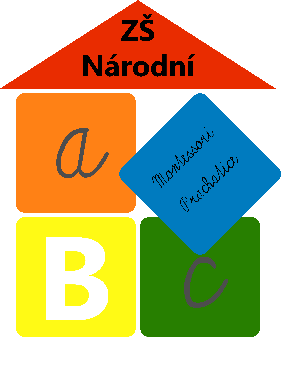 Základní škola Prachatice, Národní 1018Příloha ŠVP„Přes duhový most za vzděláním“pro Montessori třídy1Identifikační údaje – viz ŠVP běžných třídCharakteristika školy s důrazem na Montessori třídyŠkola byla uvedena do provozu v září 1990, je to moderní panelová škola pro 22 kmenových tříd s odbornými učebnami. Její členění umožňuje umístění Montessori tříd prvního trojročí a Montessori předškolních zařízení odděleně v jednom patře. Umístění dalších tříd I. a II. stupně se řeší průběžně v rámci prostor školy tak, aby žáci I. a II. stupně   mohli spolupracovat. Učitelé mají k dispozici několik kabinetů po celé škole. Počítače pro učitele jsou ve třídách. Třídy jsou opatřeny dataprojektorem, interaktivní tabulí, tiskárnou.Výhodou školy je dobré zázemí pro sport – škola má dvě tělocvičny, fotbalové hřiště s umělým povrchem, další hřiště na míčové hry a běžeckou dráhou. Pro děti je k dispozici i školní přírodní zahrada, kterou díky umístění využívají pro výuku i odpočinek především děti z Montessori tříd a Montessori družiny, pro pobyt venku také děti z dětské skupiny.Škola má velké prostorné chodby, které jsou využívány pro relaxaci žáků. V případě Montessori patra jsou chodby opatřeny kobercem, kvalitním osvětlením, nábytkem, pomůckami a knihami tak, aby mohly být využívány nejen pro odpočinek, ale i pro výuku. Prostory chodby jsou využívány i na společná setkávání dětí ze všech Montessori tříd – tzv. velký sněm, pro společné projekty, koncerty, vystoupení, také pro společné setkávání rodičů, dětí, učitelů a vedení školy – tzv. generální sněm.Základní škola je plně organizovanou školou a již několik let navštěvuje školu přes 400 žáků. Téměř jednu třetinu  tvoří děti z Montessori tříd. V nejbližších letech bude v prvním trojročí    3 x 21 žáků, 3 x přes 20 žáků ve druhém dvojročí a cca 20 žáků v každé třídě druhého stupně, což je celkem kolem 180 žáků. ZŠ Národní v Prachaticích je jedinou státní plně organizovanou školou v Jihočeském kraji, kde jsou Montessori třídy prvního i druhého stupně.Ve školním roce 2013 - 14 vznikla první Montessori třída a Montessori školička – zájmové vzdělávání pro předškolní děti. Od září 2017 funguje Montessori dětská skupina pro 20 dětí od 3 do 6 let. Ve školním roce 2021-22 jsme otevřeli druhou třídu předškolního vzdělávání – Montessori klub, v dubnu 2022 se Montessori dětská skupina stane státní mateřskou školou. Dále máme pět tříd prvního stupně – tři třídy prvního trojročí  a dvě třídy druhého dvojročí se spolupracující 6. třídou a všechny třídy druhého stupně.Spolupráce předškolních dětí a žáků školy se nám jeví velmi výhodná pro obě skupiny, předškoláci pravidelně navštěvují třídu prvního trojročí, s nejmenšími dětmi spolupracují i starší ročníky. Stojíme o to, aby se všechny děti z Montessori tříd znaly, vzájemně spolupracovaly na projektech, bez ohledu na ročník navštěvovaly prezentace v jiných třídách, pomáhaly si. Ve škole jsou celkem 4 oddělení školní družiny, z toho dvě oddělení jsou pouze pro děti z Montessori tříd.Složení Montessori třídVyučování probíhá ve věkově heterogenních třídách, a to v prvním trojročí a druhém dvojročí se spolupracujícím 6. ročníkem a ve studijních skupinách každého ročníku na stupni druhém.První trojročí:I. M  	   - 1. až 3. ročníkII. M	– 1. až 3. ročník  III. M   – 1. až 3. ročníkDruhé dvojročí se spolupracující 6. třídouV. M	– 4. a 5. ročník (rozdělena na dvě studijní skupiny)VI. M  – 6. ročník spolupracující v rámci projektového vyučování se 4. a 5. ročníkemTřetí trojročí (třídy II. stupně jsou samostatné)M – 7. ročníkM – 8. ročník7. a 8. ročník je na některé předměty spojen do jedné studijní skupinyM – 9. ročníkTřídy druhého stupně budou v rámci projektového vyučování spolupracovat mezi sebou napříč ročníky.2.2 Charakteristika pedagogického sboru v Montessori třídáchZákladem učitelského sboru Montessori tříd na ZŠ Národní jsou kvalifikovaní učitelé. Každý učitel má nebo si dělá Montessori národní kurz, pokud je to ve finančních možnostech školy. Snažíme se zajistit z vlastních zdrojů Montessori vzdělávání pro ty, kteří ho dosud nemají. V každé třídě je nejméně jeden asistent.Mimo vyučování se dětem ve školní družině věnují vychovatelé. Do budoucna chceme, aby i vychovatelé měli Montessori kvalifikaci.Celý Montessori tým se skládá z učitelů, asistentů, průvodců v dětské skupině a vychovatelek ve školní družině. V čele Montessori týmu stojí zástupce ředitele pro Montessori.Úkolem zástupce ředitele je:zprostředkovávat informace mezi vedením školy a Montessori týmemreprezentovat Montessori na veřejnostikomunikovat s návštěvami v Montessori třídáchzprostředkovávat komunikaci mezi Bezinka - Montessori škola, z.s. a Montessori týmemsvolávat porady Montessori týmu Ředitelka školy zároveň určuje:Vedoucí pečující osobu pro předškolní vzdělávání, jejímž úkolem je:pedagogické zastřešení a sjednocení v předškolním zařízení školysvolávání pravidelných porad s dalšími pracovníky předškolního zařízeníorganizace provozu předškolního zařízenízprostředkovávat svým spolupracovníkům nejnovější informace ze světa pedagogikyVedoucího učitele pro základní vzdělávání, jejímž úkolem je:směřovat k pedagogické jednotnosti Montessori výuky ve všech třídách Montessorinavštěvovat výuku v Montessori třídách, diskutovat s učiteli a asistenty o pedagogických metodách, pomáhat s komunikací mezi rodiči a učitelizprostředkovávat svým spolupracovníkům nejnovější informace ze světa pedagogikyplánuje a koordinuje společné akce mezi Montessori třídamiPovinností pedagogického týmu Montessori je:poskytnout všem žákům učivo v souladu s ŠVP pro Montessori třídy a RVP s maximálním využitím filozofie Marie Montessoriseznámit se s obsahem ŠVP pro Montessori třídy a Kurikulem pro Montessori průvodcepravidelně se scházet na řešení provozních a pedagogických otázekusilovat o seberozvoj i rozvoj celého Montessorivzájemnou komunikací se snažit řešit provozní problémyvyužívat možností pro zlepšení spolupráce, např. supervize, vzájemné supervizezajímat se o další zkušenosti pedagogické praxe v oblasti moderních přístupů ke vzdělávání a metodách práceinspirovat se zkušenostmi v práci s dětmi v Montessori systému a demokratických školáchzískávat nové informace a zkušenosti samostudiem, účastí na konferencích a vzdělávacích akcích, které organizuje zapsaný spolek Bezinka – Montessori škola, z.s. vzniklý za účelem podpory Montessori v Prachaticíchvyužívat návštěv a náslechů v jiných školách v České republice i v zahraničívyužívat vzájemného vzdělávání Montessori učitelů mezi sebouprocházet průběžně interním vzděláváním v rámci školy nebo v rámci další nabídky akreditovaných akcí DVPP v ČR.Pedagogický sbor bude rozšířen také o externí odborníky z různých oblastí, kteří budou pracovat s dětmi pod vedením pedagoga školy.Pokud to bude možné, budeme se snažit o zapojení rodilého mluvčího do výuky jazyka.Dlouhodobé projekty, mezinárodní spolupráceŠkola organizuje pravidelné celoškolní projektové vyučování „napříč školou“ (dáno celoročním plánem práce). V Montessori třídách se učíme nastavit fungování demokratické instituce jako prostředí, kde se děti učí sdílet své nápady pro plánování programu školy, sestavovat pravidla pro vzájemné vztahy a komunikaci v komunitě, sledovat a řešit konflikty. V demokratické instituci školy partnersky participují žáci i učitelé.Zaměření dlouhodobých vzdělávacích projektů vychází ze ŠVP školy a ze zájmu a potřeb dětí. Navazujeme spolupráci s dalšími školami a jejich pedagogickými týmy pro společná školení a sdílení zkušeností.Už zavedenou součástí programu školy je spolupráce s Centrem ekologické výchovy Dřípatka v oblasti enviromentální výchovy, Městskou knihovnou v oblasti rozvoje komunikace, vzdělávání a osvěty, Červeným křížem – kurzy 1. pomoci, OS Portus Prachatice o.p.s, Městskou policií, Policií ČR, Městským muzeem, které nám připravuje programy na míru, seniory, Alzheimer centrem, Hospicem, NP Šumava.Dlouhodobým projektem v rámci předmětu výchova k volbě povolání je v 7. a 8. ročníku návštěva různých zaměstnání.Plánujeme společné vícedenní pobyty dětí školy v podnětném prostředí v zajímavých místech ČR.Charakteristika školního vzdělávacího programuZaměření Montessori třídNašim cílem je nabídnout žákům vzdělávání způsobem koncipovaným na základě principů Montessori pedagogiky. Tomu je přizpůsoben jednak celkový charakter výuky, taktéž i prostředí tříd, ve kterých vzdělávání probíhá. Základní principy, které ctíme: partnerský a respektující přístup k dětem a dospívajícím, v co největší míře svobodná volba práce v prostředí s jasně stanovenými pravidly a vymezenými hranicemi, respektování senzitivních (citlivých) období, věková heterogenita (různorodost), kooperativní výuka (spolupráce), projektová výuka, připravené prostředí, podnětná práce s chybou, pochvalou, přirozeným důsledkem, formativní systém hodnocení.Standardy, které dodržujeme:Třídy - skupiny žáků jsou věkově smíšené tak, aby respektovaly vývojové potřeby dětí dle Montessori teorie.Žáci mají možnost nerušené „volné“ práce - výuka není členěna na vyučovací hodiny podle pravidelného rozvrhu, ale práce probíhá v tzv. blocích (podle možností)Učitel pracuje s chybou a pochvalou dle zásad a principů pedagogiky Montessori.Žáci se spolupodílejí na vytváření třídních pravidel.Výsledky práce žáků jsou shromažďovány jako portfolia, jsou vedeny záznamy o individuálním pokroku a postupu. Hodnocení na vysvědčení je slovní (objektivní, popisným jazykem), žáci nejsou srovnáváni s ostatními, hodnocení je motivací pro další práci dítěteMáme připravené prostředí pro individuální či skupinovou a společnou práci. Třídy jsou vybaveny Montessori didaktickým materiálem, který je vhodný pro aktuální vývojové období a potřeby dětí a dospívajících. Tento materiál je přehledně uspořádán podle oblastí vzdělávání a je ve třídě (stejně jako učebnice, pracovní sešity, encyklopedie a další učební literatura) jenom v jednom provedení.Stoly jsou sestaveny pro práci jednotlivců, dvojic i skupinek dětí. Je zde prostor pro setkání dětí ke společné komunikaci, sdílení a společným aktivitám s učitelem. Je také připraven prostor pro pohodlnou práci i relaxaci dětí, místo pro osobní věci dítěte.Pedagog vytváří prostředí, ve kterém je respektována individuální osobnost a práva dítěte, pozoruje žáky při práci a o jejich činnosti a postupu si vede pedagogické záznamy, stále se profesně i osobnostně vzdělává, spolupracuje s ostatními kolegy, je prostředníkem v komunikaci a spolupráci rodiny a školy.Program je   zaměřen   na   nastavení   optimální   vzdělávací   cesty pro   každé   dítě v Montessori třídách. Využívá moderních trendů ve vzdělávání, ověřených aktivizujících přístupů práce s dětmi podle konstruktivistických programů vzdělávání a principy demokratické školy.3.2 Vysvětlení názvu ŠVP – „Přes duhový most ke vzděláním“ v kontextu Montessori třídDuha jako symbol pestrosti, rozmanitosti, přívětivosti.pestrost v nabídce různých pedagogických směrů rodičům a dětem v Prachaticích a okolípestrost a rozmanitost prostředí, ve kterém je vše, co žák v rámci svého vývoje potřebujepestrá nabídka způsobu výuky, díky které si žák může vybrat způsob, který mu nejvíce vyhovujepestrost ve vztazích díky heterogenním třídámrozmanitost vyučujících díky nabídce externích lektorůpřívětivost díky respektujícímu přístupu pedagogůmMost - pilíř jako symbol jistoty a bezpečí.jistota a bezpečí prostředí, kde dítě najde všechno, co potřebuje bez nutné účasti dospěléhojistota a bezpečí v prostředí, kde je chyba vítánajistota a bezpečí ve vztazích, kde nikdo není s nikým srovnáván, nesoutěží se, respektuje se individualitajistota a bezpečí ve vztazích, kdy každý může říct svůj názorjistota a bezpečí v prostředí, kde panují dohodnutá pravidla a všichni mají vnitřní motivaci je dodržovatMost jako symbol spojení, spolupráce, vzájemné pomoci.spojení Montessori pedagogiky s dalšími moderními pedagogickými směry v duchu citátu M. Montessori: „Lidská osobnost, ne výchovná metoda, musí být brána v úvahu.“spojení věkově různých žáků v rámci jedné třídyspojení věkově různých žáků v rámci celé komunity Montessori třídvzájemná důvěra mezi vedením školy a učitelivzájemná důvěra mezi učitelivzájemná důvěra mezi učiteli a žákyvzájemná důvěra mezi učiteli a rodičivzájemná důvěra mezi žákyspojení vzájemné snahy učitele, žáka a rodičespolupráce Montessori tříd s dalšími institucemispolupráce a vzájemná nabídka projektů Montessori tříd a běžných tříd školyvzájemná pomoc mezi Montessori školami ČR i v zahraničíVýchovné	a	vzdělávací	strategie	pro	rozvoj	klíčových kompetencí žáků se zaměřením na Montessori třídyKOMPETENCE K UČENÍKOMPETENCE K ŘEŠENÍ PROBLÉMŮKOMPETENCE KOMUNIKATIVNÍKOMPETENCE SOCIÁLNÍ A PERSONÁLNÍKOMPETENCE OBČANSKÉKOMPETENCE PRACOVNÍKOMPETENCE DIGITÁLNÍZačlenění průřezových témat v Montessori třídáchOsobnostní a sociální výchova (OSV)Praktická realizace v Montessori třídách na ZŠ Národnípravidelný třídní, velký, generální sněmspolečné sestavování pravidel a jejich změna v případě potřebysetkávání při společných akcích Montessori třídsetkávání při společných akcích školypořádání a zapojení se do charitativních akcí, sbírekv případě potřeby spolupráce třídních kolektivů se speciálním pedagogem a psychologempravidelná spolupráce s Domovem matky Vojtěchy a Hospicem Sv. J. N. Neumana případně s jinými organizacemi, společné aktivity s klienty Domovem matky Vojtěchyspolupráce s dětmi z Montessori dětské skupiny, pomoc při jejich zařazování do školního prostředícílené zaměření na rétoriku – dovednosti kvalitně sdělit svůj názor, pravidelné samostatné prezentace před celou třídou, popř. třídami či veřejností (rodiči)závěrečné ročníkové práce na konci roku od 5. ročníkuVýchova demokratického občana (VDO)Praktická realizace v Montessori třídách na ZŠ Národnífungování třídních samosprávpravidelné volby do žákovského parlamentupráce Montessori žákovského parlamentupřispívání do Montessori časopisu Velryba na soušipráce Montessori Ekotýmuúčast žáků ve Studentské radě Města Prachaticespolupodíl žáků na pravidelné evaluaci třídy a školyspolupráce s obecními komunitami, s občany města v rámci akcí školy a obcespolupráce s ostatními Montessori školami v ČR, ale i v zahraničí (Montessori Freyung)Výchova k myšlení v evropských a globálních souvislostech (VMEGS)Praktická realizace v Montessori třídách na ZŠ Národníceloškolní projekty - Evropský den jazyků, projekty zaměřené na partnerské školyzapojení do E- Twinningu – e-mailové kontakty se školami v rámci EUpříhraniční spolupráce se školami daného regionu (Montessori Freyung)zapojení do programu Erasmusvelké kosmické příběhyMultikulturní výchova (MkV)Praktická realizace v Montessori třídách na ZŠ Národníceloškolní projekty – Průřez světovou a evropskou kulturou – film, divadlo, literatura, hudba, výtvarné uměníTříkrálová sbírkaProjekt CEV Dřípatka Velké kosmické příběhyEnvironmentální výchova (EV)Praktická realizace v Montessori třídách na ZŠ Národníceloškolní, ročníkové a třídní projekty – celoroční plán environmentální výchovytřídění papíru a plastu, sběr papíru a hliníkuozdravění školní zahradyvyužití přírodní školní zahrady pro výukupravidelný úklid okolí školyspolupráce s Centrem ekologické výchovy – Dřípatkouvyužití výrobků s ekoznačkoupostupné ozdravění nabídky stravy ve školní jídelně a školním bufetuspolupráce s Českým mysliveckým svazem, Městskými lesy Prachatice a Správou NP a CHKO Šumavašetření elektrickou energií a vodouvelké kosmické příběhyzapojení do projektů EVVO a dalších, které souvisí s ochranou přírody a klimatuMontessori prostory v co největší míře vybaveny nábytkem a pomůckami z přírodních materiálůMediální výchova (MV)Praktická realizace v Montessori třídách na ZŠ Národnívyužití videokamery a digitálního fotoaparátu pro záznam života školy – zpracování a prezentacevyužití videokamery pro záznam práce dětí a jejich následné sebehodnocenívydávání Montessori časopisu Velryba na soušipěstování kritického přístupu k reklamě, bulvárnímu tisku a kýči v rámci celoškolních, ročníkových a třídních projektůprezentace žáků v rámci výuky od 1. ročníkuročníkové práce na konci 5. ročníku a každého ročníku II. stupněpozitivně	a	efektivně	vedená	komunikace	/při	řešení	třídních	problémů, sebehodnocení, skupinové práci, kooperativní výuce, atd. /spolupráce s městskou knihovnouprezentace Montessori tříd na veřejnosti – výstavy, zapojení do akademie školy, místní tisk, kabelová televize, www stránky, výroba reklamního videoklipuSpecifika vyučovacích metod ve třídách MONTESSORI3.5.1 Principy Montessori pedagogikyPedagogické postupy a metody navazují na principy, které byly uplatňovány v dětské skupině s programem Montessori, v zájmovém útvaru Bezinka pro nejmenší - Montessori a při výchově v rodině.Pracujeme s pojmy senzitivní fáze, polarita pozornosti, připravené prostředí, volná práceSenzitivní fáze ve vývoji dítěte je zvláštní vnímavost k získání určitých schopností a dovedností; trvají jen určitou dobu a nenávratně skončí, ať jsou využity nebo ne. Senzitivní fáze probíhají u každého člověka v každém věku. Senzitivní fáze související s vývojem se projevují u všech dětí na světě podobně.Polarita pozornosti označuje maximální koncentraci dítěte na určitou práci. Pokud je dítě takto zaujato, nemá být vyrušováno a má mu být poskytnut dostatek času, aby práci dokončilo. Ve školním prostředí se o to snažíme 1,5 hodinovými bloky, nedělením rozvrhu na jednotlivé předměty (dle možností), v maximální možné míře respektujeme pracovní nasazení dítěte.Připravené prostředí znamená připravené prostředí pro aktuální senzitivní období jednotlivých dětí; zahrnuje speciální výukový program, materiály, uspořádání třídy, proces osvojování poznatků, osobnost učitele a lásku k dítěti. Prostředí třídy je rozděleno do oblastí vzdělávacích předmětů. Oblasti jsou vybaveny otevřenými dostupnými policemi s vhodnými pomůckami pro rozvoj vědomostí a dovedností. Připravené prostředí je i takové, které se aktuálně přizpůsobuje potřebám dítěte nebo dětí, pokud je to v souladu s ostatními členy třídy.Věková heterogenita (různorodost). Jen ve skupině různě starých dětí může docházet ke vzájemnému učení, k prohlubování znalostí, k opakování v minulém ročníku probrané látky. V heterogenní skupině je pro vyspělejší děti snazší najít si kamaráda mezi staršími dětmi, pro pomalejší děti zase mezi mladšími. Heterogenní skupina dává možnost zažít si pocit, že je o mě pečováno i že já sám pečuji.Kooperativní výuka (spolupráce) a individuální výuka. Maximálně respektujeme individualitu dítěte, jeho potřebu pracovat sám, ve dvojici nebo ve skupině. Podporujeme skupinovou výuku, práci na společných projektech, akcích, ale respektujeme přání jedinců pracovat odděleně.Hodnocení, práce s chybou. Chybu chápeme jako ukazatele změny, jako zdroj pohybu a příležitost se o sobě něco dozvědět. Pravidelným sebehodnocením i respektujícím vzájemným hodnocením se snažíme děti dovést k reálné představě o sobě, o svých dovednostech.Samostatnost a zodpovědnost. Veškerá pedagogická činnost vede k tomu, abychom vychovávali děti samostatné – schopné se rozhodnout, začít práci, sehnat si informace, dokončit a prezentovat projekt, najít si vše potřebné, zeptat se atd, - ale i zodpovědné. Zodpovědné za svoji práci, za její dokončení, uklizení, ale i za své chování, za třídní kolektiv, za celé Montessori.Vzdělávací strategie MontessoriVychází z předpokladu, že každý člověk je bytost neopakovatelná a přichází na svět s vybavením, které není shodné s jiným jedincem.Vzdělávací strategie v systému Montessori tedy musí být volena tak, aby učitel mohl k dětem přistupovat individuálně a vycházel vstříc jejich potřebám.Koncepce programu Montessori umožňuje realizovat současné moderní trendy v oblasti vyučování:využití vnitřní motivace a individuálních předpokladů a schopnostíkomunikační dovednosti ve výuce (komunitní kruh)integrovaná tematická výukaproblémové vyučováníkritické myšlenískupinová práce, projektové vyučováníglobální výchovapoznávání všemi smyslyvnímání reálných skutečností – propojení se životemSpecifický způsob vyučováníSpecifickou formou vyučování je tzv. volná práce, což je samostatná, individuálně řízená činnost v souladu se zájmem a plánem žáka v rámci ŠVP.Volná práce však neznamená, že dítě střídá činnosti bez ukončení a důslednosti nebo nedělá nic. Svoboda nespočívá v tom, že dítě zůstane ponecháno samo sobě, nebo že učitel vůbec nezasahuje do jeho vzdělávání a učebních procesů. Nějakou činnost si dítě zvolit musí.Učitel činnost dětí koordinuje a využívá své pedagogické dovednosti, aby bez příkazů pomohl najít dítěti činnost, která ho zaujme.Svoboda dítěte je samozřejmě chápána jako povinnost, ne anarchie. Pokud se dítě pro něco rozhodne, je jeho povinností práci dokončit. Pokud chce dítě pracovat s určitým materiálem, který ho zajímá – samo se svobodně rozhodneje jeho povinností dodržet daná pravidla.K sebedisciplině vedou učitelky děti již v dětské skupině.Běžnou formou výuky je také skupinová práce nebo práce ve dvojicích podle volby žáka i jako učební metoda. Nedílnou součástí jsou klíčové lekce na prezentaci nových témat.Spolupráce se zákonnými zástupciPravidelná spolupráce se zákonnými zástupci je velmi důležitá pro jednotné působení principů vedení a práce s dětmi doma a ve škole.Škola je zákonným zástupcům otevřena. Zákonní zástupci mají po domluvě možnost zúčastnit se vyučování, mohou se zúčastňovat výletů a výprav dětí v rámci vyučování.Součástí spolupráce během roku je také pořádání slavností a programů pro zákonné zástupce s dětmi mimo vyučování.Pravidelně se konají třídní schůzky a individuální pohovory.Nejméně jedenkrát ročně se uskuteční tzv. generální sněm – tedy setkání všech učitelů, žáků a rodičů.Zákonní zástupci jsou povinni seznámit se se Školním vzdělávacím plánem pro Montessori třídy a Kurikulem pro děti a rodiče, informovat se o prospěchu, chování svých dětí a akcích třídy i všech Montessori tříd v průběhu roku v rámci systému Bakalářů, v žákovských knížkách, z týdenních zpráv. Je také potřeba, aby se účastnili Montessori akcí – generální sněm, tematické přednášky atd.Průběh dne4 vyučovací hodiny:8.00 – 9.30komunitní kruh – sdílení, upřesnění denního plánu, vysvětlení postupů (prezentace);ranní blok – individuální, skupinová práce dětí podle studijního plánu v oblastech matematiky, českého jazyka, případně v dalších oblastí dle plánu (kosmická výchova, anglický jazyk…), práce na projektech, výchovy9.30 – 10.00Přestávka (děti mají možnost trávit přestávku za každého počasí venku na školní přírodní zahradě)10.00 – 11.40dopolední blok – individuální, skupinová práce dětí podle studijního plánu v oblastech matematiky, českého jazyka, případně v dalších oblastí dle plánu (kosmická výchova, anglický jazyk…), práce na projektech, výchovy; kruh – uzavření dne, sebehodnocení, prezentace 5 vyučovacích hodin:Od páté vyučovací hodiny organizace jako v běžné třídě.6 a více vyučovacích hodin 12:00 – 13:30Odpolední blok, v případě více než šesti vyučovacích hodin je organizace jako v běžné třídě.Během vyučování podle individuálních potřeb žáci volí činnost, tempo práce, pitný režim, mohou chodit na WC, svačit.Součástí běžné výuky jsou také v co největší míře zařazovaná výuka v terénu, několikadenní pobyty v přírodě – adaptační kurz, exkurze, návštěvy externích lektorů. Na druhém stupni odročníku - pak v rámci předmětu výchova k volbě povolání pravidelné exkurze (i vícedenní) na různá pracoviště dle možností školy.Před přijetím do Montessori třídyDo první třídy MontessoriDo prvního ročníku Montessori jsou přijímány děti podle těchto kritérií:Návštěva Montessori předškolního zařízení na ZŠ Národní a doporučení průvodkyně – max. 10 bodůStarší sourozenec zájemce u nás navštěvuje Montessori třídu – max. 10 bodůProjevení zájmu o Montessori během posledních dvou let (návštěva v Montessori třídě, návštěva na setkání s předškoláky, účast na Montessori táboře pro rodiče a děti, tematické přednášky atd.) – max 10 bodů.Vyplnění dotazníku oběma rodiči – max. 10 bodů.Před termínem zápisu jsou zákonní zástupci na informativní schůzce seznámeni s pedagogikou Montessori na naší škole.Zájemci – děti – chodí na pravidelná setkání předškoláků.Zájemci – děti (z Montessori předškolního zařízení i z jiných předškolních zařízení) – mají možnost po dohodě (od února) pravidelně navštěvovat výuku v prvním trojročí.Rodiče mají možnost konzultovat své rozhodnutí s vyučujícími.Do jiné než první třídy MontessoriDo jiné, než první třídy Montessori je možné přijmout žáka jenom v případě volné kapacity. V tomto případě je nutný:pohovor s oběma rodiči a žákemsouhlas obou rodičů se vzdělávání žáka v Montessori tříděnávštěva obou rodičů ve výucenávštěva žáka ve výuce bez přítomnosti rodiče po dobu minimálně 5 dnůPřed nástupem do Montessori třídy jsou rodiče povinni seznámit se se Školním vzdělávacím plánem pro Montessori třídy a Kurikulem pro rodiče a děti.Koncepce domácí přípravy žákůDomácí příprava žáků navazuje na jejich přímé vzdělávací působení ve škole a je koncipována v souladu s platným ŠVP. Je druhotným doplňkem, primární učení žáka probíhá ve vyučovací hodině ve školeCíl domácí práce žáka:procvičit učivo (zejména v praktických souvislostech)rozvíjet u žáků smysl pro povinnostrozvíjet schopnost žáků samostatně se učitmotivace (nejen) pro nové učivozpětná vazba (pro učitele, žáka, zákonné zástupce)rozvíjení schopnosti organizace časurozšiřování kompetencí (doplňkový cíl) Typy domácí práce žáka:dílčí úkoly zaměřené na procvičení a upevnění probíraného učivapráce na studijním plánunepovinné a dobrovolné úkolydlouhodobé úkoly, které vyžadují promyšlenou přípravu, vyhledávání a zpracování informací (prezentace, ročníkové práce apod.)Zadávání domácí práce je plně v kompetenci učitele.Dokončení práce doma z důvodu nestíhání ve škole lze zadat pouze výjimečně. Pokud se nestíhání práce ve škole opakuje u stejného žáka, je třeba hledat příčinu nezvládání práce, diferencovat požadavky ve spolupráci se zákonnými zástupci, výchovnou poradkyní, speciálním pedagogem nebo dalšími odborníky. Pokud se při hledání příčin nestíhání práce žáka ve škole dospělo k názoru, že příčina spočívá v rozhodnutí žáka ve škole nepracovat případně nepracovat vůbec (ve škole ani doma), je možné, po dohodě se zákonnými zástupci, zadávat domácí práci pravidelně nebo se se zákonnými zástupci domluvit na jiném postupu, případně přestupu do běžné třídy.Od zákonných zástupců očekáváme:Zajištění vhodného materiálního zázemí (školní kout) podporující domácí přípravu (klid k soustředění - nerozptylování, židle a stůl, psací a jiné běžně používané pomůcky, případně počítač s připojením k internetu…)Vhodnou organizaci času dítěte po vyučování podporující domácí přípravu Podpůrnou motivaci dítěte k domácí přípravěZabezpečení	výuky	žáků	se	speciálními	vzdělávacími potřebami v Montessori třídáchviz kapitola Zabezpečení výuky žáků se speciálními vzdělávacími potřebami v ŠVP školy pro klasické třídyZabezpečení výuky žáků mimořádně nadanýchNadaným žákem je žák, který vykazuje ve srovnání s vrstevníky vysokou úroveň v jedné či více oblastech rozumových schopností, intelektových činností nebo v pohybových, manuálních, uměleckých či sociálních dovednostech.Mimořádně nadaným žákem je žák, jehož rozložení schopností dosahuje mimořádné úrovně při vysoké tvořivosti v celém okruhu činností nebo v jednotlivých oblastech rozumových schopností, v pohybových, manuálních, uměleckých nebo sociálních dovednostech.Škola vytváří podmínky k co největšímu využití potenciálu každého žáka s ohledem na jeho individuální možnosti. To platí v plné míře i pro vzdělávání žáků nadaných a mimořádně nadaných. Výuka žáků probíhá tak, aby byl stimulován rozvoj jejich potenciálu včetně různých druhů nadání a aby se tato nadání mohla ve škole projevit a pokud možno i uplatnit a dále rozvíjet. Škola využívá pro podporu nadání a mimořádného nadání podpůrných opatření podle individuálních vzdělávacích potřeb žáků v rozsahu prvního až čtvrtého stupně podpory.Postup při zajišťování výuky je obdobný jako u žáků se speciálními vzdělávacími potřebami. Tato skutečnost vychází z toho, že také žák mimořádně nadaný má speciální vzdělávací potřeby.V případě, že učitel vysleduje u žáka projevy mimořádného nadání, informuje o svém zjištění zákonné zástupce žáka. Jestliže zákonní zástupci žáka požádají o vyšetření žáka v PPP nebo v SPC a toto akreditované pracoviště potvrdí, že se jedná o žáka mimořádně nadaného, je žák dále vzděláván i hodnocen na základě doporučení odborného pracoviště. Výuka probíhá podle individuálních vzdělávacích plánů, které na začátku školního roku sestavují učitelé jednotlivých vyučovacích předmětů. V individuálním vzdělávacím plánu jsou rozpracovány závěry a doporučení PPP nebo SPC do podoby očekávaných výstupů, učiva a vhodných vzdělávacích strategií pro období školního roku, případně jeho zbývající části. Součástí individuálního vzdělávacího plánu mimořádně nadaného žáka může být i jeho účast ve výuce některých vyučovacích předmětů ve vyšším ročníku, než který navštěvuje.Výuka žáků mimořádně nadaných se v předmětech, ve kterých je integrace stanovena, zaměřuje na jejich individuální rozvoj.Vyučující sleduje mimořádně nadané žáky zejména po stránce osobnostního a sociálního rozvoje, který nebývá vždy v souladu s rozvojem žáka v oblasti intelektové.O vyšetření žáka odborníkem PPP nebo SPC může rodič požádat i bez doporučení vyučujícím. Pokud dojde odborné zařízení k závěru, že je třeba dítěti věnovat speciální péči, je nutné, aby o této skutečnosti rodič informoval třídního učitele. S poskytnutými údaji je zacházeno jako s důvěrnými.Plán pedagogické podpory nadaného a mimořádně nadaného žákaPlán pedagogické podpory zpracovává škola pro žáka nadaného a mimořádně nadaného na základě potřeb úprav ve vzdělávání.S PLPP je seznámen žák, zákonný zástupce žáka a všichni vyučující.PLPP obsahuje charakteristiku žáka a popis jeho nadání, stanovení cílů rozvoje žáka, podpůrná opatření ve škole (metody a organizace výuky, hodnocení žáka, pomůcky k naplnění cílů, požadavky na organizaci práce učitelů), podpůrná opatření v rámci domácí přípravy, vyhodnocení účinnosti PLPP.Škola vyhodnocuje naplňování cílů PLPP nejpozději po 3 měsících od zahájení poskytování podpůrných opatření. PLPP sestavuje třídní učitel nebo učitel konkrétního vyučovacího předmětu za pomoci výchovného poradce. PLPP má písemnou podobu. Před jeho zpracováním budou probíhat rozhovory s jednotlivými vyučujícími s cílem stanovení podpůrných opatření. Školní psycholog stanoví termín přípravy PLPP a organizuje společné schůzky s rodiči, pedagogy, vedením školy i žákem samotným.Individuální vzdělávací plán mimořádně nadaného žákaIndividuální vzdělávací plán mimořádně nadaného žáka zpracovává škola a obsahuje:závěry doporučení školského poradenského zařízenízávěry psychologického a speciálně pedagogického vyšetření a pedagogické diagnostiky, které blíže popisují oblast, typ a rozsah nadání a vzdělávací potřeby mimořádně nadaného žákaúdaje o způsobu poskytování individuální pedagogické, speciálně pedagogické nebo psychologické péče mimořádně nadanému žákovivzdělávací model pro mimořádně nadaného žáka, údaje o potřebě úprav v obsahu vzdělávání žáka, časové a obsahové rozvržení učiva, volbu pedagogických postupů, způsob zadávání a plnění úkolů, způsob hodnocení, úpravu zkoušekseznam doporučených učebních pomůcek, učebnic a materiálůurčení pedagogického pracovníka školského poradenského zařízení, se kterým bude škola spolupracovat při zajišťování péče o mimořádně nadaného žákapersonální zajištění úprav a průběhu vzdělávání mimořádně nadaného žákaurčení pedagogického pracovníka školy pro sledování průběhu vzdělávání mimořádně nadaného žáka a pro zajištění spolupráce se školským poradenským zařízením.Individuální vzdělávací plán mimořádně nadaného žáka sestavuje třídní učitel ve spolupráci s učiteli vyučovacích předmětů, ve kterých se projevuje mimořádné nadání žáka, s výchovným poradcem a školským poradenským zařízením.IVP mimořádně nadaného žáka má písemnou podobu a při jeho sestavování spolupracuje třídní učitel s rodiči mimořádně nadaného žáka. Poskytování vzdělávání podle individuálního vzdělávacího plánu lze pouze na základě písemného informovaného souhlasu zákonného zástupce žáka (zajistí školní psycholog).Práce na sestavení IVP jsou zahájeny okamžitě po obdržení doporučení školského poradenského zařízení. IVP je sestaven nejpozději do jednoho měsíce od obdržení doporučení školského poradenského zařízení. Individuální vzdělávací plán může být doplňován a upravován v průběhu školního roku Škola seznámí s individuálním vzdělávacím plánem všechny vyučující žáka a současně žáka a zákonného zástupce žáka, který tuto skutečnost potvrdí svým podpisem. Školské poradenské zařízení ve spolupráci se školou sleduje a nejméně jednou ročně vyhodnocuje naplňování individuálního vzdělávacího plánu a poskytuje žákovi, zákonnému zástupci žáka a škole poradenskou podporu. V případě nedodržování opatření uvedených v individuálním vzdělávacím plánu informuje o této skutečnosti ředitele školUčební plán	I. stupeň - MontessoriII. stupeň - MontessoriPoznámky k učebnímu plánuI. stupeň (1. trojročí: 1. – 3. ročník, 2. dvojročí – 4. - 5. ročník)Český jazyk a literatura – celková dotace tohoto předmětu na prvním stupni je posílena o osm disponibilních hodin.Anglický jazyk – vyučuje se od 3. ročníkuMatematika – je posílena o 2 hodiny z disponibilní dotace, a to po jedné hodině ve 2. a 3. ročníku.Informační a komunikační technologie – bude vyučována v rozsahu jedna hodina týdně ve 4. a 5. ročníku.Kosmická výchova – zasahuje svým obsahem do vzdělávací oblasti Člověk a jeho svět, Člověk a svět práce, Umění a kultura a Člověk a zdraví. Časová dotace byla posílena o celkem 6 hodin z disponibilní časové dotace.II. stupeňČeský jazyk a literatura – je posílena dvěma disponibilními hodinami v 6. a 9. ročníku. Anglický/německý jazyk – 3 hodiny týdně v každém ročníkuNěmecký/anglický jazyk – povinný od 7. třídy vždy po dvou hodinách týdně až do 9. ročníku Matematika – posílena dvěma disponibilními hodinami v 8. a 9. ročníku.Informační a komunikační technologie – 1 hodina v 6. až 9. ročníkuČlověk a příroda – integruje předměty fyzika (po jedné hodině v 6., 7. a 8. ročníku, dvě hodiny v 9. ročníku), chemie (po jedné hodině od 6. do 9. ročníku), zeměpis (2 hodiny  v 6. a 9. ročníku, v 7. a 8. ročníku po jedné hodině), přírodopis (2 hodiny v 6. ročníku,, po 1. hodině v ostatních ročnících)Umění a kultura – posíleno o 1 disponibilní hodinu.Výchova k volbě povolání – integruje oblasti Člověk a svět práce a částečně Člověk a zdraví – obor Výchova ke zdraví, vyučuje se 1 hodinu v 6. ročníku, 8 hodin v 7. ročníku a 9 hodin v 8. ročníku, je posílena o 13 disponibilních hodin.Základy tělesné výchovy – v rozsahu podle RVP ZV.Učební osnovyZde jsou uvedeny učební osnovy povinných vyučovacích předmětů I. a II. stupně tak, jak jsou dány tabulkou v kapitole IV.Základním a jednotícím prvkem obsahu učiva I. stupně je předmět KOSMICKÁ VÝCHOVA. Obsah tohoto předmětu se plynule prolíná do všech dalších předmětů – MATEMATIKA, ČESKÝ JAZYK A LITERATURA, INFORMAČNÍ A KOMUNIKAČNÍ TECHNOLOGIE av co největší míře i ANGLICKÝ/NĚMECKÝ JAZYK.Základním a jednotícím prvkem na II. stupni v předmětech ČESKÝ JAZYK A LITERATURAsložka Literární výchova, ČLOVĚK A PŘÍRODA – obor Zeměpis, částečně i Fyzika a Chemie, UMĚNÍ A KULTURA je obsah předmětu ČLOVĚK A SPOLEČNOST obor Dějepis. Na něj obsahově jmenované předměty v co největší míře navazují tak, aby na konci 9. ročníku byly splněny všechny výstupy dle RVP.Český jazyk a literaturaI. stupeňVzdělávací oblast JAZYK A JAZYKOVÁ KOMUNIKACE má významné postavení ve výchovně vzdělávacím procesu. Dobrá úroveň jazykové kultury patří k podstatným znakům všeobecné vyspělosti absolventa základního vzdělávání. Jazykové vzdělávání vybavuje žáka takovými znalostmi a dovednostmi, které mu umožňují správně vnímat různá jazyková sdělení, rozumět jim, vhodně se vyjadřovat a účinně uplatňovat i prosazovat výsledky svého poznání.Vzdělávací oblast je realizována prostřednictvím vyučovacího předmětu ČESKÝ JAZYK A LITERATURA.Vyučovaný předmět ČESKÝ JAZYK A LITERATURA je tvořen následujícími celky:Komunikační a slohovou výchovouČtením a literární výchovouPsanímJazykovou výchovouobdobí – 1. - 3. ročník – 1. trojročíV komunikační výchově učíme žáky vnímat a chápat různá jazyková sdělení (mluvená i psaná), mluvit a rozhodovat se na základě vnímaných pokynů a přečteného textu. Učíme je výstižně formulovat a sdělovat své myšlenky, prožitky a pocity, rozumět různým typům textů, jež se vztahují k nejrůznějším situacím ve škole i mimo ni.Komunikační dovednosti žáků vytváříme nejen ve všech složkách českého jazyka, ale ve všech vyučovacích předmětech.   Jednotlivé vyučovací předměty musí poskytovat dostatek prostoru k vyjadřování myšlenek a postřehů žáků k tomu, co se učí a co pozorují. Slovní zásobu rozšiřujeme zejména využitím učiva z oblasti Člověk a jeho svět, četby a vlastních zážitků. V tomto období klademe důraz zejména na ústní vyjadřování, podporujeme samostatnou písemnou formu vyjadřování. Při prvním písemném vyjadřování požadujeme krátké jednoduché věty o tom, co žáci prožili, nebo co dobře poznali.Pro rozvoj vyjadřovacích schopností v prvním vzdělávacím období využíváme:vyprávěnírozhovoryformulace otázek a odpovědí k danému tématumožnosti svobodného výběru způsobu vyjádření myšlenekjednoduchých popisůKomunikační výchova tedy obsahuje činnosti receptivní, tj. čtení a nasloucháníproduktivní (tvořivé činnosti), tj. mluvený a písemný projev žákaPři výuce čtení v tomto období se snažíme naučit všechny žáky číst přiměřeně náročné, umělecké i naučné texty jasně, zřetelně a s porozuměním. Při čtení textů obohacujeme slovní zásobu žáků a rozvíjíme i jejich slovní vyjadřování. Při práci s texty spojujeme výcvik čtení s rozvojem vyjadřování, se vzděláváním v různých oborech i s výchovou žáků. Čtení využíváme v dalších předmětech, při poznávání přírody i života lidí a světa. Při prožívání literárních ukázek a čtení prvních knížek učíme žáky poznávat život dětí i dospělých, chápat a hodnotit jejich životní příběhy, činy, charaktery a lidské vztahy. Tím rozšiřujeme jejich životní zkušenost, obohacujeme jejich citový život. Dobrou četbou zušlechťujeme city, ovlivňujeme duševní život dětí a povzbuzujeme jejich vůli.Žáky při vyučování čtení učíme esteticky prožívat a chápat přiměřeně náročné texty, později je výrazně číst, předčítat, přednášet, vyprávět. Je věnována dostatečná pozornost volbě příjemných, délkou i obsahem přiměřených textů. Také klademe důraz na mezipředmětové vztahy a na volbu témat pro samostatnou práci žáků.V literární výchově seznamujeme žáky s literární tvorbou vhodnou pro mladší školní věk, a to včetně ilustrací.Při výuce psaní v tomto období získávají žáci správné psací dovednosti, základy čitelného, přiměřeně hbitého a úhledného rukopisu. Píší slova a texty vhodného a žákům přiměřeného obsahu, který vyjadřuje zkušenosti žáků nebo poznatky získané v jiných vyučovacích předmětech. Písanky připravené pro toto období se zaměřují na psaní s porozuměním.V jazykové výchově v 1. období základního vzdělávání učíme žáky prostě a jasně se vyjadřovat spisovným jazykem, s využitím slovní zásoby odpovídající věku žáků a zároveň poznávat elementární základy mluvnické stavby jazyka a osvojovat si základní pravopisné jevy. Dbáme na rozvoj slovní zásoby žáků a postupně vytváříme návyky správné spisovné výslovnosti.Jazykové vyučování má velký význam pro rozvoj myšlení žáků, neboť se při něm žáci učí jazykové a pravopisné jevy pozorovat, srovnávat, třídit i zobecňovat. Nejprve je seznamujeme s konkrétními jazykovými jevy, pozorujeme je, hovoříme o nich. Tak dochází k mnoha elementárním zobecněním a k procvičování poznaných jazykových a pravopisných jevů. Pozornost věnujeme výcviku v pravopise lexikálním.Ústní i písemné vyjadřování při činnostní výuce rozvíjíme pokud možno v souvislosti s poznáváním skutečností, které děti obklopují. Žáci zpočátku při samostatném vyjadřování reagují na otázky a pokyny učitele, později je učíme vytvářet krátké souvislé projevy na témata blízká jejich zájmům a zkušenostem.V hodinách českého jazyka tohoto období nejsou ostré hranice mezi učivem mluvnice, slohového výcviku, literární výchovy a psaní. Je potřeba si uvědomovat vzájemnou prostupnost a propojenost těchto složek českého jazyka. Je-li k tomu vhodná příležitost, můžeme verbální i neverbální komunikaci vhodně rozvíjet i prostřednictvím dramatické výchovy.období 4. – 5. ročník – 2. dvojročíVzdělávací oblast je ve 4. – 5. ročníku realizována prostřednictvím vyučovacího předmětu český jazyk a literární výchova, který je tvořen následujícími celky:Komunikační a slohovou výchovouČtením a literární výchovouPsanímJazykovou výchovouV komunikační a slohové výchově učíme žáky vnímat a chápat různá jazyková sdělení, číst s porozuměním, kultivovaně psát, mluvit a rozhodovat se na základě přečteného nebo slyšeného textu různého typu.V literární výchově žáci poznávají prostřednictvím četby základní literární druhy, učíme je vnímat jejich specifické znaky, formulovat vlastní názory o přečteném díle. Postupně u nich rozvíjíme základní čtenářské návyky i schopnosti interpretace literárního textu.Při výuce psaní získávají žáci správné psací dovednosti, rozvíjí čitelný, hbitý a úhledný rukopisV jazykové výchově vedeme žáky k získávání vědomostí a dovedností potřebných k osvojování spisovné podoby českého jazyka. Učíme je poznávat a rozlišovat jeho další formy. Jazyková výchova vede žáky k přesnému a logickému myšlení, které je základním předpokladem srozumitelného vyjadřování.Český jazyk se tak od počátku vzdělávání stává nejen nástrojem k získávání většiny informací, ale i předmětem poznávání.Předmět ČESKÝ JAZYK A LITERATURA je vyučován na I. stupni v 1. a 2. ročníku po devíti hodinách týdně, v 3. a 5. ročníku po osmi hodinách týdně, ve 4. ročníku 7 hodin týdně. Celková dotace tohoto předmětu na prvním stupni je 41 hodin.Předmět je vyučován formou běžných hodin, nebo v rámci výukových bloků ve třídě, výuka je obohacená návštěvou knihovny, divadla a výukovými programy.Vyučovaný předmět ČESKÝ JAZYK A LITERATURA integruje následující průřezová témata a jejich tematické okruhy:Osobnostní a sociální výchovaOsobnostní rozvojrozvoj schopností poznávánísebepoznání a sebepojetíseberealizace a sebeorganizacepsychohygienakreativitaSociální rozvojpoznávání lidímezilidské vztahykomunikaceMorální rozvojřešení problémů a rozhodovací dovednostihodnoty, postoje, praktická etikaVztah osobnostní a sociální výchovy ke vzdělávací oblasti Jazyk a jazyková komunikace je založen na samotném faktu komunikační podstaty jazyka s tím, že se zaměřuje na každodenní verbální komunikaci jako na klíčový nástroj jednání v různých životních situacích. Prohlubuje vztah mezi verbální a neverbální složkou komunikace a rozšiřuje specifické aplikace jazyka o sociální dovednosti.Výchova k myšlení v evropských a globálních souvislostechPodporuje globální myšlení a mezinárodní porozumění a jako princip prostupuje celým základním vzděláváním. Podstatnou součástí je výchova budoucích evropských občanů jako zodpovědných a tvořivých osobností. Otevírá žákům širší horizonty poznání a perspektivy života v evropském a mezinárodním prostoru. Český jazyk je nezastupitelným nástrojem učení, zpracování informací, postojů a názorů a má významnou funkci při osvojování dalších jazyků.Multikulturní výchovakulturní diferencelidské vztahyetnický původprincip sociálního smíru a solidarityUmožňuje žákům seznamovat se s rozmanitostí různých kultur, jejich tradicemi a hodnotami. Na pozadí této rozmanitosti si pak žáci mohou lépe uvědomovat i svoji vlastní kulturní identitu, tradice a hodnoty. Multikulturní výchova rozvíjí smysl pro spravedlnost, solidaritu a toleranci, vede k chápání a respektování neustále se zvyšující sociokulturní rozmanitosti.Multikulturní výchova se hluboce dotýká mezilidských vztahů ve škole, vztahů mezi učiteli a žáky, mezi žáky navzájem, mezi školou a rodinou. Škola jako prostředí, v němž se setkávají žáci z nejrůznějšího sociálního a kulturního zázemí, by měla zabezpečit takové klima, kde se budou všichni cítit rovnoprávně. Multikulturní výchova má blízkou vazbu na vzdělávací oblasti Jazyk a jazyková komunikace.Mediální výchovakritické čtení a vnímání mediálních sdělení a realityinterpretace vztahu mediálních sdělení a realityNabízí elementární poznatky a dovednosti týkající se mediální komunikace a práce s médii. Média a komunikace představují velmi významný zdroj zkušeností, prožitků a poznatků. Média mají významný vliv na chování jedince a společnosti, na kvalitu života. Mediální výchova má vybavit žáka základní úrovní mediální gramotnosti. Jazyk a jazyková komunikace se týká zejména vnímání mluveného i psaného projevu, jeho stavby, nejrůznějších typů obsahů a uplatňování odpovídající škály výrazových prostředků, osvojení základních pravidel veřejné komunikace a dialogu.Výchovné a vzdělávací strategieKompetence občanskéPomocí diskuze, projektovým vyučováním, prostřednictvím vyhledávání informací v knihovně a na internetu, čtením doplňkové četby, metodou problémového výkladu, řešením problémů, dramatizací, návštěvou kulturních zařízení (divadlo, kino, výstavy, pamětihodnosti) vedeme žáky k vytváření mravních hodnot, k respektování příslušníků jiných ras, ke kulturnímu chování a k vytváření pozitivního postoje k okolnímu světu.Kompetence sociální a personálníKooperativním učením, kdy tradiční soutěživost nahrazujeme spoluprací a důraz klademe na vzájemnou komunikaci mezi žáky ve skupině i mezi skupinami, projektovou výchovou, při které vedeme žáky k odpovědnosti, toleranci a podporujeme jejich vnitřní kázeň, diskuzí, didaktickými hrami a emočním učením pěstujeme u všech zdravé sebevědomí a dovednost zhodnotit své schopnosti a své jednání.Kompetence komunikativníTradiční frontální výuku, kdy se mohou žáci často ocitat v roli pasivních příjemců informací a vykonavatelů pokynů, nahradíme diskuzí, krátkými referáty, skupinovým vyučováním, kdy učením ve skupině jim umožňujeme věnovat zvýšenou pozornost komunikaci a kooperaci, kde zaujímáme roli koordinátora a poradce, projektovou výukou, výzkumnou metodou, inscenační metodou (spočívá v simulaci stanovených situací), kdy řešení se realizuje formou hraní rolí, čímž napomáháme žákům vyjádřit osobní postoje a myšlenky, prezentovat výsledky své práce, komunikovat v týmu, respektovat názory jiných, otevřeně říct svůj názor vhodným způsobem a zaujímat názor k informacím v médiích.Kompetence k řešení problémůMetodou problémového výkladu, kdy vytyčíme problém, na který žáci neznají odpověď a musí se k jeho podstatě na základě osobních aktivit za pomoci učitele dopracovat, kdy se žáci seznamují s jednotlivými fázemi řešení, a tak si zafixují algoritmus postupu. Heuristickou metodou, kdy konstruujeme z okruhu učiva a zkušeností žáků úlohy tak, aby pro žáky znamenaly určitý rozpor, určitou obtíž, aby žáci našli samostatné řešení, kdy postupně vytyčujeme dílčí problémy. Formulujeme protiklady, upozorňujeme na konfliktní situace, sami nebo se žáky určujeme jednotlivé kroky řešení problému. Metodou „burza dobrých nápadů“ oznámíme problém a každý z žáků (mohou pracovat i v týmu) bezprostředně, bez jakýchkoliv dalších zábran, vysloví (popř. napíší) svůj nápad na možné řešení problému. V následující fázi mají všichni aktéři povinnost podrobit jednotlivé nápady kritice a postupně se touto cestou hledá optimální řešení. Učíme žáky samostatně rozhodovat, vyrovnávat se s případným neúspěchem a poradit si se zátěžovou situací. Naučíme je řešit problémové situace, kdy najdou příčinu a způsob řešení.Kompetence k učeníNadané žáky podporujeme k účasti na různých soutěžích a olympiádách. Vedeme žáky ke čtení s porozuměním, práci s textem, práci s chybou, vyhledávání informací, sebehodnocení, hodnocení vlastního pokroku na základě systematicky vedeného portfolia, kritickému myšlení atd. Pěstujeme v žácích pomocí efektivních metod logické myšlení, snahu dál se vzdělávat, nabyté znalosti a dovednosti použít v praxi.Kompetence pracovníVedeme žáky k rozložení času, ke správnému výběru práce, k plánování, odhadu, kolik časum jim která práce zabere. Kompetence digitálníVedeme žáky ke zvládání základních hygienických návyků spojené se psaním, včetně návyků spojených s používáním digitálních technologií. Snažíme se využívat digitální technologie při tvorbě vlastního sdělení. Vedeme žáky ke čtení s porozuměním přiměřeně náročných textů včetně textů elektronických. Učíme žáky vyhledávat informace v doporučených digitáních zdrojích, porovnávat informace z různých zdrojů. Vedeme žáky k využívání vybraných forem elektronickékomunikace, respektování pravidel bezpečného a zdraví neohrožujího chování při elektronické komunikaci. Žáci mají prostor ke čtení elektronických textů s hlubším porozuměním, včetně porozumění významu obrazných symbolů (piktogramů). Vedeme žáky ke zjištění, které čtenářské strategie jsou vhodné i pro digitální čtení, a k využívání grafických organizérů pro třídění a uspořádání informací. Učíme žáky využívání navigace v různých prostředích obrazovky (např. šipky, mapy stránek, nelineární navigace). Klademe důraz na hodnocení důvěryhodnosti digitálních informací, které žáci vyhledají, a na ověřování informací z více zdrojů. Podporujeme žáky v získání dovedností a návyků spojených s psaním na dotykovém displeji a v orientaci v rozložení jednotlivých znaků, velkých a malých písmen, číslic a symbolů na klávesnici vedeme žáky k dodržování základních hygienických návyků při práci s digitálními technologiemi. Učíme žáky vybírat vhodné technologie s ohledem na zvolený formát sdělení (SMS, e-mail, chat) a pro sdílení výsledků samostatné nebo společné práce. Motivujeme žáky k tvorbě příběhů prostřednictvím digitálního storytellingu. Umožňujeme žákům využívání online slovníků (slovník spisovné češtiny, slovník cizích slov). Vedeme žáky k odlišení vlastního a cizího obsahu, k vnímání problematiky autorství.II. stupeňVyučovaný předmět ČESKÝ JAZYK A LITERATURA zasahuje do vzdělávací oblasti JAZYK A JAZYKOVÁ KOMUNIKACE.Dovednosti získané ve vzdělávacím oboru Český jazyk a literatura jsou potřebné pro kvalitní jazykové vzdělání, jsou důležité i pro osvojování poznatků v dalších oblastech vzdělávání.Užívání češtiny jako mateřského jazyka v jeho mluvené i písemné podobě umožňuje žákům poznat a pochopit společensko-kulturní vývoj lidské společnosti. Žáci se učí interpretovat své reakce a pocity tak, aby dovedli pochopit svoji roli v různých komunikačních situacích a aby se uměli orientovat při vnímání okolního světa i sebe sama. Vytváří si tak předpoklady k efektivní mezilidské komunikaci.Vzdělávací obsah oboru ČESKÝ JAZYK A LITERATURA má komplexní charakter, je ale rozdělen do tří složek:Komunikační a slohová výchovaJazyková výchovaLiterární výchovaSložka literární výchova obsahově navazuje na obor dějepis.Vyučovaný předmět ČESKÝ JAZYK A LITERATURA integruje následující průřezová témata a jejich tematické okruhy:Osobnostní výchovaosobnostní rozvoj – rozvoj schopností poznáváníosobnostní rozvoj – sebepoznání a sebepojetíosobnostní rozvoj – kreativitasociální rozvoj – poznávání lidísociální rozvoj – mezilidské vztahysociální rozvoj – komunikacesociální rozvoj – kooperaceOsobnostní a sociální výchovavýchova ke zdraví,výchova k občanství.Multikulturní výchovakulturní diference,lidské vztahy,etnický původ,podpora multikulturality.Mediální výchovakritické čtení a vnímání mediálních sdělení,interpretace mediálních sdělení,stavba mediálního sdělení,vnímání autora,fungování a vliv medií ve společnosti,tvorba mediálního sdělení,práce v realizačním týmu.Výchova demokratického občanaobčanská společnost a škola.ČESKÝ JAZYK A LITERATURA je vyučován formou běžných vyučovacích hodin, nebo výukových bloků. Důraz je kladen na rozvoj komunikačních schopností žáků, na pravopisné, jazykovědné a slohové dovednosti, na čtení s porozuměním a vnímání literatury, k čemuž jsou využívány metody jako skupinová práce, projektové práce. V devátém ročníku je učivo zaměřeno na procvičování mluvnických jevů a k přípravě na přijímací zkoušky.Výchovné a vzdělávací strategieKompetence občanskéČetbou krásné i odborné literatury seznamujeme žáky s kulturním a historickým dědictvím, vedeme je k tomu, aby projevovali pozitivní postoj ke krásné literatuře, měli smysl pro kulturu a tvořivost, kterou uplatňují hlavně v hodinách slohu. Vedeme žáky k aktivnímu zapojení do kulturního dění formou návštěv filmových a divadelních představení. Četbou cizí literatury seznamujeme žáky se životem a názory jiných národů a ras a k tomu, aby je respektoval. Využíváme metody dramatické výchovy, skupinové práce. Diskutujeme se žáky o aktuálních problémech, rozvíjíme jejich zájem o veřejné záležitosti. Účastníme se dle zájmu žáků soutěží a olympiád.Kompetence sociální a personálníVedeme žáka, aby účinně spolupracoval ve skupině formou týmové spolupráce a pod vedením vyučujícího realisticky hodnotil své schopnosti pomocí srovnávání své práce i práce ostatních. Vedeme žáka k získávání základů kooperace a týmové práce. Snažíme se naučit porovnávat jemu známou skutečnost s ukázkami z literatury a tím ho učíme mimo jiné i kladnému vztahu k rodině a k rodičům. Učíme žáky vystihnout své pocity, nálady a podělit se o ně. Posilujeme u žáků zdravé sebevědomí, fantazii, originalitu a dovednost realisticky zhodnotit své schopnosti. Učíme žáky vzájemné spolupráci i přes vzájemné odlišnosti, rozvoji komunikace, diskuzi a asertivnímu chování.Kompetence komunikativníPřípravou mluvních cvičení, referátů z četby, didaktickými hrami, psaním dopisů učíme žáky formulovat své myšlenky a názory v logickém sledu. Vyžadujeme, aby se vyjadřovali výstižně, souvisle a kultivovaně v písemném i ústním projevu. Učíme je vhodně reagovat na promluvy druhých lidí,  zapojujeme je do diskuse formou připravených i nepřipravených otázek. Snažíme se rozvíjet v žácích schopnost argumentovat vhodnými připomínkami. V literatuře je učíme číst s porozuměním, rozumět různým typům textů a záznamů, reagovat na ně. V hodinách slohu žáky učíme tvořivě reagovat na známé skutečnosti. Simulačními hrami, častými řízenými diskuzemi a besedami k výukovým tématům vedeme žáky ke schopnosti otevřeně a vhodným způsobem sdělit vlastní názor, obhajovat jej a vhodně argumentovat. Přípravou písemného projevu vedeme žáky formulaci svých myšlenek a názorů v logickém sledu. Ústním i písemným vyjadřováním vedeme žáky k prezentaci a hodnocení své práce. Využíváme k tomu referáty, písemné zápisy, soutěže, olympiády a projekty. Během hodin literatury, a zvláště slohu využíváme informační a komunikační prostředky formou mluvních cvičení pro kvalitní a účinnou komunikaci s okolním světem. Při práci na projektech vedeme žáky k využívání médií. Prací s odbornou literaturou a na PC učíme žáky schopnosti vyhledávat, zpracovávat informace a následně je aplikovat při řešení konkrétních problémů.Kompetence pracovníBěhem všech hodin českého jazyka učíme žáky vypěstovat si pracovní návyky přehledným a úpravným vedením sešitů, rozvržením pracovní plochy a jejího využití, udržováním pořádku na svém místě i ve třídě. Vedeme žáka k tomu, aby uměl požádat o pomoc, ale také dovedl pomoc poskytnout. Požadujeme dodržování dohodnuté kvality práce na základě předem stanovených kritérií. Umožňujeme žákům vzájemně si radit a pomáhat. Utváříme u žáků schopnosti plánovat a provádět jejich pracovní činnosti a získané vědomosti dále zpracovávat a vyhodnocovat.Kompetence k řešení problémůSimulováním reálných situací vedeme žáky k samostatnému rozhodování a ke snaze řešit problémové situace. Využíváme metody skupinové i samostatné práce žáků při práci na projektech i na jejich prezentaci. S žáky konzultujeme možnost volby při výběru tématu. Zadáváním problémových úloh učíme žáky správně nacházet a formulovat problém. Diskuzí nad nezdarem při řešení problémů vedeme žáky k práci s chybou a rozvíjení jejich sebekontroly.Vytváříme pro žáky praktické problémové úkoly, které vyžadují propojení znalostí s více vyučovacích předmětů. Umožňujeme žákům kriticky myslet a činit uvážlivá rozhodnutí. Učíme žáky prezentovat výsledky své   práce   písemnou,   ústní   i   multimediální   formou s akcentem na schopnost sebehodnocení.Kompetence k učeníTvorbou projektů a využíváním skupinové práce učíme žáky vyhledávat potřebné informace z různých informačních zdrojů – z literatury, z novin a časopisů, z internetu. Na základě jejich třídění a zpracování je učíme odlišit podstatné od méně podstatného. Rozborem textu   a srovnáváním   je učíme   posuzovat   důležitost   jednotlivých informací a informačních zdrojů. Při vyhledávání a třídění informací vedeme žáky k samostatnosti. Klademe důraz na práci s odbornou literaturou. Výkladem, diskuzí, formou cvičení a skupinovou prací seznamujeme žáky různými metodami učení a jejich srovnáním jim pomáháme vybrat si metodu adekvátní jejich věku, nadání a schopnostem. Pracujeme s krásnou i odbornou literaturou. Procvičováním gramatických jevů, tematických okruhů, slovní zásoby, porozumění textu a tvorbou projektů vytváříme u žáků schopnost pracovat s výpočetní technikou. Uplatněním deduktivních metod, prací ve skupinách rozvíjíme logické myšlení žáků, jejich schopnost použít nabyté znalosti a dovednosti. Při práci s informacemi vedeme žáky ke správnému užívání odborných termínů, znaků a symbolů. Ve spojení s praktickou činností upevňujeme u žáků jejich znalost. Vhodným výběrem činností rozvíjíme exaktní a abstraktní myšlení žáků. Směřujeme žáky k posouzení vlastního pokroku a ke kritickému hodnocení svých výsledků v rámci hodnocení v předmětu. V hodinách literatury a slohu vedeme žáky k učení prostřednictvím vlastní tvorby a k rozvoji jejich jazykového a estetického cítění.Kompetence digitálníVedeme žáky k samostatnému a skupinovému kritickému posuzování spolehlivosti informačních zdrojů a informací, k dodržování zásad ochrany duševního vlastnictví, zejména při tvorbě a naplňování portfolií a přípravě vlastních komunikátů v digitálním prostředí včetně tvorby nových digitálních obsahů. Navozujeme různé modelové komunikační situace (komunikace se spolužáky, učitelem, ostatními dospělými) a tímto způsobem vytváříme příležitosti, aby žáci rozvíjeli komunikační strategie a techniky s ohledem na komunikační situaci a záměr a volili vhodné jazykové a technologické prostředky; vedeme je také k praktickému využívání nových technologií a aplikací podle jejich aktuální vzdělávací a komunikační potřeby. Vedeme žáky ke slušnému chování a respektu k ostatním; při práci s informačními zdroji vedeme žáky k dodržování autorského práva, ochraně osobních údajů a vlastní bezpečnosti, dodržování licencí duševního vlastnictví atd.Anglický jazyk – cizí jazykViz ŠVP běžných tříd s důrazem na konverzaci a vytváření projektů v souvislosti s učivem ostatních předmětů. Využíváme metodu CLIL.Německý jazyk, anglický jazyk - druhý cizí jazykViz ŠVP běžných tříd s důrazem na konverzaci a vytváření projektů v souvislosti s učivem ostatních předmětů. Využíváme metodu CLIL.InformatikaVzdělávací oblast Informatika – předmět INFORMATIKA - se zaměřuje na rozvoj informatického myšlení a na porozumění základním principům digitálních technologií. Je založena na aktivních činnostech, při kterých žáci využívají informatické postupy a pojmy. Poskytuje prostředky a metody ke zkoumání řešitelnosti problémů i hledání a nalézání jejich optimálních řešení, ke zpracování dat a jejich interpretaci a na základě řešení praktických úkolů i poznatky a zkušenost, kdy je lepší práci přenechat stroji, respektive počítači. Pochopení, jak digitální technologie fungují, přispívá jednak k porozumění zákonitostem digitálního světa, jednak k jejich efektivnímu, bezpečnému a etickému užíváníNa prvním stupni základního vzdělávání si žáci prostřednictvím her, experimentů, diskusí a dalších aktivit vytvářejí první představy o způsobech, jakými se dají data a informace zaznamenávat, a objevují informatické aspekty světa kolem nich. Postupně si žáci rozvíjejí schopnost popsat problém, analyzovat ho a hledat jeho řešení. Ve vhodném programovacím prostředí si ověřují algoritmické postupy. Informatika také společně s ostatními obory pokládá základy uživatelských dovedností. Poznáváním, jak se s digitálními technologiemi pracuje, si žáci vytvářejí základ pro pochopení informatických konceptů. Součástí je i bezpečné zacházení s technologiemi a osvojování dovedností a návyků, které vedou k prevenci rizikového chování.I na druhém stupni základního vzdělávání žáci tvoří, experimentují, prověřují své hypotézy, objevují, aktivně hledají, navrhují a ověřují různá řešení, diskutují s ostatními a tím si prohlubují a rozvíjejí porozumění základním informatickým konceptům a principům fungování digitálních technologií. Při analýze problému vybírají, které aspekty lze zanedbat a které jsou podstatné pro jeho řešení. Učí se vytvářet, formálně zapisovat a systematicky posuzovat postupy vhodné pro automatizaci, zpracovávat i velké a nesourodé soubory dat. Díky poznávání toho, jak a proč digitální technologie fungují, žáci chápou základní principy kódování, modelování a s větším porozuměním chrání sebe, své soukromí, data i zařízení.V průběhu základního vzdělávání žáci začínají vyvíjet funkční technická řešení problémů. Osvojují si časté testování prototypů a jejich postupné vylepšování jako přirozenou součást designu a vývoje v informačních technologiích. Zvažují a ověřují dopady navrhovaných řešení na jedince, společnost, životní prostředí.Vyučovaný předmět INFORMATIKA je tvořen následujícími tematickými       celky:data, informace a modelováníalgoritmizace a programováníinformační systémydigitální technologieVyučovaný předmět INFORMATIKA rovněž integruje následující   průřezové téma a jeho tematické okruhy:Mediální výchovaFungování a vliv médií ve společnosti Kritické čtení a vnímání mediálních sdělení Práce v realizačním týmuStavba mediálního sdělení Tvorba mediálního sděleníVnímání autora mediálních sděleníPředmět INFORMATIKA bude povinně vyučován od 4. do 9. ročníku ročníku vždy   s hodinovou týdenní dotací.Výuka bude probíhat ve skupinách, které zpravidla nepřevýší počet 20 žáků.Nejčastěji využívanou vyučovací metodou je samostatná práce žáků nad konkrétními úkoly, které jsou koncipovány tak, aby si žáci měli možnost osvojit všechny základní techniky práce s konkrétními nástroji. V průběhu školního roku žáci pracují na rozsáhlejších tematicky zaměřených projektech, které mají za cíl shrnout a upevnit všechny dovednosti, které získali při práci s daným konkrétním uživatelským nástrojem. Významnou roli hrají mezipředmětové vztahy, které jsou vyjádřeny konkrétními projekty a aktivitami.Vedeme žáky k systémovému přístupu při analýze situací a jevů světa kolem něj, nacházení různých řešení a výběru toho nejvhodnějšího pro danou situaci. Dále ke zkušenosti, že týmová práce umocněná technologiemi může vést k lepším výsledkům než samostatná práce, k porozumění různým přístupům ke kódování informací i různým způsobům jejich organizace. Naším cílem je, aby žáci zvládli rozhodování na základě relevantních dat a jejich korektní interpretace, jeho obhajování pomocí věcných argumentů, komunikaci pomocí formálních jazyků, kterým porozumí i stroje, standardizování pracovních postupů v situacích, kdy to usnadní práci, posuzování technických řešení z pohledu druhých lidí a jejich vyhodnocování v osobních, etických, bezpečnostních, právních, sociálních, ekonomických, environmentálních a kulturních souvislostech, nezdolnosti při řešení těžkých problémů, zvládání nejednoznačnosti a nejistoty a vypořádání se s problémy s otevřeným koncem, otevřenosti novým cestám, nástrojům, snaze postupně se zlepšovat.Výuka informatiky probíhá v odborné počítačové učebně vybavené i multimediální a prezentační technikou, kde má každý žák k dispozici svoji pracovní stanici, společnou tiskárnu a scanner.Výchovné a vzdělávací strategie Kompetence občanskéTvorbou prezentací a publikováním informací na internetu jsou žáci vedeni mimo jiné k utváření mravních hodnot.Kompetence sociální a personálníZnalosti v oblasti autorských práv a problematiky legalizace softwaru rozvíjejí žáci kompetence související s právy a povinnostmi občanů.Kompetence komunikativníPrací nad referáty, prací s grafickými programy a prezentačním softwarem a technikou vedeme žáky k účelné a efektní prezentaci výsledků své práce a k dovednosti komunikovat, a to jak při eventuální společné práci na zadaném úkolu, tak při prezentaci samotné. Komunikaci u žáků rozvíjíme rovněž tím, že je učíme vzájemně si efektivně vypomáhat při řešení konkrétních úkolů. Základy společenského chování a respekt k názorům druhých žáci upevňují při každodenní komunikaci (e-mail, chat) mezi sebou ale i mezi žáky a vyučujícími (zasílání úkolů, konzultace pracovních postupů). Zejména při vyhledávání informací na zahraničních serverech a při práci s jednoduchým freewarem žáci využívají cizí jazyk, převážně jazyk anglický.Při práci s informacemi se žáci učí zaujímat postoje k informacím z médií.Kompetence pracovníPraktická práce nad konkrétními úkoly vede žáky k upevňování dovedností v oblasti plánování a způsobů dosažení cílů.Kompetence k řešení problémůŽáci jsou vedeni k využívání informací, které získají k řešení problémů jak v informatice, tak v jiných oblastech.Kompetence k učeníSystematickou prací na úkolech spojených s výukou jiných předmětů vedeme žáky k dovednosti práce s výpočetní technikou, k vyhledávání informací na internetu a k posuzování důvěryhodnosti zdrojů informací. Zpracováváním získaných informací se žáci učí efektivitě práce a estetickému cítění.Kompetence digitální      vyplývají z podstaty předmětu.MatematikaI. stupeňVyučovací předmět MATEMATIKA pokrývá vzdělávací oblasti Matematika a její aplikace. Vyučovací předmět je založen především na aktivních činnostech, které jsou typické pro práci s matematickými objekty a pro užití matematiky v reálných situacích.Poskytuje vědomosti a dovednosti potřebné v praktickém životě a umožňuje tak získávat matematickou gramotnost.Klade důraz na důkladné porozumění základním myšlenkovým postupům a pojmům matematiky a jejich vzájemným vztahům.Žáci si postupně osvojují některé pojmy, algoritmy, terminologii, symboliku a způsoby jejich užití a to za použití Montessori matematického materiálu.Vyučovací předmět MATEMATIKA je tvořen následujícími tematickými okruhy:Číslo a početní operaceZávislosti, vztahy a práce s datyGeometrie v rovině a v prostoruNestandardní aplikační úlohy a problémyVyučovací předmět Matematika integruje následující průřezová témata a jejich tematické okruhy:Environmentální výchovaVztah člověka k prostředíVýchova demokratického občanaObčanská společnost a školaVzdělávací obsah vyučovacího předmětu je realizován ve všech ročnících základního vzdělávání. Na prvním stupni v 1., 4. a 5. ročníku 4 hodiny týdně, ve 2. a 3. ročníku 5 hodin týdně.Celková hodinová dotace předmětu Matematika na prvním stupni činí 22 hodin týdně.Matematika je většinou vyučována formou jednotlivých vyučovacích hodin ve třídě. Matematické vědomosti a dovednosti získávají žáci i v jiných předmětech, při krátkodobétematické výuce, výuce v projektech integrujících více předmětů, v matematických olympiádách a soutěžích.Výchovné a vzdělávací strategieKompetence občanskéŘešením úloh ve skupině vedeme žáky k respektování druhých lidí a ke schopnosti vcítit se do situací jiných lidí. Vytvářením úloh z oblasti životního prostředí a využitím mezipředmětových vztahů z oblasti Člověk a jeho svět upevňujeme u žáků ekologické myšlení a kladný vztah k životnímu prostředí.Kompetence sociální a personálníPři práci ve skupinách, na krátkodobých tematických projektech i projektech prolínajících více předměty jsou žáci vedeni ke vzájemné spolupráci, společně s pedagogy se podílejí na vytváření pravidel práce v týmu. Aktivizačními metodami a osobním pozitivním přístupem učitele utváříme společně se žáky příjemnou atmosféru v týmu. Týmovou prací na řešení problémových úloh umožňujeme žákům upevňovat dobré mezilidské vztahy, žáci mají dostatek příležitostí poskytnout pomoc nebo sami o pomoc požádat. Žáci si vytváří pozitivní představu o sobě samém, která podporuje jeho sebedůvěru, učí se ovládat svoje jednání a chování tak, aby dosáhli pocitu sebeuspokojení a sebeúcty.Kompetence komunikativníMetodou řešení problémových úloh vedeme žáky k schopnosti jasně a výstižně vyjadřovat své myšlenky a názory. Žáci se učí naslouchat promluvám druhých, respektovat názor jiných, obhajovat názor svůj a vhodně argumentovat. Při projektovém vyučování jsou žáci vedeni k využívání komunikačních prostředků a technologií pro komunikaci s okolím.Kompetence pracovníDodržováním pravidel bezpečnosti a řádů je žákům při všech činnostech vštěpován návyk ochrany svého zdraví i zdraví druhých. Při všech činnostech ve výuce pěstujeme a upevňujeme v žácích pracovní návyky, učíme je bezpečně používat školní pomůcky a vybavení školy. Při projektovém vyučování a při používání různých materiálů vedeme žáky k hospodaření s přírodními zdroji a majetkem.Kompetence k řešení problémůProblémovými úlohami jsou žáci vedeni k hledání a objevování různých variant řešení a k tomu, aby se nenechali odradit případným nezdarem a vytrvale hledali konečné řešení. Tvořivými úlohami umožňujeme žákům, aby správné a osvědčené způsoby řešení úloh aplikovali při obdobných nebo nových úlohách. Žáci zároveň sledují vlastní pokrok při zdolávání problémů. Problémovým vyučováním rozvíjíme u žáků kritické myšlení, učíme je učinit uvážlivá rozhodnutí, vést za ně zodpovědnost.Kompetencí k učeníVytvářením modelových situací umožňujeme žákům vybírat a využívat k učení vhodné způsoby, metody a strategie, plánovat a organizovat vlastní učení. Projektovým vyučováním motivujeme žáky samostatně vyhledávat a třídit informace, užívat obecně užívané termíny, znaky a symboly, uvádět věci do souvislostí, vytvářet si komplexnější pohled na matematické, přírodní a kulturní jevy. Tematickým a projektovým vyučováním, prací v týmech na problémových úlohách umožňujeme žákům poznávat smysl a cíl učení, vytvářet si pozitivní vztah k učení, sledovat a posuzovat vlastní pokrok, pojmenovat překážky bránící učení, hledat způsob ke zdokonalování svého učení, kriticky hodnot výsledky a diskutovat o nich.Kompetence digitálníPři práci na projektech se žáci učí vyhledávat, sbírat a třídit data i s použitím digitálních technologií, posuzují úplnost dat s ohledem na řešený problém, vyhledávají v doporučených zdrojích.  V tématu tabulky a grafy  je vedeme ke čtení a sestavování jednoduchých tabulek i za pomoci digitálních technologií. Při řešení slovních úloh využíváme i digitální technologie.II. stupeňVyučovaný předmět MATEMATIKA pokrývá samostatnou vzdělávací oblast Matematika a její aplikace, která svým charakterem umožňuje žákům seznámit se a porozumět oborům čísel, geometrickým tvarům a jejich konstruování, zákonitostem statistiky a kombinatoriky. Svým charakterem rozvíjí logické myšlení a představivost žáků. Dbá na konkrétní využití v praktickém životě. Matematika prolíná do většiny vzdělávacích témat, často z nich čerpá pro tvorbu vlastních témat, jindy usnadňuje výuku v jiné oblasti vzdělávání. Pochopení matematických operací a principů na II. stupni umožňuje také používání Montessori matematického materiálu.Vyučovaný předmět MATEMATIKA je tvořen následujícími tematickými celky:číslo a proměnnázávislosti, vztahy a práce s datygeometrie v rovině a prostorunestandardní aplikační úlohy a problémyVyučovaný předmět MATEMATIKA rovněž integruje následující průřezová témata a jejich tematické okruhy:Environmentální výchovaVztah člověka k prostředíEkosystémyLidské aktivity a problémy životního prostředíMediální výchovaTvorba mediálního sděleníFungování a vliv médií ve společnostiInterpretace vztahu mediálních sdělení a realityOsobnostní výchovaOsobnostní rozvoj-rozvoj schopností poznáváníVyučovaný předmět MATEMATIKA je vyučován na druhém stupni v 6. až 9. ročníku, v 6., 7. a 8. ročníku je časová dotace čtyři hodiny týdně, v 9. ročníku pět hodin týdně, jeho celková hodinová dotace tedy činí 17 hodin.MATEMATIKA je vyučována formou jednotlivých vyučovacích hodin, nebo výukových bloků, které jsou doplněny o práci na PC a krátkodobé tematické projekty. Výuka je zaměřena na vysvětlení, pochopení a následné využití poznatků v praktických úlohách. Projekty a práce na PC jsou zadávány jednotlivcům či skupinám podle rozsáhlosti a obtížnosti daného tématu. Žáci při nich většinou pracují samostatně, jsou vedeni k tomu, aby získávali nezbytné informace s využíváním moderních informačních a komunikačních technologií.Výchovné a vzdělávací strategieKompetence občanskéVnímáním složitosti reálného světa vedeme žáky k jeho porozumění, k rozvíjení zkušeností s matematickým modelováním reálných situací, k následnému vyhodnocení a poznání, že realita je složitější než její matematický model, a že jedna situace může být vyjádřena několika různými modely. U žáků prohlubujeme ekologické myšlení s využitím statistických údajů ve vztahu k životnímu prostředí. Využíváme   skupinové   práce, organizujeme   soutěže   a   olympiády,   zadáváme   příklady z praktického života, vyhledáváme údaje na PC.Kompetence sociální a personálníZařazením práce ve skupinách učíme žáky spolupracovat v malých i velkých týmech.  Rozvíjíme jejich důvěru ve vlastní schopnosti, vedeme je k soustavné sebekontrole, k rozvíjení systematičnosti, vytrvalosti a přesnosti. Vytváříme u žáků schopnost vyslovit hypotézu na základě induktivního a deduktivního myšlení a k jejímu ověřování či vyvrácení pomocí protipříkladu.Kompetence komunikativníVe spolupráci při řešení problémových a aplikovaných úloh vedeme žáky k vyslovení vlastních myšlenek, k respektování názorů druhých, k otevřené debatě a schopnosti dále rozvíjet základní myšlenku. Při práci s odbornou literaturou a na PC učíme schopnosti vyhledávat, zpracovávat informace a jejich následné aplikaci v řešení konkrétního problému.Kompetence pracovníPomocí samostatné a skupinové práce upevňujeme v žácích pracovní návyky a výběrem vhodných úloh nabízíme žákům reálný pohled do problémů v oblasti šetření energiemi, surovinami, penězi a učíme je, aby dbali o zdraví své i jiných. Vedeme je k tomu, aby se nebáli požádat o pomoc při jakémkoliv problému, ale také dokázali pomoc poskytnout. Soustavným procvičováním vytváříme u žáků zásobu matematických nástrojů (početní operace, algoritmy, metody řešení) a vedeme je k efektivnímu využívání osvojeného matematického aparátu. Vytváříme a upevňujeme pracovní návyky pomocí používání základních pomůcek a nástrojů.Praktickou prací nad konkrétními úkoly vedeme žáky k upevňování dovedností v oblasti plánování a způsobů dosažení cílů.Kompetence k řešení problémůŘešením logických úloh posilujeme vědomí žáka ve vlastní schopnosti logického uvažování, pěstujeme v něm schopnost vyrovnat se s případným neúspěchem. Učíme žáka provádět rozbor problému a plán řešení, odhadnout výsledek, zvolit správný postup k vyřešení a v závěru vyhodnotit správnost výsledku vzhledem k podmínkám úlohy nebo problému. S žáky konzultujeme možnost volby jak při výběru tématu, tak při výběru vlastního kreativního způsobu zpracování výsledných prací. Diskusí nad nezdarem při řešení problémů vedeme žáky k práci s chybou a k rozvíjení jejich sebekontroly. Zadáváním problémových úloh učíme žáky správně nacházet a formulovat problém. Při hledání řešení problémů pracujeme se žáky metodami moderované diskuze, metoda aktivní konstrukce poznatku a dedukce.Kompetence k učeníVedeme žáky k samostatnosti při vyhledávání nezbytných teoretických informací a tím rozvíjíme jejich schopnost získávat potřebné informace a zvažovat jejich důležitost. Učíme je pracovat s odbornou literaturou. Při práci vedeme žáky k přesnému a stručnému vyjadřování užíváním matematického jazyka včetně symboliky. Vhodným výběr úloh rozvíjíme abstraktní a exaktní myšlení, schopnost osvojování si a využívání základních matematických pojmů a vztahů v praxi.Kompetence digitálníVytváříme situace, kdy žákům využití digitálních technologií napomůže k efektivnímu řešení matematického problému. Vedeme žáky k využívání digitálních technologií pro správu a vyhodnocení dat, prezentaci a interpretaci výsledků6.Kosmická výchovaVyučovací předmět KOSMICKÁ VÝCHOVA zasahuje do vzdělávací oblasti ČLOVĚK A JEHO SVĚT, ČLOVĚK A SVĚT PRÁCE, ČLOVĚK A ZDRAVÍ A UMĚNÍ A KULTURA avyučuje se pouze na I. stupni. Na něj na stupni II. navazují předměty Člověk a příroda a Člověk a společnost. Předmět KOSMICKÁ VÝCHOVA se týká vzniku vesmíru, vzniku a vývoje života na Zemi, člověka, rodiny, společnosti, vlasti, přírody, kultury, techniky, bezpečnosti a zdraví, práce. Je nejdůležitějším předmětem Montessori pedagogiky, protože v sobě zahrnuje a využívá všechny další oblasti výuky – český jazyk a literatura, matematika, informatika, výchovy, člověk a svět práce a další. Je předmětem, kdy se žák setkává se světem v celistvosti ale i v jednotlivostech. Život skrze tento předmět vchází do školy za žáky, ale i žáci výukou v terénu, exkurzemi, vyprávěním specialistů… „jdou za životem“ mimo školu. Je to předmět, který propojuje všechno ostatní a dává žákům poznat, že život není rozdělen na jednotlivé předměty, ale každý díl v sobě zahrnuje celek a jako celek má být chápán. Snaží se o maximální praktičnost a propojenost např. v péči o vhodné živé zvíře ve škole ať už na I. nebo II. stupni.Oblast Člověk a jeho světPředmět KOSMICKÁ VÝCHOVA, oblast ČLOVĚK A JEHO SVĚT uplatňuje pohled do daleké i nedávné historie i současnosti a směřuje k dovednostem pro praktický život. Rozvíjí poznatky, dovednosti a prvotní zkušenosti žáků získané ve výchově v rodině a v předškolním vzdělávání. Vytváří a posiluje u žáků vnímavý vztah k jejich okolí. Dává jim pochopení celistvosti světa, jeho mnohosti, různosti, propojení, souladu a harmonie. Ukazuje celistvost světa a zároveň na detailech některých oblastí pestrost, bohatost a vzájemné propojení.Pomáhá žákům formovat základní vztah k životu, vlastní osobě, svému okolí a přírodě a učí je tyto hodnoty chránit. Formuje základní vědomí odpovědnosti žáků za své chování, jednání a rozhodování. Na základě získaných poznatků se žáci učí porozumět soudobému způsobu života, jeho přednostem i problémům, včetně situací ohrožení, a učí se vnímat současnost jako výsledek minulosti a východisko do budoucnosti. Žáci se seznamují se základními právy a povinnostmi, se světem financí, ale i s problémy, které provázejí společnost (globální problémy). Potřebné vědomosti a dovednosti ve vzdělávacím oboru Člověk a jeho svět získávají žáci především tím, že prožívají velké kosmické příběhy, pozorují názorné pomůcky, přírodu a činnosti lidí, hrají určené role, řeší modelové situace atd. Uplatňována je také ve značné míře projektová výuka, která je doplněna vycházkami a exkurzemi.Právě v Kosmické výchově se nejvíce uplatňují a v Montessori třídách naší školy využívají principy Montessori filozofie. Obsah jednotlivých témat v rámci RVP, časová posloupnost, délka trvání jednotlivých témat jsou diskutovány s žáky, případně individuálně upraveny učitelem dle okolností, zájmu žáků a aktuálním možnostem.Vyučovací předmět KOSMICKÁ VÝCHOVA, oblast ČLOVĚK A JEHO SVĚT je členěn do pěti tematických okruhů, které se různou měrou prolínají velkými i malými kosmickými příběhy dle pedagogiky M.Montessori:Místo, kde žijemeLidé kolem násLidé a časRozmanitost přírodyČlověk a jeho zdravíVyučovací předmět KOSMICKÁ VÝCHOVA, oblast ČLOVĚK A JEHO SVĚT rovněž integruje následující průřezová témata a jejich tematické okruhy:Environmentální výchovaEkosystémyZákladní podmínky životaLidské aktivity a problémy životního prostředíVztah člověka k prostředíMultikulturní výchovaLidské vztahyPrincip sociálního smíru a solidarityVýchova demokratického občanaObčanská společnost a školaObčan, občanská společnost a státFormy participace občanů v politickém životěMediální výchovaKritické čtení a vnímání mediálních sděleníInterpretace vztahu mediálních sdělení a realityStavba mediálního sděleníVnímání autora mediálních sděleníFungování a vliv médií ve společnostiOsobnostní a sociální výchovaOsobnostní rozvojrozvoj schopností poznávánísebepoznání a sebepojetíseberealizace a sebeorganizacepsychohygienaSociální rozvojpoznávání lidímezilidské vztahykomunikacekooperace a kompeticeMorální rozvojřešení problémů a rozhodovací dovednostihodnoty, postoje, praktická etikaVýchova k myšlení v evropských a globálních souvislostecho Evropa a svět nás zajímáVyučovací předmět KOSMICKÁ VÝCHOVA je vyučován pouze na 1. stupni a to v 1. prvním trojročí osm hodin týdně, v 2. dvojročí - ve 4. ročníku a v 5. ročníku deset hodin týdně. Celková dotace je 44 hodin.Výchovné a vzdělávací strategieKompetence občanskéVyhledáváním informací o vesmíru, člověku, společnosti a přírodě vytváříme správné mravní a hodnotové postoje žáka k okolnímu světu, k životnímu prostředí. Učením o člověku, jeho potřebách a odlišnostech vedeme žáky k respektování příslušníků jiných ras. Sledováním společenského dění ve svém okolí a v médiích vedeme žáky k pochopení principu demokracie. Projektovou prací s využitím mezipředmětových vztahů rozvíjíme u žáků kulturní chování. Diskutováním o problémech životního prostředí a vytvářením prezentací k ekologickým problémům budujeme v žácích zodpovědný vztah ke svému okolí.Kompetence sociální a personálníKooperativními metodami vedeme žáky k odpovědnosti vůči kolektivu a k vzájemné pomoci. Modelovými situacemi formujme u žáků odpovědnost za vlastní zdraví a bezpečnost, za své chování, jednání a rozhodování, vzhled a čistotu. Vyprávěním o rodině a rodinných vztazích posilujeme kladný vztah, úctu k rodičům.Kompetence komunikativníPři besedách k jednotlivým výukovým tématům rozvíjíme základy společenského chování, pravidla diskuse, vedeme k respektování názorů jiných, ke schopnosti vyjádřit svůj názor. Didaktickými hrami a nácvikem dialogů vedeme žáky k správnému společenskému chování. Ústním i písemným vyjadřováním vedeme žáky k prezentaci a hodnocení nejen své práce,ale i svých spolužáků. Častými diskuzemi a besedami k výukovým tématům vedeme žáky ke schopnosti otevřeně a vhodným   způsobem   sdělit    vlastní    názor, obhajovat    jej    a    vhodně   argumentovat a písemně formulovat své myšlenky a názory v logickém, sledu.Kompetence pracovníŽákům	poskytujeme	příležitosti	k pěstování	a	upevňování	pracovních	návyků a dovedností zacházet s pracovními nástroji a materiály (např. při provádění pokusů). Skupinovou prací vedeme žáky k vzájemné pomoci a k tomu, aby sami dokázali v případě potřeby o pomoc požádat. Žáky	vedeme	prostřednictvím	besedy	a	diskuse	k poznání	svých	schopností a možností.Kompetence k řešení problémůSledováním vybraných televizních pořadů a výukových filmů, četbou článků k danému tématu, péčí o svěřené rostliny a živočichy, besedou s odborníky, návštěvou tematicky zaměřené výstavy vedeme žáky k porovnávání různých názorů a vlastních praktických zkušeností o přírodě živé i neživé. Při práci   poskytujeme   žákům   dostatek    příležitostí    k řešení    problémových    situací, k objasnění jejich příčin a způsobu jejich řešení. Během skupinové práce   se   žáci   učí   dovednosti   samostatně   rozhodovat   a   poradit   si s problémem.Kompetence k učeníTvorbou projektů a využíváním skupinové nebo samostatné práce vedeme žáky ke schopnosti vyhledat potřebné informace a na základě jejich třídění a zpracování odlišit podstatné od méně podstatného. Výkladem, diskuzí a formou praktických cvičení seznamujeme žáky s různými metodami učení a jejich srovnáním jim pomáháme vybrat si metodu přiměřenou jejich věku, nadání a schopnostem. Uplatněním deduktivních metod a řešením problémových situací rozvíjíme logické myšlení žákůKompetence digitálníKlademe důraz na vytváření společných pravidel chování ve třídě včetně pravidel při práci s technologiemi a na jejich dodržování.Vedeme žáky k dodržování pravidel chování při interakci v digitálním prostředí, k ochraně osobních údajů a k uvědomění si, které údaje je vhodné, a naopak nevhodné o sobě zveřejňovat a proč. Vedeme žáky k respektování autorských práv při využívání obrázků, videí a informací. Vedeme žáky ke zdravému používání online technologií, k uvědomění si zdravotních rizik, která mohou nastat při jejich dlouhodobém používání, a k jejich předcházení, např. zařazováním relaxačních chvilek. Motivujeme žáky ke zkoumání přírody s využitím online aplikací a ke vhodnému využívání digitálních map a navigací. Dáváme žákům prostor k plánování a realizaci pozorování a pokusů s účelným využitím digitálních technologií. Cílové zaměření vzdělávací oblasti:Vzdělávání v oblasti Člověk a jeho svět směřuje k utváření a rozvíjení klíčových kompetencí tím, že vede žáka k:utváření pracovních návykůorientaci ve světě financíorientaci ve světě informací a jejich propojovánírozšiřování slovní zásoby v jednotlivých tématechrespektu a dodržování obecně uplatňovaných společenských pravidelefektivní, bezkonfliktní a bezpečné komunikaci i prostřednictvím elektronických médiíutváření vztahu k přírodě, kultuře a jejich ochraněvyjadřování pozitivních citů ve vztahu k sobě i okolípoznávání podstaty zdraví i příčin jeho ohrožení, vzniku nemocí a úrazů a jejich předcházenípoznávání a upevňování preventivního chování v situacích ohrožení zdraví a bezpečnosti, včetně mimořádných událostíOblast Člověk a svět práceVzdělávací oblast ČLOVĚK A SVĚT PRÁCE je součástí předmětu KOSMICKÁ VÝCHOVA. Postihuje široké spektrum pracovních činností a technologií. Oblast vede žáky k rozvoji jemné motoriky rukou, k osvojování správných pracovních návyků a dovedností, k radosti z vytvoření vlastního výrobku - v návaznosti na témata KOSMICKÉ VÝCHOVY. Vychovává žáky k vážení si lidské práce. Žáci pracují se všemi dostupným materiály – papírem, dráty, hlínou, vlnou, textilií, plasty a stavebnicemi. Oblast ČLOVĚK A SVĚT PRÁCE přispívá k vytváření životní a profesní orientace žáků.Cíleně se zaměřuje na praktické pracovní dovednosti a návyky a doplňuje celé základní vzdělání o důležitou složku nezbytnou pro uplatnění člověka v dalším životě.Vyučovaný předmět KOSMICKÁ VÝCHOVA, oblast ČLOVĚK A SVĚT PRÁCE je na prvním stupni tvořen následujícími tematickými celky:práce s drobným materiálemkonstrukční činnostipěstitelské prácepříprava pokrmůNa druhém stupni je realizován v předmětu VÝCHOVA K VOLBĚ POVOLÁNÍ – viz kapitola IX Výchova k volbě povoláníVyučovaný předmět KOSMICKÁ VÝCHOVA, oblast ČLOVĚK A SVĚT PRÁCE rovněž integruje následující průřezové téma a jejich tematické okruhy:Environmentální výchovaLidské aktivity a problémy životního prostředíZákladní podmínky životaVztah člověka k prostředíEkosystémyPředmět KOSMICKÁ VÝCHOVA, oblast ČLOVĚK A SVĚT PRÁCE je vyučován převážně formou vyučovacích hodin ve třídách a pomocí praktických činností v odborných dílnách a školní kuchyni s důrazem na rozvoj správných pracovních dovedností a návyků. Žáci se učí plánovat, organizovat a hodnotit pracovní činnost samostatně tak i v týmu a to individuální, skupinovou nebo projektovou prací.Výuka předmětu probíhá v běžných třídách, na pozemcích školy, v přírodě nebo formou návštěv a exkurzí.Výchovné a vzdělávací strategieKompetence občanskéPrezentací prací žáků vytváříme jejich pozitivní vztah k práci a odpovědnosti za kvalitu vytvořených výrobků. Využíváme pro výzdobu školy (tříd, chodeb) a okolí školy vlastní aktivní prací vypěstované okrasné a pokojové rostliny. Vysazujeme zeleň v okolí školy a pečujeme o ni. Kompetence sociální a personálníVyužíváním skupinové a projektové práce v hodinách pod vedením vyučujícího učíme žáky spolupráci v kolektivu a týmové práci. Prací v kolektivu a vedením žáků k sebehodnocení pěstujeme u všech zdravé sebevědomí a dovednost realisticky zhodnotit své schopnosti. Praktickými pracemi rozvíjíme u žáků systematičnost, vytrvalost a přesnost. Dodržování zásad bezpečnosti práce a praktické ukázky první pomoci při zasažení el. proudem,  vedou žáky k zodpovědnosti za své zdraví a život.Kompetence komunikativníPopisy svých výrobků a prací s využitím informačních a komunikačních technologií rozvíjíme v žácích schopnost vhodně a efektivně prezentovat výsledky své práce. Pomocí skupinových prací rozvíjíme u žáků kooperaci a týmové komunikační schopnosti. Základy společenského chování u žáků upevňujeme při každodenní komunikaci mezi sebou i mezi žáky a vyučujícími.Kompetence pracovníPomocí praktických prací v dílnách a na pozemcích utužujeme v žácích základní pracovní dovednosti a návyky z různých pracovních oblastí, organizaci a plánování práce a používání vhodných nástrojů, nářadí a pomůcek při práci i v běžném životě. Úsporným hospodařením s přírodními zdroji, majetkem a pomůckami vychováváme žáky k šetrnosti. Vedeme žáky prostřednictvím besedy a diskuse k poznání svých schopností a možností, které jim pomohou se rozhodnout o svém budoucím povolání.Kompetence k řešení problémůUplatňováním samostatné a skupinové práce vedeme žáky ke správnému pochopení pracovních problémů a hledání jejich efektivních řešení. Diskusí nad nezdarem při řešení problémů vedeme žáky k práci s chybou a k rozvíjení jejich sebekontroly.Kompetence k učeníVyhledáváním vhodných metod vedeme žáky k samostatnosti při práci na projektech a tím rozvíjíme jejich schopnost hledat potřebné informace a zvažovat jejich důležitost a učíme je samostatně pracovat s odbornou literaturou a medii. Uplatněním deduktivních metod rozvíjíme logické myšlení žáků a jejich schopnost použít nabyté znalosti a dovednosti v praxi. Při práci s informacemi vedeme žáky ke správnému užívání odborných termínů.Kompetence digitálníSeznamujeme žáky s výhodami využívání videonávodů při tvorbě vlastních výrobků Podporujeme žáky při vytvoření videonávodu vlastního výrobku nebo pokrmu Vedeme žáky k tomu, aby vyhledávali pracovní postupy a návody (příprava pokrmů, péče o rostliny, práce s drobným materiálem, konstrukční činnosti) v doporučených online zdrojích  Motivujeme žáky k zaznamenávání výsledků pozorování přírody a pěstitelských pokusů s využitím digitálních technologií. Oblast Člověk a zdravíPředmět KOSMICKÁ VÝCHOVA oblast ČLOVĚK A ZDRAVÍ směřuje k jedinému cíli, aby všichni žáci měli radost z pohybu a poznávali vlastní pohybové možnosti a zájmy. Pohyb bereme jako jednu z nejdůležitějších součástí péče o zdraví. Pobytem a pohybovými aktivitami v terénu se snažíme dětem vštípit názor, že pohyb nepatří pouze do speciálních učeben azařízení – tělocvična, hřiště – ale je (měl by být) běžnou součástí dne každého žáka i dospělého člověka. Ne každý je pohybově nadán pro nějaký sport, ale každý člověk by měl mít radost z pohybu a měl by ho brát jako příležitost uchovat si své zdraví do nejpozdějšího věku. Ne vždy je k dispozici tělocvičné nářadí a hladký terén, proto cíleně směřujeme předmět KOSMICKÁ VÝCHOVA oblast ČLOVĚK A ZDRAVÍ také do přírody s vědomím, že současnému člověku chybí pohyb po nerovném terénu a překonávání přírodních překážek. Bereme tuto oblast ne jen jako předmět o pohybu, ale komplexně jako možnost ukázat žákům, jak se chová v přírodě, jak pohybově žili naši předci, jakým způsobem museli zvládat fyzické překážky. Podle možností budeme proto zařazovat do hodin KOSMICKÉ VÝCHOVA outdoorové techniky.Vyučovaný předmět KOSMICKÁ VÝCHOVA oblast ČLOVĚK A ZDRAVÍ je tvořen následujícími činnostmi:Činnosti ovlivňující zdravíČinnosti ovlivňující úroveň pohybových dovednostíČinnosti podporující pohybové učeníIntegruje následující průřezová témata a jejich tematické okruhy:Osobnostní a sociální výchovaOsobnostní rozvojrozvoj schopností poznávánísebepoznání a sebepojetíseberegulace a sebeorganizacepsychohygienakreativitaSociální rozvojpoznávání lidímezilidské vztahykomunikacekooperace a soutěženíMorální rozvojřešení problémů a rozhodovací dovednostihodnoty, postoje, praktická etikaEnvironmentální výchovaVztah člověka k prostředíMediální výchovaKritické čtení a vnímání mediálních sděleníFungování a vliv médií ve společnostiVyučovaný předmět KOSMICKÁ VÝCHOVA oblast ČLOVĚK A ZDRAVÍ je vyučován ve všech ročnících základní školy, vždy po dvou hodinách týdně. Na prvním stupni je oblast ČLOVĚK A ZDRAVÍ součástí předmětu KOSMICKÁ VÝCHOVA, na stupni druhém je zařazen do předmětů VÝCHOVA K VOLBĚ POVOLÁNÍ a TĚLESNÁ VÝCHOVA. Součástí učiva je i výuka plavání. V 5. a 7. ročníku je zařazeno do výuky lyžování formou týdenního pobytu na horách. KOSMICKÁ VÝCHOVA oblast ČLOVĚK A ZDRAVÍ je vyučována formou jednotlivých vyučovacích hodin, které jsou vyučovány v tělocvičnách, na hřištích, v mimoškolních sportovních zařízeních ale také v přírodním terénu. Do hodin tělesné výchovy jsou zařazovány i žáci se zdravotními oslabeními.Výchovné a vzdělávací strategieKompetence občanskéDodržováním pravidel jednotlivých her, respektováním se navzájem vedeme žáky k utváření mravních hodnot. Organizací nejrůznějších soutěží, turnajů   a   ostatních   sportovních   akcí   vedeme   žáky k propojování zdraví a zdravých mezilidských vztahů se základními etickými a morálními postoji, s volním úsilím.Kompetence sociální a personálníTýmovou spoluprací v jednotlivých hrách učíme žáky k vzájemné spolupráci a asertivnímu chování. Prožitkovou metodou vedeme žáky k poznání vlastních pohybových možností a účinků pohybových činností na tělesnou zdatnost, duševní a sociální pohodu.Kompetence komunikativníHodnocením průběhu hodiny, komentářem k soutěžím a turnajům vedeme žáky k diskuzi, ve které mohou vyjádřit vhodným způsobem svůj názor. Na základě sledování sportovních utkání a jejich výsledků v médiích, formou diskuze, rozšiřujeme znalosti žáků v nejrůznějších oblastech (sportovní odvětví, geografie, týmová spolupráce…).Kompetence pracovníPravidelným tréninkem tělesných zdatností a rozvíjením dovedností, vedeme žáky k chápání zdatnosti, dobrého fyzického vzhledu i duševní pohody jako významného předpokladu pro výběr partnera i profesní dráhy, pro uplatnění ve společnosti. Praktickým seznamováním žáků se zásadami první pomoci je vedeme ke schopnosti bezprostředně poskytnout pomoc zraněnému a požádat o odbornou pomoc.Kompetence k řešení problémůV průběhu sportovních činností   vedeme   žáky   k samostatnému   rozhodování   vedoucímu k pochopení a sebehodnocení a případným vyrovnáním se s neúspěchem.Kompetence k učeníZapojením žáků do organizace soutěží a sportovních utkání je vedeme k užívání správné sportovní terminologie. Zpracováváním výsledků soutěží vedeme žáky ke zdokonalování se v práci na PC.Kompetence digitálníSeznamujeme žáky s různými možnostmi získávání poznatků (v digitálním i fyzickém prostředí) a s tím, jaký význam pro zdraví má intenzita pohybového zatížení a doba trvání pohybových aktivit (naplňování pyramidy pohybu). Motivujeme žáky k aktivnímu rozvoji a zlepšování zdravotně orientované zdatnosti pomocí dlouhodobého sledování a zaznamenávání různými digitálními přístroji, k měření základních pohybových výkonů a porovnávání s předchozími výsledky. Motivujeme žáky k získávání informací v digitálním prostředí o pohybových aktivitách ve škole i v místě bydlištěKlademe důraz na provádění kompenzačních cvičení, která snižují zdravotní rizika spojená s používáním digitálních technologií.Oblast Umění a kulturaVyučovací předmět KOSMICKÁ VÝCHOVA zasahuje do vzdělávací oblasti UMĚNÍ A KULTURA. Charakteristickým znakem předmětu je činnostní pojetí vyučování a orientace na individuální předpoklady a možnosti osobnosti žáka. Vzdělávací oblast UMĚNÍ A KULTURA umožňuje žákům chápat umění jako proces specifického poznání a dorozumívání uměleckýmihudebními a výtvarnými - prostředky a kulturu pak jako proces a výsledek duchovní činnosti, ale i nezbytnou součást každodenního života (kultura chování, oblékání, cestování, práce).Obor HUDEBNÍ VÝCHOVA obsahově souvisí na I. stupni s předmětem KOSMICKÁ VÝCHOVA oblast ČLOVĚK A JEHO SVĚT, na II. stupni s předmětem ČLOVĚK A SPOLEČNOST obor DĚJEPIS. Na II. stupni je obor hudební a výtvarná výchova součástí předmětu UMĚNÍ A KULTURA.Obor HUDEBNÍ VÝCHOVA je tvořen následujícími tematickými celky:vokální činnostiinstrumentální činnostihudebně pohybové činnostiposlechové činnosti.Ve vyučovacím předmětu KOSMICKÁ VÝCHOVA obor HUDEBNÍ VÝCHOVA je počítáno na I. stupni s jednou hodinou týdně v rámci předmětu.Vyučovaný obor HUDEBNÍ  VÝCHOVA integruje následující průřezová témata a jejich tematické okruhy:Mediální výchovaKritické čtení a vnímání mediálních sděleníInterpretace vztahu mediálních sdělení a realityFungování a vliv médií ve společnostiVnímání autora mediálních sděleníPráce v realizačním týmuOsobnostní a sociální výchovaOsobnostní rozvojrozvoj schopností poznávánísebepoznání a sebepojetíseberegulace a sebeorganizacepsychohygienakreativitaSociální rozvojpoznávání lidímezilidské vztahykomunikacekooperace a kompeticeMorální rozvojřešení problémů a rozhodovací dovednostihodnoty, postoje, praktická etikaMultikulturní výchovaKulturní diferenceEtnický původEnvironmentální výchovaEkosystémyVztah člověka k prostředíVýchova demokratického člověkaObčanská společnost a školaVýchova k myšlení v evropských a globálních souvislostechEvropa a svět nás zajímáVýuka předmětu probíhá na I. stupni v kmenové třídě, na II. stupni může být využito také odborné učebny pro hudební výchovu. Součástí výuky je i návštěva kulturních zařízení (divadel, koncertních síní, kinosálu).Výchovné a vzdělávací strategiePředmět KOSMICKÁ VÝCHOVA, obor HUDEBNÍ VÝCHOVA směřuje k utváření těchto klíčových kompetencí:Kompetence občanskéNávštěvami kulturních zařízení a besedami o umění vedeme žáky k chápání provázanosti umění a kultury, k obohacování jejich emocionálního života i k tolerantnímu přístupu k různým kulturním hodnotám. Jde tedy o snahu pěstovat u žáků mravní hodnoty, respekt k okolnímu světu i zájem o kulturu jako základ životního stylu.Kompetence sociální a personálníČinnosti pěvecké, instrumentální, hudebně pohybové i poslechové jsou většinou realizovány v celém kolektivu nebo větších skupinách. Žáky tak soustavně vedeme k vzájemné spolupráci, společnému hodnocení hudebních aktivit, asertivnímu chování, ale i zdravému sebevědomému projevu. Prostřednictvím individuálních hudebních činností podporujeme u žáků zdravé sebevědomí, fantazii a originalitu. Estetické hodnoty vnímáme při poslechu hudby. Vedeme žáky k pochopení významu krásy a jejího postavení v žebříčku hodnot, mimo jiné například péčí o svůj vzhled a čistotu.Kompetence komunikativníV hudebních činnostech seznamujeme žáky s užíváním jazyka umění jako zvláštního prostředku lidské komunikace. Užíváním prvků projektového vyučování přispíváme k účelné komunikaci žáků: formulaci pocitů a myšlenek k průběhu i hodnocení činnosti. Návštěvou různých kulturních zařízení rozvíjíme schopnost žáků orientovat se v mediálních sděleních, pěstujeme také základy jejich společenského chování.Kompetence pracovníBěhem tvůrčích činností se snažíme dětem vštěpovat potřebné znalosti o jednoduchých hudebních nástrojích převážně Orffova instrumentáře.Kompetence k řešení problémůV rámci hudebních činností dáváme žákům prostor pro samostatné rozhodování. Volí si z několika výrazových prostředků, je jim dána příležitost interpretovat hudební úkol podle svého individuálního zaměření. Případné neúspěchy kompenzujeme radostí z tvůrčí činnosti a tolerancí k individuálnímu vyjádření.Kompetence k učeníV hodinách uměleckých činností vedeme žáky k učení prostřednictvím vlastní tvorby. Důsledným užíváním odborné terminologie, znaků a symbolů ve spojení s praktickou činností upevňujeme u žáků jejich znalost. Učíme je využívat odbornou literaturu, hledat a zpracovávat informace na PC. Tvořivým přístupem k práci, návštěvami kulturních zařízení, besedami o umění a hodnocením vlastních uměleckých činností přispíváme k rozvoji estetického cítění žáků. Složitějšími uměleckými úkoly rozvíjíme logické myšlení.Kompetence digitálníVedeme žáky k aktivnímu a smysluplnému využívání elektronických hudebních nástrojů, digitálních aplikací i dostupných programů jako nástrojů pro reprodukční, produkční i vlastní tvůrčí počiny. Motivujeme žáky k zaznamenávání, snímání a přenosu i prezentaci hudby a hudebních i zvukových projektů prostřednictvím digitálních technologií, případně k uplatnění digitálních technologií jako nástroje sebeprezentace v rámci vlastních audiovizuálních projektů. Vedeme žáky k vyhledávání a sdílení inspiračních zdrojů, uměleckých děl i běžné produkce s respektem k autorství a autorským právům.Vyučovací předmět KOSMICKÁ VÝCHOVA obor VÝTVARNÁ VÝCHOVA zasahuje do vzdělávací oblasti UMĚNÍ A KULTURA. Charakteristickým znakem předmětu je činnostní pojetí vyučování a orientace na individuální předpoklady a možnosti osobnosti žáka.Vzdělávací oblast UMĚNÍ A KULTURA umožňuje žákům chápat umění jako proces specifického poznání a dorozumívání uměleckými prostředky a kulturu pak jako proces a výsledek duchovní činnosti, ale i nezbytnou součást každodenního života (kultura chování, oblékání, cestování, práce).Obor VÝTVARNÁ VÝCHOVA je tvořen následujícími tematickými celky:rozvíjení smyslové citlivostiuplatňování subjektivityověřování komunikačních účinků.Předmět KOSMICKÁ VÝCHOVA, obor VÝTVARNÁ VÝCHOVA je vyučován na I. i II. stupni, a to na I. stupni 2 hodiny týdně, na II. stupni v 6. a 9. ročníku 2 hodiny týdně v 7. a 8. ročníku 1 hodinu týdně. Na II. stupni je obor výtvarná výchova součástí předmětu UMĚNÍ A KULTURA.Obor VÝTVARNÁ VÝCHOVA integruje následující průřezová témata a jejich tematické okruhy:Mediální výchovaKritické čtení a vnímání mediálních sděleníInterpretace vztahu mediálních sdělení a realityFungování a vliv médií ve společnostiVnímání autora mediálních sděleníPráce v realizačním týmuOsobnostní a sociální výchovaOsobnostní rozvojrozvoj schopností poznávánísebepoznání a sebepojetíseberegulace a sebeorganizacepsychohygienakreativitaSociální rozvojpoznávání lidímezilidské vztahykomunikacekooperace a kompeticeMorální rozvojřešení problémů a rozhodovací dovednostihodnoty, postoje, praktická etikaMultikulturní výchovaKulturní diferenceEtnický původEnvironmentální výchovaEkosystémyVztah člověka k prostředíVýchova demokratického člověkaObčanská společnost a školaVýchova k myšlení v evropských a globálních souvislostechEvropa a svět nás zajímáVýuka předmětu probíhá na 1. stupni v kmenové třídě, na 2. stupni může být využito také odborné učebny pro výtvarnou výchovu. Součástí výuky je i návštěva kulturních zařízení (muzeí, galerií).Výchovné a vzdělávací strategieObor VÝTVARNÁ VÝCHOVA směřuje k utváření těchto klíčových kompetencí: Kompetence občanskéNávštěvami kulturních zařízení a besedami o umění vedeme žáky k chápání provázanosti umění a kultury, k obohacování jejich emocionálního života i k tolerantnímu přístupu k různým kulturním hodnotám. Jde tedy o snahu pěstovat u žáků mravní hodnoty, respekt k okolnímu světu i zájem o kulturu jako základ životního stylu.Kompetence sociální a personálníŽáky při společných výtvarných projektech soustavně vedeme k vzájemné spolupráci, společnému hodnocení výtvarných aktivit, asertivnímu chování, ale i zdravému sebevědomému projevu. Prostřednictvím individuálních výtvarných činností podporujeme u žáků zdravé sebevědomí, fantazii a originalitu. Estetické hodnoty vnímáme při vycházkách v přírodě, návštěvou galerie je nacházíme ve světě lidí. Vedeme žáky k pochopení významu krásy a jejího postavení v žebříčku hodnot, mimo jiné například péčí o svůj vzhled a čistotu.Kompetence komunikativníVe výtvarných činnostech seznamujeme žáky s užíváním jazyka umění jako zvláštního prostředku lidské komunikace. Užíváním prvků projektového vyučování přispíváme k účelné komunikaci žáků: formulaci pocitů a myšlenek k průběhu i hodnocení činnosti. Návštěvou různých kulturních zařízení rozvíjíme schopnost žáků orientovat se v mediálních sděleních, pěstujeme také základy jejich společenského chování.Kompetence pracovníBěhem tvůrčích činností se snažíme dětem vštěpovat potřebné znalosti o vlastnostech používaných materiálů či předmětů. Posilujeme jejich správné pracovní návyky a vedeme je k účelnému užívání pracovních nástrojů i uspořádání pracovního místa.Kompetence k řešení problémůV rámci výtvarných činností dáváme žákům prostor pro samostatné rozhodování. Volí si z několika výrazových prostředků, je jim dána příležitost interpretovat hudební či výtvarný úkol podle svého individuálního zaměření. Případné neúspěchy kompenzujeme radostí z tvůrčí činnosti a tolerancí k individuálnímu vyjádření.Kompetence k učeníV hodinách uměleckých činností vedeme žáky k učení prostřednictvím vlastní tvorby.Důsledným užíváním odborné terminologie, znaků a symbolů ve spojení s praktickou činností upevňujeme u žáků jejich znalost. Učíme je využívat odbornou literaturu, hledat a zpracovávat informace na PC. Tvořivým přístupem k práci, návštěvami kulturních zařízení, besedami o umění a hodnocením vlastních uměleckých činností přispíváme k rozvoji estetického cítění žáků. Složitějšími uměleckými úkoly rozvíjíme logické myšlení.Kompetence digitálníMotivujeme žáky k užívání různorodých vizuálně obrazných prostředků včetně digitálních technologií při vlastní tvorbě, k nalézání neobvyklých postupů a různých variant řešení. Poskytujeme žákům prostor ke sdílení a prezentaci tvůrčího záměru, témat a výsledků tvůrčí práce v rovině tvorby, vnímání a interpretace. Vedeme žáky k vyhledávání a sdílení inspiračních zdrojů, uměleckých děl i běžné produkce s respektem k autorství a autorským právůmNa předmět KOSMICKÁ VÝCHOVA vyučovaný pouze na I. stupni navazují plynule na stupni druhém předměty ČLOVĚK A SPOLEČNOST, ČLOVĚK A PŘÍRODA. Protože chceme zachovat jednotnost a celistvost tak, jak ji nastolila Maria Montessori v Kosmické výchově, snažíme se o maximální obsahové propojení všech těchto předmětů.Významnou vzdělávací strategií v tomto předmětu je projektová výuka. Při práci na projektech spolu mohou kooperovat žáci 4.- 6. ročníku (2.dvojročí a spolupracující 6. ročník) a žáci 7. – 9. ročníku (3. trojročí), pokud se výstupy z daného projektu (témata projektu, úkoly, prezentace apod.) týkají výstupů RVP/ ŠVP předmětů všech tří ročníků daného trojročí.Člověk a přírodaObor FyzikaVyučovací předmět PŘÍRODNÍ VĚDY, obor FYZIKA zasahuje do vzdělávací oblasti ČLOVĚK A PŘÍRODA. Svým charakterem umožňuje žákům hlouběji porozumět zákonitostem přírodních jevů, a tím si uvědomovat i užitečnost přírodovědných poznatků a jejich aplikací v praktickém životě. Obor FYZIKA pomáhá žákům k porozumění nad zákony přírody. Snaží se ukazovat využití těchto zákonů v praktickém životě.Obor Fyzika je tvořen následujícími tematickými celky:Látky a tělesaElektromagnetické a světelné dějeEnergieMechanické vlastnosti tekutinPohyb těles sílyVesmírZvukové dějeVyučovaný obor FYZIKA rovněž integruje následující průřezová témata a jejich tematické okruhy:Environmentální výchovaLidské aktivity a problémy životního prostředíZákladní podmínky životaOsobnostní výchovaOsobnostní rozvoj – rozvoj schopností poznáníVyučovací předmět ČLOVĚK A PŘÍRODA, obor FYZIKA je vyučována na druhém stupni. V 6., 7. a 8. ročníku je časová dotace 1 hodina týdně a v 9. ročníku jsou to 2. hodiny týdně. Jeho celková dotace tedy činí 5 hodin.FYZIKA je vyučována formou výukových bloků, které jsou doplněny o experimenty. Experimenty, které z hlediska bezpečnosti práce a příslušných právních norem nemohou provádět žáci přímo, provádí vyučující demonstrační metodou, ostatní v závislosti na možnostech a vybavení laboratoře provádějí přímo žáci. Z experimentů si žáci dokazují již poznané teoretické znalosti a také z nich vyvozují obecné závěry (metoda aktivní konstrukce poznatku). Výuka je zaměřena na fyzikální zákony a děje, se kterými se běžně žáci setkávají.Žáci jsou při získávání nezbytných teoretických informací vedeni k samostatnosti a využívání moderních informačních a komunikačních technologií.Výuka předmětu probíhá ve třídě, v odborné učebně fyziky, vyžadují-li to okolnosti pak v odborné učebně informatiky.Výchovné a vzdělávací strategieKompetence občanskéPoznáním základních fyzikálních zákonů, dochází k vytváření pozitivního postoje k okolnímu světu. Uvědomění toho, že člověk je součástí světa vede k úctě všeho živého i neživého na Zemi. Prohlubováním znalostí a samostatným získáváním informací v oblasti ekologie, paliva, získávání energie a ochrany životního prostředí vedeme žáky k utváření pozitivního postoje k okolnímu světu a úctě k životnímu prostředí. S využitím mezipředmětových vztahů z oblasti zeměpisu a přírodopisu metodou vytváření prezentací k ekologickým globálním a lokálním problémům upevňujeme ekologické myšlení, kladný vztah k životnímu prostředí a základní znalosti globálních problémů lidstva. V průběhu výuky se upozorňuje také na vliv vzdělání na kulturu života jako životního stylu. Součásti moderní kulturní společnosti jsou lidé vzdělaní, mimo jiné také v oblastech vědy.Kompetence sociální a personálníPři skupinové práci pod vedením vyučujícího, učíme žáky spolupráci v kolektivu. Dodržování zásad bezpečnosti práce a praktické ukázky první pomoci při zasažení nebezpečnými nebo zdraví škodlivými látkami vedou žáky k zodpovědnosti za své zdraví a život.Kompetence komunikativníPři práci ve skupinkách žáci uskutečňují diskuzi nad řešením problému, pracují na projektech, což je nutí komunikovat, vhodným způsobem prezentovat svůj názor i výsledky své práce. Využitím informačních a komunikačních technologií rozvíjíme v žácích schopnost vhodně a efektivně prezentovat výsledky své práce.Využitím základní odborné slovní zásoby v anglickém jazyce se prohlubuje znalost a využití anglického jazyka v praktickém životě.Kompetence pracovníPomocí práce na experimentech utužujeme v žácích pracovní návyky a rozvíjíme vnímání potřeby dodržování pravidel a kázně zejména v místech, kde je zvýšené riziko úrazu, jakým je odborná učebna fyziky. Diskusí nad obnovitelností zdrojů surovin a energií vychováváme žáky k šetrnosti při hospodaření s přírodními zdroji. Při nepochopení daného učiva či pokusu, jsou žáci vedeni k požádání o pomoc. Tato pomoc bývá řešena tak, že žáci, kteří rozumí problému, mohou pomoc poskytnout a nepochopenou látku povysvětlit.Kompetence k řešení problémůUplatňováním deduktivní metody aktivní konstrukce poznatku vedeme žáky ke správnému pochopení problémů a hledání jejich efektivních řešení. Se žáky pracujeme skupinově i samostatně na krátkodobých nebo dlouhodobých tematických projektech. Vedeme žáky ke správné prezentaci projektů. S žáky konzultujeme možnost volby, jak při výběru tématu, tak při výběru vlastního kreativního způsobu zpracování výsledných prací. Žáci mají možnost si zvolit způsob prezentace své práce.Kompetence k učeníPři vyhledávání nezbytných teoretických informací vedeme žáky k samostatnosti a tím rozvíjíme jejich schopnost vstřebávat potřebné informace a zvažovat jejich důležitost a učíme je pracovat s odbornou literaturou. Při práci s informacemi vedeme žáky ke správnému užívání odborných termínů. Uplatněním deduktivních metod rozvíjíme logické myšlení žáků a jejich schopnost použít nabyté znalosti a dovednosti v praxi. Při výuce fyziky využíváme moderní technologie.Kompetence digitálníVedeme žáky k využívání digitálních technologií při pozorování fyzikálních jevů. Podporujeme využívání digitálních technologií při měření a zpracování naměřených dat. Vedeme žáky k využívání digitálních záznamů experimentů a vizuálních simulací k popisu a vysvětlení fyzikálních jevů. Učíme žáky řešit problémy sběrem a tříděním dat z otevřených zdrojů. Vedeme žáky k tomu, aby při týmové práci, při řešení problémů a při diskuzi o výsledcích úloh používali efektivně digitální komunikační prostředky, volili k tomu vhodné nástroje (zejména při distančním vzdělávání). Vedeme žáky k tomu, aby své vytvořené nebo získané výukové materiály a záznamy o použitých zdrojích ukládali do svého elektronického portfolia k dalšímu využití při vzděláváníObor ChemieVyučovací předmět ČLOVĚK A PŘÍRODA, obor CHEMIE zasahuje do vzdělávací oblasti ČLOVĚK A PŘÍRODA. Svým charakterem umožňuje žákům porozumět zákonitostem přírodních procesů, se kterými   se v každodenním životě přicházejí do styku. Důraz je kladen na aplikaci poznatků a dovedností v běžném životě. Předmět rovněž přináší základní podněty ovlivňování zdraví zejména v oblasti zdravého životního stylu, ekologie a zdravé výživy.CHEMIE je formálně rozdělena do následujících tematických celků:pozorování, pokus a bezpečnost prácesměsičásticové složení látekchemické reakceanorganické sloučeninyorganické sloučeninychemie a společnostpéče o zdraví a zdravá výživaosobní bezpečí, ochrana člověka za mimořádných situacíObor v sobě integruje tyto tematické okruhy průřezových témat:Environmentální výchovaLidské aktivity a problémy životního prostředíZákladní podmínky životaVztah člověka k prostředíOsobnostní výchovaOsobnostní rozvoj – rozvoj schopností poznání, hodnoty, postoje, praktická etikaMediální výchovaFungování a vliv médií ve společnostiCHEMIE je vyučována pouze na druhém stupni od 6. do 9. ročníku vždy po jedné hodině týdně, jeho celková hodinová dotace tedy činí 4 hodiny.CHEMIE je vyučována formou výukových bloků, které jsou doplněny o experimenty. Experimenty, které z hlediska bezpečnosti práce a příslušných právních norem nemohou provádět žáci přímo, provádí vyučující demonstrační metodou, ostatní v závislosti na možnostech a vybavení laboratoře provádějí přímo žáci a to v méně početných skupinách. Experimenty žáci využívají k ověření teorií, nebo z experimentů žáci deduktivní metodou vyvozují obecné závěry. Výuka je zaměřena na chemické děje, chemické látky a pracovní metody, se kterými se běžně žáci setkávají. Žáci jsou při získávání nezbytných teoretickýchinformací vedeni   k samostatnosti,   práci   s textem, k tréninku komunikačních schopností a schopností práce ve skupinách, jakož i k využívání moderních informačních a komunikačních technologií.Výuka předmětu probíhá převážně v odborné učebně chemie a fyziky, která je uzpůsobena tak, že žáci mohou kdykoli ve skupinách nebo jednotlivě provádět experimenty a není již potřeba žádná další speciální laboratoř. Výuka může rovněž probíhat ve třídě nebo v počítačové učebně, vyžadují-li to okolnosti a zpracovávané téma.Výchovné a vzdělávací strategieKompetence občanskéZískávání, zpracovávání a prezentace informací z oblasti ekologie, paliv, získávání energie a ochrany životního prostředí vede žáky k utváření pozitivního postoje k okolnímu světu a úctě k životnímu prostředí a k utváření vlastních postojů a názorů.Kompetence sociální a personálníProváděním experimentů v malých skupinách pod vedením vyučujícího učíme žáky spolupráci v kolektivu a týmové práci. Dodržování zásad bezpečnosti práce a vede žáky k zodpovědnosti za své zdraví a život. Častými úkoly ve skupinách pomáháme žákům poznávat jednotlivé týmové role a utváříme v nich dovednost týmově spolupracovat a řešit problémy.Kompetence komunikativníŽáci využívají k výuce rovněž Cloudové úložiště, na kterém mohou pracovat s výukovými materiály, mohou si zkoušet dovednosti formou testů a prostřednictvím tohoto serveru rovněž odevzdávají domácí úkoly a komunikují s vyučujícím, nebo se sebou navzájem. Tyto činnosti vedou nejen k aktivnímu a velmi efektivnímu využívání výpočetní techniky při výuce, ale rovněž k tréninku elektronické komunikace a jejích zásad. Ústní prezentací výsledků zadaných skupinových nebo samostatných prací vedeme žáky k rozvíjení slovní zásoby a schopnosti vystupovat a vyjadřovat se.Kompetence pracovníPomocí práce na experimentech utužujeme v žácích pracovní návyky a rozvíjíme vnímání potřeby dodržování pravidel a kázně zejména v místech, kde je zvýšené riziko úrazu, jakým je odborná učebna. Diskusí nad   obnovitelností   energetických   zdrojů   a   surovin,   běžně   spotřebovávaných v domácnostech vedeme žáky k šetrnosti při hospodaření s přírodními zdroji. Pravidelné domácí úkoly vedou žáky k zodpovědnosti za svoje vzdělávání a pomáhají utvářet zdravý postoj k povinnostem.Kompetence k řešení problémůUplatňováním deduktivních metod a aktivní konstrukcí poznatků vedeme žáky ke správnému pochopení problémů a ke způsobům hledání jejich efektivních řešení.Kompetence k učeníVedeme žáky k časté práci s textem tím, že jim necháváme zpracovat pracovní listy, které je vedou k rozvíjení schopnosti nalézt v textu potřebné informace a stručně je prezentovat. Drobné domácí úkoly mají za cíl vypěstovat v žácích pravidelnou přípravu do vyučování. Tím, že mají dostatek doplňkových informací na Cloudovém úložišti a tím, že si do vlastních poznámek zapisují jen informace, které považují za důležité jim ovšem ponecháváme i potřebný prostor pro samostatnost a individuální rozvoj (sešit má sloužit jim, ne vyučujícímu). Při vyhledávání nezbytných teoretických informací rozvíjíme jejich schopnost potřebné informace vyhledat, zvažovat jejich důležitost a zpracovat, a to včetně práce s odbornou literaturou. Při práci s informacemi vedeme žáky ke správnému užívání odborných termínů. Uplatněním deduktivních metod rozvíjíme logické myšlení žáků a jejich schopnost použít nabyté znalosti a dovednosti v praxi.Kompetence digitálníVedeme žáky ke kritické práci s informacemi, efektivní komunikaci a vzájemné spolupráci v digitálním prostředí. Vedeme žáky k tvorbě a úpravám digitálního obsahu v různých formátech a jeho sdílení s vybranými lidmi. Při spolupráci, komunikaci a sdílení informací v digitálním prostředí klademe důraz na etické jednání, ohleduplnost a respekt k ostatním. Seznamujeme žáky s principy bezpečného chování na internetu a vedeme je k tomu, aby při práci s informacemi uplatňovali právní a etické normy spojené s využíváním převzatých zdrojů.Obor PřírodopisPŘÍRODOPIS je součástí vzdělávací oblasti ČLOVĚK A PŘÍRODA, částečně navazuje na vzdělávací oblast ČLOVĚK A JEHO SVĚT na I. stupni a zasahuje do vzdělávací oblasti ČLOVĚK A ZDRAVÍ a ČLOVĚK A SVĚT PRÁCE.Předmět umožňuje svým charakterem poznávání přírody jako celku i jejich částí, chápání přírodních dějů v jejich souvislostech, poskytuje příležitosti k pochopení vztahu mezi stavem přírody a lidskou činností. Využíváme spolupráce s Národním parkem Šumava.Vyučovaný předmět PŘÍRODOPIS je tvořen následujícími tematickými celky:obecná biologie a genetikabiologie hubbiologie rostlinbiologie živočichůbiologie člověkaneživá přírodazáklady ekologiepraktické poznávání přírodyVyučovaný předmět PŘÍRODOPIS integruje následující průřezová témata a jejich tematické okruhy:Environmentální výchovaEkosystémyZákladní podmínky životaVztah člověka k prostředíLidské aktivity a problémy životního prostředí.Mediální výchovaKritické čtení a vnímání mediálních sděleníFungování a vliv médií ve společnostiInterpretace vztahu mediálních sdělení a realityOsobnostní a sociální výchovaOsobnostní rozvoj – sebepoznání a sebepojetípsychohygienaseberegulace a sebeorganizacemezilidské vztahyPráce v oblasti PŘÍRODOPIS je doplněna o praktické práce s přírodním materiálem, vycházky do blízkého okolí školy a krátkodobější i dlouhodobější tematické projekty. Praktické práce apozorování provádí žáci ve skupinách, jsou vedeni k využívání zkušeností, k zobecňování pozorovaných jevů,	k samostatnosti.Výchovné a vzdělávací strategieKompetence občanskéRozšiřováním a sdělováním nových informací vytváříme pozitivní postoj a úctu k přírodě a všemu živému. Poznatky získané na základě sledování aktuálního dění prezentují žáci při společných diskuzích a přitom je učíme vytvářet si postoje ke globálním problémům lidstva a zamýšlet se nad příčinami těchto jevů. Ekologické myšlení utváříme hodnocením lokálních ekologických problémů. Vedeme žáky ke sledování a dodržování právních norem v oblasti ŽP, využíváním zpráv z tisku a internetu. Aktivně se zúčastňujeme akcí zaměřených k růstu ekologického vědomí veřejnosti (Den Země, apod.).Kompetence sociální a personálníPři řešení úkolů učíme žáky týmové spolupráci, kolektivnímu rozhodování. Při poznávání lidského těla vedeme žáky k péči o svůj vzhled a čistotu, k zodpovědnosti za své zdraví	a život a zapojujeme se do nabízených preventivních programů. Aktivizačními metodami, relaxačními chvilkami a osobním pozitivním přístupem vedeme žáky k vytváření duševní, tělesné a sociální pohody. Vedeme žáky k realistickému hodnocení svých schopností pomocí srovnávání své práce s prací ostatních.Kompetence komunikativníUčíme žáky sdělovat své názory, myšlenky a poznatky z pozorování a pokusů, vhodně prezentovat výsledky prací – referáty, klademe důraz na schopnost písemného vyjadřování – zápisy z praktických cvičení. Na modelových situacích vytváříme dovednost vyjadřovat se, racionálně obhajovat a zdůvodňovat svoje stanoviska, naslouchat jiným a respektovat jejich názory – řízená diskuze o daném problému. Vedeme žáky k tomu, aby při komunikaci v kolektivu respektovali názory jiných. Prací s odbornou literaturou a na PC učíme žáky schopnosti vyhledávat, zpracovávat informace a následně je aplikovat při řešení konkrétních problémů. Při práci na projektech vedeme žáky k využívání různých medií.Kompetence pracovníPři praktických činnostech utváříme u žáků pracovní návyky, morálku a kázeň.Vedeme žáky k zapojování se do aktivit směřujících k šetrnému chování k přírodním zdrojům účastí na sběru odpadových surovin k šetření energiemi k péči o čistotu a pořádek okolí školy, bydliště, apod. Praktickým seznamováním žáků se zásadami 1. pomoci je vedeme k bezprostřednímu poskytnutí pomoci zraněnému a znalosti požádat o odbornou pomoc.Kompetence k řešení problémůZadáváním problémových úloh učíme žáky formulovat problém, hledat způsoby řešení, zobecňovat, vyvozovat závěry, utváříme dovednost samostatného rozhodování. Řešením logických úloh a jejich následným rozborem upevňujeme v žácích schopnost kriticky hodnotit výsledky své práce. Diskusí nad nezdarem při řešení problémů vedeme žáky k práci s chybou a k rozvíjení jejich sebekontroly.Kompetence k učeníVedeme žáky k samostatnému vyhledávání informací, k práci s odbornou literaturou, učíme je třídit informace a užívat v praxi zadáváním přiměřeně obtížných úkolů k samostatnému zpracování – referáty, krátkodobé projekty. Pomáháme jim nacházet vhodné metody učení – výpisky, poznámky, pamětní učení, atd. Při práci	s informacemi, při prezentaci prací vedeme žáky ke správnému užívání odborných termínů, znaků	a symbolů. Často vycházíme z experimentů a metodou aktivní konstrukce poznatku vedeme žáky k poznání obecného. Při zpracovávání zadaných úkolů rozvíjíme schopnost práce s výpočetní technikou.Kompetence digitálníPři vytváření vlastních prezentací, laboratorních pokusů učíme žáky využívat i digitální technologie – vyhledávat informace, pracovní postupy, ověřovat teorie.Obor ZeměpisVyučovací předmět ČLOVĚK A PŘÍRODA, obor ZEMĚPIS je součástí vzdělávací oblasti ČLOVĚK A PŘÍRODA, částečně navazuje na vzdělávací oblast ČLOVĚK A JEHO SVĚT nastupni a má úzkou vazbu na vzdělávací oblast ČLOVĚK A SPOLEČNOST. Předmět umožňuje svým charakterem poznávání Země jako celku i jejich částí, chápání geografických jevů v jejich souvislostech, poskytuje příležitosti k pochopení vztahu mezi přírodou a lidskou činností. Obor Zeměpis tematicky souvisí s oborem Dějepis.Vyučovaný předmět ČLOVĚK A PŘÍRODA obor ZEMĚPIS je tvořen následujícími tematickými celky:informace, data, kartografie, topografiepřírodní obraz Zeměregiony světaspolečenské a hospodářské prostředíživotní prostředíČeská republikaterénní geografická výukaVyučovaný předmět ČLOVĚK A PŘÍRODA obor ZEMĚPIS integruje následující průřezová témata a jejich tematické okruhy:Environmentální výchovaEkosystémyLidské aktivity a problémy životního prostředíVztah člověka k prostředíZákladní podmínky životaMediální výchovaKritické čtení a vnímání mediálních sděleníFungování a vliv médií ve společnostiInterpretace vztahu mediálních sdělení a realityPráce v realizačním týmuOsobnostní a sociální výchovaOsobnostní rozvojseberegulace a sebeorganizaceSociální rozvojpoznávání lidíMorální rozvojhodnoty, postoje, praktická etikaMultikulturní výchovaPrincip sociálního smíru a solidarityPodpora multikulturalityKulturní diferenceLidské vztahyEtnický původVýchova k myšlení v evropských a globálních souvislostechJsme EvropanéObjevujeme Evropu a světVýuka předmětu probíhá převážně v běžné třídě, v učebně informatiky, multimediální učebně, v případě potřeby přímo v terénu.Výchovné a vzdělávací strategieKompetence občanskéS využitím mezipředmětových vztahů z oblasti chemie, přírodopisu a informatiky metodou vytváření prezentací k ekologickým globálním a lokálním problémům upevňujeme ekologické myšlení, kladný vztah k životnímu prostředí a základní znalosti globálních problémů lidstva. Diskuzí o rasových problémech se žáci učí respektovat příslušníky jiných ras. Organizujeme zájezdy do zahraničí. Využíváme skupinové práce, ve kterých se žáci učí být v různých situacích zodpovědní, ochotní a pomáhat si.K plnění této kompetence umožňujeme žákům vyhledávat si informace v různých zdrojích. Kompetence sociální a personálníVyučováním skupinové a projektové práce v hodinách zeměpisu pod vedením vyučujícího učíme žáky spolupráci v kolektivu a týmové práci. Prací v kolektivu a vedením žáků k sebehodnocení pěstujeme u všech zdravé sebevědomí a dovednost realisticky zhodnotit své schopnosti.Kompetence komunikativníTím, že vedeme žáky k prezentaci výsledků jejich práce, v nich utváříme dovednost sdělovat své názory a myšlenky. Častou diskuzí nad problémem vedeme žáky k tomu, aby při komunikaci v kolektivu respektovali názory druhých. Při práci s informacemi se žáci učí zaujímat postoje k informacím z médií.Kompetence pracovníPrací s odbornou literaturou, atlasem, mapou vytváříme u žáků pracovní návyky. Skupinovou prací vedeme žáky k vzájemné pomoci a k tomu, aby sami dokázali požádat o radu.Kompetence k řešení problémůPrací ve skupinách učíme žáky řešit problémové situace, najít příčinu a způsob řešení, nenechat se odradit nezdarem. Při zadávání projektů učíme žáky formulovat problém, hledat způsoby řešení, utváříme dovednost samostatného rozhodování. Učíme žáky prezentovat výsledky jejich práce písemnou, ústní i multimediální formou. Kompetence k učeníPři zpracování zadaných úkolů vedeme žáky k samostatnému vyhledávání informací, k práci s odbornou literaturou, učíme je třídit informace a užívat v praxi. Organizováním zahraničních výjezdů, čtením doplňkové literatury, diskusí nad tradicemi a životem v cizích zemích a prostřednictvím prezentací motivujeme žáky k dalšímu vzdělávání. V hodinách vedeme žáky prostřednictvím vlastní tvorby k rozvoji tvůrčího myšlení. Při třídění informací vedeme žáky k samostatnosti. Kompetence digitálníVedeme žáky k volbě a účelnému využívání vhodných digitálních technologií při činnostech s digitalizovanými geoinformačními zdroji, prameny a programy. Seznamujeme žáky s různými možnostmi, jak komunikovat činnosti a výsledky práce s digitalizovanými geografickými reáliemi. Klademe důraz na bezpečnou a efektivní komunikaci žáků a na jejich odpovědné chování a jednání v digitálním světěČlověk a společnostPředmět ČLOVĚK A SPOLEČNOST v sobě integruje obory DĚJEPIS a VÝCHOVA K OBČANSTVÍ. Vzdělávací obsah vyučovacího předmětu je realizován ve všech ročnících druhého stupně. V 6. ročníku 3 hodiny, 7., a 8. ročníku 2 hodiny a v 9. ročníku 4 hodiny týdne.Celková hodinová dotace předmětu ČLOVĚK A SPOLEČNOST činí 11 hodin týdně.8.1 Obor DějepisDĚJEPIS je součástí vzdělávací oblasti ČLOVĚK A SPOLEČNOST a navazuje na vzdělávací oblast ČLOVĚK A JEHO SVĚT. Svým obsahem seznamuje žáky s významnými historickými událostmi a osobnostmi, které ovlivnily dějiny, a tudíž mají význam i vliv na orientaci v současném životě, dále žákům poskytuje schopnost orientovat se v hlavních obdobích dějinného vývoje a zejména vlastního národa. Ovlivňuje žáky k vytváření pozitivních postojů týkajících se úcty ke kulturnímu dědictví, ochrany historických a kulturních památek i k respektování národních specifik v současném multikulturálním světě.DĚJEPIS je tvořen následujícími tematickými celky:Člověk v dějináchPočátky lidské společnostiNejstarší civilizace. Kořeny evropské kulturyKřesťanství a středověká EvropaObjevy a dobývání. Počátky nové dobyModernizace společnostiModerní dobaRozdělený a integrující světDĚJEPIS rovněž integruje, následují průřezová témata a jejich tematické okruhy:Mediální výchovaInterpretace vztahu mediálních sdělení a realityKritické čtení a vnímání mediálních sděleníFungování a vliv médií ve společnostiTvorba mediálního sděleníPráce v realizačním týmuVýchova demokratického občanaObčan, občanská společnost a státPrincipy demokracie jako formy vlády a způsobu rozhodováníFormy participace občanů v politickém životěMultikulturní výchovaEtnický původPodpora multikulturalityLidské vztahyPrincip sociálního smíru a solidarityEnvironmentální výchovaVztah člověka k prostředíLidské aktivity a problémy životního prostředíVýchova k myšlení v evropských a globálních souvislostechJsme EvropanéVýchovné a vzdělávací strategieKompetence občanskéProhlubováním znalostí života našich předků vedeme žáky k úctě k historickému dědictví i k vlastnímu národu, vedeme žáky k utváření pozitivního postoje k ochraně památek. Využíváme metody skupinové práce. Organizujeme soutěže a olympiády. Rozvíjíme zájem o veřejné záležitosti v souvislosti s probíraným historickým učivem. Pochopením širších souvislostí historických událostí v evropském i celosvětovém měřítku je vedeme k poznávání odlišných kultur a respektování příslušníků jiných ras i jejich odlišností. S využitím mezipředmětových vztahů z oblasti jazyk a jazyková komunikace a umění a kultura utváříme vědomí a smysl pro kulturu jako základ životního stylu.Kompetence sociální a personálníPři práci ve skupinách učíme žáky ke spolupráci v kolektivu, zásadám týmové práce, ovládání prvků asertivního chování, reálnému zhodnocení svých schopností, k pozitivnímu ovlivňování kvality společné práce a efektivní spolupráci se spolužáky, zároveň rozvíjíme u žáků systematičnost, vytrvalost a přesnost. Umožňujeme práci v týmech a tím učíme vnímat vzájemné odlišnosti jako podmínku efektivní spolupráce – projekty. Vytváříme situace, kdy se žáci vzájemně potřebují – řešení problémových otázek. Organizováním besed na různá historická témata vytváříme podmínky kladných mezilidských vztahů.Kompetence komunikativníPrezentací informací vyhledávaných na internetu vedeme žáky k uplatňování vhodných prostředků komunikace, k vyjádření vlastních myšlenek, názorů a postojů i jejich obhajobě, k naslouchání názorů druhých i vhodným reakcím na ně. Seznamujeme žáky s událostmi nedávné historie, vybízíme je, aby kladli věcné otázky, a zároveň kultivujeme žákovy písemné i ústní projevy. Ústním i písemným vyjadřováním vedeme žáky k prezentaci a hodnocení jejich práce. Využíváme k tomu referáty i písemné zápisy, soutěže, olympiády a projekty.Kompetence pracovníSrovnávací metodou učíme žáky chápat minulost jako základ a východisko jejich budoucnosti.Při skupinové práci vedeme žáky k respektování názoru druhého a dodržování společné pracovní kázně, umožňujeme žákům si vzájemně radit a pomáhat. Prací s odbornou literaturou, atlasem, mapou vytváříme u žáků pracovní návyky. Kompetence k řešení problémůPrací ve skupinách vedeme žáky k vnímání problémových situací a jejich příčin v historii i jejich řešení a aplikací při zdolávání vlastních problémů. Vhodnou diskusí učíme žáky vyrovnávat se s vlastní zátěžovou situací, vedeme je ke kritickému myšlení a konání uvážlivých rozhodnutí. Vyhledáváním informací v literatuře a na internetu umožňujeme žákům třídění informací a zvážení jejich důležitosti a věrohodnosti. Seznamujeme žáky s různými profesemi s blízkým vztahem k historii. Utváříme u žáků schopnost plánovat a provádět jejich pracovní činnosti a získaná data dále zpracovávat a vyhodnocovat. Učíme žáky prezentovat výsledky jejich práce písemnou, ústní i multimediální formou s akcentem na schopnost sebehodnocení.Kompetence k učeníTvorbou projektů, zapojováním se do soutěží vedeme žáky k orientaci a základním znalostem z naší i světové historie, k práci s odbornou literaturou i nejnovějšími médii. Vyhledáváním potřebných informací i jejich utřídění a použití v praxi rozvíjíme u žáků schopnost samostatného myšlení. Předkládáme žákům dostatek spolehlivých informačních zdrojů, které umožní poznání dějin vlastního národa a regionu. Výkladem, diskusí, formou cvičení a skupinovou prací seznamujeme žáky s různými metodami učení a jejich srovnáním jim pomáháme vybrat si metodu adekvátní jejich věku, nadání a schopnostem. Při práci s informacemi vedeme žáky k správnému pochopení i použití odborných termínů. Čtením doplňkové literatury a poukazem na kulturní dědictví našeho národa vhodně působíme na estetické cítění žáků.Kompetence digitálníVedeme žáky k volbě a účelnému využívání vhodných digitálních technologií při plánování, realizaci a hodnocení činností s digitálními historickými zdroji, prameny a programy. Seznamujeme žáky s různými možnostmi, jak komunikovat činnosti a výsledky práce s digitalizovanými historickými reáliemi prostřednictvím různých digitálních technologií a nástrojů pro komunikaci a sdílení. Klademe důraz na bezpečnou a efektivní komunikaci žáků, učíme je odpovědnému chování a jednání v digitálním prostředíObor Výchova k občanstvíVÝCHOVA K OBČANSTVÍ zasahuje do vzdělávací oblasti ČLOVĚK A SPOLEČNOST a patří v našem ŠVP spolu s dějepisem do předmětu ČLOVĚK A SPOLEČNOST. Předmět směřuje k postupnému formování občanského profilu žáků. Prohlubuje a rozšiřuje dosavadní vědomosti žáků ze společenskovědní oblasti. Pomáhá utvářet vztahy žáků ke skutečnosti, formuje jejich vnitřní postoje k důležitým oblastem lidského života, pozitivní hodnotové orientace a žádoucí modely chování. Rozvíjí způsobilost žáků k mravně odpovědnému jednání, formuje vědomí odpovědnosti za vlastní život, za důsledky svého rozhodování, za kvalitu svěřené práce, mezilidských vztahů a životního prostředí.Vyučovaný předmět VÝCHOVA K OBČANSTVÍ JE tvořen následujícími tematickými celky:člověk ve společnostičlověk jako jedinecstát a hospodářstvístát a právomezinárodní vztahy, globální světVyučovaný předmět ČLOVĚK A SPOLEČNSTO oblast VÝCHOVA K OBČANSTVÍ rovněž integruje následující průřezová témata a jejich tematické okruhy:Výchova demokratického občanaObčan, občanská společnost a státFormy participace občanů v politickém životěObčanská společnost a školaPrincipy demokracie jako formy vlády a způsobu rozhodováníOsobnostní výchovaOsobnostní rozvojsebepoznání a sebepojetíSociální rozvojpoznávání lidímezilidské vztahykomunikacekooperace a kompeticeMorální rozvojhodnoty, postoje, praktická etikaEnvironmentální výchovaVztah člověka k prostředíLidské aktivity a problémy životního prostředí Mediální výchovaFungování a vliv médií ve společnostiKritické čtení a vnímání mediálních sděleníStavba mediálních sděleníInterpretace vztahu mediálních sdělení a realityMultikulturní výchovaPrincip sociálního smíru a solidarityLidské vztahyEtnický původČLOVĚK A SPOLEČNOST, oblast VÝCHOVA K OBČANSTVÍ je vyučován s důrazem na rozvinutí komunikačních schopností žáků, učí se dodržovat pravidla diskuse, rozhovoru, práce ve skupinách. Podle podmínek školy a zájmu žáků jsou   doplněny besedami   s   policií, s právníkem, návštěvou významných kulturních památek, městského úřadu. Velmi často je uplatňována projektová výukaVýchovné a vzdělávací strategieKompetence občanskéNa příkladech ze života učíme žáky rozlišovat, které jednání je možné považovat za mravné, odlišnost mravní a právní normy. Poznávají výhody a nevýhody demokracie, význam voleb, seznamují se se zastupitelskými orgány ČR. Dbáme o dodržování pravidel, sledování a dodržování právních norem. Diskutujeme s žáky o jejich právech a povinnostech. Diskutujeme o člověku, jeho potřebách a odlišnostech a vedeme tím žáky k respektování příslušníků jiných ras. Snažíme se, aby žáci pochopili význam tolerance při soužití s národnostními menšinami. Poskytujeme doplňkovou četbu, umožňujeme vyhledávat informace. Prací ve skupinách s úryvky z krásné literatury i s aktuálními informacemi vštěpujeme žákům jednoznačně odmítavý postoj vůči rasově motivovanému útlaku. Využíváme metody dramatické výchovy a skupinové práce. Organizujeme adaptační program. Diskusí o aktuálních problémech upevňujeme ekologické myšlení, kladný vztah k životnímu prostředí a základní znalosti globálních problémů lidstva. Využíváme mezipředmětových vztahů a umožňujeme tvorbu prezentací k ekologickým globálním a lokálním problémům. Diskutujeme o problémech prostředí. Využíváme statistických údajů ve vztahu k životnímu prostředí. Vedeme žáky ke sledování aktuálního dění.Kompetence sociální a personálníPři skupinové práci učíme žáky spolupráci v kolektivu a týmové práci. Žáky vedeme k získávání základů kooperace a týmové práce, při které se společně s pedagogy podílejí na vytváření pravidel práce v týmu. Vedeme je k tomu, aby dokázali vhodně uplatňovat svá práva, uvědomovat si své povinnosti a plnit je. Rozvíjíme u žáků systematičnost, vytrvalost a přesnost. Vedeme žáky k vytváření duševní, tělesné a sociální pohody. Učíme žáky vystihnout své pocity, nálady a podělit se o ně s ostatními, tím si dokázat vytvořit žebříček hodnot. U žáků pěstujeme schopnost vytvářet příjemnou atmosféru v týmu, upevňujeme dobré mezilidské vztahy, učíme je v případě potřeby poskytnout pomoc nebo dokázat o ni sami požádat. Usilujeme o to, aby žáci prokázali schopnost střídat role ve skupině, respektovat společně dohodnutá pravidla chování. Pěstujeme u všech žáků zdravé sebevědomí a dovednost realisticky zhodnotit své schopnosti. U žáků vytváříme pozitivní představu o sobě samém, která podporuje jejich sebedůvěru, fantazii a originalitu. Učíme je ovládat své jednání a chování tak, aby dosáhli pocitu sebeuspokojení a sebeúcty. Pomocí srovnávání své práce s prací ostatních vedeme žáky k realistickému hodnocení svých schopností. Vytváříme schopnost vyslovit hypotézu na základě jejich myšlení a vedeme je k jejímu ověřování či vyvrácení pomocí protipříkladu. Na příkladech ze života uvádíme příklady možných důsledků neuváženě založené rodiny, snažíme se, aby si uvědomili potřebu úcty k rodičům a všem lidem, hlavně starším, svoji zodpovědnost za zdraví a život.Kompetence komunikativníSimulační hry nám pomáhají vyzkoušet si nácvik společenského chování, otevřeně a vhodným způsobem říct vlastní názor, respektovat názory druhých. Učíme je pracovat s médii, uvědomit si význam informací pro možnost kompetentního rozhodování, způsoby a metody efektivního rozhodování. Hrou v roli a řešením různých životních situací vedeme žáky k ovládání základního společenského chování, které u nich pěstujeme také při besedách k jednotlivým výukovým tématům.Kompetence pracovníŽáci by měli umět vyjádřit svou představu o budoucnosti, charakterizovat své nejbližší životní cíle a plány, to jim umožňují besedy a diskuse o problému. Vytvářením modelových situací odpovídajících některým situacím životním jim vštěpujeme, jak je důležité mít zdravé sebevědomí, nepřeceňovat se, ale ani nepodceňovat, realisticky zhodnotit své schopnosti, sestavit si žebříček hodnot. Rozhovorem s žáky, diskusí a uváděním příkladů ze života objasňujeme, jaký vliv má dodržování pracovní kázně na kvalitu odvedené práce a na její ohodnocení.Kompetence k řešení problémůMetodou modelových situací vedeme žáky ke správnému pochopení problémů a hledání jejich efektivních řešení, dovednosti samostatně se rozhodovat, schopnosti vyrovnat se s případným neúspěchem, poradit si se zátěžovou situací. Diskusí nad nezdarem při řešení problému vedeme žáky k práci s chybou a k rozvíjení jejich sebekontroly. Při hledání řešení problému pracujeme se žáky metodami moderované diskuse, vedeme je k vyhledávání informací z různých zdrojů.Kompetence k učeníTvorbou projektů a využíváním skupinové práce vedeme žáky ke schopnosti samostatně vyhledat potřebné informace. Na základě jejich třídění a zpracování odlišit podstatné od méně podstatného, zvážit jejich důležitost, vhodně použít. Při práci s informacemi vedeme žáky ke správnému užívání odborných termínů, znaků a symbolů. Ve spojení s praktickou činností upevňujeme u žáků jejich znalost.Kompetence digitálníVedeme žáky k zapojování se do společnosti a do občanského života prostřednictvím digitálních technologií. Vedeme žáky k rozvíjení a uplatňování odpovědného chování a jednání v digitálním světě. Podporujeme utváření a rozvíjení etického a právního povědomí pro situace v digitálním prostředí.Výchova k volbě povoláníVzdělávací oblast ČLOVĚK A SVĚT PRÁCE a ČLOVĚK A ZDRAVÍ (obor VÝCHOVA KE ZDRAVÍ) je realizován v Montessori třídách pouze na II. stupni, a to v předmětu VÝCHOVA K VOLBĚ POVOLÁNÍ. Záměrem je nabídnout žákům druhého stupně, především žákům 7. a 8. ročníku, možnost setkat se a prakticky si i vyzkoušet co nejvíce druhů povolání. Tento záměr chceme realizovat formou jednodenních i vícedenních exkurzí. Směřujeme k tomu, aby si během 7. a 8. ročníku žák mohl z co nejširší nabídky oborů vybrat ten, který je mu nejbližší, a v ročníku devátém se pak cíleně připravovat na studium vybraného oboru.Na druhém stupni je vyučovaný předmět tvořen následujícími tematickými celky:práce s technickými materiálypříprava pokrmůpěstitelské práce a chovatelství, elektrotechnika kolem nássvět prácevztahy mezi lidmi a formy soužití změny v životě člověka a jejich reflexe zdravý způsob života a péče o zdraví rizika ohrožující zdraví a jejich hodnota a podpora zdraví osobnostní a sociální rozvojVyučovaný předmět VÝCHOVA K VOLBĚ POVOLÁNÍ rovněž integruje následujícíprůřezové téma a jejich tematické okruhy:Environmentální výchovaLidské aktivity a problémy životního prostředíZákladní podmínky životaVztah člověka k prostředíEkosystémyPředmět VÝCHOVA K VOLBĚ POVOLÁNÍ je vyučován formou vyučovacích hodin ve třídách, pomocí praktických činností v odborných dílnách a školní kuchyni s důrazem na rozvoj správných pracovních dovedností a návyků, především pak na jednodenních a vícedenních pracovních akcí. Žáci se učí plánovat, organizovat a hodnotit pracovní činnost samostatně tak i v týmu a to individuální, skupinovou nebo projektovou prací, vybírají si z nabídky oborů ten, který vidí pro svůj budoucí život jako nejlepší.Výuka předmětu probíhá v běžných třídách, v odborných dílnách, na pozemcích školy, formou návštěv a jednodenních a vícedenních exkurzí.Časová dotace je v 6. ročníku 1 hodina týdně, v 7. ročníku 8 hodin týdně (7 hodin Člověk a svět práce + 1 hodina Výchova ke zdraví), v 8. ročníku 9 hodin týdně (8 hodin Člověk a svět práce, 1 hodina Výchova ke zdraví).Výchovné a vzdělávací strategieKompetence k učeníPři poznávání různých forem zaměstnání a povolání se žák učí vnímat, k jakému povolání inklinuje, vnímá nutnost práce k uspokojení svých potřeb. Kompetence k řešení problémůZařazením do provozu některých vybraných povolání (dle možností) se učí řešit problémy, které vyplývají z daného zaměstnání.Kompetence komunikativníSeznamováním s praxí vedeme žáky k uvědomění, že dovednosti a znalosti nejsou vždy to nejdůležitější, je také nutné se umět domluvit, vykomunikovat problémy.Kompetence sociální a personálníPři návštěvách různých povolání hledá svoji roli ve společnosti, hledá své uplatnění.Kompetence občanskéVedeme žáky k potřebě být společnosti užiteční.Kompetence pracovníDíky návštěvám a skutečné práci mimo školu se kromě mnoha dovedností a konkrétních činnosti žáci učí vážit si práce, dodržovat pracovní postupy a zásady bezpečnosti.Kompetence digitálníPři návštěvách různých ovolání ukazujeme žákům, že digitální technologie se uplatňují ve všech profesích. Vedeme žáky k efektivnímu využívání digitálních technologií v souvislosti se světem práce, pracovními činnostmi, výběrem budoucího povolání a vzdělávací dráhy. Motivujeme žáky k využívání digitálních technologií a digitálních zdrojů k učení, osobnostnímu rozvoji, spolupráci a komunikaci v týmu. Prakticky seznamujeme žáky s možnostmi tvorby vlastního digitálního obsahu při realizaci a prezentaci projektů a (týmových) úkolů.Umění a kulturaObor Hudební výchovaVe vyučovacím předmětu UMĚNÍ A KULTURA obor HUDEBNÍ VÝCHOVA je počítáno nastupni s jednou hodinou týdně v rámci předmětu. Obsahově předmět v co největší míře navazuje na obor Dějepis.Vyučovaný obor HUDEBNÍ  VÝCHOVA integruje následující průřezová témata a jejich tematické okruhy:Mediální výchovaKritické čtení a vnímání mediálních sděleníInterpretace vztahu mediálních sdělení a realityFungování a vliv médií ve společnostiVnímání autora mediálních sděleníPráce v realizačním týmuOsobnostní a sociální výchovaOsobnostní rozvojrozvoj schopností poznávánísebepoznání a sebepojetíseberegulace a sebeorganizacepsychohygienakreativitaSociální rozvojpoznávání lidímezilidské vztahykomunikacekooperace a kompeticeMorální rozvojřešení problémů a rozhodovací dovednostihodnoty, postoje, praktická etikaMultikulturní výchovaKulturní diferenceEtnický původEnvironmentální výchovaEkosystémyVztah člověka k prostředíVýchova demokratického člověkaObčanská společnost a školaVýchova k myšlení v evropských a globálních souvislostechEvropa a svět nás zajímáVýuka předmětu probíhá v kmenové třídě, může být využito také odborné učebny pro hudební výchovu. Součástí výuky je i návštěva kulturních zařízení (divadel, koncertních síní, kinosálu).Výchovné a vzdělávací strategiePředmět UMĚNÍ A KULTURA obor HUDEBNÍ VÝCHOVA směřuje k utváření těchto klíčových kompetencí:Kompetence občanskéNávštěvami kulturních zařízení a besedami o umění vedeme žáky k chápání provázanosti umění a kultury, k obohacování jejich emocionálního života i k tolerantnímu přístupu k různým kulturním hodnotám. Jde tedy o snahu pěstovat u žáků mravní hodnoty, respekt k okolnímu světu i zájem o kulturu jako základ životního stylu.Kompetence sociální a personálníČinnosti pěvecké, instrumentální, hudebně pohybové i poslechové jsou většinou realizovány v celém kolektivu nebo větších skupinách. Žáky tak soustavně vedeme k vzájemné spolupráci, společnému hodnocení hudebních aktivit, asertivnímu chování, ale i zdravému sebevědomému projevu. Prostřednictvím individuálních hudebních činností podporujeme u žáků zdravé sebevědomí, fantazii	a originalitu. Estetické hodnoty vnímáme při poslechu hudby. Vedeme žáky k pochopení významu krásy a jejího postavení v žebříčku hodnot, mimo jiné například péčí o svůj vzhled a čistotu.Kompetence komunikativníV hudebních činnostech seznamujeme žáky s užíváním jazyka umění jako zvláštního prostředku lidské komunikace. Užíváním prvků projektového vyučování přispíváme k účelné komunikaci žáků: formulaci pocitů	a myšlenek k průběhu i hodnocení činnosti.Návštěvou různých kulturních zařízení rozvíjíme schopnost žáků orientovat se v mediálních sděleních, pěstujeme také základy jejich společenského chování.Kompetence pracovníBěhem tvůrčích činností se snažíme dětem vštěpovat potřebné znalosti o jednoduchých hudebních nástrojích převážně Orffova instrumentáře.Kompetence k řešení problémůV rámci hudebních činností dáváme žákům prostor pro samostatné rozhodování. Volí si z několika výrazových prostředků, je jim dána příležitost interpretovat hudební úkol podle svého individuálního zaměření. Případné neúspěchy kompenzujeme radostí z tvůrčí činnosti a tolerancí k individuálnímu vyjádření.Kompetence k učeníV hodinách uměleckých činností vedeme žáky k učení prostřednictvím vlastní tvorby. Důsledným užíváním odborné terminologie, znaků a symbolů ve spojení s praktickou činností upevňujeme u žáků jejich znalost. Učíme je využívat odbornou literaturu, hledat a zpracovávat informace na PC. Tvořivým přístupem k práci, návštěvami kulturních zařízení, besedami o umění a hodnocením vlastních uměleckých činností přispíváme k rozvoji estetického cítění žáků. Složitějšími uměleckými úkoly rozvíjíme logické myšlení.Kompetence digitálníUmožňujeme žákovi aktivně a smysluplně využívat elektronické hudební nástroje, digitální aplikace i dostupné programy jako nástroje pro reprodukční, produkční i vlastní tvůrčí počiny. Dáváme příležitost žákům zaznamenávat, snímat a přenášet i prezentovat hudbu a hudební zvukové projekty prostřednictvím digitálních technologií, případně uplatnit digitální technologie jako nástroj sebeprezentace v rámci vlastních audiovizuálních projektů. Žáci mají možnost vyhledávat a sdílet inspirační zdroje uměleckých děl i běžné produkce s respektem k autorství a autorským právůmObor Výtvarná výchovaVyučovací předmět UMĚNÍ A KULTURA obor VÝTVARNÁ VÝCHOVA zasahuje do vzdělávací oblasti UMĚNÍ A KULTURA. Charakteristickým znakem předmětu je činnostní pojetí vyučování a orientace na individuální předpoklady a možnosti osobnosti žáka.Vzdělávací oblast UMĚNÍ A KULTURA umožňuje žákům chápat umění jako proces specifického poznání a dorozumívání uměleckými prostředky a kulturu pak jako proces a výsledek duchovní činnosti, ale i nezbytnou součást každodenního života (kultura chování, oblékání, cestování, práce). Obsahově obor Výtvarná výchova navazuje na obor Dějepis.Obor VÝTVARNÁ VÝCHOVA je tvořen následujícími tematickými celky:rozvíjení smyslové citlivostiuplatňování subjektivityověřování komunikačních účinků.Předmět UMĚNÍ A KULTURA, obor VÝTVARNÁ VÝCHOVA je vyučován na II. stupni v 6. a 9. ročníku 2 hodiny týdně v 7. a 8. ročníku 1 hodinu týdně.Obor VÝTVARNÁ VÝCHOVA integruje následující průřezová témata a jejich tematické okruhy:Mediální výchovaKritické čtení a vnímání mediálních sděleníInterpretace vztahu mediálních sdělení a realityFungování a vliv médií ve společnostiVnímání autora mediálních sděleníPráce v realizačním týmuOsobnostní a sociální výchovaOsobnostní rozvojrozvoj schopností poznávánísebepoznání a sebepojetíseberegulace a sebeorganizacepsychohygienakreativitaSociální rozvojpoznávání lidímezilidské vztahykomunikacekooperace a kompeticeMorální rozvojřešení problémů a rozhodovací dovednostihodnoty, postoje, praktická etikaMultikulturní výchovaKulturní diferenceEtnický původEnvironmentální výchovaEkosystémyVztah člověka k prostředíVýchova demokratického člověkaObčanská společnost a školaVýchova k myšlení v evropských a globálních souvislostechEvropa a svět nás zajímáVýuka předmětu probíhá na 1. stupni v kmenové třídě, na 2. stupni může být využito také odborné učebny pro výtvarnou výchovu. Součástí výuky je i návštěva kulturních zařízení (muzeí, galerií).Výchovné a vzdělávací strategieObor VÝTVARNÁ VÝCHOVA směřuje k utváření těchto klíčových kompetencí: Kompetence občanskéNávštěvami kulturních zařízení a besedami o umění vedeme žáky k chápání provázanosti umění a kultury, k obohacování jejich emocionálního života i k tolerantnímu přístupu k různým kulturním hodnotám. Jde tedy o snahu pěstovat u žáků mravní hodnoty, respekt k okolnímu světu i zájem o kulturu jako základ životního stylu.Kompetence sociální a personálníŽáky při společných výtvarných projektech soustavně vedeme k vzájemné spolupráci, společnému hodnocení výtvarných aktivit, asertivnímu chování, ale i zdravému sebevědomému projevu. Prostřednictvím individuálních výtvarných činností podporujeme u žáků zdravé sebevědomí, fantazii a originalitu. Estetické hodnoty vnímáme při vycházkách v přírodě, návštěvou galerie je nacházíme ve světě lidí.Vedeme žáky k pochopení významu krásy a jejího postavení v žebříčku hodnot, mimo jiné například péčí o svůj vzhled a čistotu.Kompetence komunikativníVe výtvarných činnostech seznamujeme žáky s užíváním jazyka umění jako zvláštního prostředku lidské komunikace. Užíváním prvků projektového vyučování přispíváme k účelné komunikaci žáků: formulaci pocitů a myšlenek k průběhu i hodnocení činnosti. Návštěvou různých	kulturních	zařízení	rozvíjíme	schopnost	žáků	orientovat se  v mediálních sděleních, pěstujeme také základy jejich společenského chování.Kompetence pracovníBěhem tvůrčích činností se snažíme dětem vštěpovat potřebné znalosti o vlastnostech používaných materiálů či předmětů. Posilujeme jejich správné pracovní návyky a vedeme je k účelnému užívání pracovních nástrojů i uspořádání pracovního místa.Kompetence k řešení problémůV rámci výtvarných činností dáváme žákům prostor pro samostatné rozhodování. Volí si z několika výrazových prostředků, je jim dána příležitost interpretovat hudební či výtvarný úkol podle svého individuálního zaměření. Případné neúspěchy kompenzujeme radostí z tvůrčí činnosti a tolerancí k individuálnímu vyjádření.Kompetence k učeníV hodinách uměleckých činností vedeme žáky k učení prostřednictvím vlastní tvorby. Důsledným užíváním odborné terminologie, znaků a symbolů ve spojení s praktickou činností upevňujeme u žáků jejich znalost. Učíme je využívat odbornou literaturu, hledat a zpracovávat informace na PC. Tvořivým přístupem k práci, návštěvami kulturních zařízení, besedami o umění a hodnocením vlastních uměleckých činností přispíváme k rozvoji estetického cítění žáků. Složitějšími uměleckými úkoly rozvíjíme logické myšlení.Kompetence digitálníVedeme žáky k užívání různorodých vizuálně obrazných prostředků včetně digitálních technologií při vlastní tvorbě, k nalézání neobvyklých postupů a různých variant řešení. Vedeme žáky k sdílení a prezentaci tvůrčího záměru, témat a výsledků tvůrčí práce v rovině tvorby, vnímání a interpretaci. Vedeme žáky k vyhledávání a sdílení inspiračních zdrojů, uměleckých děl i běžné produkce s respektem k autorství a autorským právůmZáklady tělesné výchovyPohyb je přirozenou potřebou dítěte a v Montessori pedagogice je nedílnou součástí výuky (díky volnému a přirozenému pohybu se dále rozvíjí a zdokonaluje jemná i hrubá motorika, pohyb pomáhá i k rozvoji myšlení, učení a zapamatování si, je významný pro rozvoj dětské osobnosti a inteligence a podporuje psychické uvolnění dítěte, rozvíjí odvahu a sebedůvěru). Při výchově a vzdělávání je potřeba dbát na vyrovnané využívání duševních a fyzických aktivit. V současné době mají děti méně přirozeného pohybu, proto je nutné rozvíjet jejich pohybové dovednosti v různých podmínkách (tělocvična, hřiště, příroda, na sněhu, ve vodě, na ledu, ...) a nabízet jim různorodé pohybové aktivity pro vybití přebytečné energie.Vzdělávací obor tělesná výchova jako součást komplexního vzdělávání žáků v problematice zdraví směřuje na jedné straně k poznání vlastních pohybových možností a zájmů, na druhé straně k poznávání účinků konkrétních pohybových činností na tělesnou zdatnost, duševní a sociální pohodu. Předpokladem pro osvojování pohybových dovedností je prožitek pohybu a komunikace při pohybu. Dobře zvládnutá dovednost pak zpětně umocňuje kvalitu jeho prožitku. Důležité je, aby se při realizaci pohybových aktivit nevytratilo to hlavní – radost ze cvičení.V Montessori pedagogice nepovažujeme za vhodné pro přirozený vývoj dítěte činnosti, které v dětech vyvolávají pocity rivality a soutěživosti. V hodinách tělesné výchovy se soustřeďujeme na:vlastní prožitek a radost z pohybupochopení významu pohybu pro zdraví člověkarozvíjení koordinace a prostorové orientace, snaha o co nejlepší provedení pohybupochopení pravidel herdodržování fair playdodržování pravidel bezpečnosti a hygienyposkytnutí co nejširší nabídky metod a způsobů pohybuNa druhém stupni předmět Základy tělesné výchovy zahrnuje obor Tělesná výchova vzdělávací oblasti ČLOVĚK A ZDRAVÍ. Vzdělávací obor Tělesná výchova jako součást komplexnějšího vzdělávání žáků v problematice zdraví směřuje na jedné straně k poznání vlastních pohybových možností a zájmů, na druhé straně k poznávání účinků konkrétních pohybových činností na tělesnou zdatnost, duševní a sociální pohodu.Předmět ZÁKLADY TĚLESNÉ VÝCHOVY je vyučován na II. stupni v 6. až 9. ročníku 2 hodiny týdně.Výchovné a vzdělávací strategie pro rozvoj klíčových kompetencíKompetence k učeníŽák je veden k osvojení si základního tělocvičného názvosloví, učí se cvičit podle jednoduchého nákresu nebo popisu cvičení, změří základní pohybové výkony a porovná je s předchozími, orientuje se v informačních zdrojích o aktivitách a sportovních akcích. Učitel umožňuje žákům, aby se naučili na základě jasných kritérií hodnotit své činnosti nebo výsledky.Kompetence k řešení problémůŽák uplatňuje zásady bezpečného chování ve sportovním prostředí a adekvátně reaguje v situaci úrazu spolužáka, řeší problémy v souvislosti s nesportovním chováním, nevhodným sportovním prostředím a nevhodným sportovním náčiním a nářadím. Učitel dodává žákům sebedůvěru, podle potřeby žákům v činnostech pomáháKompetence komunikativníŽák je veden ke spolupráci při jednoduchých týmových pohybových činnostech a soutěžích, učí se reagovat na základní povely a pokyny a sám je i vydává, zorganizuje jednoduché pohybové soutěže, činnosti a jejich varianty. Učitel vede žáky k vzájemnému naslouchání a oceňování přínosu druhých, vytváří příležitosti pro relevantní komunikaci.Kompetence sociální a personálníŽák je veden k jednání v duchu fair - play - dodržuje pravidla, označí přestupky, respektuje opačné pohlaví, zvládá pohybové činnosti ve skupině. Učitel zadává úkoly při kterých žáci mohou spolupracovat, umožňuje každému žákovi zažít úspěch.Kompetence občanskáŽák se podílí na realizaci pravidelného pohybového režimu a projevuje přiměřenou samostatnost a vůli po zlepšení své zdatnosti, spojuje svou pohybovou činnost se zdravím, zařazuje si do vlastního pohybového režimu korektivní cvičení, je veden ke kritickému myšlení, hodnotí cvičení, učí se být ohleduplný a taktní. Učitel žákům umožňuje, aby se podíleli na utváření kritérií hodnocení činností nebo jejich výsledků.Kompetence pracovníŽák je veden učitelem k uplatňování hlavních zásad hygieny a bezpečnosti při pohybových činnostech v běžném životě, učí se užívat jednotlivé tělocvičné nářadí a náčiní.Kompetence digitálníSeznamujeme žáky s různými možnostmi získávání poznatků (v digitálním i fyzickém prostředí) a s tím, jaký význam pro zdraví má intenzita pohybového zatížení a doba trvání pohybových aktivit (naplňování pyramidy pohybu)Motivujeme žáky k aktivnímu rozvoji a zlepšování zdravotně orientované zdatnosti pomocí dlouhodobého sledování a zaznamenávání různými digitálními přístroji, k měření základních pohybových výkonů a porovnávání s předchozími výsledkyMotivujeme žáky k získávání informací v digitálním prostředí o pohybových aktivitách ve škole i v místě bydlištěKlademe důraz na provádění kompenzačních cvičení, která snižují zdravotní rizika spojená s používáním digitálních technologiíHodnocení výsledků vzdělávání žáků v Montessori třídáchZpůsob hodnocení, sebehodnocení a práce s chybou patří k základním principům Montessori pedagogiky. Vychází z respektujícího a partnerského přístupu dospělého (rodiče i učitele) k dítěti. Žáci nejsou hodnoceni porovnáváním s ostatními, nejsou posuzováni, není zde kladen důraz na výkon. Hodnotíme vlastní pokrok žáka, jak se mu daří zvládat naplánované učivo, jakou snahu při tom projevuje, jak využívá svůj čas ve škole, jeho jednání, chování, spolupráce s ostatními a respektování pravidel třídy. Hodnotíme také úroveň prezentace žákovy práce (písemné v portfoliích i ústní při prezentacích vlastní či skupinové práce). Běžnou klasifikaci u nás nahrazuje slovní hodnocení.Žáky vedeme ke kontrole vlastní práce, hledání a opravě chyb a schopnosti svoji práci reálně ohodnotit a vyvodit závěry pro další práci (zda je třeba ještě procvičit, nebo může jít dál).Snažíme se rozvíjet vzájemnou důvěru a přátelskou atmosféru, čímž vytváříme prostor k tomu, aby žáci mohli bez obav poznávat své přednosti a nedostatky, možnosti a hranice, nebáli se chybovat, nebáli se ptát a říct si o pomoc, byli ochotni pomoci ostatním, uvědomovali si, co je jim příjemné či nepříjemné, dokázali dát najevo své pocity ostatním, dokázali ocenit práci ostatních a vážit si jí.S pochvalou zachází učitel opatrně. Nechceme, aby se žáci snažili kvůli pochvale, hvězdičce či odměně, ale aby uspokojili vlastní potřebu objevování nového a postupně si utvářeli vlastní vnitřní motivaci k učení a celoživotnímu vzdělávání. Pochvala má své místo, ale je třeba ji užívat přiměřeně, například u nových a nejistých dětí může pomoci k navození pocitu jistoty a bezpečí. Nejlepší pochvala dítěti je vyjádření pocitu z jeho vykonané práce, projevení zájmu, účasti, uznání, ocenění práce. Hodnocení má žáka vést k tomu, aby svou práci dělal vždy, jak nejlépe dovede.Chyba je vnímána jako přirozená součást procesu učení a řešení problémů. Je ukazatelem toho, co ještě není dokonale zvládnuto a je třeba procvičovat či zopakovat. Žáci jsou vedeni ke kontrole vlastní práce (porovnáním s danými kritérii, kontrolním listem), učí se hledat vlastní chyby a cesty k jejich nápravě. Schopnost samostatné kontroly, nalezení rozdílů a chyb považujeme za velmi důležitou kompetenci pro život.Školní práce je zaznamenána v portfoliích – žáci si pravidelně zakládají výsledky své práce na pracovních listech, učí se tak pracovat podle zadaných pravidel a třídit materiály do jednotlivých kategorií. Učitel průběžně hodnotí práce žáků a doplňuje komentáře, které obsahují porovnání práce se zadanými kritérii a návrhy postupů k vylepšení další práce.Důležité hodnocené písemné práce (čtvrtletní, pololetní, závěrečné, tematické…) ze všech hlavních předmětů (Čj, M, KV, Cj, ČaP, ČaS) (minimálně 2 práce z každého předmětu za 1školní rok) jsou zakládány po celou dobu školní docházky žáka. Před ukončením školní docházky jsou žákovi předány.Vysvědčení má formu slovního hodnocení. Poskytuje žákům a rodičům přehled učiva, které žáci zvládli, se kterým se seznámili a ve kterém by se měli ještě zdokonalit. Popisuje snahu a překonané obtíže, míru porozumění a praktického použití znalostí a dovedností, přístup žáka, jeho jednání, chování, spolupráci s ostatními a respektování stanovených pravidel třídy. Označuje nedostatky a nabízí návrhy postupů k vylepšení další práce.Vysvědčení se převádí na známky jen v případě přestupu žáka na jinou školu, a to na žádost školy nebo zákonného zástupce žáka. Pravidla pro hodnocení žákůPro hodnocení žáků všech ročníků Montessori tříd se používá slovní hodnocení. Toto slovní hodnocení je souhrnnou zpětnou vazbou o tom, co dítě zvládlo při osvojování vzdělávacího obsahu.Sebehodnocení je důležitou součástí hodnocení žáka, provádí se nejméně 2krát ročně.Důležitým prvkem procesu učení je práce s chybou. Žáci mají právo udělat chybus vědomím toho, že chybovat je normální, neboť je to nedílná součást procesu každého učení. Chyba a následná práce s ní je příležitostí ke zlepšení.Sebereflexe žáka na konci každého bloku přináší věcné shrnutí a připomenutí toho, co se žák právě učil, či naučil, nejlépe i stupeň či míru osvojení.Hodnocení vykonává učitel průběžně během výuky, na školních akcích po celý školní rok.Hodnocení není primárně zaměřeno na srovnávání žáka s jeho spolužáky, ale soustřeďuje se se na individuální pokrok každého žáka, respektive na hodnocení předem daných kritérií.Žákům je průběžně poskytována zpětná vazba ze strany vyučujícíchUčitel sleduje úroveň osvojování kompetencí žáků.Při hodnocení chování žáka ve škole a při akcích pořádaných školou učitel posuzuje respektování dohodnutých pravidel, dodržování bezpečnostních pokynů a ochranu zdraví, udržování dobrých mezilidských vztahů.Desatero slovního hodnoceníHodnotíme slovyNesrovnáváme žáky mezi sebou.Podporujeme sebehodnocení žáků, je na něj přesně vymezený čas.Popisný jazyk hodnocení a sebehodnocení poskytne jasnou informaci.Zpětnou vazbou podporujeme vnitřní motivaci.Volíme slova srozumitelná dítěti i rodiči.Hodnotíme vykonanou práci, ne osobu.Hodnotíme věcně, bez výtek, nálepek i bez pochval.Vedeme děti k sebekontrole, vyhledávání odlišností a chyb.Chyby jsou znamením k zastavení práce, zamyšlení a zopakování si učiva.Zásady a pravidla sebehodnocení žákůŽáci jsou vedeni k vlastnímu hodnocení své práce už od 1. ročníkuFormulují svou úspěšnost vzhledem k daným kritériím, míru dosažení úspěchuUčí se posuzovat vlastní vynaložené úsilí vzhledem k výsledku činnosti, odhalují svoje rezervy a osobní možnostiDostávají možnost srovnat vlastní hodnocení s okolím (hodnocení učitele, rodiče atd.)Provádí se denně ústní formou a nejméně dvakrát ročně písemnou formouPři sebehodnocení žák hodnotí např.účast na prezentacíchplnění výstupůdodržování termínůvlastní kontrolu a následnou opravu výstupůzakládání výstupůúhlednost vypracované prácespolupráci se spolužákyschopnost soustředění a ticha při práciatd.Stupně hodnocení prospěchuV Montessori třídách jsou žáci v 1.- 9. ročníku hodnoceni slovně ve všech předmětech průběžně během celého školního roku, případně (na II. stupni) formou procentuálního vyjádření. Škola převede slovní hodnocení do klasifikace v případě přestupu žáka na školu, která hodnotí odlišným způsobem, a to na žádost této školy nebo zákonného zástupce žáka. Předměty s převahou znalostního a teoretického zaměřeníStupeň 1 (výborný)Žák ovládá požadované poznatky a chápe vztahy mezi nimi. Pohotově vykonává požadované intelektuální a motorické činnosti. Samostatně a tvořivě uplatňuje osvojené poznatky a dovednosti při řešení teoretických a praktických úkolů. Myslí logicky správně, zřetelně se u něho projevuje samostatnost a tvořivost. Jeho ústní a písemný projev je správný, přesný a výstižný. Grafický projev je přesný a estetický. Výsledky jeho činnosti jsou kvalitní, pouze s menšími nedostatky. Je schopen samostatně studovat vhodné texty.Stupeň 2 (chvalitebný)Žák ovládá požadované poznatky v podstatě uceleně, přesně a úplně. Pohotově vykonává požadované činnosti. Samostatně nebo podle menších podnětů učitele uplatňuje znalosti při řešení teoretických a praktických úkolů, při výkladu a hodnocení jevů a zákonitostí. Myslí správně, v jeho myšlení se projevuje logika a tvořivost. Ústní a písemný projev mívá menší nedostatky ve správnosti, přesnosti a výstižnosti. Kvalita výsledků činnosti je zpravidla bez podstatných nedostatků. Grafický projev je estetický, bez větších nepřesností. Je schopen samostatně nebo s menší pomocí studovat vhodné texty.Stupeň 3 (dobrý)Žák má v ucelenosti, přesnosti a úplnosti osvojení si požadovaných poznatků nepodstatné mezery. Při vykonávání požadovaných činností projevuje nedostatky. Podstatnější nepřesnosti a chyby dovede za pomoci učitele korigovat. V uplatňování osvojených poznatků a dovedností při řešení teoretických a praktických úkolů se dopouští chyb. Uplatňuje poznatky a provádí hodnocení jevů a zákonitostí podle podnětů učitele. Jeho myšlení je vcelku správné, ale málo tvořivé, v jeho logice se vyskytují chyby. V ústním a písemném projevu má nedostatky ve správnosti, přesnosti a výstižnosti. V kvalitě výsledků jeho činnosti se projevují častější nedostatky, grafický projev je méně estetický a má menší nedostatky. Je schopen samostatně studovat podle návodu učitele.Stupeň 4 (dostatečný)Žák má v ucelenosti, přesnosti a úplnosti osvojení si požadovaných poznatků závažné mezery. Při provádění požadovaných činností je málo pohotový a má větší nedostatky. V uplatňování osvojených poznatků a dovedností při řešení teoretických a praktických úkolů se vyskytují závažné chyby. Při využívání poznatků pro výklad a hodnocení jevů je nesamostatný. V logice myšlení se vyskytují závažné chyby, myšlení není tvořivé. Jeho ústní a písemný projev má vážné nedostatky ve správnosti, přesnosti a výstižnosti. V kvalitě výsledků jeho činnosti a v grafickém projevu se projevují nedostatky, grafický projev je málo estetický. Závažné nedostatky a chyby dovede žák s pomocí učitele opravit. Při samostatném studiu má velké těžkosti.Stupeň 5 (nedostatečný)Žák si požadované poznatky neosvojil uceleně, přesně a úplně, má v nich závažné a značné mezery. Jeho dovednost vykonávat požadované intelektuální a motorické činnosti má velmi podstatné nedostatky. V uplatňování osvojených vědomostí a dovedností při řešení teoretických a praktických úkolů se vyskytují velmi závažné chyby. Při výkladu a hodnocení jevů a zákonitostí nedovede své vědomosti uplatnit ani podněty učitele. Neprojevuje samostatnost v myšlení, vyskytují se u něho časté logické nedostatky. V ústním a písemném projevu má závažné nedostatky ve správnosti, přesnosti i výstižnosti. Kvalita výsledků jeho činnosti a grafický projev mají vážné nedostatky. Závažné nedostatky a chyby nedovede opravit ani s pomocí učitele. Nedovede samostatně studovat. Předměty s převahou výchovného a uměleckého zaměřeníStupeň 1 (výborný)Žák je v činnostech velmi aktivní. Pracuje tvořivě, samostatně, plně využívá své osobní předpoklady a velmi úspěšně podle požadavků osnov je rozvíjí v individuálních a kolektivních projevech. Jeho projev je esteticky působivý, originální, procítěný, v hudební a tělesné výchově přesný. Osvojené vědomosti, dovednosti a návyky aplikuje tvořivě. Má výrazně aktivní zájem o umění, estetiku, brannost a tělesnou kulturu a projevuje k nim aktivní vztah. Úspěšně rozvíjí svůj estetický vkus a tělesnou zdatnost.Stupeň 2 (chvalitebný)Žák je v činnostech aktivní, tvořivý, převážně samostatný na základě využívání svých osobních předpokladů, které úspěšně rozvíjí v individuálním a kolektivním projevu. Jeho projev je esteticky působivý a má jen menší nedostatky z hlediska požadavků osnov. Žák tvořivě aplikuje osvojené vědomosti, dovednosti a návyky v nových úkolech. Má aktivní zájem o umění, o estetiku a tělesnou zdatnost. Rozvíjí si v požadované míře estetický vkus, brannost a tělesnou zdatnost.Stupeň 3 (dobrý)Žák je v činnostech méně aktivní, tvořivý, samostatný a pohotový. Nevyužívá dostatečně své schopnosti v individuální a kolektivním projevu. Jeho projev je málo působivý, dopouští se v něm chyb. Jeho vědomosti a dovednosti mají četnější mezery a při jejich aplikaci potřebuje pomoc učitele. Nemá dostatečný aktivní zájem o umění, estetiku a tělesnou kulturu. Nerozvíjí v požadované míře svůj estetický vkus a tělesnou zdatnost.Stupeň 4 (dostatečný)Žák je v činnostech málo aktivní a tvořivý. Rozvoj jeho schopností a jeho projev jsou málo uspokojivé. Úkoly řeší s častými chybami. Vědomosti a dovednosti aplikuje jen se značnou pomocí učitele. Projevuje velmi malou snahu a zájem o činnosti, nerozvíjí dostatečně svůj estetický vkus a tělesnou zdatnost.Stupeň 5 (nedostatečný)Žák je v činnostech převážně pasivní. Rozvoj jeho schopností je neuspokojivý. Jeho projev je povětšině chybný a nemá estetickou hodnotu. Minimální osvojené vědomosti a dovednosti nedovede aplikovat. Neprojevuje zájem o práci a nevyvíjí úsilí rozvíjet svůj estetický vkus a tělesnou zdatnost. Stupně hodnocení chováníStupeň 1 (velmi dobré)Žák uvědoměle dodržuje dohodnutá pravidla. Dodržuje bezpečnost při různých činnostech, chrání si svoje zdraví i zdraví ostatních, šetrně zachází s pomůckami jemu svěřenými. Snaží se o toleranci, pochopení a dodržování vzájemných mezilidských vztahů nejen ve škole, ale i na veřejnosti.Stupeň 2 (uspokojivé)Žák často porušuje dohodnutá pravidla, svým chováním často ohrožuje ostatní, nedbá o šetrné zacházení se školním a cizím majetkem, porušuje opakovaně bezpečnostní pokyny. Jeho vystupování ve škole a na veřejnosti neodpovídá zásadám dobrých mezilidských vztahů (např. podvádění, ubližování, nevhodné či vulgární chování), a to i přes přizvání rodičů k řešení tohoto problematického chování.Stupeň 3 (neuspokojivé)Žák nedodržuje stanovená pravidla, úmyslně ničí cizí a školní majetek, vůbec nerespektuje pokyny k ochraně zdraví při různých činnostech. Svým chováním ohrožuje zdraví a bezpečnost ostatních spolužáků.Výchovná opatření(pravidla vychází z hodnocení žáků v klasických třídách)Pochvaly:Ředitel školy může žákovi po projednání v pedagogické radě udělit za mimořádný projev humánnosti, občanské a školní iniciativy, za záslužný nebo statečný čin pochvalu nebo jiné ocenění.Třídní učitel může po projednání s ředitelem školy udělit pochvalu nebo jiné ocenění za výrazný projev školní iniciativy.Opatření k posílení kázně žáků:se ukládá za závažné nebo opakované provinění proti školnímu řádu. Podle závažnosti provinění se ukládá některé z těchto opatřeníNapomenutí třídního učitele, důtka třídního učitele Uděluje třídní učitel a neprodleně oznámí řediteli školy.Důtka ředitele školy.Uděluje ředitel školy po projednání v pedagogické radě.Za jeden přestupek se uděluje žákovi pouze jedno opatření k posílení kázně. Třídní učitel odpovídá za to, že budou zaznamenána do katalogového listu žáka a že s nimi budou prokazatelně seznámeni zákonní zástupci žáka.Způsob získávání podkladů pro hodnoceníSledováním průběžné práce žáka (např. na pomůckách, při společné tvorbě projektových výstupů). Hodnotíme zvládnutí učiva, přístup k práci, snahu, míru samostatnosti a tvořivosti, kvalitu výsledků jednotlivých dílčích činností, sebehodnocení v jednotlivých etapách, uplatňování získávaných dovedností a schopností, respektování dohodnutých pravidel a kritériíAnalýzou pracovních listů, testů a jiných výstupů shromažďovaných do žákovských portfolií.Analýzou sebehodnocení žáka.Komisionální a opravné zkouškyPři pochybnosti o správnosti hodnocení na konci prvního nebo druhého pololetí, může zákonný zástupce žáka do 3 pracovních dnů ode dne, kdy se o hodnocení prokazatelně dozvěděl, nejpozději však do 3 pracovních dnů od vydání vysvědčení, požádat ředitele školy o komisionální přezkoušení. Termín komisionálního přezkoušení se koná nejpozději do 14 dnů od doručení žádosti v termínu dohodnutém se zákonným zástupcem.Žáci, kteří na daném stupni základní školy dosud neopakovali ročník a kteří na konci druhého pololetí neprospěli nejvýše ze dvou povinných předmětů s výjimkou předmětů výchovného zaměření, mohou konat z těchto předmětů opravné zkoušky.Termín je stanoven po dohodě se zákonným zástupcem do konce příslušného školního roku, do 31.8.Hodnocení žáků se speciálními vzdělávacími potřebamiPři hodnocení žáka se speciálními vzdělávacími potřebami se přihlíží k povaze jeho postižení nebo znevýhodnění. Učitelé respektují doporučení pedagogicko- psychologické poradny či SPC. Způsob hodnocení žáka je součástí individuálního plánu, který vzniká na žádost zákonných zástupců ve spolupráci vyučujícího, zákonného zástupce žáka, případně i poradenského zařízení.Pro získávání podkladů pro hodnocení těchto žáků volí učitel vhodné a přiměřené způsoby a při zjišťování úrovně žákovských vědomostí a dovedností volí takové nástroje, které odpovídají schopnostem žáka a na něž nemá postižení nebo znevýhodnění negativní vliv.Celkové hodnocení žáků na vysvědčeníPro naši školu je důležitá vnitřní motivace dětí k učení, a proto se u celkového hodnocení omezujeme na následující stupně:a) Prospěl(a) - pokud žák naplnil ve stanovené míře očekávané výstupy ve všech předmětech.b) Neprospěl(a) - pokud žák nenaplnil očekávané výstupy v některém z vyučovaných předmětů výuky v daném ročníku.c) Nehodnocen(a) - není-li z objektivních důvodů možné žáka hodnotitV zákonem daných případech, kdy se žákovi uděluje i hodnocení ve známkách (při přestupu na jinou školu), může být hodnocen i stupněm „prospěl(a) s vyznamenáním“, a to v případě, že jeho klasifikace odpovídá podmínkám stanoveným vyhl. č. 48/2005, § 16, bod 4) a). Stupeň „prospěl(a) s vyznamenáním“ se v takovém případě uvádí pouze do přihlášky k přijímacím zkouškám a do dokumentace pro školu, kam žák odchází, dle zák. č. 561/2004 Sb, § 51, bod 3), neuvádí se na vysvědčení se slovním hodnocením, kde je uvedeno pouze „prospěl(a)“. Vysvědčení se známkami se žákům nevydává.Dílčí kompetenceČím dosahujeme rozvoje kompetence u žákaŽáci jsou vedeni k vyhledávání a třídění potřebných informací. Na základě jejich pochopení dokážou zvážit jejich důležitost.Tvorbou projektů a využíváním skupinové i samostatné práce vedeme žáky ke schopnosti vyhledat potřebné informace a na základě jejich třídění a zpracování odlišit podstatné od méně podstatného.Žáci srovnáním dokážou posoudit důvěryhodnost informačních zdrojů. Využívají je v procesu učení.Žáci se na základě práce na tematických projektech učí efektivně vyhledávat informace a posuzovat důvěryhodnost zdrojů informací. Při vyhledávání a třídění nezbytných teoretických informací vedeme žáky k samostatnosti.Žáci jsou schopni využívat vhodné metody učení. Učí se pracovat s odbornou literaturou.Výkladem, diskusí, formou cvičení, skupinovou, projektovou a individuální prací seznamujeme žáky s různými metodami učení. Pracujeme s krásnou i odbornou literaturou, s českou i cizojazyčnou. Odborná literatura je žákům dostupná ve třídách, v knihovnách naspolečné chodbě, mohou si ji půjčit i od učitelů.Žáci	jsou	schopni	k	učení	využívat výpočetní techniku.V hodinách se žáky využíváme výukové programy a tvorbou prezentací je učíme při zpracovávání informací využívat výpočetnítechniku.Žáci uplatňují logické myšlení a umí použít nabyté znalosti a dovednosti v praxi, jsou schopni používat metodu pozorování a experimentu a z experimentů vyvodit závěry.Uplatněním deduktivních metod, prací ve skupinách, řešením problémových úloh rozvíjíme logické myšlení žáků, jejich schopnost použít nabyté znalosti a dovednosti. V přírodovědných předmětech vycházíme často z experimentů a metodou aktivní konstrukcepoznatku vedeme žáky k poznání obecného.Žáci jsou vedeni k pozitivnímu vztahu k celoživotnímu učení.Pomocí různých metod a strategií, vlastním příkladem a příkladem z řad významných osobností, motivačními metodami probouzímev žácích snahu o další vzdělávání.Žáci jsou vedeni k užívání vhodných termínů, znaků a symbolůPři práci s informacemi, při prezentaci prací vedeme žáky ke správnému užívání odborných termínů, znaků a symbolů. Ve spojení s praktickou činností upevňujeme u žáků jejich znalost. Vhodným výběrem činností rozvíjímeexaktní a abstraktní myšlení žáků.Žáci jsou vedeni k tvůrčí činnosti.Ve výuce vedeme žáky k učení prostřednictvímvlastní tvorby. Práce na projektech a tematická výuka směřuje k rozvoji tvůrčího myšlení.Žák poznává nové oblasti života, novou problematiku.Žáci navazují na známá fakta, učí se porozumět neznámým tematickým oblastem.Dílčí kompetenceDílčí kompetenceČím dosahujeme rozvoje kompetence u žákaŽáci se umějí samostatně rozhodovat a využívat vlastního úsudku a zkušenostíŽáci se umějí samostatně rozhodovat a využívat vlastního úsudku a zkušenostíSe žáky pracujeme skupinově i samostatně na krátkodobých nebo dlouhodobých tematických projektech. Vedeme žáky ke správné prezentaci projektů.S žáky konzultujeme možnost volby jak při výběru tématu, tak při výběru vlastního kreativního způsobu zpracování výsledných prací.Žáci si poradí se zátěžovou situací a mají schopnost vyrovnat se s případným neúspěchemŽáci si poradí se zátěžovou situací a mají schopnost vyrovnat se s případným neúspěchemDiskutujeme nad nezdarem při řešení problémů.Vedeme   žáky k práci	s chybou	a	k rozvíjení	jejich sebekontroly.Aktivně	pracujeme	s	konflikty	mezi	žáky	pomocí adaptačních programů, škol v přírodě a výletů vytvářenímmodelových situací a simulováním reálných situací.Žáci se učí najít příčinu a způsob řešení problémových situacíŽáci se učí najít příčinu a způsob řešení problémových situacíUčíme žáky správně nacházet a formulovat problém.Při řešení problémů využíváme různé metody a skupinové činnosti. Připravujeme žáky na řešení běžných životních problémů a k hledání různých variant řešení.Pracujeme se žáky metodami moderované diskuse, metodou aktivní konstrukce poznatku, dedukce.Vedeme žáky k vyhledávání informací z různých zdrojů (internet, odborná literatura apod.).Při řešení problémů pracujís chybou a sledují vlastní pokrok při jejich zdoláváníVedeme žáky k sebekontrole a zdokonalování výsledků jejich práce.Učíme žáky sebehodnocení.Vedeme žáky k sebekontrole a zdokonalování výsledků jejich práce.Učíme žáky sebehodnocení.Vedeme žáky k sebekontrole a zdokonalování výsledků jejich práce.Učíme žáky sebehodnocení.Žáci umí kriticky zhodnotit a obhájit způsoby řešeníUčíme žáky prezentovat výsledky jejich práce písemnou, ústní i multimediální formou.Upevňujeme	v žácích	schopnost	kriticky	hodnotit výsledky jejich práce své i ostatních.Učíme žáky prezentovat výsledky jejich práce písemnou, ústní i multimediální formou.Upevňujeme	v žácích	schopnost	kriticky	hodnotit výsledky jejich práce své i ostatních.Učíme žáky prezentovat výsledky jejich práce písemnou, ústní i multimediální formou.Upevňujeme	v žácích	schopnost	kriticky	hodnotit výsledky jejich práce své i ostatních.Dílčí kompetenceČím dosahujeme rozvoje kompetence u žákaŽáci spolupracují v týmuSpolupráce mezi žáky probíhá prostřednictvím diskuse nad řešením problémových úloh a skupinové práce na projektech. Žákům je umožněno věnovat zvýšenou pozornost vzájemné komunikaci a kooperaci.Žáci	dokážou	respektovat názory jinýchRespekt k názorům druhých upevňujeme při každodenní komunikaci mezi žáky a vyučujícími. Častými diskusemi a besedami k výukovým tématům vedeme žáky keschopnosti respektovat názory druhých.Žáci	vhodným	způsobem prezentují svůj názorČastými diskusemi a besedami k výukovým tématům vedeme žáky ke schopnosti otevřeně a vhodným způsobem sdělit vlastní názor, obhajovat jej a vhodně argumentovat. Přípravou písemného projevu vedeme žáky k formulaci svých myšlenek a názorů v logickém sledu. Hodnocením průběhu práce podporujeme diskusi, ve které mohou žácivyjádřit vhodným způsobem svůj názor.Žáci prezentují výsledky své práceŽáci se při prezentaci a hodnocení své práce vyjadřují ústně i písemně. Využívají referáty i písemné zápisy, projekty. Žáky vedeme k využívání grafických a prezentačníchprogramů.Žáci ovládají základy společenského chováníHrou v roli a řešením různých životních situací vedeme žáky k ovládání základního společenského chování, které u nich pěstujeme také při návštěvách rozličných kulturních zařízení a při besedách k jednotlivým výukovým tématům. Základy společenského chování u žáků upevňujeme při každodenní komunikaci mezi žáky i mezi žáky avyučujícími.Žáci se orientují v mediálních sděleníchNapomáháme žákům vhodným způsobem zaujímat názor k informacím v médiích. Při práci na projektech žáky vedeme k využívání nejrůznějších médií. Prací s odbornou literaturou a na PC učíme žáky schopnosti vyhledávat, zpracovávat informace a následně je aplikovat při řešeníkonkrétních problémů.Žáci komunikují alespoň v jednom cizím jazyceNácvikem dialogů, didaktickými hrami, psaním dopisů a e- mailů. Využitím základní odborné slovní zásoby v cizím jazyce se prohlubuje jeho znalost a využití v praktickém životě. Žáci využívají znalost cizího jazyka i přivyhledávání informací na internetu.Dílčí kompetenceČím dosahujeme rozvoje kompetence u žákaÚčinně spolupracují ve skupináchVyužíváme	skupinovou	práci	žáků.	Učíme	žáky spolupráci v kolektivu a týmové práci.Podílí se na vytváření pravidel práce v týmu a pozitivně ovlivňují kvalitu společné práceŽáky vedeme k získávání základů kooperace a týmové práce, při které se společně s pedagogy podílejí na vytváření pravidel práce v týmu. Rozvíjíme u žákůsystematičnost, vytrvalost a přesnost.Aktivně se podílí na vytváření příjemné atmosféry a přispívá k upevňování dobrých mezilidských vztahůAktivizačními metodami, relaxačními chvilkami a osobním pozitivním přístupem vedeme žáky k vytváření duševní, tělesné a sociální pohody. Učíme žáky vystihnout své pocity, nálady a podělit se o ně s ostatními, tím si dokázat vytvořit žebříček hodnot. U žáků podporujeme schopnost vytvářet příjemnou atmosféru v týmu, upevňujeme dobré mezilidské vztahy, učíme je v případě potřeby poskytnoutpomoc nebo dokázat sami o ni požádat.Realisticky hodnotí své schopnosti, mají zdravé sebevědomí, ale nepřeceňují své schopnostiUsilujeme o to, aby žáci prokázali schopnost střídat role ve skupině. Pěstujeme u všech žáků zdravé sebevědomí a dovednost realisticky zhodnotit své schopnosti. U žáků vytváříme pozitivní představu o sobě samém, která podporuje jejich sebedůvěru. Učíme je ovládat svoje jednání a chování tak, aby dosáhli pocitu sebeuspokojení a sebeúcty. Vedeme žáky k realistickému hodnocení svých schopností. Vytváříme u žáků schopnost vyslovit hypotézu na základě jejich myšlení a vedeme je k jejímu ověřováníči vyvrácení pomocí protipříkladu.Uvědomují si zodpovědnost za své chování a jednání, zdraví a životŘešením   úkolů   v   menších   skupinách   vedeme   žáky k odpovědnosti vůči kolektivu a k vzájemné pomoci. Formujeme odpovědnost žáků za vlastní zdraví a bezpečnost, za své chování, jednání a rozhodování. Dbáme o dodržování zásad bezpečnosti práce a učíme je dovednosti poskytnutí první pomoci. Vedeme žáky k vhodnému uplatňování svých práv, uvědomování si svých povinností a jejich plnění. U žáků podporujeme dovednosti týkající se duševní a tělesné hygieny, pěstujemezodpovědnost za jejich zdravý život.Jsou schopni diskutovat ve skupinách i v třídním kolektivuUčíme žáky k vzájemné spolupráci, rozvoji komunikace, diskuse a asertivnímu chování.Žáci jsou vedeni k respektování a úctě k rodinnému prostředí.Posilujeme kladný vztah a úctu k rodičům, rodině a tím upevňujeme vzájemné rodinné vztahy. Uvádíme příklady možných důsledků neuváženě založené rodiny, snažíme se, aby si uvědomili potřebu úcty k lidem a svoji zodpovědnostza zdraví a život.Při řešení úkolů a problémů jsou schopni akceptovat názory a zkušenosti jinýchVedeme žáky k respektování společně dohodnutých pravidel chování a zároveň je učíme k odmítavému postoji ke všemu, co narušuje dobré lidské vztahy. U žáků rozvíjíme zdravé sebevědomí, fantazii a originalitu. Vedeme žáky k uvědomění krásy a jejího postavení v životě lidském.Dílčí kompetenceČím dosahujeme rozvoje kompetence u žákaŽáci respektují příslušníky jiných ras a vyznání, jsou proti útlaku a násilí.Organizujeme zájezdy do zahraničí. Poskytujeme doplňkovou četbu, umožňujeme vyhledávat informace.Navštěvujeme divadelní, filmová představení a kulturní akce. Diskutujeme o člověku, jeho potřebách a odlišnostech a vedeme tím žáky k respektování příslušníků jiných ras. Využíváme metody dramatické výchovy. Organizujeme adaptační programy. Využíváme skupinové práce.Žáci si jsou vědomi svých práv a povinností ve škole i mimo školu, chápou význam řádu, pravidel a zákonů pro fungování společnosti.Poskytujeme doplňkovou četbu, umožňujeme vyhledávat informace.Dbáme na dodržování pravidel.Diskutujeme s žáky o jejich právech a povinnostech. Vedeme žáky ke sledování a dodržování právních norem. Využíváme skupinové práce.Žáci jsou v různých situacích zodpovědní, ohleduplní, ochotní pomáhat.Využíváme metody dramatické výchovy. Využíváme skupinové práce.Žáci mají pozitivní vztah ke kultuře a historickému dědictví, aktivně se zapojují do kulturního a sportovního dění.Navštěvujeme divadelní, filmová představení a kulturní akce.Poskytujeme doplňkovou četbu, umožňujeme vyhledávat informace.Žákům je nabízena účast v soutěžích a olympiádách. Využíváme skupinové práce.Žáci přistupují zodpovědně ke svému okolí, jednají v zájmu podpory a ochrany prostředí a zdraví.Využíváme mezipředmětových vztahů a umožňujeme tvorbu prezentací k ekologickým globálním a lokálním problémům.Využíváme statistických údajů ve vztahu k životnímu prostředí.Diskutujeme o problémech prostředí. Vedeme žáky ke sledování aktuálního dění. Organizujeme Den Země.Využíváme skupinové práce.Dílčí kompetenceČím dosahujeme rozvoje kompetence u žákaŽáci používají bezpečně a účinně veškeré materiály a nástroje, dodržují stanovené pracovní postupy, dovedou se přizpůsobit pracovnímpodmínkám.Vytváříme a upevňujeme pracovní návyky žáků pomocí používání základních pomůcek a nástrojů. Vedeme žáky k účelnému využití pracovního místa.Výchova k šetrnosti – hospodaření s přírodními zdroji a majetkem, přistupuje k výsledkům pracovní činnosti z hlediska kvality, funkčnosti a společenského	významu, pracuje s přihlédnutím k ochraně svého zdraví i zdravíostatních.Používáním různých pomůcek a materiálů vedeme žáky k hospodaření s přírodními zdroji a majetkem.Zapojujeme žáky do aktivit směřujících k šetrnému chování k přírodním zdrojům - účastí na sběru odpadových surovin k šetření energiemi, k péči o čistotu a pořádek okolí školy, bydliště, apod. Třídíme odpad.Umí plánovat budoucnost, má představu o způsobu dosažení svého cíle, chápe základní zásady podnikání a zná jeho rizika.V tematickém celku o povoláních vedeme žáky prostřednictvím besedy a diskuse k poznání svých schopností a možností, které jim pomohou se rozhodnout o svém budoucím povolání. Praktická práce nad konkrétními úkoly vede žáky k upevňování dovedností v oblastiplánování a způsobů dosažení cílů.Při práci využívají získané poznatky z jiných předmětů a dovede je vhodně využít k vlastnímu rozvoji a přípravě na budoucnost, dovedou je využít při volbě svého budoucího povolání.Srovnávací metodou učíme žáky chápat minulost jako základ a východisko jejich budoucnosti.Pravidelným tréninkem tělesných zdatností a rozvíjením dovedností, vedeme žáky k chápání zdatnosti, dobrého fyzického vzhledu i duševní pohody jako významného předpokladu pro výběr partnera i profesní dráhy, prouplatnění ve společnosti.Dodržují pracovní morálku a kázeň, pracují s přihlédnutím k ochraně svého zdraví izdraví ostatních.Dodržováním bezpečnostních zásad žákům vštěpován návyk ochrany svého zdraví i zdraví druhých.Umí požádat o pomoc a radu a dovede je poskytnout ostatním.Nácvikem reálných dialogů učíme žáky schopnosti dorozumět se v cizím prostředí, požádat o pomoc nebo pomoc poskytnout. Skupinovou prací vedeme žáky k vzájemné pomoci a k tomu, aby sami dokázali v případě potřeby o pomoc požádat. Praktickým seznamováním žáků se zásadami první pomoci je vedeme k bezprostřednímu poskytnutí pomoci zraněnému a znalosti požádat oodbornou pomoc.Dílčí kompetenceČím dosahujeme rozvoje kompetence u žákaOvládá běžně používaná digitální zařízení, aplikace a služby; využívá je při učení i při zapojení do života školy a do společnosti; samostatně rozhoduje, které technologie pro jakou činnost či řešený problém použít.Žáci ve třídách od nejnižšího trojročí používají interaktivní tabuli, učí se zacházet s počítačem. Žáci mají možnost procvičovat učivo v rámci výuky i na PC – v každé třídě je nejméně jeden počítač plus několik notebooků. Vyhledávání informací, zpracování projektů, vytváření PowerPointových prezentací je samozřejmostí.Získává, vyhledává, kriticky posuzuje, spravuje a sdílí data, informace a digitální obsah, k tomu volí postupy, způsoby a prostředky, které odpovídají konkrétní situaci a účelu.Především ve výuce předmětu kosmická výchova, ve vyšších ročnících v předmětech Člověk a společnost, Člověk a příroda žáci potřebují vyhledávat informace, orientovat se ve zdrojích, kriticky posuzovat, zda je zdroj vhodný a informace pravdivá.Vytváří a upravuje digitální obsah, kombinuje různé formáty, vyjadřuje se za pomoci digitálních prostředků.Žáci především na druhém stupně využívají technologie k výuce, mají možnost si brát do školy své notebooky a zapisovat poznámky z výuky do nich.Využívá digitální technologie, aby si usnadnil práci, zautomatizoval rutinní činnosti, zefektivnil či zjednodušil své pracovní postupy a zkvalitnil výsledky své práceSnažíme se do výuky zasadit i psaní na klávesnici všemi deseti prsty tak, aby vytvářené materiály děti psaly rychle a bez použití zraku. Chápe význam digitálních technologií pro lidskou společnost, seznamuje se s novými technologiemi, kriticky hodnotí jejich přínosy a reflektuje rizika jejich využíváníPravidelnou osvětou ze strany učitele či externích lektorů se snažíme dětem vysvětlovat přínosy i rizika využívání digitálních technologií.Předchází situacím ohrožujícím bezpečnost zařízení i dat, situacím s negativním dopadem na jeho tělesné a duševní zdraví i zdraví ostatních; při spolupráci, komunikaci a sdílení informací v digitálním prostředí jedná etickyPravidelnou osvětou ze strany průvodců či externích lektorů se snažíme dětem vysvětlovat přínosy i rizika využívání digitálních technologií, diskutujeme o názorech z médií, které se vyjadřují k některým problémům z oblasti technologií.I.	stupeňI.	stupeňII.	stupeňII.	stupeňII.	stupeňII.	stupeň1. trojročí1.r, 2.r, 3.r2. dvojročí4.r, 5.r6.r3. trojročí7.r3. trojročí8.r.3. trojročí9.r.Rozvoj schopností poznáváníKosmická výchovaKosmická výchovaČlověk a přírodaČlověk a přírodaČlověk a přírodaČlověk a přírodaČlověk a společnostČlověk a společnostČlověk a společnostČlověk a společnostSebepoznání a sebepojetíTřídní sněmTřídní sněmČlověk a společnostČlověk a společnostČlověk a společnostČlověk a společnostKosmická výchovaKosmická výchovaUmění a kulturaVýchova k volbě povoláníUmění a kulturaVýchova k volbě povoláníUmění a kulturaVýchova k volbě povoláníUmění a kulturaVýchova k volbě povoláníZáklady tělesné výchovyZáklady tělesné výchovyZáklady tělesné výchovyZáklady tělesné výchovyČeský jazyk a literatura Třídní sněmČeský jazyk a literatura Třídní sněmČeský jazyk a literatura Třídní sněmČeský jazyk a literatura Třídní sněmSeberegulace a sebeorganizacePlánování prácePlánování prácePlánování prácePlánování prácePlánování prácePlánování prácePsychohygienaOdpočinek ve třídě i v terénuRegulace času na práci a na odpočinekZ. tělesné výchovyTřídní sněm Dny v terénuZ. tělesné výchovyDny v terénuVýchova k volbě povoláníZ. tělesné výchovyTřídní sněmDny v terénuVýchova kvolbě povoláníZ. tělesné výchovyTřídní sněmDny v terénuKreativitaUmění a kulturaUmění a kulturaČeský jazyk a literaturaUmění a kulturaČeský jazyk a literaturaUmění a kulturaČeský jazyk a literaturaVýchova k volbě povoláníUmění a kulturaČeský jazyk a literaturaVýchova k volbě povoláníUmění a kulturaČeský jazyk a literaturaPoznávání lidíTřídní sněmPrácev terénu, exkurzeČlověk a společnostVýchova k volběpovoláníČlověk a společnostVýchova k volběpovoláníČlověk a společnostVýchova k volběpovoláníČlověk a společnostVýchova k volběpovoláníMezilidské vztahyTřídní sněmTřídní sněmČlověk a zdravíVýchova k volbě povoláníČlověk a společnostZ. tělesné výchovyTřídní sněmyVýchova k volbě povoláníČlověk a společnostZ. tělesné výchovyTřídní sněmyVýchova k volbě povoláníČlověk a společnostZ. tělesné výchovyTřídní sněmyVýchova k volbě povoláníČlověk a společnostZ. tělesné výchovyTřídní sněmyKomunikaceČeský jazyk a lit.Třídní sněmČeský jazyk a lit.Cizí jazykTřídní sněmČeský jazyk a literaturaCizí jazyk Třídní sněmČeský jazyk a literaturaCizí jazyk Třídní sněmČeský jazyk a literaturaCizí jazyk Třídní sněmČeský jazyk a literaturaCizí jazyk Třídní sněmKooperaceSkupinové práce při kosmické výchově a dalších předmětechSkupinové práce při kosmické výchově a dalších předmětechSkupinové práce ve všech předmětechSkupinové práce ve všech předmětechSkupinové práce ve všech předmětechSkupinové práce ve všech předmětechŘešení problémů a rozhodovací dovednostiKosmická výchovaTřídní sněmPlánování práceKosmická výchova Třídní sněmPlánování práceTřídní sněmPlánování práceČlověk a společnostČlověk a přírodaTřídní sněmPlánování práceČlověk a společnostČlověk a přírodaTřídnický sněmPlánování práceČlověk a společnostČlověk a přírodaTřídní sněmPlánování práceČlověk a společnostČlověk a přírodaHodnoty, postoje, praktická etikaTřídní sněm i celý průběh komunikace učitel-žákTřídní sněm i celý průběh komunikac e učitel-žákTřídní sněm i celý průběh komunikace učitel-žák,Třídní sněm i celý průběh komunikace učitel-žákTřídní sněm i celý průběh komunikace učitel-žákTřídní sněm i celý průběh komunikace učitel-žákI.	stupeňI.	stupeňII.	stupeňII.	stupeňII.	stupeňII.	stupeň1. trojročí1.r, 2.r, 3.r2. dvojročí4.č, 5.r6.r3. trojročí7.r3. trojročí8.r3. trojročí9.rObčanská společnost a školaKosmická výchovaKosmická výchovaČlověk	a společnostČlověk	a společnostČlověk	a společnostČlověk	aspolečnostObčan,	občanská společnost a státKosmická výchovaKosmická výchovaČlověk	a společnostČlověk	a společnostČlověk	a společnostČlověk	aspolečnostFormy	participaceobčanů	v politickém životěČlověk	a společnostČlověk	a společnostČlověk	a společnostČlověk	aspolečnostPrincipy demokracie jakoformy vlády a způsobu rozhodováníKosmická výchovaČlověk	a společnostČlověk	a společnostČlověk	a společnostČlověk	aspolečnostI.	stupeňI.	stupeňII.	stupeňII.	stupeňII.	stupeňII.	stupeň1. trojročí1.r, 2.r, 3.r2. dvojročí4.č, 5.r6.r3. trojročí7.r3. trojročí8.r3. trojročí9.rEvropa a svět nás zajímáKosmická výchovaKosmická výchovaČlověk	a společnostČlověk	a přírodaČlověk a společnostČlověk a přírodaČlověk a společnostČlověk a přírodaČlověk a společnostČlověk a přírodaObjevujeme	Evropu a světKosmická výchovaKosmická výchovaČlověk	a společnostČlověk	a přírodaČlověk a společnostČlověk a přírodaČlověk a společnostČlověk a přírodaČlověk a společnostČlověk a přírodaJsme EvropanéKosmická výchovaČlověk	a společnostČlověk	a přírodaČlověk a společnostČlověk a přírodaČlověk a společnostČlověk a přírodaČlověk a společnostČlověk a přírodaI.	stupeňI.	stupeňII.	stupeňII.	stupeňII.	stupeňII.	stupeňKulturní diference1. trojročí1.r, 2.r, 3.r2. dvojročí4.č, 5.r6.r3. trojročí7.r3. trojročí8.r3. trojročí9.rLidské vztahyKosmická výchovaKosmická výchovaČlověk a společnostČlověk a společnostČlověk a společnostČlověk a společnostEtnický původKosmická výchovaKosmická výchovaČlověk a společnostČlověk a přírodaČlověk a společnostČlověk a přírodaČlověk a společnostČlověk a přírodaČlověk a společnostČlověk a přírodaMultikulturalitaKosmická výchovaČlověk a společnostČlověk a přírodaČlověk a společnostČlověk a přírodaČlověk a společnostČlověk a přírodaČlověk a společnostČlověk a přírodaPrincip sociálního smíru a solidarityČlověk a společnostČlověk a společnostČlověk a společnostČlověk a společnostI.	StupeňI.	StupeňII.	stupeňII.	stupeňII.	stupeňII.	stupeňEkosystémy1. trojročí2. dvojročí3. trojročí3. trojročí3. trojročí1.r, 2.r, 3.r4.č, 5.r6.r7.r8.r9.rZákladní podmínky životaKosmická výchovaKosmická výchovaČlověk a přírodaČlověk a přírodaČlověk a přírodaČlověk a přírodaLidské aktivity a problémy životního prostředíKosmická výchovaKosmická výchovaČlověk a přírodaČlověk a přírodaČlověk a přírodaČlověk a přírodaVztah člověka k prostředíKosmická výchovaČlověk a přírodaČlověk a přírodaČlověk a přírodaČlověk a přírodaI.	stupeňI.	stupeňII.	stupeňII.	stupeňII.	stupeňII.	stupeňKritické čtení avnímání mediálních sdělení1. trojročí 1.r, 2.r, 3.r2. dvojročí 4.č, 5.r6.r3. trojročí 7.r3. trojročí 8.r3. trojročí 9.rInterpretace vztahů mediálních sdělení a realityČeský jazyk a literaturaKosmická výchovaČeský jazyk a literaturaČlověk a společnostČeský jazyk a literaturaČlověk a společnostČeský jazyk a literaturaČlověk a společnostČeský jazyk a literaturaČlověk a společnostStavba mediálních sděleníČeský jazyk a literaturaČeský jazyk a literaturaČeský jazyk a literaturaČeský jazyk a literaturaVnímání autora mediálních sděleníČeský jazyk a literaturaČeský jazyk a literaturaČeský jazyk a literaturaČeský jazyk a literaturaFungování a vliv médií ve společnostiČeský jazyk a literaturaČeský jazyk a literaturaČeský jazyk a literaturaČeský jazyk a literaturaTvorba mediálního sděleníČeský jazyk a literaturaČeský jazyk a literaturaČeský jazyk a literaturaPráce v realizačním týmuKosmická výchovaKosmická výchovaTýmová práce ve všechpředmětechTýmová práce ve všechpředmětechTýmová práce ve všech předmětechTýmová práce ve všech předmětechOblastOborRVPhodinypředmětŠVP hodinyMin. + dispon.1. ročník2. ročník3. ročník4. ročník5. ročníkKontrolaJazyk a jazyková komunikaceČeský jazyk a literatura33Český jazyk33 + 8D = 419987841Jazyk a jazyková komunikaceCizí jazyk9Anglický/německý jazyk9003339Matematika a její aplikaceMatematika a její aplikace20Matematika20 + 2D = 224554422InformatikaInformatika1Informatika 2000112Člověk a jeho světČlověk a jeho svět12Kosmická výchova11 + 3D = 142224444Člověk a svět práceČlověk a svět práce5Kosmická výchova51111144Umění a kulturaHudební výchova12Kosmická výchova51111144Umění a kulturaVýtvarná výchova12Kosmická výchova7+3D=102222244Člověk a zdravíTělesná výchova10Kosmická výchova102222244Disponibilní hodinová dotace16102 + 16D =118Celkem hodin v1. – 5- ročníku1181182122242526118Ročníková maxima2222262626Nepovinné předmětyNáboženství11111Atletika22222OblastOborRVPhodinypředmětŠVP hodiny Min. + dispon.6. ročník7. ročník8. ročník9. ročníkKontrolaJazyk a jazyková komunikaceČeský jazyk a literatura15Český jazyk a literatura15 + 2D = 17534517Jazyk a jazyková komunikaceCizí jazyk12Anglický/německý jazyk12333312Jazyk a jazyková komunikaceDalší cizí jazyk6Německý/anglický jazyk602226Matematika a její aplikaceMatematika a její aplikace15Matematika15 + 2D = 17444517InformatikaInformatika1Informatika411114Člověk a přírodaFyzika21Člověk a příroda5111220Chemie21Člověk a příroda4111120Přírodopis21Člověk a příroda5211120Zeměpis21Člověk a příroda6211220Člověk a společnostDějepis11Člověk a společnost6211210Výchova k občanství11Člověk a společnost4 111110Umění a kulturaHudební výchova10Umění a kultura4111110Výtvarná výchova10Umění a kultura5 + 1D = 6211210Člověk a svět práceČlověk a svět práce3Výchova k volbě povolání3 + 13D = 16178018Člověk a zdravíVýchova ke zdraví10Výchova k volbě povolání2011018Člověk a zdravíTělesná výchova10Základy tělesné výchovy822228Disponib. hod. dotace18Celkem hodin v ročníku12228303232122Ročníková maxima30303232Český jazyk a literatura1. trojročí: 1. – 3. ročníkMezipředmětové vztahyKosmická výchovaMatematikaCizí jazykVýchovně vzdělávací strategieKompetence k učeníKompetence k řešení problémůKompetence komunikativníKompetence sociální a personálníKompetence občanskéKompetence pracovníKompetence digitálníUčivoŠVP výstupy 1. trojročí 1. – 3. ročníkKOMUNIKAČNÍ A SLOHOVÁ VÝCHOVAKOMUNIKAČNÍ A SLOHOVÁ VÝCHOVAČtení- výuka čtení genetickou metodouProvádí přípravná cvičení sluchová a zrakováPoznává písmena a slova v textu, orientuje se v textuRozumí pojmu stránka, článek, nadpis, řádek, odstavec, písmeno, slovo, větaNa konci roku čte jednoduché věty plynule a s porozuměnímNaslouchání- Praktické a věcné nasloucháníDokáže naslouchat ostatnímVolí vhodné verbální prostředky při řešení situace ve škole i mimo školuMluvený projev- Pozdrav, oslovení, omluva, prosba, vzkaz, vypravováníVyslovuje pečlivě a správně všechny hláskyUmí vyjádřit svá přání,Dokáže se omluvit, poprosit, poděkovat, požádat o pomocVyřídí jednoduchý vzkazUčí se slušnou formou odmítatRespektuje pravidla rozhovoruPsaný projev- Jednoduché úvahy a vyprávění- Jednoduchým způsobem písemně vyjádří svůj názor, napíše vyprávěníZákladní formy společenského styku Děj – základ vypravování Jednoduchý popisVlastní úvahy a vyprávěníužívá slušné oslovení, prosbu, poděkovánídodržuje posloupnost děje na základě pozorovánípojmenuje a jednoduchým způsobem popíše předměty a jejich vlastnostije schopen jednoduchým způsobem vyjádřit vlastní myšlenku, napsat krátké vyprávěníPořádek slov ve větěZákladní členění jazykového projevu Cvičení souvislého jazykového projevu Otázky a odpovědiVypravování, popis Společenský jazyk a jeho formy Výběr jazykových prostředků Psaní krátkého dopisu, adresy Vyplňování formulářůprocvičuje slovosledvybírá vhodné jazykové prostředkytvoří otázkyvypravuje podle obrázkůvymýšlí a píše vlastní vyprávění s jednoduchou strukturoupopisuje jednoduché činnosti a předmětypožádá o informace, podá stručné informacenapíše krátký dopis, adresuvyplní jednoduchý formulářPSANÍPSANÍProvádí přípravné činnosti a cviky pro uvolňování ruky k psaníOsvojuje si základní hygienické návyky při psaníUčí se zacházet s grafickým materiálemPíše jednotlivé prvky písmen a číslicOrientuje se v liniatuře, případně individuálně používá pomocnou liniaturuPoznává a osvojuje si správné tvary písmen, číslic a slovPíše krátká slova a jednoduché větyOpisuje, přepisuje, píše diktát písmen a slovPíše velká písmena, vědomě začíná větu velkým písmenem a končí tečkouVytváří si základy rukopisuTvary písmen abecedy Spojování písmen abecedy Opis, přepisrozlišuje obecná a vlastní jména osob a zvířatpíše písmena a číslice podle normy psanísprávně spojuje písmenapoužívá znaménka ve slovech a větáchopisuje, přepisuje jednoduché větyUplatňování správných tvarů písmen a číslic Automatizace psacího projevuKontrola vlastního psaného projevuÚprava písemného projevu- píše správné tvary písmen a číslicČTENÍ A LITERÁRNÍ VÝCHOVAČTENÍ A LITERÁRNÍ VÝCHOVAPoslech literárních textůZážitkové čtení a naslouchání Tvořivé činnosti s literárním textemPřednes vhodných literárních textů, volná reprodukce přečteného nebo slyšeného textu, dramatizace, vlastní výtvarný doprovodNaslouchá literárním textům pro děti (rozpočitadla, hádanky, říkadla)Seznamuje se s básněmi pro děti a o dětechPřednáší říkadla a krátké básněPoslouchá pohádku a dokáže interpretovat její obsahNakreslí ilustraci k příběhuSestaví z několika obrázků osnovu příběhu a vypravuje podle níRozlišuje pojmy básnička, říkadlo, pohádka, příběh,Odlišuje verše,Umí vytvořit rýmySeznamuje se s pojmy spisovatel, kniha, časopis, ilustrace,Vyjadřuje pocity z četbyJe schopen dramatizace příběhuPlynulé čtení jednoduchých textů Slovní přízvukČtení především tiché i hlasitéSoustředěný poslech čtených textů – poezie i próza Text a ilustraceVyprávění, dramatizace Báseň, verš, rým Individuální četbaPřechází k plynulému čtení textu bez delších pomlk mezi slovy a bez dvojího čteníUžívá správný slovní přízvukČte s porozuměním potichu i nahlasUmí naslouchat textuSpojuje obsah textu s ilustracíVypráví, dramatizuje, domýšlí příběhyRecituje zpaměti básněČte pohádky, knihy o přírodě, věcech a dětech a vypráví o nichRozlišuje prózu a poeziiOdlišuje pohádku od ostatních vyprávěníPlynulé čteníRychlé čtení tiché i hlasitéČetba uměleckých, populární a naukových textů Práce s literárním textemBesedy o kniháchVýtvarný doprovod – ilustraceČte přiměřeně rychle a s porozuměnímVyužívá čtenářských dovednostíReprodukuje přiměřeně náročný textChápe četbu jako zdroj informacíDomýšlí příběhyDramatizujeCharakterizuje literární postavySeznamuje se s prózou a poezií, jejími tvůrci a výtvarným doprovodemJAZYKOVÁ VÝCHOVAJAZYKOVÁ VÝCHOVAPřípravné období:Provádí sluchovou analýzu a syntézuRozlišuje zrakem tvary stejné a odlišnéZvuková stránka jazyka – sluchové rozlišení hlásek, výslovnost samohlásek, souhlásek a souhláskových skupin, modulace souvislé řečiSlovní zásoba a tvoření slovUmí určit hlásku na začátku a konci slovaVyjmenuje všechny hlásky ve slověDokáže sestavit z hlásek slovoPozná své jméno velkými tiskacími písmenyČte a zapisuje velkým hůlkovým písmenem své jménoRozlišuje pojmy hláska, písmeno, slovo, věta, chápe význam slovVěta jednoduchá Druhy větPořadí vět v textuSlova nadřazená, podřazená, souřadná Pořádek slov ve větěSlovo, slabika, hláska, písmeno, rozdělení hlásek AbecedaZnělé a neznělé souhlásky na konci a uvnitř slov Význam slabik pro dělení slovPísmeno ě ve slovechSlovní druhy: podstatná jména, slovesa, předložky, Vlastní jména osob, zvířatPsaní ú/ůtvoří krátké souvislé projevypíše jednoduché větyrozlišuje věty oznamovací, tázací, rozkazovací a přacířadí věty podle dějeurčí nadřazenost a podřazenost slovdodržuje pořádek slov ve větěrozlišuje slabiky, hlásky, určuje počet slabiksprávně vyslovuje krátké a dlouhé samohláskypíše i-y po měkkých a tvrdých souhláskáchzdůvodňuje a správně píše znělé a neznělé souhlásky uvnitř a na konci slov:dělí slova na konci řádkusprávně píše, čte a vyslovuje skupiny dě, tě, ně, bě, pě, vě, měpoznává podstatná jména, slovesa, předložky v textuzdůvodňuje a správně píše ú-ů ve slovechSkladbavěta jednoduchou, souvětí,stavba věty jednoduchézákladní skladební dvojiceSlovní zásoba a tvoření slovnauka o slovětříděn slov podle významusynonyma, antonyma – opozita, slova příbuznáTvaroslovístavba slova, slovní přízvukvyjmenovaná slova a jejich užití v textuslovní druhy – ohebné, neohebnéskloňování podstatných jmen, rod pods. jm.vlastní jménaslovesa: číslo, čas, časováníUrčuje věty a souvětí, spojuje věty do souvětíVyhledává slovesa ve větáchTřídí slova podle významu, vyhledává slova souznačná a protikladnáZná vyjmenovaná slova a aplikuje do psaného textuRozlišuje a třídí slovní druhySkloňuje podst. jména, rozlišuje číslo a rodAplikuje pravopis při psaní vlastních jmenČasuje slovesa, určuje osobu, číslo a časČeský jazyk a literatura2. dvojročí: 4. a 5. ročníkMezipředmětové vztahyKosmická výchovaMatematikaCizí jazykVýchovně vzdělávací strategieKompetence k učeníKompetence k řešení problémůKompetence komunikativníKompetence sociální a personálníKompetence občanskéKompetence pracovníKompetence digitálníUčivoŠVP výstupy 2. dvojročí 4. a 5. ročníkKOMUNIKAČNÍ A SLOHOVÁ VÝCHOVAKOMUNIKAČNÍ A SLOHOVÁ VÝCHOVATechnika mluveného projevu a vyjadřováníPozdrav, oslovení, omluva, prosba, vzkaz, zpráva, oznámení, vypravování, dialog, zdvořilé vystupování,Mluvní rétorická cvičenívolí náležitou intonaci, přízvuk, pauzy a tempo podle svého komunikačního záměrurozlišuje spisovnou a nespisovnou výslovnost a vhodně ji užívá podle komunikační situacesestaví osnovu vyprávění a na jejím základě vytváří krátký mluvený nebo písemný projev s dodržením časové posloupnostizvládne krátce plynule pohovořit na vybrané témasleduje své vystupování na veřejnosti – gesta, mimika, spisovná mluva a upravuje dle potřebyrozpoznává manipulativní komunikaci v reklaměTechnika písemného projevu- hygienické návyky psaní, úhlednost, čitelnost, formální úprava, Adresa, pozdrav, pozvánka, dopis, popis, tiskopisy, vypravovánísnaží se o obsahově i formálně správné slohové postupyvnímá estetickou stránku písemného projevusnaží se o úhlednost, čitelnostzvládne adresu, pozdrav, pozvánku, dopis, popis, vypravování, vyplnit tiskopisyÚhledné písmo a pěkná úprava, důraz nejen na obsah textu, ale i na formuReprodukce jednoduchých textů osnova, odstavce, orientace v textu, orientace ve slovnících, encyklopediíchVypravování – využití osnovy, líčení zážitků, přirovnání, bohatost jazyka, slovní zásobaPopis – popis předmětu, děje, pracovního postupu, plnovýznamová slovesFormy společenského styku – dopis, telegram, zpráva, oznámení, příspěvky do školního časopisuPísemné formy úředního styku – vyplňování běžných tiskopisůpíše podle normy v přirozené velikosti se správným sklonem a rozestupemuplatňuje osobitý rukopis s dodržením úhlednosti, čitelnosti, respektování jazykaopisuje a přepisuje text, aplikuje získané dovednosti v diktátech a autodiktátech,posoudí správnost napsaného textu, kontroluje si po sobě napsaný textporadí si v běžném společenském stykuvyjadřuje se v jednoduchých formách psaného společenského i úředního stykuVyužívá Pravidel českého pravopisuOrientuje se v dětských encyklopediích, ve slovnících a dalších vzdělávacích textechSestaví popis, vypravování, rozšiřuje si slovní zásobuČTENÍ A LITERÁRNÍ VÝCHOVAČTENÍ A LITERÁRNÍ VÝCHOVAZážitkové čtení a práce s textem Správné plynulé čtení s porozuměním Uvědomělé a dostatečně rychlé čteníTvořivé činnosti s literárním textem – využívání poznatků z četby v dalších školních činnostech,Vyhledávání informacírozlišuje podstatné a okrajové informace v textu vhodném pro daný věkPodstatné informace zaznamenáváReprodukuje obsah přečteného sděleníČte správně, uvědoměle, plynule a dostatečně rychle, přirozeně intonuje, - používá správný slovní přízvukPráce s dětskou knihou,Výběr četby podle osobního zájmu Rozvoj techniky čteníČtení textů různých žánrů Základy literární teorieRozlišování žánrů dětské literatury Literární pojmyLiterární postavy IlustrátořiDivadelní a filmová představeníČasopisy, besedy o přečtených knihách,Frázuje, dbá na barvu hlasuPrakticky využívá literární pojmyDomýšlí literární příběhy,Vyjadřuje své pocity z četbyVýrazné hlasité čtení uměleckých a naučných textů Výrazné čtení s prvky uměleckého přednesu RecitaceVolná reprodukce přečteného textu Zápis textu – vlastní tvorba textu Besedy o kniháchPrezentace přečtených knih Divadelní a filmová představeníPorozumění různým druhům textů věcné i odborné literatury Poezie: lyrika, epika, přirovnáníPróza: čas a prostředí děje, hlavní a vedlejší postavy, řeč.Čte plynule, s porozuměním, nahlas a potichu přiměřeně náročné textyVyjádří své pocity z přečteného textu a názory o němČte procítěně s prvky uměleckého přednesuPředčítá texty, recituje básně, vyhledává a vymýšlí rýmyRozlišuje podstatné od méně podstatnéhoTvoří literární text na dané témaZaznamenává zajímavé myšlenky, vymýšlí texty, vede čtenářský deníkNavštěvuje divadelní a filmová představeníOrientuje se v odborných textech, včetně tabulek a grafůVyužívá různých zdrojů informací, slovníky, encyklopedie, katalogy, internetPoužívá základní literární pojmyRozlišuje různé typy uměleckých a neuměleckých textůJAZYKOVÁ VÝCHOVAJAZYKOVÁ VÝCHOVASlovní zásoba a tvoření slovaVýznam slov, slova spisovná a nespisovnáporovnává a vysvětlí významy slovpoužívá spisovnou podobu slovrozlišuje stavbu slovaVyjmenovaná slovaTřídění slov podle druhů, slova ohebná a neohebná Slovesa – infinitiv, osoba, číslo, časPodstatná jména – vzory podstatných jmen, koncovky podstatných jmen Skladba – věta jednoduchá, souvětíSpojovací výrazyZákladní skladební dvojice Věta holá a rozvitáŘeč přímá a nepřímározpoznává předpony a předložky, správně je píšepoznává slova citově zabarvenározlišuje část příponovou a předponovou, kořen slovauvědoměle užívá i/y po obojetných souhláskáchzařadí a aplikuje slovní druhyurčuje osobu, číslo, čas, časuje slovesa ve všech časech, vyhledává infinitiv v textu, časuje slovesa v oznamovacím způsobuskloňuje podstatná jménaurčuje vzory podstatných jmenrozlišuje a porovnává věty jednoduché a souvětíspojuje jednoduché věty v souvětíurčí základní skladební dvojicevysvětlí větu holou, základní větné členyrozlišuje řeč přímou a nepřímouví, kde se píší uvozovky v řeči příméStavba slovaOdvozování slov předponami a příponami Kořen slova, příbuzná slovaSouhláskové skupiny na styku předpony nebo přípony a kořene Přídavná jména odvozená od podstatných jmenZdvojené souhlásky Předpony s, z, vz Předložky s, zSkupiny bě-bje, vě-vje, mě-mně Dělení slov na konci řádkuPravopis i-y po obojetných souhláskách mimo koncovkuurčuje kořen, předponu, příponuvyznačuje slovotvorné základy, základová slovaužívá správné koncovkydoplňuje předpony a přípony podle smyslupoužívá odůvodnění pravopisu s přihlédnutím ke tvoření slovosvojuje si spisovnou výslovnost a pravopis souhláskových skupinosvojuje si základní význam předponVlastní jména – jednoslovná i víceslovnáTvarosloví – slovní druhyPodstatná jména – vzory a koncovkyPřídavná jména – vzory jarní, mladý, matčinSlovesa – infinitiv, určité slovesné tvary, slovesný způsob Slovesa zvratnáZájmena – druhy zájmen Číslovky – druhy číslovekSkladba – základní větné členyPodmět vyjádřený, nevyjádřený, několikanásobný Shoda přísudku s podmětemStavba věty jednoduché – člen řídící, závislý Grafické vyjádření stavby věty jednoduchéSouvětí – typy, vzorce, základní pravidla interpunkcezískává dovednosti užívat v praxi skupiny bě-bje, vě-vje, mě-mnědovede používat dovednosti o vyjmenovaných slovech v praktických cvičeníchOvládá pravopis vlastních jmenOsvojuje si užívání a určování slovních druhůUrčuje pád, číslo, rod a vzor podstatných jmenCvičí skloňování podstatných jmenCvičí pravopis koncovek podstatných jmen podle vzorůUrčuje pád, číslo a rod přídavných jmenRozliší přídavné jméno tvrdé, měkké a přivlastňovacícvičí pravopis koncovek přídavných jmen tvrdých a měkkých podle vzorůurčuje osobu, číslo, způsob a čas u sloves v oznamovacím způsobupozná infinitivrozlišuje jednotlivé způsobyvštěpuje si do paměti správné tvary podmiňovacího způsobuosvojuje si časování sloves v různých časech a způsobechnahrazuje podstatná jména zájmeny a vyhledává je v textuorientačně se seznámí s druhy zájmenvyhledává v textu číslovkyorientačně se seznámí s druhy číslovekurčuje základní větné členy a základní skladební dvojicevyhledává a užívá různé podmětyŘeč přímá a nepřímáosvojuje si pravopis shody přísudku s podmětempoznává stavbu věty jednoduché – grafické vyjádřenípoznává typy souvětí, vzorce souvětí.Seznamuje se základními pravidly interpunkceRozlišuje řeč přímou a nepřímouPozná větu uvozovacíSeznamuje se s užíváním interpunkceČeský jazyk a literatura2.dvojročí: spolupracující 6. ročníkMezipředmětové vztahyČlověk a společnostČlověk a přírodaUmění a kulturaVýchovně vzdělávací strategieKompetence k učeníKompetence k řešení problémůKompetence komunikativníKompetence sociální a personálníKompetence občanskéKompetence pracovníKompetence digitálníUčivoŠVP výstupy 2. dvojročí, spolupracující 6. ročníkKOMUNIKAČNÍ A SLOHOVÁ VÝCHOVAKOMUNIKAČNÍ A SLOHOVÁ VÝCHOVAČtení – praktické, věcné, kritickéNaslouchání – praktické, věcné, kritické, zážitkovéMluvený projev – zásady dorozumívání, zásady kultivovaného projevu- Komunikační žánryPísemný projev – na základě poznatků o jazyce a stylu, o základních slohových postupech a žánrech, vlastní tvořivé psaníVypravování, popis, charakteristikaKorespondence, telefonování, úřední tiskopisy, poštovní styk, dopis, emailrozliší s pomocí učitele základní slohové útvarysestaví osnovudodrží časovou posloupnostužívá vhodných jazykových prostředkůodlišuje spisovný a nespisovný projevvhodně užívá spisovné jazykové prostředkydorozumívá se kultivovaně a výstižně jazykovými prostředky vhodnými pro danou komunikační situacidbá na výběr vhodných slovstylizuje dopis, vypravování, popis, charakteristikusprávně telefonuje, vyplní poštovní tiskopisyLITERÁRÁNÍ VÝCHOVALITERÁRÁNÍ VÝCHOVATvořivé činnosti s literárním textem – přednes vhodných textů, vhodná reprodukce přečteného nebo slyšeného textuZpůsoby interpretace literárních i jiných dělZáklady literární teorie a historie – struktura, jazyk literárního díla, Literární druhy a žánry – poezie, próza, dramaLidová slovesnost, hádanky, říkadla, rozpočítadla Pohádka, pověst, legenda, pověst, řecký epos, mýtus, Vývoj písma, luštitelé písma,Vývoj literatury v souvislosti s dějinami – pravěk, starověkdává si do souvislostí světové a české dějiny v souvislosti s nejstaršími literárními památkamizařazuje nejstarší literární památky do dějinných epochpoznává vývoj písma v různých kulturáchrozeznává základní druhy literárních dělJAZYKOVÁ VÝCHOVAJAZYKOVÁ VÝCHOVAZvuková podoba jazyka – spisovná výslovnostSlovní zásoba a tvoření slov – homonyma, synonyma, obohacování slovní zásoby Tvarosloví – slovní druhy, mluvnické významy a tvary slovPravopis – lexikální, morfologický, syntaktickýObecné poučení o jazyce – jazykové příručky, čeština – jazyk národní, mateřskýorientuje se s pomocí učitele v jazykových příručkáchrozpozná zvukovou a písemnou podobu slovtvoří spisovné tvary slov a vědomě jich používá v komunikacirozpozná nejdůležitější způsoby obohacování slovní zásoby a zásady tvoření českých slovovládá pravopisné jevy lexikální a morfologickéurčí s pomocí didaktických pomůcek mluvnické kategorie u podst. jmen, příd. Jmen, zájem, číslovek a sloves, aplikuje znalost pro písemný projevuvědomuje si vztah mezi základními větnými členyČeský jazyk a literatura3.trojročí: 7., 8., 9. ročníkMezipředmětové vztahyČlověk a společnostČlověk a přírodaUmění a kulturaVýchovně vzdělávací strategieKompetence k učeníKompetence k řešení problémůKompetence komunikativníKompetence sociální a personálníKompetence občanskéKompetence pracovníKompetence digitálníUčivoŠVP výstupy 3.trojročí, 7., 8. 9.  ročníkKOMUNIKAČNÍ A SLOHOVÁ VÝCHOVAKOMUNIKAČNÍ A SLOHOVÁ VÝCHOVAčtení – praktické (pozorné, přiměřeně rychlé, znalost orientačních prvků v textu), věcné (studijní, čtení jako zdroj informací, vyhledávací), kritické (analytické, hodnoticí), prožitkovénaslouchání – praktické (výchova k empatii, podnět k jednání), věcné (soustředěné, aktivní), kritické (objektivní a subjektivní sdělení, komunikační záměr mluvčího, manipulativní působení projevu, zvukové prostředky souvislého projevu a prostředky mimojazykové), zážitkovémluvený projev – zásady dorozumívání (komunikační normy, základní mluvené žánry podle komunikační situace), zásady kultivovaného projevu (technika mluveného projevu, prostředky nonverbální a paralingvální); komunikační žánry: připravený i nepřipravený projev na základě poznámek nebo bez poznámek, referát, diskusepísemný projev – na základě poznatků o jazyce a stylu, o základních slohových postupech a žánrech; vyjádření postoje ke sdělovanému obsahu, vlastní tvořivé psaní (komunikační žánry: výpisek, žádost, soukromý a úřední dopis, objednávka, teze, strukturovaný životopis, pozvánka, charakteristika, subjektivně zabarvený popis, výklad, úvaha)odlišuje ve čteném nebo slyšeném textu fakta od názorů a hodnocení, ověřuje fakta pomocí otázek nebo porovnáváním s dostupnými informačními zdrojirozlišuje subjektivní a objektivní sdělení a komunikační záměr partnera v hovorurozpoznává manipulativní komunikaci v masmédiích a zaujímá k ní kritický postojdorozumívá se kultivovaně, výstižně, jazykovými prostředky vhodnými pro danou komunikační situaciodlišuje spisovný a nespisovný projev a vhodně užívá spisovné jazykové prostředky vzhledem ke svému komunikačnímu záměruv mluveném projevu připraveném i improvizovaném vhodně užívá verbálních, nonverbálních i paralingválních prostředků řečizapojuje se do diskuse, řídí ji a využívá zásad komunikace a pravidel dialoguvyužívá základy studijního čtení – vyhledá klíčová slova, formuluje hlavní myšlenky textu, vytvoří otázky a stručné poznámky, výpisky nebo výtah z přečteného textu; samostatně připraví a s oporou o text přednese referát	uspořádá informace v textu s ohledem na jeho účel, vytvoří koherentní text s dodržováním pravidel mezivětného navazovánívyužívá poznatků o jazyce a stylu ke gramaticky i věcně správnémupísemnému projevu a k tvořivé práci s textem nebo i k vlastnímu tvořivému psaní na základě svých dispozic a osobních zájmůLITERÁRÁNÍ VÝCHOVALITERÁRÁNÍ VÝCHOVAtvořivé činnosti s literárním textem – přednes vhodných literárních textů, volná reprodukce přečteného nebo slyšeného textu, záznam a reprodukceuceleně reprodukuje přečtený text, jednoduše popisuje strukturu a jazyk literárního díla a vlastními slovy interpretuje smysl dílarozpoznává základní rysy výrazného individuálního stylu autorahlavních myšlenek, interpretace literárního textu, dramatizace, vytváření vlastních textů, vlastní výtvarný doprovod k literárním textůmzpůsoby interpretace literárních a jiných dělzáklady literární teorie a historie – struktura literárního díla (námět a téma díla, literární hrdina, kompozice literárního příběhu), jazyk literárního díla (obrazná pojmenování; zvukové prostředky poezie: rým, rytmus; volný verš), literatura umělecká a věcná (populárně-naučná, literatura faktu, publicistické žánry)literární druhy a žánry – poezie, próza, drama, žánry lyrické, epické, dramatické v proměnách času – hlavní vývojová období národní a světové literatury, typické žánry a jejich představiteléLiterární výchova navazuje na učivo předmětu Člověk a společnost obor Dějepisročník – období středověku a začátek novověkuročník – novověk až poč. 20. stoletíročník – literatura 20. stoletíformuluje ústně i písemně dojmy ze své četby, návštěvy divadelního nebo filmového představení a názory na umělecké dílotvoří vlastní literární text podle svých schopností a na základě osvojených znalostí základů literární teorierozlišuje literaturu hodnotnou a konzumní, svůj názor doloží argumentyrozlišuje základní literární druhy a žánry, porovná je i jejich funkci, uvede jejich výrazné představiteleuvádí základní literární směry a jejich významné představitele v české a světové literatuřeporovnává různá ztvárnění téhož námětu v literárním, dramatickém i filmovém zpracovánívyhledává informace v různých typech katalogů, v knihovně i v dalších informačních zdrojíchJAZYKOVÁ VÝCHOVAJAZYKOVÁ VÝCHOVAzvuková podoba jazyka – zásady spisovné výslovnosti, modulace souvislé řeči (přízvuk slovní a větný), intonace, členění souvislé řeči (pauzy, frázování) slovní zásoba a tvoření slov – slovní zásoba a její jednotky, slohové rozvrstvení slovní zásoby, význam slova, homonyma, synonyma, obohacování slovní zásoby, způsoby tvoření slovtvarosloví – slovní druhy, mluvnické významy a tvary slovskladba – výpověď a věta, stavba věty, pořádek slov ve větě, rozvíjející větné členy, souvětí, přímá a nepřímá řeč, stavba textupravopis – lexikální, morfologický, syntaktickýobecné poučení o jazyce – čeština (jazyk národní, jazyk mateřský), skupiny jazyků (slovanské – především slovenština – a jiné, jazyky menšinové), rozvrstvení národního jazyka (spisovné a nespisovné útvary a prostředky), jazyk a komunikace (jazyková norma a kodifikace, kultura jazyka a řeči, původ a základy vývoje češtiny, jazykové příručky)spisovně vyslovuje česká a běžně užívaná cizí slovarozlišuje a příklady v textu dokládá nejdůležitější způsoby obohacování slovní zásoby a zásady tvoření českých slov, rozpoznává přenesená pojmenování, zvláště ve frazémechsamostatně pracuje s Pravidly českého pravopisu, se Slovníkem spisovné češtiny a s dalšími slovníky a příručkamisprávně třídí slovní druhy, tvoří spisovné tvary slov a vědomě jich používá ve vhodné komunikační situacivyužívá znalostí o jazykové normě při tvorbě vhodných jazykových projevů podle komunikační situacerozlišuje významové vztahy gramatických jednotek ve větě a v souvětív písemném projevu zvládá pravopis lexikální, slovotvorný, morfologický i syntaktický ve větě jednoduché i souvětírozlišuje spisovný jazyk, nářečí a obecnou češtinu a zdůvodní jejich užitíInformatikaI. stupeňMezipředmětové vztahyKosmická výchovaCizí jazykVýchovně vzdělávací strategieKompetence k učeníKompetence k řešení problémůKompetence komunikativníKompetence sociální a personálníKompetence občanskéKompetence pracovníKompetence digitálníUčivoŠVP výstupy I. stupeňDATA, INFORMACE A MODELOVÁNÍDATA, INFORMACE A MODELOVÁNÍdata, informace: sběr (pozorování, jednoduchý dotazník, průzkum) a záznam dat s využitím textu, čísla, barvy, tvaru, obrazu a zvuku; hodnocení získaných dat, vyvozování závěrů kódování a přenos dat: využití značek, piktogramů, symbolů a kódů pro záznam, sdílení, přenos a ochranu informace modelování: model jako zjednodušené znázornění skutečnosti; využití obrazových modelů (myšlenkové a pojmové mapy, schémata, tabulky, diagramy) ke zkoumání, porovnávání a vysvětlování jevů kolem žákaŽák uvede příklady dat, která ho obklopují a která mu mohou pomoci lépe se rozhodnout; vyslovuje odpovědi na základě dat popíše konkrétní situaci, určí, co k ní již ví, a znázorní ji vyčte informace z daného modeluALGORITMIZACE A PROGRAMOVÁNÍALGORITMIZACE A PROGRAMOVÁNÍřešení problému krokováním: postup, jeho jednotlivé kroky, vstupy, výstupy a různé formy zápisu pomocí obrázků, značek, symbolů či textu; příklady situací využívajících opakovaně použitelné postupy; přečtení, porozumění a úprava kroků v postupu, algoritmu; sestavení funkčního postupu řešícího konkrétní jednoduchou situaci programování: experimentování a objevování v blokově orientovaném programovacím prostředí; události, sekvence, opakování, podprogramy; sestavení programu kontrola řešení: porovnání postupu s jiným a diskuse o nich; ověřování funkčnosti programu a jeho částí opakovaným spuštěním; nalezení chyby a oprava kódu; nahrazení opakujícího se vzoru cyklemsestavuje a testuje symbolické zápisy postupů popíše jednoduchý problém, navrhne a popíše jednotlivé kroky jeho řešení v blokově orientovaném programovacím jazyce sestaví program; rozpozná opakující se vzory, používá opakování a připravené podprogramy ověří správnost jím navrženého postupu či programu, najde a opraví v něm případnou chybuINFORMAČNÍ SYSTÉMYINFORMAČNÍ SYSTÉMYsystémy: skupiny objektů a vztahy mezi nimi, vzájemné působení; příklady systémů z přírody, školy a blízkého okolí žáka; části systému a vztahy mezi nimipráce se strukturovanými daty: shodné a odlišné vlastnosti objektů; řazení prvků do řad, číslovaný a nečíslovaný seznam, víceúrovňový seznam; tabulka a její struktura; záznam, doplnění a úprava záznamuv systémech, které ho obklopují, rozezná jednotlivé prvky a vztahy mezi nimi pro vymezený problém zaznamenává do existující tabulky nebo seznamu číselná i nečíselná dataDIGITÁLNÍ TECHNOLOGIEDIGITÁLNÍ TECHNOLOGIEhardware a software: digitální zařízení a jejich účel; prvky v uživatelském rozhraní; spouštění, přepínání a ovládání aplikací; uložení dat, otevírání souborůpočítačové sítě: propojení technologií, (bez)drátové připojení; internet, práce ve sdíleném prostředí, sdílení dat bezpečnost: pravidla bezpečné práce s digitálním zařízením; uživatelské účty, heslanajde a spustí aplikaci, pracuje s daty různého typu propojí digitální zařízení, uvede možná rizika, která s takovým propojením souvisejí dodržuje bezpečnostní a jiná pravidla pro práci s digitálními technologiemiInformatikaII.stupeňMezipředmětové vztahyČlověk a přírodaČlověk a společnostČeský jazykCizí jazykVýchovně vzdělávací strategieKompetence k učeníKompetence k řešení problémůKompetence komunikativníKompetence sociální a personálníKompetence občanskéKompetence pracovníKompetence digitálníUčivoŠVP výstupy II. stupeňŠVP výstupy II. stupeňDATA, INFORMACE A MODELOVÁNÍDATA, INFORMACE A MODELOVÁNÍDATA, INFORMACE A MODELOVÁNÍdata, informace: získávání, vyhledávání a ukládání dat obecně a v počítači; proces komunikace, kompletnost dat, časté chyby při interpretaci dat kódování a přenos dat: různé možnosti kódování čísel, znaků, barev, obrázků, zvuků a jejich vlastnosti; standardizované kódy; bit; bajt, násobné jednotky; jednoduché šifry a jejich limity modelování: schéma, myšlenková mapa, vývojový diagram, ohodnocený a orientovaný graf; základní grafové úlohyŽák získá z dat informace, interpretuje data, odhaluje chyby v cizích interpretacích dat navrhuje a porovnává různé způsoby kódování dat s cílem jejich uložení a přenosu vymezí problém a určí, jaké informace bude potřebovat k jeho řešení; situaci modeluje pomocí grafů, případně obdobných schémat; porovná svůj navržený model s jinými modely k řešení stejného problému a vybere vhodnější, svou volbu zdůvodní zhodnotí, zda jsou v modelu všechna data potřebná k řešení problému; vyhledá chybu v modelu a opraví jiŽák získá z dat informace, interpretuje data, odhaluje chyby v cizích interpretacích dat navrhuje a porovnává různé způsoby kódování dat s cílem jejich uložení a přenosu vymezí problém a určí, jaké informace bude potřebovat k jeho řešení; situaci modeluje pomocí grafů, případně obdobných schémat; porovná svůj navržený model s jinými modely k řešení stejného problému a vybere vhodnější, svou volbu zdůvodní zhodnotí, zda jsou v modelu všechna data potřebná k řešení problému; vyhledá chybu v modelu a opraví jiALGORITMIZACE A PROGRAMOVÁNÍALGORITMIZACE A PROGRAMOVÁNÍALGORITMIZACE A PROGRAMOVÁNÍalgoritmizace: dekompozice úlohy, problému; tvorba, zápis a přizpůsobení algoritmu programování: nástroje programovacího prostředí, blokově orientovaný programovací jazyk, cykly, větvení, proměnné kontrola: ověření algoritmu, programu (například změnou vstupů, kontrolou výstupů, opakovaným spuštěním); nalezení chyby (například krokováním); úprava algoritmu a programu tvorba digitálního obsahu: tvorba programů (například příběhy, hry, simulace, roboti); potřeby uživatelů, uživatelské rozhraní programu; autorství a licence programu; etika programátorapo přečtení jednotlivých kroků algoritmu nebo programu vysvětlí celý postup; určí problém, který je daným algoritmem řešen rozdělí problém na jednotlivě řešitelné části a navrhne a popíše kroky k jejich řešení  vybere z více možností vhodný algoritmus pro řešený problém a svůj výběr zdůvodní; upraví daný algoritmus pro jiné problémy, navrhne různé algoritmy pro řešení problému v blokově orientovaném programovacím jazyce vytvoří přehledný program s ohledem na jeho možné důsledky a svou odpovědnost za ně; program vyzkouší a opraví v něm případné chyby; používá opakování, větvení programu, proměnné ověří správnost postupu, najde a opraví v něm případnou chybupo přečtení jednotlivých kroků algoritmu nebo programu vysvětlí celý postup; určí problém, který je daným algoritmem řešen rozdělí problém na jednotlivě řešitelné části a navrhne a popíše kroky k jejich řešení  vybere z více možností vhodný algoritmus pro řešený problém a svůj výběr zdůvodní; upraví daný algoritmus pro jiné problémy, navrhne různé algoritmy pro řešení problému v blokově orientovaném programovacím jazyce vytvoří přehledný program s ohledem na jeho možné důsledky a svou odpovědnost za ně; program vyzkouší a opraví v něm případné chyby; používá opakování, větvení programu, proměnné ověří správnost postupu, najde a opraví v něm případnou chybuINFORMAČNÍ SYSTÉMYINFORMAČNÍ SYSTÉMYINFORMAČNÍ SYSTÉMYŽák vysvětlí účel informačních systémů, které používá, identifikuje jejich jednotlivé prvky a vztahy mezi nimi; zvažuje možná rizika při navrhování i užívání informačních systémů nastavuje zobrazení, řazení a filtrování dat v tabulce, aby mohl odpovědět na položenou otázku; využívá funkce pro automatizaci zpracování dat vymezí problém a určí, jak při jeho řešení využije evidenci dat; na základě doporučeného i vlastního návrhu sestaví tabulku pro evidenci dat a nastaví pravidla a postupy pro práci se záznamy v evidenci dat sám evidenci vyzkouší a následně zhodnotí její funkčnost, případně navrhne její úpravuŽák vysvětlí účel informačních systémů, které používá, identifikuje jejich jednotlivé prvky a vztahy mezi nimi; zvažuje možná rizika při navrhování i užívání informačních systémů nastavuje zobrazení, řazení a filtrování dat v tabulce, aby mohl odpovědět na položenou otázku; využívá funkce pro automatizaci zpracování dat vymezí problém a určí, jak při jeho řešení využije evidenci dat; na základě doporučeného i vlastního návrhu sestaví tabulku pro evidenci dat a nastaví pravidla a postupy pro práci se záznamy v evidenci dat sám evidenci vyzkouší a následně zhodnotí její funkčnost, případně navrhne její úpravuDIGITÁLNÍ TECHNOLOGIEDIGITÁLNÍ TECHNOLOGIEDIGITÁLNÍ TECHNOLOGIEhardware a software: pojmy hardware a software, součásti počítače a principy jejich společného fungování; operační systémy – funkce, typy, typické využití; datové a programové soubory a jejich asociace v operačním systému, komprese a formáty souborů, správa souborů, instalace aplikací; fungování nových technologií kolem žákapočítačové sítě: typy, služby a význam počítačových sítí, fungování sítě – klient, server, switch, IP adresa; struktura a principy internetu; web – fungování webu, webová stránka, webový server, prohlížeč, odkaz, URL, vyhledávač; princip cloudových aplikací; metody zabezpečení přístupu k datům, role a přístupová práva řešení technických problémů: postup při řešení problému s digitálním zařízením – nepropojení, program bez odezvy, špatné nastavení bezpečnost: útoky – cíle a metody útočníků, nebezpečné aplikace a systémy; zabezpečení digitálních zařízení a dat – aktualizace, antivir, firewall, bezpečná práce s hesly a správce hesel, dvoufaktorová autentizace, šifrování dat a komunikace, zálohování a archivace dat digitální identita: digitální stopa (obsah a metadata) – sledování polohy zařízení, záznamy o přihlašování a pohybu po internetu, cookies, sledování komunikace, informace v souboru; sdílení a trvalost (nesmazatelnost) dat, fungování a algoritmy sociálních sítíhardware a software: pojmy hardware a software, součásti počítače a principy jejich společného fungování; operační systémy – funkce, typy, typické využití; datové a programové soubory a jejich asociace v operačním systému, komprese a formáty souborů, správa souborů, instalace aplikací; fungování nových technologií kolem žákapočítačové sítě: typy, služby a význam počítačových sítí, fungování sítě – klient, server, switch, IP adresa; struktura a principy internetu; web – fungování webu, webová stránka, webový server, prohlížeč, odkaz, URL, vyhledávač; princip cloudových aplikací; metody zabezpečení přístupu k datům, role a přístupová práva řešení technických problémů: postup při řešení problému s digitálním zařízením – nepropojení, program bez odezvy, špatné nastavení bezpečnost: útoky – cíle a metody útočníků, nebezpečné aplikace a systémy; zabezpečení digitálních zařízení a dat – aktualizace, antivir, firewall, bezpečná práce s hesly a správce hesel, dvoufaktorová autentizace, šifrování dat a komunikace, zálohování a archivace dat digitální identita: digitální stopa (obsah a metadata) – sledování polohy zařízení, záznamy o přihlašování a pohybu po internetu, cookies, sledování komunikace, informace v souboru; sdílení a trvalost (nesmazatelnost) dat, fungování a algoritmy sociálních sítípopíše, jak funguje počítač po stránce hardwaru i operačního systému; diskutuje o fungování digitálních technologií určujících trendy ve světěukládá a spravuje svá data ve vhodném formátu s ohledem na jejich další zpracování či přenos vybírá nejvhodnější způsob připojení digitálních zařízení do počítačové sítě; uvede příklady sítí a popíše jejich charakteristické znaky poradí si s typickými závadami a chybovými stavy počítače dokáže usměrnit svoji činnost tak, aby minimalizoval riziko ztráty či zneužití dat; popíše fungování a diskutuje omezení zabezpečovacích řešeníMatematika1. trojročí: 1. – 3. ročníkMezipředmětové vztahyKosmická výchovaCizí jazykVýchovně vzdělávací strategieKompetence k učeníKompetence k řešení problémůKompetence komunikativníKompetence sociální a personálníKompetence občanskéKompetence pracovníKompetence digitálníUčivoŠVP výstupy 1. trojročí 1. – 3. ročníkČÍSLO A POČETNÍ OPERACEČÍSLO A POČETNÍ OPERACEObor přirozených čísel do 10 s použitím Montessori matematického materiálu Posloupnost výuky: množství, číslo, vztahyPráce s pomůckami na matematikuČervenomodré tyče, vřeténka a další Montess. matemat. materiál Vztahy menší, větší, rovnostPojmy před, za, hned před, hned za, vpravo, vlevo, pod, nad, sloupec, řádek Zápis, čtení, posloupnost číselObor čísel do 1 000 s použitím Montessori matematického materiálu Zlaté perly, banka, známková hra a dalšíNávaznost na matematické dovednosti z Montessori předškolního zařízeníVnímá množství do 10, pracuje s Montessori matematickým materiálem v oboru čísel do 10,Chápe pojmy menší, větší, rovno, větší než, menší než, před, za, hned před, hned za, vlevo, vpravo, pod, nadPočítá matematický materiál zpočátku bez použití, pak s použitím číselPřidá číslo k množství – tvoří dvojice množství-čísloPomocí matemat. materiálu prakticky vnímá operaci sčítání a odčítáníSčítání, odčítání, násobení, dělení bez přechodu desítky s použitím Montess. materiálu – bankaZápis, čtení, posloupnost čísel Pojmy desítka, jednotka, stovka, tisícPřechod řádů s použitím Montess. matemat. mateiálu Sčítání a odčítání s přechodem řádů s pomocí pomůcekObor přirozených čísel do 20Zápis, čtení, posloupnost čísel, číselná osa, porovnávání Montessori perlový materiál – sčítací a odčítací had a další Seguinovy tabulkySoučet a rozdíl čísel do 20 bez přechodu desítky Jednoduché slovní úlohySlovní úlohy typu o n více, o n méněS pomocí Montess. materiálu chápe pojmy jednotka, desítka, stovka, tisícPracuje bez pomoci učitele s matemat. pomůckamiS pomocí pomůcek sčítá a odčítá několikamístná číslaUmí čísla zapsat, přečíst (1 234 – jeden tisíc, dvě stovky, tři desítky, čtyři jednotky)Chápe princip přechodu řádůPracuje s bankou a převádí řády (deset desítek vyměňuje za jednu stovku atd.)Sčítá a odčítá s přechodem desítek s pomocí matemat. materiáluČte, zapisuje, porovnává čísla do 20Umí čísla najít na číselné oseSčítá čísla do 20 bez přechodu desítekpracuje s Montess. sčítacím a odčítacím materiálempočítá jednoduché slovní úlohyČíselný obor do 100Orientace na číselné ose – stovkový řetěz Čtení, zápis, porovnávání čísel,Počítání po jedné a po desítkáchPráce s Montess. matemat. materiálem Slovní úlohy na porovnávání čísel Součet a rozdíl číselSčítání a odčítání v oboru čísel do 100 i s přechodem přes desítku i bez použití pomůcekBankovky a počítání s nimiNázorné zavedení násobení a dělení na Montessori tabulce na násobení a dělenísčítá a odčítá v oboru čísel do 20 s přechodem desíteksčítá prvky souboru do 100orientuje se na číselné ose, čte, zapisuje, porovnává čísla do 100počítá čísla do 100 po jedné i po desítkáchpočítá slovní úlohy na porovnávání číselpamětně sčítá a odčítá čísla do 100 i s přechodem desítkypočítá s penězi, seznámí se s bankovkami a mincemi do stokorunyPřehled celé násobilky do 10 na Montes. materiálu Násobilka 1, 2, 3, 4, 5 a 10Slovní úlohy na násobení a dělení v oboru násobilek Slovní úlohy s využitím vztahů xkrát více, xkrát méněchápe princip násobenínásobí pamětně v oboru násobilky 1, 2, 3, 4, 5 a 10vyjmenuje násobilku 1,2,3,4,5 a 10znázorní úlohu na násobení na názorné pomůccevyjmenuje a vyznačí řady násobků daného číslazautomatizuje si násobení a dělení v oboru těchto násobilekřeší slovní úlohy na násobení a dělenířeší jednoduché slovní úlohy se vztah xkrát více, xkrát méněČíselný obor do 1000Čtení, zápis, porovnávání, zaokrouhlování (na desítky, stovky) Číselná osa – tisícový řetězPráce s Montessori matematickým materiálem Rozklad čísel v desítkové soustavěSčítání a odčítání do 1000 s použitím i bez použití Montess. materiálu Násobení a dělení – celá násobilkaOdhad a kontrola výsledkuNásobení a dělení dvojciferného čísla jednociferným Užití závorekDělení se zbytkem Slovní úlohyčte a píše přirozená čísla do 1000,čte, zapisuje, porovnává, zaokrouhluje na desítky a stovkyukáže číslo na tisícové řetězupracuje s Montess. materiálem a používá kontrolu chybrozkládá čísla v desítkové soustavěčísla do 1000 sčítá, odčítánásobí v celém oboru násobilkynásobí a dělí dvojciferná čísla jednociferným číslemchápe princip počítání se závorkamidělí se zbytkemchápe a počítá slovní úlohy, ve kterých aplikuje naučené matematické dovednostiZÁVISLOSTI, VZTAHY A PRÁCE S DATYZÁVISLOSTI, VZTAHY A PRÁCE S DATYTabulkyOrientace v čase, den – 24 hodin, 1 hodina – 60 minut, 1 minuta 60 sekundDoplňuje tabulky a posloupnost číselRozezná časové jednotky hodina, minuta, sekundaČte časové údaje na různých typech hodin (i digitálních)Diagramy, tabulky, grafy- Popisuje jednoduché závislosti z praktického života, doplňuje tabulky, schémata, grafyGEOMETRIE V ROVINĚ A PROSTORUGEOMETRIE V ROVINĚ A PROSTORURovinné útvary – čtverec, obdélník, trojúhelník, kruh Orientace v prostoru – krychle, kvádr, koule, válecrozezná a pojmenuje základní rovinné útvary a jednoduchá tělesaučí se nacházet tělesa a rovinné útvary v reálném životě ve svém okolíPráce s pravítkemÚsečka, lomená čára, křivá čára, kreslení rovných a křivých čar Jednotky centimetr, decimetr, metrDélka úsečkyOznačení bodů a úseček Krychle, kvádr, koule, váleckreslí křivé a rovné čáryzměří délku úsečky na centimetryoznačí body a úsečkyrozezná a modeluje jednoduchá geometrická tělesaPřímka, polopřímka úsečkaVzájemná poloha dvou přímek v rovině Délka úsečky v mmJednotky délky, převodyRovinné obrazce – trojúhelník, čtverec, obdélník, čtyřúhelník Strana obrazce, jeho obvodModelování staveb tvaru krychle, kvádru Osově souměrné útvaryoznačí bod, krajní body úsečky, průsečík dvou přímekrýsuje přímky, vyznačuje polopřímky, označuje průsečík různoběžekzměří délku úsečky s přesností na mmpřevede jednotky délkykreslí a rýsuje rovinné obrazce ve čtvercové sítiurčí obvod jednoduchých obrazců, trojúhelník, obdélník, čtverecMatematika2. dvojročí: 4. a 5. ročníkMezipředmětové vztahyKosmická výchovaCizí jazykVýchovně vzdělávací strategieKompetence k učeníKompetence k řešení problémůKompetence komunikativníKompetence sociální a personálníKompetence občanskéKompetence pracovnKompetence digitálníUčivoŠVP výstupy 2. dvojročí 4. a 5. ročníkČÍSLO A POČETNÍ OPERACEČÍSLO A POČETNÍ OPERACEObor přirozených číselČtení a zápis čísel, číselná osa, zápis čísel v desítkové soustavě, počítání po tisících, desetitisících, statisícíchPorovnávání čísel do 1 000 000 Jednoduché rovnice a nerovniceZaokrouhlování čísel na desítky, sta, tisíce, desetitisíce, statisíce Desítkový rozvojSčítání a odčítání v daném oboru, sčítání a odčítání zpaměti pouze čísla, která mají nejvýše dvě číslice různé od nulyVztahy mezi sčítáním a odčítánímNásobení a dělení čísel v daném oboru, vztahy mezi násobením a dělením Algoritmus písemného násobení, kontrola výpočtu,Písemné násobení jedno a dvouciferným číslemAlgoritmus písemného dělení, kontrola výpočtu, písemné dělení jednociferným dělitelemPráce s kalkulačkou, provádění kontroly Pořadí početních výkonů, užívání závorekSlovní úlohy na porovnávání čísel, po početní výkony, na vztahy o x více (méně), xkrát více (méně)Slovní úlohy na dva až tři početní výkony Římské číslice – úvodJednotky veličin a jejich převody Zlomky – úvodčtení, zápis, porovnávání zlomkůvyužívá při pamětném i písemném počítání komutativnost a asociativnost sčítání a násobení, písemné početní operace provádí v oboru přirozených číselpočítá do 1 000 000 po tisících, desetitisících, statisícíchporovnává čísla do milionu a řeší jednoduché rovnice a nerovnicezaokrouhlí čísla na desítky, sta, tisíce, desetitisíce, statisícerozkládá čísla v desítkové soustavěpamětně sčítá a odčítá čísla, která mají nejvýše dvě číslice různé od nulypísemně sčítá a odčítápamětně násobí a dělí čísla do milionu jednocif. dělitelempísemně násobí jedno a dvojciferným činitelempísemně dělí jednociferným dělitelem, provádí odhad a kontrolu svého výpočtuřeší slovní úlohy vedoucí k porovnávání čísel, provádí početní výkony s čísly v daném oboruprovádí kontrolu pomocí kalkulačkychápe princip závorek a zná pořadí výpočtuřeší slovní úlohy se vztahy o x více (méně), xkrát více (méně)sčítání a odčítání zlomků se stejným jmenovatelem zlomkový Montessori materiálřeší slovní úlohy na dva až tři početní úkonyzapíše pomocí římských číslic základní číslazná jednotky hmotnosti, délky, objemu a času a umí je převádětchápe pojem zlomku, umí zlomek přečíst, zapsat, porovnatumí sečíst a odečíst zlomky se stejným jmenovatelemumí pracovat s Montessroi zlomkovým materiálemČísla do milionu, rozvinutý zápis čísel, čtení a psaní čísel do milionu, porovnávání, zaokrouhlováníSčítání, odčítání, násobení, dělení – pamětné, písemné, zkouška Slovní úlohy do milionuŘímská čísla Sudá a lichá číslaNásobení a dělení 10, 100, 1000 – pamětné, písemné, násobení víceciferným činitelemSlovní úlohy Rovnice a nerovniceZlomky – pojmy, porovnávání, sčítání a odčítání zlomků se stejným a různým jmenovatelem (jednodušší příklady)Desetinné zlomky Slovní úlohy na zlomkyVelká čísla – deset milionu, sto milionu, miliarda Desetinná číslaZlomek a desetinné číslo, zápis, čtení, porovnávání desetinných číselčte, zapisuje, porovnává a zaokrouhluje čísla do milionuumí napsat rozvinutý zápis čísla do milionusčítá a odčítá, násobí, dělí – pamětně i písemně čísla do milionučte a zapisuje římská číslapozná sudé a liché číslonásobí, dělí 10, 100, 1000 a víceciferným činitelemřeší slovní úlohy na naučené dovednostiřeší jednoduché rovnice a nerovnice do milionu s naučenými početními operacemizapisuje, porovnává, čte, zlomky, ví, co je čitatel a jmenovatelví, co je desetinný zlomeksčítá a odčítá zlomky se stejným jmenovatelempočítá slovní úlohy na zlomkyPravidla nul, zaokrouhlováníPřevody zlomků na desetinná čísla a obráceně, Sčítání a odčítání deset. číselNásobení a dělení deset. čísel 10, 100, 1000 Násobení a dělení deset. čísel číslem přirozenýmčte a zapisuje velká číslachápe základy desetinných číselzapisuje, čte, porovnává, hledá na číselné osepřevádí desetinné zlomky na deset. čísla a obráceněsčítá, odčítá deset. číslanásobí a dělí deset. čísla 10, 100, 1000násobí a dělí deset. čísla číslem přirozenýmZÁVISLOSTI, VZTAHY A PRÁCE S DATY, NESTANDARDNÍ APLIKAČNÍ ÚLOHYZÁVISLOSTI, VZTAHY A PRÁCE S DATY, NESTANDARDNÍ APLIKAČNÍ ÚLOHYZávislost a jejich vztahyDiagramy, grafy, tabulky, jízdní řádyPřevody jednotekPřímá a nepřímá úměrnostzjistí údaje z diagramu, sestaví jednoduchý diagramorientuje se v čase, vyhledává, sbírá a třídí datačte údaje z tabulky a diagramu, sestavuje jednoduché tabulky a diagramypřevádí jednotky délky, času, hmotnosti, objemuchápe rozdíl mezi přímou a nepřímou úměrnostíPřevody jednotek – délka hmotnost, objem, čas Slovní úlohy na převody jednotekGrafyZávisle a nezávisle proměnná Aritmetický průměr Průměrná rychlostPřímá a nepřímá úměrnostpřevádí všechny jednotky včetně jednotek obsahu, a to s použitím desetinných číselpočítá slovní úlohy na převody jednotekumí nakreslit a přečíst graf podle tabulky a obráceněchápe závisle a nezávisle proměnnouumí vypočítat aritmetický průměrumí vypočítat průměrnost rychlostchápe rozdíl mezi přímou a nepřímou úměrnostíGEOMETRIE V ROVINĚ A PROSTORUGEOMETRIE V ROVINĚ A PROSTORUKreslení a rýsování lomené čáry, rovnoběžek, rýsování rovnoběžníků, čtverce, kolmic,obdélníků, kružnic s daným středem a poloměrem, kruh Grafický součet a rozdíl úsečekUrčování obsahu rovinných obrazů pomocí čtvercové sítě, užití základních jednotek obsahu,Řešení jednoduchých slovních úloh na výpočet obsahů obdélníků a čtverců, síť kvádru a osově souměrné útvary ve čtvercové sítiSouřadnice boduurčí a narýsuje rovnoběžky, různoběžky,průsečík, kolmice, kružnice, kruh, střed apoloměr kružnice, poznává trojúhelníksčítá a odčítá graficky úsečkyurčí obsah čtverce a obdélníku ve čtvercovésíti, síť kvádru, krychle, jednotky obsahurozezná a znázorní ve čtvercové sítijednoduché osově souměrné útvary- umí určit souřadnice bodu ve čtvercové sítiÚhlopříčky, vlastnosti úhlopříček Trojúhelníková nerovnostObvod rovinných útvarů, obvod mnohoúhelníků Názvy a vlastnosti tělesÚhel – rýsování, porovnávání, osa úhluSouřadnice boduzná pojem úhlopříčka, zná vlastnosti úhlopříčekzná pojem trojúhelníková nerovnost a umí určit, zda jde zadaný trojúhelník narýsovatvypočítá obvod rovinných útvarů i mnohoúhelníkůumí pojmenovat základní tělesa, zná pojem hrana, vrchol, stěna,zná pojem úhel, umí ho narýsovat, úhly porovnávat, vytvořit osu úhlupodle souřadnic narýsuje bodMatematika2.dvojročí + spolupracující 6. ročníkMezipředmětové vztahy- Člověk a přírodaVýchovně vzdělávací strategieKompetence k učeníKompetence k řešení problémůKompetence komunikativníKompetence sociální a personálníKompetence občanskéKompetence pracovníKompetence digitálníUčivoŠVP výstupy 2. dvojročí – spolupracující 6. ročníkČÍSLO A PROMĚNNÁČÍSLO A PROMĚNNÁPřirozená čísla - opakování početních výkonůsčítá, odčítá, násobí, dělí kladná desetinná číslaznázorňuje kladná desetinná čísla na číselné oseověřuje výpočty na kalkulačceZÁVISLOSTI, VZTAHY A PRÁCE S DATYZÁVISLOSTI, VZTAHY A PRÁCE S DATYDesetinná čísla - početní výkony, slovní úlohy, převody jednotek Dělitelnost přirozených číselvyužívá početní dovednosti při řešení slovních úlohurčí prvočíslo, číslo složené, násobek, dělitel, nejmenší spol. násobek, největší společný dělitel, kritéria dělitelnostivyužívá znaky dělitelnosti k řešení slovních úlohGEOMETRIE V ROVINĚ A V PROSTORUGEOMETRIE V ROVINĚ A V PROSTORUPřímka, polopřímka, úsečka Čtverec, obdélníkKružnice, kruh, úhel, trojúhelníkDruhy úhlů, vzdálenost bodu od přímkyTROJÚHELNÍKTrojúhelníková nerovnost Druhy trojúhelníkůTěžnice a těžiště trojúhelníka Výšky trojúhelníkaKružnice trojúhelníku opsaná a vepsanáOSOVÁ SOUMĚRNOSTOsa úsečky, osa úhlu Zobrazení bodu Zobrazení útvaru Osově souměrný útvarnarýsuje a popíše základní geometrické útvarypoužívá matematickou symbolikuvypočítá obsah a obvod čtverce a obdélníkaurčí velikost úhlu měřením a výpočtemsestrojí úhel dané velikosti a jeho osuprovede grafický součet a rozdíl dvou úhlůpočítá s úhlovými stupni a minutamisestrojí trojúhelník ze tří stran, těžnice a těžiště trojúhelníka, výšky v trojúhelníkusestrojí osy stran a osy úhlů trojúhelníkasestrojí kružnici trojúhelníku opsanou a vepsanouzobrazí útvary v osové souměrnostirozpozná osově souměrný útvar, určí jeho osunačrtne kvádr a krychli, jejich síťsestrojí papírový model krychle a kvádruvypočítá povrch a objem krychle, kvádrupřevádí jednotky plošné i objemovéřešení slovních úlohyNESTANDARDNÍ APLIKAČNÍ ÚLOHY A PROBLÉMYNESTANDARDNÍ APLIKAČNÍ ÚLOHY A PROBLÉMYčíselné a logické řady číselné a obrázkové analogielogické a netradiční slovní úlohy logické a netradiční geometrické úlohyužívá logickou úvahu a kombinační úsudek při řešení úloh a problémů a nalézá různá řešení předkládaných nebo zkoumaných situacířeší úlohy na prostorovou představivostaplikuje a kombinuje poznatky a dovednosti z různých tematických a vzdělávacích oblastíMatematika3.trojročí 7., 8., 9. ročníkMezipředmětové vztahy- Člověk a přírodaVýchovně vzdělávací strategieKompetence k učeníKompetence k řešení problémůKompetence komunikativníKompetence sociální a personálníKompetence občanskéKompetence pracovníKompetence digitálníUčivoŠVP výstupy 3. trojročí 7.,8.,9. ročníkČÍSLO A PROMĚNNÁČÍSLO A PROMĚNNÁpamětné i písemné početní operace slovní úlohydělitelnost přirozených číselprvočíslo, číslo složené, násobek, dělitel, nejmenší společný násobek, největší společný dělitel, kritéria dělitelnosticelá číslačísla navzájem opačná, číselná osadesetinná čísla, zlomkyčtení a psaní, porovnávání, číselná osa, matematické operace slovní úlohyrozvinutý zápis čísla v desítkové soustavě, převrácené číslo, smíšené číslo, složený zlomekpoměrměřítko, úměra, trojčlenkaprocentaprocento, promile; základ, procentová část, počet procent; jednoduché úrokovánímocniny a odmocniny druhá mocnina a odmocnina výrazyčíselný výraz a jeho hodnota; proměnná, výrazy s proměnnými, mnohočlenyrovnicelineární rovnice, soustava dvou lineárních rovnic se dvěma neznámýmiprovádí početní operace v oboru celých a racionálních číselužívá ve výpočtech druhou mocninu a odmocninuzaokrouhluje a provádí odhady s danou přesností, účelně využívá kalkulátormodeluje a řeší situace s využitím dělitelnosti v oboru přirozených číselužívá různé způsoby kvantitativního vyjádření vztahu celek – část (přirozeným číslem, poměrem, zlomkem, desetinným číslem, procentem)řeší modelováním a výpočtem situace vyjádřené poměrem; pracuje s měřítky map a plánůřeší aplikační úlohy na procenta (i pro případ, že procentová část je větší než celek)matematizuje jednoduché reálné situace s využitím proměnnýchurčí hodnotu výrazu, sčítá a násobí mnohočleny, provádí rozklad mnohočlenu na součin pomocí vzorců a vytýkánímformuluje a řeší reálnou situaci pomocí rovnic a jejich soustavanalyzuje a řeší jednoduché problémy, modeluje konkrétní situace, v nichž využívá matematický aparát v oboru celých a racionálních číselZÁVISLOSTI, VZTAHY A PRÁCE S DATYZÁVISLOSTI, VZTAHY A PRÁCE S DATYzávislosti a datapříklady závislostí z praktického života a jejich vlastnosti, nákresy, schémata, diagramy, grafy, tabulky; četnost znaku, aritmetický průměrfunkcepravoúhlá soustava souřadnic, lineární funkceurčuje vztah přímé anebo nepřímé úměrnostivyjádří funkční vztah tabulkou, rovnicí, grafemmatematizuje jednoduché reálné situace s využitím funkčních vztahůvyhledává, vyhodnocuje a zpracovává dataporovnává soubory datGEOMETRIE V ROVINĚ A V PROSTORUGEOMETRIE V ROVINĚ A V PROSTORUrovinné útvarypřímka, polopřímka, úsečka, kružnice,kruh, úhel, trojúhelník, čtyřúhelník (lichoběžník, rovnoběžník), pravidelné mnohoúhelníky, vzájemná poloha přímek v rovině (typy úhlů), shodnost a podobnost(věty o shodnosti a podobnosti trojúhelníků)metrické vlastnosti v rovinědruhy úhlů, vzdálenost bodu od bodu, bodu od přímky a přímky od přímky, trojúhelníková nerovnost, Pythagorova větaprostorové útvarykvádr, krychle, rotační válec, jehlan, rotační kužel, koule, kolmý hranolkonstrukční úlohymnožiny všech bodů dané vlastnosti (osa úsečky, osa úhlu, Thaletova kružnice), osová souměrnost, středová souměrnostzdůvodňuje a využívá polohové a metrické vlastnosti základních rovinných útvarů při řešení úloh a jednoduchých praktických problémůvyužívá potřebnou matematickou symbolikucharakterizuje a třídí základní rovinné útvaryurčuje velikost úhlu měřením a výpočtemodhaduje a vypočítá obsah a obvod základních rovinných útvarůnačrtne a sestrojí obraz rovinného útvaru ve středové a osové souměrnostiurčí osově a středově souměrný útvarvyužívá pojem množina všech bodů dané vlastnosti k charakteristice útvaru a k řešení polohových a nepolohových konstrukčních úlohnačrtne a sestrojí rovinné útvaryužívá k argumentaci a při výpočtech věty o shodnosti a podobnosti trojúhelníkůurčuje a charakterizuje základní prostorové útvary (tělesa), analyzuje jejich vlastnostiodhaduje a vypočítá objem a povrch tělesnačrtne a sestrojí sítě základních tělesnačrtne a sestrojí obraz jednoduchých těles v roviněanalyzuje a řeší aplikační geometrické úlohy s využitím osvojeného matematického aparátuNESTANDARDNÍ APLIKAČNÍ ÚLOHY A PROBLÉMYNESTANDARDNÍ APLIKAČNÍ ÚLOHY A PROBLÉMYčíselné a logické řady číselné a obrázkové analogielogické a netradiční slovní úlohy logické a netradiční geometrické úlohyužívá logickou úvahu a kombinační úsudek při řešení úloh a problémů a nalézá různá řešení předkládaných nebo zkoumaných situacířeší úlohy na prostorovou představivostaplikuje a kombinuje poznatky a dovednosti z různých tematických a vzdělávacích oblastíKosmická výchovaI.	stupeňMezipředmětové vztahyČeský jazyk a literaturaMatematikaCizí jazykVýchovně vzdělávací strategieKompetence k učeníKompetence k řešení problémůKompetence komunikativníKompetence sociální a personálníKompetence občanskéKompetence pracovníKompetence digitálníUčivoŠVP výstupy I. stupeňOBLAST ČLOVĚK A JEHO SVĚTOBLAST ČLOVĚK A JEHO SVĚT1. velký příběh:POČÁTEK VESMÍRU A ZEMĚvznik vesmíru, skupenství látek, vesmírné objekty sluneční soustava, Sluncevznik Země – její složení a vývoj gravitace, magnetismusden, noc, střídání ročních období,Měsíc a jeho význam objevování a výzkum vesmíru látky a jejich vlastnostipodmínky vzniku života, neživá přírodapracuje s časovými údaji a časovou přímkourozlišuje minulost, přítomnost a budoucnostuvědomuje si propojenost všeho ve vesmíruvysvětlí pojmy hvězda, souhvězdí, galaxie, Mléčná dráha, sluneční soustava, planeta, kometa, meteorit,vysvětlí pojmy přirozená a umělá družice, sondapopíše získávání poznatků o vesmíru a důležité mezníky, zajímá se o současný výzkum vzdáleného vesmírupojmenuje a vysvětlí fáze Měsíce, jeho vlastnosti a vliv na Zemina základě poznatků o Zemi a Slunci vysvětlí střídání ročních období a dne a nocivoda - pohyb kontinentů, formy vody a pevniny, život v oceánech, život ve sladkovodních ekosystémech, koloběh vody, fyzikální vlastnosti vody, skupenství, čištění odpadních vod, ekologie, ochrana vody, voda v našem okolí, voda jako nebezpečný živel,vzduch - atmosféra a její vrstvy, složení vzduchu, dýchání – rostliny x živočichové, vlastnosti vzduchu, proudění energie, vzduch jako prostředí ptáků, létání – technika, čím lidé znečišťují vzduch, využití – větrné elektrárny,světlo a teplo - Slunce jako zdroj, pohyb Země a jeho důsledky, podnebné pásy, sluneční energie, přeměna energie v příroděpůda - složení Země, složení půdy, typy, úrodnost, růst a pěstování rostlin, půda jako prostředí některých živočichů, znečišťování, třídění odpadů, horniny a nerosty kontinenty – posuny kontinentů, tvoření pohoří, údolí, erozeglobus, rovník, poledník, rovnoběžka, časová pásma, polokoule rozmanitost životních podmínek na Zemi - podnebná pásma počasí a podnebítvary zemského povrchupozoruje, popíše a porovná proměny v přírodě v jednotlivých ročních obdobíchvyjmenuje roční období, měsíce v roce, dny v týdnu, zná hodinycharakterizuje jednotlivá roční období, přiřadí k nim měsíce a časově zařadí svátkyvysvětlí magnetismuvysvětlí význam slunečního záření pro život na Zemipopíše složení atmosféry, její vlastnosti a význam pro život na Zemivysvětlí pojem ozonová vrstva, zná její význam, co ji narušuje, jak se chránímepopíše vlastnosti a význam vody pro život na Zemi,popíše koloběh vody v příroděrozlišuje pojmy nerost (minerál), hornina, drahokam, polodrahokam, jejich využitívysvětlí vznik půdy, její složení, vlastnosti a význam, porovná úrodnost různých typů půdvysvětlí pojmy zvětrávání, humus, kompost, uvede příklady znehodnocení půdypopíše koloběh látek mezi půdou a organismyuvědomuje si nutnost ochrany životního prostředí (vody, vzduchu, půdy), uvede příklady, jak může sám přispětprovede jednoduchý pokus, naplánuje a zdůvodní postup, vyhodnotí a vysvětlí výsledky pokusuprovádí jednoduché pokusy se známými látkami (například skupenství vody), určuje jejich společné vlastnosti a rozdíly, změnyzměří základní veličiny pomocí nástrojů a přístrojů, převádí jednotkyuvědomuje si a oceňuje rozmanitost životních podmínek na Zemi, vysvětlí jejich příčiny v souvislosti s polohou na Zemivysvětlí pojmy počasí a podnebípopíše životní podmínky v jednotlivých podnebných pásmech, uvede příklady živočichů a rostlin a odlišnosti ve způsobu života lidí (oděvy, obydlí, strava,...)vysvětlí pojmy poušť, prales, polární oblast, tropy, tundra, tajga, steppopíše rozdíly životních podmínek v horách a v nížináchcharakterizuje základní tvary zemského povrchu (rovina, pahorkatina, vrchovina, hornatina, úpatí, svah, vrchol, hřbet, hřeben, údolí, pánev)2.	velký příběh: VZNIK ŽIVOTA NA ZEMIvznik a vývoj života na Zemi, časová přímka podnebí a podmínky pro životekosystémy, zásahy člověkaspolečenstva – potoky a rybníky, les, pole a louky, zahrady a sadyrostliny – podmínky života (pokusy) rozdělení (bylina, keř, strom, ostatní), rostlinná patra, rostlinná společenství, části těla, rozmnožování (využití při pěstitelských pracích), klíčení, využití, léčivé rostliny, jedovaté rostliny, pleveleokrasné a užitkové rostliny, ochranaživočichové – podmínky k životu, rozdělení (obratlovci x bezobratlí, masožraví x býložraví x všežraví, divocí x domácí, podle podnebných pásů nebo prostředí – voda, vzduch, souš,...), charakteristika jednotlivých skupin, stavba těla, rozmnožování (zvířecí rodiny), výživa, potravní řetězce (predátoři, dravci), možná nebezpečí, ochranapracuje s časovými údaji a časovou přímkouví, jakým způsobem získávají organismy energii a živiny, popíše jejich životní potřeby a projevy, průběh a způsob životazdůvodní základní význam rostlin a živočichů, zoologických a botanických zahrad, pojmenuje chráněné rostliny a  živočichyprovádí pozorování přírody, zaznamenává a vyhodnotí výsledky pozorováníprovádí jednoduché pěstitelské činnosti, pečuje o nenáročné rostlinyuvědomuje si propojenost prvků živé a neživé přírody, princip rovnováhy přírodychápe význam zelených rostlin pro Zemizkoumá základní společenstva ve vybraných lokalitách, uvede příklady výskytu organismů, zdůvodní podstatné vzájemné vztahy mezi organismy pojmenuje, jaká rizika přináší jednotlivá společenstva pro člověka, a jak se chránímevysvětlí pojmy ekosystém, společenstvoporovnává na základě pozorování základní projevy života konkrétních organismůprakticky třídí známé organismy do základních skupin, používá k tomu i jednoduché klíče a atlasy či příručkypopíše základní části těla rostlinorientuje se v třídění rostlinpojmenuje známé druhy zeleniny, třídí zeleninupojmenuje známé druhy ovoce, třídí podle plodůpozná běžné listnaté a jehličnaté stromy, popíše rozdíly, poznávací znakyzná pojmy obilniny, obilky, žně, stéblo, klas, slámapozná rostlinypozná jedovaté plody a ví, že je nemá sbíratuvede příklady léčivých rostlin,popíše stavbu hub a způsob rozmnožovánízná zásady pro sběr hubpozná běžné druhy hub, určí jedovatépopíše stavbu těla známých živočichů, způsob obživy, vlastnosti, možná nebezpečí (pokousání, úrazy, nemoci)pozná u nás běžně žijící živočichypojmenuje samce, samici a mláděrozlišuje živočichy domácí a volně žijícívysvětlí, proč někteří ptáci na zimu odlétají a jiní zůstávají u násuvede příklady, jak můžeme přezimujícím ptákům a jiným živočichům v zimě pomoci3. velký příběhO PŘÍCHODU LIDÍhominidé, homo, příchod člověka, vývoj schopností a myšlení, dorozumíváníjak vypadal a žil pravěký lovec, nástroje, zbraně, používání ohně, oděvy, obydlí, potrava a příprava jídla, zdravá výživapopíše a vysvětlí základní části lidského tělarozlišuje jednotlivé etapy lidského života a orientuje se ve vývoji dítěte před i po narozenívyužívá poznatků o lidském těle k podpoře vlastního zdravého způsobu životalidské tělo soustavy, orgány, kosti, zázrak narození, jedinečnost a originalita každé lidské bytostismyslyhygiena a návyky, zdravý životní styl, režim dne, nemoci základy první pomoci – prevence, tísňová volání, ošetření drobných poranění umění a kulturacivilizacevyprávění o cizích zemích a kontinentech EvropaČeská republika – součást Evropy, kraje ČR a základní poznatky o nich, hlavní symboly, Praha jako hlavní městogeografie ČR, hory, nížiny, vodstvo, lesy, rostliny, živočichové, krajina, přírodní podmínky, zemědělstvíPrachatice a okolí – přírodní a kulturní památky, významné budovy, významní rodáci Domov, rodina, kde bydlím, adresa, denní režim, volný čas, rodinní příslušníci povolání, profeseuplatňuje základní dovednosti a návyky související s podporou zdraví a jeho preventivní ochranou, pečuje o chrupzná zásady zdravé životosprávy, sestaví vhodný jídelníčekchápe zdravotní rizika tabáku, alkoholu a drog, umí odmítnout jejich nabídkuzná názvy, příznaky a prevenci běžných onemocněnív mezích svých možností umí poskytnout první pomocdodržuje základní hygienické návykyrozlišuje aktivity, které mohou prostředí či člověku prospívat či škoditrozpozná jednání a chování, které nelze tolerovat na příkladech porovnává životní podmínky a způsob života v současnosti a v minulosti a na různých místech naší planetyuvědomuje si jedinečnosti a různorodosti lidské rasy, mnohotvárnost národů a jejich zvláštnosti a zajímavostirespektuje přirozené odlišnosti spolužáků, jejich přednosti i slabé stránkyna mapě světa určí světadíly a oceányukáže na mapě nejdůležitější státy, pohoří, řeky a města Evropyna slepé mapě určí sousední státy a jejich hlavní městaporovná způsob života a přírodu u nás a v zahraničírozlišuje hlavní orgány státní moci a některé jejich zástupce, symboly našeho státu a jejich významvyhledává typické regionální zvláštnosti živé a neživé přírody, osídlení, hospodářství a kultury, posoudí jejich význam z hlediska přírodního, historického, politického, správního a vlastnickéhopozoruje a popíše změny v nejbližším okolíurčí a vysvětlí polohu svého bydliště nebo pobytu vzhledem ke krajině a státu, začlení svou obec (město) do příslušného kraje ČRpojmenuje některé rodáky, kulturní či historické památky, významné události regionuchová se obezřetně při setkání s neznámými jedinci, odmítne komunikaci, která je mu nepříjemná, nesděluje důvěrné informace, upozorní na podezřelou osobu, v případě potřeby požádá o pomocchápe nebezpečí při manipulaci s elektrickými spotřebiči a neznámými předměty (injekční jehla)umí přivolat pomocuposlechne pokynů učitele při nácviku situací hromadného ohroženísrovnává a hodnotí na vybraných ukázkách způsob života a práce předků na našem území v minulosti a současnosti s využitím regionálních specifik4. velký příběh O PÍSMUvznik a vývoj písma, různé druhy písma v dnešní doběhistorie – provázanost se vznikem písma, dějiny jako sled časových událostí naše nejstarší minulost v pověstechnárodní historieod příchodu Slovanů až po sametovou revoluciochrana lidstva – válečné konflikty v minulosti i v současném světěmapa – mapa jako forma záznamu a předávání informací, orientace na mapě, světové strany, měřítko, mapové značky, od kontinentů k mojí adresedopravní výchovaorientuje se v nejdůležitějších časových souvislostech naší historiezná naše nejstarší pověstirozlišuje osobnosti z našich starších dějinrozlišuje mezi náčrty, plány a základními typy map, vyhledává jednoduché údaje o přírodních podmínkách a sídlištích lidí na mapách naší republiky, Evropyna mapě i v krajině ukáže hlavní zeměpisné dominanty, vodní toky a plochy, silnice, železniční trať, les, uvede jejich názvyurčí světové strany pomocí kompasu/buzoly i podle mapy, orientuje se podle nich a dodržuje zásady bezpečného pohybu a pobytu v příroděurčí a popíše polohu svého bydliště nebo pobytu vzhledem ke krajině a státuvyznačí v jednoduchém plánu místo svého bydliště a školy, cestu na určené místo a rozliší možná nebezpečí v nejbližším okolíuplatňuje základní pravidla účastníků silničního provozu, ohleduplně používá chodník, i krajnici, bezpečně přechází vozovku, železniční přejezdpojmenuje a vysvětlí základní dopravní značky a předpisypojmenuje různé dopravní prostředky, zná pravidla bezpečného a slušného chovánírozpozná bezpečná místa pro hry5.velký příběh O ČÍSLECHobchod, peníze, řemesla, povolání člověk a technika rozvoj vědy a techniky objevy a vynálezysíla, její měření a jednotkyvyužití energie člověkem – energie světelná, tepelná, chemická, pohybová a elektrická, elektrárny, elektrické přístrojeúrazy elektrickým proudemrozlišuje základní formy vlastnictví, používá peníze v běžných situacíchodvodí význam a potřebu různých povolání a pracovních činnostípopíše měření síly a uvede jednotkyvysvětlí princip a možnosti využití jednoduchých strojůpopíše výrobu železa, skla, cukru, papíruvysvětlí proces přeměny energie v přírodě a pojmy energie světelná, tepelná, chemická, pohybová a elektrickápopíše různé způsoby využití energie člověkempopíše princip a význam parního strojevysvětlí hlavní rozdíly mezi jednotlivými druhy elektráren a jejich vliv na životní prostředíuvede příklady elektrospotřebičůvysvětlí nebezpečí při kontaktu s elektrickým proudem, zná bezpečnostní pravidla a zásady první pomoci při úrazu elektrickým proudemOBLAST ČLOVĚK A ZDRAVÍOBLAST ČLOVĚK A ZDRAVÍČinnosti ovlivňující zdraví význam pohybu pro zdraví zdravý životní stylpohybový režim žáků, délka, intenzitarozvoj zdatnosti, různých forem vytrvalosti, síly, pohyblivosti, koordinace pohybu příprava organismu na zátěžuklidnění po zátěžinapínací a protahovací cvičenízdravotně zaměřené činnosti (správné držení těla, zvedání zátěže, průpravná, kompenzační, relaxační a jiná zdravotně zaměřená cvičení a jejich praktické využití) bezpečnost a hygiena při sportuhygiena pohybových činností a prostředí vhodné oblečení a obutí bezpečnost v šatnách a umývárnáchbezpečnost cvičebního prostorubezpečná příprava a ukládání nářadí a náčiníbezpečný pohyb a chování i v méně známých prostorech (bazén,,...) poskytnutí první pomociČinnosti podporující pohybové učení komunikace v tělesné výchovězákladní názvosloví a pojmy osvojovaných činností, smluvené povely a signályorganizace při tělesné výchově základní organizace prostoru a činností zásady jednání a chovánífair play, olympijské ideály a symbolyČinnosti ovlivňující úroveň pohybových dovednostípohybové hry s různým zaměřením (míčové, kontaktní, psychomotorické,...) včetně netradičních, základní pravidla a pojmy související s hrami a používaným náčinímrytmické a kondiční formy cvičení pro dětichápe význam pohybu pro své zdravíprojevuje přiměřenou samostatnost a vůli po zlepšení úrovně své zdatnostizvládá základní pohybovou přípravu organismu před pohybovou aktivitouje schopen uklidnit organismus po ukončení činnosti, protáhnout seje seznámen se zásadami pohybové hygieny, držení těla a správného sezení a dýchání, chápe jejich význam a dle svých možností je uplatňujeuplatňuje hlavní zásady hygieny a bezpečnosti při pohybových činnostech ve známých prostorách školy i mimo nidbá pokynů vyučujícího, reaguje na základní pokyny, signály a gestauvádí příklady nevhodných činností ohrožujících jeho zdravíadekvátně reaguje v situaci úrazu, ošetří drobná poranění, přivolá pomocreaguje na základní pokyny, povely, signály a gestazná a používá názvy základních cvičebních polohzná názvy používaného nářadí a náčinípojmenuje možná rizika při tělesné výchově plynoucí z organizace prostorujedná v duchu fair playdodržuje pravidla her a činnostíchová se ohleduplně a s respektem ke spolužákůmsnaží se ostatním pomáhat, povzbuzovat jezapojuje se do pohybových herspojuje pravidelnou každodenní pohybovou činnost se zdravím a využívá nabízené příležitostikondiční cvičení s hudbou, rytmickým doprovodem jednoduché tancepohybová tvořivostzáklady atletikystartovní povely a signály, běžecká abeceda, běh, skok, hod,sportovní hrypravidla, průpravné hry, držení míče (pálky, či jiného herního náčiní) jednoruč, obouruč, manipulace s míčem, přihrávky nohou, rukou, odpovídající názvosloví, spolupráce, fair play, utkání podle zjednodušených pravidelturistika a pobyt v příroděpřesun do terénu a chování v dopravních prostředcích, pohyb v terénu, chůze a běh po vyznačené trase, táboření, chování v přírodě, ochrana přírody, zásady bezpečnosti a hygieny při turistice a pobytu v přírodě, první pomocplaváníhygiena plavání, adaptace na vodní prostředí, základní plavecké dovednosti, v souladu s individuálními předpoklady vybraná plavecká technika, prvky sebezáchrany, zásady bezpečnosti při plavání a při pobytu v areálu bazénu i venkuzvládá pohybové dovednosti v souladu s individuálními předpoklady (kotoul, prosté skoky snožmo, gymnastický odraz, odraz z můstku, roznožka, chůze po kladině, stoj na rukou s dopomocí, šplh)podle svých předpokladů zlepšuje úroveň výkonů v běžecké vytrvalosti, rychlosti, odrazové schopnosti, hodu míčemzvládá techniku házení a chytání míče (jiného náčiní) odpovídající velikosti a hmotnostispolupracuje při týmových hráchdodržuje zásady fair play chovánírespektuje a povzbuzuje spolužákyzná daná pravidla herpozná a označí zjevné přestupky proti pravidlům a adekvátně na ně reagujevytváří varianty osvojených herzvládá techniku chůze v terénu i se zátěžípohybuje se v přírodě podle turistických nebo předem smluvených značekchápe nebezpečí osamoceného pohybu v krajině – srázy, vodní toky a plochy, rozsáhlost lesů, proměnlivost počasí,...adekvátně reaguje v situaci úrazu, ošetří drobná poranění, přivolá pomocrozezná základní plavecké způsoby ve vodědodržuje zásady hygieny a bezpečnosti při plavánízvládá vybranou plaveckou techniku (v souladu s individuálními předoklady)pojmenuje rizika při koupání v příroděOBLAST ČLOVĚK A SVĚT PRÁCEOBLAST ČLOVĚK A SVĚT PRÁCEPRÁCE S DROBNÝM MATERIÁLEMPRÁCE S DROBNÝM MATERIÁLEMpráce s drobným materiálemvlastnosti materiálu (přírodniny, modelovací hmota, papír a karton, textil, drát, fólie aj.)pracovní pomůcky a nástroje – jejich funkce a využití, jednoduché pracovní postupy, organizace prácelidové zvyky, tradice, řemeslavytváří jednoduchými postupy různé předměty z tradičních i netradičních materiálů, využívá prvky lidových tradicpracuje podle předlohy, slovního návoduvytváří přiměřenými pracovními operacemi a postupy na základě své představivosti různé výrobky z daného materiáluvolí vhodné pomůcky, nástroje a náčinídodržuje zásady hygieny a bezpečnosti práce, udržuje pořádekumí poskytnout první pomoc při úrazuKONSTRUKTIVNÍ ČINNOSTIKONSTRUKTIVNÍ ČINNOSTIkonstrukční činnostipráce se stavebnicemi (plošné, prostorové, konstrukční), montáž a demontáž modelů, práce s návodem, předlohou a jednoduchým náčrtemprovádí jednoduchou montáž a demontážudržuje pořádek na pracovním místě, dodržuje pravidla bezpečnosti a hygienypracuje podle návodu, samostatně vytváří modely ze stavebnic podle předlohyvolí vhodné pomůcky, nástroje a náčiníPĚSTITELSKÉ PRÁCEPĚSTITELSKÉ PRÁCEpěstitelské prácezákladní podmínky pro pěstování rostlin a jejich ověřování, půda a její zpracování, výživa rostlin, pěstování rostlin ze semínek, pěstování a péče o pokojové rostliny, bylinky, zeleninu,...rostliny jedovaté, rostliny jako drogy, alergie, poznávání rostlin, semen, plodů, rozlišování rostlin podle užití, pěstitelské pomůcky, nástroje a náčinípozoruje přírodu, zaznamenává pozorované a hodnotí výsledky pozorovánípěstuje rostliny ze semínek i sazeniček, pečuje o ně podle daných zásadvybírá si vhodné pěstitelské pomůcky, nástroje a náčiní dle druhu činnostisamostatně provádí pěstitelské pokusy a pozorovánídodržuje zásady hygieny a bezpečnosti práce, umí poskytnout první pomocPŘÍPRAVA POKRMŮPŘÍPRAVA POKRMŮpříprava pokrmů- základní vybavení kuchyně, výběr, nákup a skladování potravin, příprava jednoduchých pokrmů a nápojů, jednoduchá úprava stolu, pravidla správného stolování, příprava a úklid pracovního místa, technika v kuchyni– rizikaorientuje se v základním vybavení kuchyně a jak ho bezpečně používatudržuje pořádek a čistotu pracovních ploch, dodržuje zásady hygieny a bezpečnosti práce, umí poskytnout první pomocpřipraví tabuli pro jednoduché stolovánípřipraví samostatně jednoduchý pokrmdodržuje pravidla správného stolování a společenského chováníOBLAST UMĚNÍ A KULTURAOBLAST UMĚNÍ A KULTURAOBOR HUDEBNÍ VÝCHOVAOBOR HUDEBNÍ VÝCHOVAVokální činnostipěvecký a mluvní projev, pěvecké dovednosti (dýchání, výslovnost, nasazení a tvorba tónu, dynamicky odlišený zpěv), hlasová hygiena, rozšiřování hlasového rozsahu, prodleva, kánon, dvojhlas a vícehlasrealizace písní ve 2/4, 3/4 a 4/4 taktu hudební hry (ozvěna, otázka – odpověď,...)záznam vokální hudby – zachycení jednoduché melodie pomocí jednoduchého grafického vyjádřeníInstrumentální činnostireprodukce	motivů	pomocí	jednoduchých nástrojů z Orffova  instrumentáře, zobcových fléten či pianahudební doprovodhra „na tělo“, hudební improvizacerytmus a rytmická cvičeníhudebně pohybové činnosti, taneční hry se zpěvem, jednoduché lidové tance taktování (dvoudobý, třídobý, čtyřdobý)pohybové vyjádření hudby a reakce na změny v proudu hudby, pantomima a pohybová improvizace, využití tanečních krokůvyužívá správné pěvecké návykyzpívá v jednohlasezpívá v jednohlase či dvojhlase v durových i mollových tóninách a při zpěvu využívá získané pěvecké dovednostichápe rozdíl mezi 2/4, ¾, 4/4 taktemrozlišuje základní vlastnosti tónůorientuje se v zápisu jednoduché písně či skladby (notová osnova, houslový klíč, nota, pomlka, takt, stupnice C dur)využívá jednoduché hudební nástroje hudební nástroje k doprovodné hře i k reprodukci jednoduchých motivů skladeb a písnírozlišuje nástroje dechové, smyčcovétaktuje v dvoudobém i třídobém taktuvnímá změny rytmu a tempaztvárňuje hudbu pohybem s využitím tanečních kroků, využívá pohybové improvizace, reaguje na změnuzná lidové tance (polka, valčík) a jejich základní krokyrytmizuje jednoduché textyHudebně pohybové činnostiTaktováníPohybové vyjádření hudby Orientace v prostoruPoslechové činnostiKvalita tónů: délka, síla, barva, výška Hudba vokální, vokálně instrumentálníHudební styly – hudba pochodová, taneční, ukolébavkaHudební formyvyjadřuje hudbu pomocí pohyburozliší rytmus polky a valčíkurozezná některé hudební druhy a žánryposlechem rozezná některé hudební nástrojeodliší hudbu vokální a vokálně instrumentálníOBOR VÝTVARNÁ VÝCHOVAOBOR VÝTVARNÁ VÝCHOVAROZVÍJENÍ SMYSLOVÉ CITLIVOSTILinie, tvary, objemy, textury, světlostní a barevné kvality – jejich jednoduché vztahy, uspořádání a proměny v ploše, objemu a prostoru, kontrast, rytmus, struktura, podobnostUspořádání objektů do celků v ploše, objemu, prostoru, časovém průběhu – vyjádření vztahů, pohybu, proměn uvnitř a mezi objektyReflexe a vztahy zrakového vnímání k vnímání, uvědomění a uplatnění mimovizuálních podnětů při vlastní tvorbě, reflexe ostatních uměleckých druhů (hudebních, dramatických)Smyslové účinky vizuálně obrazového vyjádření – umělecká výtvarná tvorba, fotografie, film, tisk, televize, reklamaUžívá prvky vizuálně obrazného vyjádření při vlastních tvůrčích činnostech, porovnává je na základě vztahů. Nalézá vhodné prostředky pro vizuálně obrazná vyjádření vzniklá na základě smyslového vnímání, uplatňuje je v plošné, objemové i prostorové tvorběPorovnává různé interpretace vizuálně obrazných vyjádření a přistupuje k nim jako ke zdroji inspiraceUPLATŇOVÁNÍ SUBJEKTIVITYHledání, výběr a uplatňování různých prostředků pro vyjádření emocí, pocitů, nálad, fantazie, představ a osobních zkušenostitypy vizuálně obrazných vyjádření (hračky, objekty, ilustrace textů atd.) rozlišení, výběr a uplatnění pro své tvůrčí záměryPřístupy k vizuálně obrazným vyjádřením z hlediska jejich vnímání a jejich motivaceOVĚŘOVÁNÍ KOMUNIKAČNÍCH ÚČINKŮUtváření a zdůvodnění osobního postoje v komunikaci Odlišné interpretace vizuálně obrazných vyjádření v rámci skupin, v nichž se žák pohybuje, jejich porovnávání s vlastní interpretacíKomunikace o obsahu vizuálně obrazných vyjádření, vysvětlování výsledků tvorby podle vlastních schopností a zaměřeníProměny komunikačního obsahu podle závěrů tvorby a proměny obsahu vlastních vizuálně obrazných vyjádření i děl výtvarného uměníPOUŽÍVANÉ TECHNIKYMalba, hra s barvou, emocionální malba, míchání barevKresba, výrazové vlastnosti linie, kompozice v ploše, kresba různým materiálem, kresba podle skutečnosti, kresba v plenéruGrafické techniky – tisk z koláže, ze šablon, otisk,Techniky plastického vyjádření – modelování z papíru, hlíny, Koláž, frotážNávštěvy výstav a galeriíosobitost svého vnímání uplatňuje v přístupu k realitě, k tvorbě a interpretaci vizuálně obrazného vyjádření, pozorně vnímá sám sebe, svobodně volí a kombinuje prostředky pro vlastní vyjádření, rozlišuje typy vizuálně obrazných vyjádření a přístupy k nimpři tvorbě vizuálně obrazných vyjádření projevu vlastní zkušenosti porovnává různé interpretace vizuálně obrazného vyjádřenínalézá a do komunikace zapojuje obsah vizuálně obrazných vyjádření, která samostatně vytvořil, upravil nebo vybralprohloubí a zdokonalí si techniky z 1. trojročí, zvládne malbu stěrkou, rozlévání barev a kombinaci různých technikUmí barevně vyjádřit své pocity a náladyProhloubí a zdokonalí si techniky kresby, dokáže kresbou vystihnout tvar, strukturu materiálu, zvládne obtížnější práce s linií, užívá a kombinuje prvky obrazného vyjádření v plošném vyjádření linie, v prostorovém vyjádření a uspořádání prvkůprohloubí si znalosti v získávání citu pro prostorové ztvárňování zkušenosti získané pohybem a hmatemFyzika2.dvojročí – spolupracující 6. ročníkMezipředmětové vztahyČlověk a příroda obor chemieMatematikaVýchovně vzdělávací strategieKompetence k učeníKompetence k řešení problémůKompetence komunikativníKompetence sociální a personálníKompetence občanskéKompetence pracovníKompetence digitálníUčivoŠVP výstupy 2.dvojročí, spolupracující 6. ročníkLÁTKY A TĚLESALÁTKY A TĚLESASouvislost skupenství látek s jejich částicovou stavbou; difúzeZávislost délky a objemu tělesa na teplotěuvede konkrétní příklady jevů dokazujících, že se částice látek neustále pohybují a vzájemně na sebe působí a navrhne realizaci jednoduchého experimentuaplikuje vědomosti o částicové stavbě látekvysvětlí, jak se změní délka či objem tělesa při dané změně jeho teplotyFYZIKÁLNÍ VELIČINYFYZIKÁLNÍ VELIČINYDélka, objem, hmotnost, teplota a její změna, čas, hustotaMezinárodní soustava jednotek SIpojmenovává a rozlišuje fyzikální veličiny, ovládá jejich měření a vyhodnocuje výsledkyvyužívá s porozuměním vztah mezi hustotou, hmotností a objemem při řešení praktických úlohzměří vhodně zvolenými měřidly některé důležité fyzikální veličiny charakterizující látky a tělesaVZÁJEMNÉ PŮSOBENÍ TĚLES. SÍLA A JEJÍ ÚČINKYVZÁJEMNÉ PŮSOBENÍ TĚLES. SÍLA A JEJÍ ÚČINKYSíla působící na těleso-	změří velikost působící sílyGRAVITAČNÍ SÍLA A GRAVITAČNÍ POLEGRAVITAČNÍ SÍLA A GRAVITAČNÍ POLEGravitační pole a gravitační síla-	využívá s porozuměním vztah mezi gravitační silou a hmotností tělesaMAGNETICKÉ A ELEKTRICKÉ VLASTNOSTI LÁTEKMAGNETICKÉ A ELEKTRICKÉ VLASTNOSTI LÁTEKMagnetické a elektrické vlastnosti látekexperimentem prokáže přitahování a odpuzování zelektrizovaných těles a jev vysvětlíurčí póly tyčového magnetuznázorní pomocí indukčních čar magnetické polepopíše magnetické pole ZeměFyzika3.trojročí 7., 8., 9.ročníkMezipředmětové vztahyČlověk a přírodaChemieMatematikaVýchovně vzdělávací strategieKompetence k učeníKompetence k řešení problémůKompetence komunikativníKompetence sociální a personálníKompetence občanskéKompetence pracovníKompetence digitálníUčivoŠVP výstupy 3. trojročí 7., 8., 9. ročníkLÁTKY A TĚLESALÁTKY A TĚLESALátky a tělesaměřené veličiny – délka, objem, hmotnost, teplota a její změna, časskupenství látek – souvislost skupenství látek s jejich částicovou stavbou; difuze-změří vhodně zvolenými měřidly některé důležité fyzikální veličiny charakterizující látky a tělesauvede konkrétní příklady jevů dokazujících, že se částice látek neustále pohybují a vzájemně na sebe působípředpoví, jak se změní délka či objem tělesa při dané změně jeho teplotyvyužívá s porozuměním vztah mezi hustotou, hmotností a objemem při řešení praktických problémůPOHYB TĚLES, SÍLYPOHYB TĚLES, SÍLYPohyb těles, sílypohyby těles – pohyb rovnoměrný a nerovnoměrný; pohyb přímočarý a křivočarýgravitační pole a gravitační síla – přímá úměrnost mezi gravitační silou a hmotností tělesatlaková síla a tlak – vztah mezi tlakovou silou, tlakem a obsahem plochy, na niž síla působítřecí síla – smykové tření, ovlivňování velikosti třecí síly v praxivýslednice dvou sil stejných a opačných směrůrozhodne, jaký druh pohybu těleso koná vzhledem k jinému tělesuvyužívá s porozuměním při řešení problémů a úloh vztah mezi rychlostí, dráhou a časem u rovnoměrného pohybu tělesrozezná, zda na těleso v konkrétní situaci působí sílaurčí v konkrétní jednoduché situaci druhy sil působících na těleso, jejich velikosti, směry a výsledniciMECHANICKÉ VLASTNOSTI TEKUTINMECHANICKÉ VLASTNOSTI TEKUTINMechanické vlastnosti tekutinPascalův zákon – hydraulická zařízeníhydrostatický a atmosférický tlak – souvislost mezi hydrostatickým tlakem, hloubkou a hustotou kapaliny; souvislost atmosférického tlaku s některými procesy v atmosféřeArchimédův zákon – vztlaková síla; potápění, vznášení se a plování těles v klidnýchTekutináchvyužívá poznatky o zákonitostech tlaku v klidných tekutinách pro řešení konkrétních praktických problémůENERGIEENERGIEformy energie – pohybová a polohová energie; vnitřní energie; elektrická energie a výkon; výroba a přenos elektrické energie; jaderná energie, štěpná reakce, jaderný reaktor, jaderná elektrárna; ochrana lidí před radioaktivním zářenímpřeměny skupenství – tání a tuhnutí, skupenské teplo tání; vypařování a kapalnění; hlavní faktory ovlivňující vypařování a teplotu varu kapalinyobnovitelné a neobnovitelné zdroje energievyužívá s porozuměním vztah mezi výkonem, vykonanou prací a časem	zhodnotí výhody a nevýhody využívání různých energetických zdrojů z hlediska vlivu na životní prostředíZVUKOVÉ DĚJEZVUKOVÉ DĚJEvlastnosti zvuku – látkové prostředí jako podmínka vzniku šíření zvuku, rychlost šíření zvuku v různých prostředích; odraz zvuku na překážce, ozvěna; pohlcování zvuku; výška zvukového tónurozpozná ve svém okolí zdroje zvuku a kvalitativně analyzuje příhodnost daného prostředí pro šíření zvukuposoudí možnosti zmenšování vlivu nadměrného hluku na životní prostředíELEKTROMAGNETICKÉ A SVĚTELNÉ DĚJEELEKTROMAGNETICKÉ A SVĚTELNÉ DĚJEElektromagnetické a světelné dějeelektrický obvod – zdroj napětí, spotřebič, spínačelektrické a magnetické pole – elektrická a magnetická síla; elektrický náboj; tepelné účinky elektrického proudu; elektrický odpor; stejnosměrný elektromotor; transformátor; bezpečné chování při práci s elektrickými přístroji a zařízenímivlastnosti světla – zdroje světla; rychlost světla ve vakuu a v různých prostředích; stín, zatmění Slunce a Měsíce; zobrazení odrazem na rovinném, dutém a vypuklém zrcadle (kvalitativně); zobrazení lomem tenkou spojkou a rozptylkou (kvalitativně); rozklad bílého světla hranolemsestaví správně podle schématu elektrický obvod a analyzuje správně schéma reálného obvodurozliší stejnosměrný proud od střídavého a změří elektrický proud a napětírozliší vodič, izolant a polovodič na základě analýzy jejich vlastnostívyužívá prakticky poznatky o působení magnetického pole na magnet a cívku s proudem a o vlivu změny magnetického pole v okolí cívky na vznik indukovaného napětí v nívyužívá zákona o přímočarém šíření světla ve stejnorodém optickém prostředí a zákona odrazu světla při řešení problémů a úlohrozhodne ze znalosti rychlostí světla ve dvou různých prostředích, zda se světlo bude lámat ke kolmici, či od kolmice, a využívá této skutečnosti přianalýze průchodu světla čočkamiVESMÍRVESMÍRVesmírsluneční soustava – její hlavní složky; měsíční fázeobjasní (kvalitativně) pomocí poznatků o gravitačních silách pohyb planet kolem Slunce a měsíců planet kolem planetChemie2.dvojročí, spolupracující 6. ročníkMezipředmětové vztahyČlověk a příroda obor fyzikaMatematikaVýchovně vzdělávací strategieKompetence k učeníKompetence k řešení problémůKompetence komunikativníKompetence sociální a personálníKompetence občanskéKompetence pracovníKompetence digitálníUčivoŠVP výstupy 2. dvojročí, spolupracující 6. ročníkPOZOROVÁNÍ, POKUS A BEZPEČNOST PRÁCEPOZOROVÁNÍ, POKUS A BEZPEČNOST PRÁCECharakteristika a předmět studia chemieHistorie objevů v chemii – alchymie, vynálezy, laboratorní technikaBezpečnost práce v laboratoři a laboratorní technika Nebezpečné látky a přípravky – H - věty, P - věty, piktogramy a jejich významdokáže zařadit do historických souvislostí významné objevy chemiepracuje bezpečně s vybranými běžně používanými nebezpečnými látkamiSMĚSISMĚSIChemické metody a určování vlastností chemických látekSměsi - charakteristika a třídění Separační metodyurčí společné a rozdílné vlastnosti látekzvládá základní metody práce v laboratořirozlišuje směsi a chemické látkynavrhne postupy a prakticky provede oddělování složek směsí o známém složení; uvede příklady oddělování složek v praxiČÁSTICOVÉ SLOŽENÍ LÁTEK A CHEMICKÉ PRVKYČÁSTICOVÉ SLOŽENÍ LÁTEK A CHEMICKÉ PRVKYAtom - stavba, model, typy Molekuly, kationty, aniontyPrvky - charakteristika, uspořádání v periodické tabulce a vztah polohy a vlastností prvkůpoužívá pojmy atom a molekula ve správných souvislostechrozlišuje prvky a sloučeninyrozlišuje kladně a záporně nabité částiceorientuje se v periodické soustavě prvků a usuzuje na jejich možné vlastnosti a vztahyVZDUCH A VODAVZDUCH A VODAVzduch - složení, vlastnosti- čistota ovzduší, ozonová vrstva Voda - destilovaná, pitná, odpadníVýroba pitné vody, čistota vody, tvrdost vodypopíše složení vzduchu, teplotní inverze, smoguvede příklady znečištění vzduchurozezná názvy vody ve třech skupenstvízhodnotí význam vody pro život, koloběh vody na Zemirozliší vodu destilovanou, měkkou, tvrdou, minerální, pitnou, užitkovou, odpadnípopíše princip výroby pitné vodyuvede příklady znečištění vodyChemie3.trojročí 7., 8., 9. ročníkMezipředmětové vztahyČlověk a přírodaFyzikaMatematikaVýchovně vzdělávací strategieKompetence k učeníKompetence k řešení problémůKompetence komunikativníKompetence sociální a personálníKompetence občanskéKompetence pracovníKompetence digitálníUčivoŠVP výstupy 3. trojročí 7., 8., 9. ročníkPOZOROVÁNÍ, POKUS A BEZPEČNOST PRÁCEPOZOROVÁNÍ, POKUS A BEZPEČNOST PRÁCEvlastnosti látek – hustota, rozpustnost, tepelná a elektrická vodivost, vliv atmosféry na vlastnosti a stav látekzásady bezpečné práce – ve školní pracovně (laboratoři) i v běžném životěnebezpečné látky a přípravky – H-věty, P-věty, piktogramy a jejich významurčí společné a rozdílné vlastnosti látekpracuje bezpečně s vybranými dostupnými a běžně používanými látkami a hodnotí jejich rizikovost; posoudí nebezpečnost vybraných dostupných látek, se kterými zatím pracovat nesmíSMĚSISMĚSIsměsi – různorodé, stejnorodé roztoky; hmotnostní zlomek a koncentrace roztoku; koncentrovanější, zředěnější, nasycený a nenasycený roztok; oddělování složek směsí (usazování, filtrace, destilace, krystalizace, sublimace)voda – destilovaná, pitná, odpadní; výroba pitné vody; čistota vodyvzduch – složení, čistota ovzduší, ozonová vrstvarozlišuje směsi a chemické látkyvypočítá složení roztoků, připraví prakticky roztok daného složenínavrhne postupy a prakticky provede oddělování složek směsí o známém složení; uvede příklady oddělování složek v praxirozliší různé druhy vody a uvede příklady jejich výskytu a použitíuvede příklady znečišťování vody a vzduchuČÁSTICOVÉ SOŽENÍ LÁTEK A CHEMICKÉ PRVKYČÁSTICOVÉ SOŽENÍ LÁTEK A CHEMICKÉ PRVKYčásticové složení látek – molekuly, atomy, atomové jádro, protony, neutrony, elektronový obal a jeho změny v chemických reakcích, elektronyprvky – názvy, značky, vlastnosti a použití vybraných prvků, skupiny a periody v periodické soustavě chemických prvků; protonové číslochemické sloučeniny – chemická vazba, názvosloví jednoduchých anorganických a organických sloučeninpoužívá pojmy atom a molekula ve správných souvislostechorientuje se v periodické soustavě chemických prvků, rozpozná vybrané kovy a nekovy a usuzuje na jejich možné vlastnostiCHEMICKÉ REAKCECHEMICKÉ REAKCEchemické reakce – zákon zachování hmotnosti, chemické rovnice, látkové množství, molární hmotnostfaktory ovlivňující rychlost chemických reakcí – teplota, plošný obsah povrchu výchozích látek, katalýzarozliší výchozí látky a produkty chemických reakcí, uvede příklady prakticky důležitých chemických reakcí, provede jejich klasifikaci a zhodnotí jejich využíváníaplikuje poznatky o faktorech ovlivňujících průběh chemických reakcí v praxi a při předcházení jejich nebezpečnému průběhuANORGANICKÉ SLOUČENINYANORGANICKÉ SLOUČENINYoxidy – názvosloví, vlastnosti a použití vybraných prakticky významných oxidůkyseliny a hydroxidy – kyselost a zásaditost roztoků; vlastnosti, vzorce, názvy a použití vybraných prakticky významných kyselin a hydroxidůsoli kyslíkaté a nekyslíkaté – vlastnosti, použití vybraných solí, oxidační číslo, názvosloví, vlastnosti a použití vybraných prakticky významných halogenidůporovná vlastnosti a použití vybraných prakticky významných oxidů, kyselin, hydroxidů a solí a posoudí vliv významných zástupců těchto látek na životní prostředíorientuje se na stupnici pH, změří reakci roztoku univerzálnímindikátorovým papírkem a uvede příklady uplatňování neutralizace v praxiORGANICKÉ SLOUČENINYORGANICKÉ SLOUČENINYuhlovodíky – příklady v praxi významných alkanů, uhlovodíků s vícenásobnými vazbami a aromatických uhlovodíkůpaliva – ropa, uhlí, zemní plyn, průmyslově vyráběná palivaderiváty uhlovodíků – příklady v praxi významných alkoholů a karboxylových kyselinpřírodní látky – zdroje, vlastnosti a příklady funkcí bílkovin, tuků, sacharidů a vitaminů v lidském tělerozliší nejjednodušší uhlovodíky, uvede jejich zdroje, vlastnosti a použitízhodnotí užívání fosilních paliv a vyráběných paliv jako zdrojů energie a uvede příklady produktů průmyslového zpracování ropyrozliší vybrané deriváty uhlovodíků, uvede jejich zdroje, vlastnosti a použitíuvede příklady zdrojů bílkovin, tuků, sacharidů a vitaminůCHEMIE A SPOLEČNOSTCHEMIE A SPOLEČNOSTchemický průmysl v ČR – výrobky, rizika v souvislosti se životním prostředím, recyklace surovin, korozeprůmyslová hnojivatepelně zpracovávané materiály – cement, vápno, sádra, keramikaplasty a syntetická vlákna – vlastnosti, použití, likvidacedetergenty, pesticidy a insekticidyhořlaviny – význam tříd nebezpečnostiléčiva a návykové látkyzhodnotí využívání prvotních a druhotných surovin z hlediska trvale udržitelného rozvoje na Zemiaplikuje znalosti o principech hašení požárů na řešení modelových situací z praxeorientuje se v přípravě a využívání různých látek v praxi a jejich vlivech na životní prostředí a zdraví člověkaPřírodopis2.dvojročí, spolupracující 6. ročníkMezipředmětové vztahyČlověk a společnostČlověk a příroda – obor zeměpisVýchova k volbě povoláníVýchovně vzdělávací strategieKompetence k učeníKompetence k řešení problémůKompetence komunikativníKompetence sociální a personálníKompetence občanskéKompetence pracovníKompetence digitálníUčivoŠVP výstupy 2.dvojročí, spolupracující 6. ročníkPOZNÁVÁME PŘÍRODUPOZNÁVÁME PŘÍRODUPoznáváme příroduporovná rozdíl v pozorování pouhým okem, lupou, mikroskopemrozlišuje základní části květu,na konkrétním příkladu použije termín organismus a orgánLESLESLesuvádí příklady lesních organismů a pojmenovává jeuvede základní části ekosystému a rozliší pojem ekosystém a společenstvoPozorování rostlin a hub- porovná nápadné odlišnosti rostlin a hubŘasypopíše stavbu těla řasyuvede základní děje probíhající v těle řasyporovná význam fotosyntézy a dýchání pro život řasypopíše rozmnožování jednobuněčné řasyvysvětlí, proč je řasa organizmus výživově soběstačnýuvede, že řasy jsou různé – jednobuněčné i mnohobuněčnéHoubyrozliší tělo a plodnici houby a popíše stavbu plodnicerozpozná několik našich nejznámějších jedlých hubrozpozná několik našich nejznámějších jedovatých hubvyjádří svými slovy způsob výživy hub, jejich význam pro tvorbu humusu v půděna příkladu odliší způsob výživy hniložijný a cizopasnýobjasní, proč houby bývají původci onemocnění rostlinřekne, jak se správně v lese chovatLišejníkyvysvětlí význam soužití – symbiózy – ve vztahu k podmínkám prostředíuvede příklady různých tvarů lišejníkůMechyuvede místa a podmínky výskytu mechůpopíše mechovou rostlinku podle přírodniny nebo obrázkuuvede příklady 2 – 3 mechůpopíše rozmnožování mechůvysvětlí význam mechů v leseKapradiny, přesličky, plavuněuvede místa výskytu kapradin v lesepopíše kapradinu a její život v průběhu rokupopíše rozmnožování kapradin podle obrázkuporovná stavbu těla kapradin, přesliček a plavunívyjádří význam těchto organismů pro vznik uhlíPřehled a třídění poznaných lesních organism- třídí poznané organismy a vyjadřuje znaky jednotlivých skupinRostliny nahosemenné- popíše stavbu těla a život stromu, vyjádří jeho přizpůsobení podmínkám prostředíuvede rozdíl mezi pohlavním a nepohlavním rozmnožovánímvyjádří rozdíl mezi opylením a oplozenímobjasní pojem nahosemenná rostlinapozoruje lupou části jehličnanů a podle klíče rozlišujebezpečně rozliší a pojmenuje základní druhy jehličnanůcharakterizuje jehličnaté lesy a jejich rozšířenívysvětlí pojem lesní monokulturyuvede význam jehličnanů pro hospodářstvíobjasní význam správného chování v leseRostliny krytosemennérozliší byliny a dřeviny (keře a stromy)opakuje základní části těla krytosemenných rostlinuvede význam listů pro život rostlin, porovná fotosyntézu a dýchánívyjmenuje základní části květu a odliší pojem opylení a oplozenívysvětlí pojem vytrvalá bylinapozoruje cibuli a ukáže její části, rozliší oddenek a kořenvysvětlí význam ochrany rostlin a zákona na jejich ochranupozoruje lesní byliny, některá z nich pojmenujepozoruje a pojmenuje některé rostliny i podle listů, větévky či plodupopíše život listnatého stromuseznámí se s principem označování rostlin rodovým a druhovým jménems využitím tabulky zařadí rostlinu do čeledicharakterizuje listnaté a smíšené lesyLesní patrarozliší lesní patrauvede význam půdních bakteriíobjasní vytváření humusu a pojem rozkladačnaznačí souvislosti mezi zelenými rostlinami, houbami a půdními bakteriemi- vysvětlí rozdíl mezi vzhledem stromu solitérního a v zápojiŽivočichové v lesích- uvede příklady různých lesních živočichůMěkkýšipopíše vnější stavbu plže, použije termín ulita a vyvodí termín měkkýšuvede způsob výživy plžepopíše způsob života plžeobjasní termín obojetné pohlavíČlenovcipopíše, porovná a vyjádří rozdíly mezi pavoukem, korýšem, mnohonožkou, stonožkou a hmyzemuvede příklad lesního hmyzuporovná způsob života lesních členovcůuvede příklady vztahu býložravých a hmyzožravých organismůporovná a na příkladech objasní vývin přímý a nepřímýuvede zásady ochrany před klíšťatyvysvětlí význam ochrany mravenišť pro život lesaobjasní biologickou rovnováhu, příčiny jejího narušení v lese a principy její ochranycharakterizuje pojem členovec, uvede příklady nižších systematických skupin členovců a zástupceObratlovci – obojživelnícipopíše a odliší zástupce mloků a žabuvede podmínky prostředí vhodné ro obojživelníkyobjasní nepřímý vývin obojživelníkůuvede příklady obojživelníků žijících v lesevysvětlí význam ochrany obojživelníkůPlazipopíše zmiji obecnou a způsob jejího životauvede, jak se chovat po uštknutí zmijí- vysvětlí význam ochrany zmijíPtácipopíše ptáky patřící do různých skupinvytkne jejich charakteristické znaky ve stavbě těla, způsobu života a získávání potravyuvede příklady ptáků žijících v lese z jednotlivých skupinvysvětlí vztahy mezi různými skupinami ptáků a ostatními organismyobjasní rozdíl mezi ptáky stálými a stěhovavýmivysvětlí význam ptáků pro udržování přírodní rovnováhyvyjádří, co je instinkt a hnízdní parazitismusuvede příklad rozmístění ptáků v prostoru lesavysvětlí význam ochrany ptákůtřídí ptáky do skupinSavcipopíše savce patřící do různých skupinvytkne jejich charakteristické znaky ve stavbě těla, přizpůsobení podmínkám prostředí a způsobu životauvede příklady savců žijících v lesevysvětlí význam vztahů mezi býložravci a masožravci pro rovnováhu v příroděobjasní zásady správného a bezpečného chování v lesevysvětlí význam ochrany ohrožených druhů organismůtřídí příklady savců do skupinVztahy živočichů a rostlin v leseuvede příklady lesních živočichů, kteří jsou býložravci, predátoři a parazitiuvede příklady organismů typických pro jednotlivá lesní patravysvětlí pojem producent, konzument a rozkladačuvede příklady živočichů v potravních řetězcích pastevně kořistnickýchvysvětlí, co je potravní pyramidauvede význam půdních bakteriíobjasní význam rozkladných řetězců a oběh látek v lesevyjádří, co je ekosystémRovnováha a význam lesůuvede podmínky důležité pro výskyt různých lesů v naší příroděvyjádří souvislosti mezi skladbou lesů a výškovým stupněmuvede příčiny poškozování a ohrožování lesůobjasní význam lesů pro krajinuPéče o lesyvypráví o způsobech a postupech hospodaření v lesíchobjasní nebezpečí odlesnění a půdní erozevysvětlí význam ochrany lesůporovná přirozenou a umělou skladbu lesůsprávně se chová v leseVODA A JEJÍ OKOLÍVODA A JEJÍ OKOLÍVlastnosti vodního prostředíuvede vodu jako prostředí pro život organismůvyjádří základní odlišnosti vody sladké a mořskéuvede důležitost styku vody se vzduchem pro životpopíše oběh vody v příroděvyjádří významné fyzikální vlastnosti vody důležité pro život a jeho rozmanitostuvede příklady vodních organismů v našich vodách a v moříchna příkladu rybníka rozliší, co je vodní společenstvo a ekosystémRostliny rybníka a jeho okolízdůvodní význam rostlin pro život ve vodním prostředíuvede příklady rostlin žijících ve vodě a v okolí vodrozliší na příkladu pojem rostlina jednodomá a dvoudomározliší základní znaky rostlin dvouděložných a jednoděložnýchpozorované rostliny třídí do systematických skupinpozná několik zástupců rostlin žijících ve vodě a v jejím okolíuvede příklady vegetativního rozmnožování z vodního prostředíobjasní význam břehové zeleně a meandrů v příroděuvede souvislost mezi množstvím slunečního záření a podmínkami života ve voděvyjádří, co je plankton, rozliší rostlinný a živočišnývysvětlí význam planktonu pro vodní živočichyobjasní vliv člověka na vodní prostředíuvede vlivy sinic a bakterií na kvalitu vodyŽivočichové rybníka a jeho okolíuvede příklady živočichů žijících ve voděvytkne rozdíl ve výživě mezi rostlinami a živočichyPrvociobjasní termín jednobuněčný organismusvytkne základní rozdíl mezi jednobuněčnou rostlinou a prvokem ve výživěuvede příklady prvoků a popíše podle obrázku stavbu jejich těla a způsob životauvede význam prvoků ve voděŽahavciuvede místa výskytu nezmarapopíše podle obrázku vnější stavbu těla nezmara a způsob jeho životaobjasní, co je regeneracezařadí nezmara do systému a vysvětlí jeho názevPloštěnciuvede místa výskytu ploštěnek, popíše ploštěnku podle obrázkuodliší způsob života ploštěnky a nezmara a přizpůsobení stavby tělaMěkkýšicharakterizuje plže a uvede příklady plžů žijících ve vodě a v lesepopíše podle obrázku mlže a způsob jeho pohyburozliší plže a mlže a uvede příkladyuvede odlišnost dýchacích orgánů vodních měkkýšů v závislosti na podmínkách prostředíKroužkovcicharakterizuje vnější stavbu těla kroužkovcůuvede příklady kroužkovců žijících ve voděČlenovci- charakterizuje významné znaky členovcůKorýšicharakterizuje významné znaky korýšůuvede a popíše podle obrázku rakapozoruje perloočky a buchankyporovná velikost různých vodních korýšů a jejich způsob životaobjasní význam čistoty vody pro život některých korýšů a jejich ochranuuvede a porovná příklady korýšů žijících v lese a ve vodním prostředíPavoukovcicharakterizuje vnější stavbu těla pavoukůuvede příklad pavouka žijícího ve vodním prostředíporovná a utřídí dosud poznané pavoukyHmyzcharakterizuje vnější stavbu těla hmyzuuvede příklady různého hmyzu žijícího u vody a ve vodě, některé druhy poznáobjasní nepřímý vývin při rozmnožování, odliší vývin s proměnou nedokonalou a dokonalouporovná a utřídí dosud poznaný hmyz do systematických skupinObratlovci- charakterizuje významné znaky obratlovcůRybyvyjádří základní znaky vnější stavby těla rybuvede zařazení ryb mezi obratlovcevypráví o způsobu života ryby, její vývin a přizpůsobení prostředíobjasní přizpůsobení ryb dravému způsobu života a rychlosti prodění vodyuvede příklady vztahu různých druhů rybvypráví o významu chovu ryb pro naše hospodářství- uvede jméno zakladatele jihočeských rybníkůobojživelnícicharakterizuje obojživelníkyuvede příklady obojživelníkůobjasní vázanost všech obojživelníků na vodu v souvislosti s rozmnožovánímuvede přehled obojživelníků poznaných v různých ekosystémechplazicharakterizuje plazi a jejich způsob životapopíše užovku a odliší ji od zmijeptácicharakterizuje vnější stavbu těla ptákůrozliší různé skupiny vodních ptáků podle způsobu života a stavby tělauvede příklad yodních ptáků, některé poznáobjasní význam ochrany vodních ptáků, uvede příklady chráněných druhůsavcicharakterizuje vnější stavbu těla savcůuvede příklady savců žijících u vody a jejich způsobu životatřídí poznané druhy do skupinRybník jako celekobjasní vztahy mezi vodními organismyuvede příklady potravních řetězcůvyjádří vztahy mezi producenty, konzumenty a reducenty ve vodním ekosystémuobjasní závislost života ve vodě na podmínkách prostředíuvede důsledky znečišťování vody a význam ochrany vodLOUKY, PASTVINY, POLELOUKY, PASTVINY, POLELouky, pastviny a poleuvede louky, pastviny a pole jako příklady ekosystémůodliší pojem společenstvo a ekosystémcharakterizuje louky, pastviny a pole jako travní společenstvauvede závislost vzhledu travních společenstev na podmínkách prostředípopíše vznik půdycharakterizuje vznik půdycharakterizuje způsob využívání luk, pastvin a polívyjádří, co znamená monokultura, kulturní step, obhospodařování půdy a osevní postupyobjasní nebezpečí eroze půdyRostliny travních společenstev: rostliny luk a pastvinuvede příklady několika travuvede příklady keřů a bylin na pastvinách a loukáchpozná a určí několik keřů a bylin travních ekosystémůuvede význam fotosyntézy pro život travního společenstvarozlišuje jednoděložné a dvouděložné rostliny, aplikuje předchozí poznatkyrozliší rostliny jednoleté, dvouleté a vytrvalé, uvede příkladyobjasní, co je drn a bylinná patrazdůvodní význam ochrany rostlinzařazuje rostliny do systematických skupin, aktivně využívá tabulky a klíčeRostliny políuvede příklady obilnin a dalších polních plodinuvede a pozná nejčastěji pěstované polní plodiny v okolívypráví o pěstování plodinobjasní pojem plevel, uvede příkladyvyjádří, co je ornice, půdní mikroorganismus, humus, zelené hnojeníurčuje a poznává polní plodiny a plevele, zařazuje do skupincharakterizuje ekologické zemědělstvíŽivočichové travních společenstev- charakterizuje živočichy, jejich odlišnosti od rostlin a závislost na podmínkách prostředíMěkkýši- uvede příklady plžů z travních ekosystémů- charakterizuje společné znaky plžů na rozdíl od mlžůkroužkovcicharakterizuje znaky kroužkovcůpopíše vnější stavbu žížaly a uvede význam žížal v příroděobjasní pojem rozkladaččlenovci, pavoukovcicharakterizuje znaky pavoukovcůuvede příklady pavouků v travních společenstvechuvede příklady půdních organismů patřících mezi pavoukovceuvede příklady predátora a rozkladače ze skupiny pavoukovcůhmyzcharakterizuje společné znaky hmyzuuvede charakteristické znaky a příklady motýlů, brouků, hmyzu blanokřídlého a rovnokřídlého a jejich způsob životaobjasní rozdíl mezi vývinem hmyzu s proměnou nedokonalou a dokonalouuvede příklady hmyzu býložravého, hmyzožravého a parazitického a jejich vztahů, objasní pojem škůdceobratlovcicharakterizuje obratlovce a jejich skupinyuvede příklady živočichů, kteří patří mezi obojživelníky, plazi, ptáky a savce, kteří žijí v travních společenstvech, charakterizuje způsob jejich životapozná příklady obratlovců z travních společenstevobjasní, co je pohlavní dvojtvárnost, a uvede příkladyuvede příklady potravních vztahů mezi obratlovciobjasní, co vede k přemnožování organismů a pojem škůdcetřídí obratlovce travních společenstev do systematických skupinTravní společenstva jako celekobjasní závislost travních společenstev na neživých podmínkách prostředí a na činnosti lidíuvede příklady organismů žijících v jednotlivých patrech travních společenstevuvede příklady potravní závislosti v rámci travního společenstvanaznačí podle obrázku oběh látek v travním společenstvuzdůvodní význam druhové rozmanitostiPŘÍRODA NAŠEHO OKOLÍPŘÍRODA NAŠEHO OKOLÍPříroda našeho okolívyužívá dovedností a znalostí k pozorování prostředísamostatně zkoumá přírodu v okolíTŘÍDĚNÍ ORGANISMŮTŘÍDĚNÍ ORGANISMŮTřídění organismůsamostatně s využitím tabulek a klíčů třídí organismy do systematických skupinvytvoří přehled probraných skupin organismůcharakterizuje základní znaky probraných skupin organismůobjasní význam třídění organismů a uvede jméno K. Linné a jeho významPřírodopis3.trojročí 7., 8. 9. ročníkMezipředmětové vztahyPřírodní vědyČlověk a společnostČlověk a příroda – obor zeměpisVýchova k volbě povoláníVýchovně vzdělávací strategieKompetence k učeníKompetence k řešení problémůKompetence komunikativníKompetence sociální a personálníKompetence občanskéKompetence pracovníKompetence digitálníUčivo3.trojročí ŠVP výstupy 7., 8., 9. ročníkOBECNÁ BIOLOGIE A GENETIKAOBECNÁ BIOLOGIE A GENETIKAvznik, vývoj, rozmanitost, projevy života a jeho význam – výživa, dýchání, růst, rozmnožování, vývin, reakce na podněty; názory na vznik životadědičnost a proměnlivost organismů – podstata dědičnosti a přenos dědičných informací, gen, kříženíviry a bakterie – výskyt, význam a praktické využitírozliší základní projevy a podmínky života, orientuje se v daném přehledu vývoje organismůvysvětlí podstatu pohlavního a nepohlavního rozmnožování a jeho význam z hlediska dědičnostiuvede příklady dědičnosti v praktickém životěuvede na příkladech z běžného života význam virů a bakterií v přírodě i pro člověkaBIOLOGIE HUBBIOLOGIE HUBhouby bez plodnic – základní charakteristika, pozitivní a negativní vliv na člověka a živé organismyhouby s plodnicemi – stavba, výskyt, význam, zásady sběru, konzumace a první pomoc při otravě houbamilišejníky – výskyt a významrozpozná naše nejznámější jedlé a jedovaté houby s plodnicemi a porovná je podle charakteristických znakůBIOLOGIE ROSTLINBIOLOGIE ROSTLINanatomie a morfologie rostlin – stavba a význam jednotlivých částí těla vyšších rostlin (kořen, stonek, list, květ, semeno, plod)fyziologie rostlin – základní principy fotosyntézy, dýchání, růstu, rozmnožovánísystém rostlin – poznávání a zařazování daných zástupců běžných druhů řas, mechorostů, kapraďorostů (plavuně, přesličky, kapradiny), nahosemenných a krytosemenných rostlin (jednoděložných a dvouděložných), jejich vývoj a využití hospodářsky významných zástupcůvýznam rostlin a jejich ochranaodvodí na základě pozorování uspořádání rostlinného těla od buňky přes pletiva až k jednotlivým orgánůmvysvětlí princip základních rostlinných fyziologických procesů a jejich využití při pěstování rostlinrozlišuje základní systematické skupiny rostlin a určuje jejich význačné zástupce pomocí klíčů a atlasůBIOLOGIE ŽIVOČICHŮBIOLOGIE ŽIVOČICHŮstavba těla, stavba a funkce jednotlivých částí těla – živočišná buňka, tkáně, orgány, orgánové soustavy, organismy jednobuněčné a mnohobuněčné, rozmnožovánívývoj, vývin a systém živočichů – významní zástupci jednotlivých skupin živočichů – prvoci, bezobratlí (žahavci, ploštěnci, hlísti, měkkýši, kroužkovci, členovci), strunatci (paryby, ryby, obojživelníci, plazi, ptáci, savci)rozšíření, význam a ochrana živočichů – hospodářsky a epidemiologicky významné druhy, péče o vybrané domácí živočichy, chov domestikovaných živočichů, živočišná společenstvaprojevy chování živočichůporovná základní vnější a vnitřní stavbu vybraných živočichů a vysvětlí funkci jednotlivých orgánůrozlišuje a porovná jednotlivé skupiny živočichů, určuje vybrané živočichy, zařazuje je do hlavních taxonomických skupinodvodí na základě pozorování základní projevy chování živočichů v přírodě, na příkladech objasní jejich způsob života a přizpůsobení danému prostředízhodnotí význam živočichů v přírodě i pro člověka; uplatňuje zásady bezpečného chování ve styku se živočichyBIOLOGIE ČLOVĚKABIOLOGIE ČLOVĚKAfylogeneze a ontogeneze člověka – rozmnožování člověkaanatomie a fyziologie – stavba a funkce jednotlivých částí lidského těla, orgány, orgánové soustavy (opěrná, pohybová, oběhová, dýchací, trávicí, vylučovací a rozmnožovací, řídicí), vyšší nervová činnostnemoci, úrazy a prevence – příčiny, příznaky, praktické zásady a postupy při léčení běžných nemocí; závažná poranění a život ohrožující stavy, epidemieurčí polohu a objasní stavbu a funkci orgánů a orgánových soustav lidského těla, vysvětlí jejich vztahyorientuje se v základních vývojových stupních fylogeneze člověkaobjasní vznik a vývin nového jedince od početí až do stářírozlišuje příčiny, případně příznaky běžných nemocí a uplatňuje zásady jejich prevence a léčbyNEŽIVÁ PŘÍRODANEŽIVÁ PŘÍRODAZemě – vznik a stavba Zeměnerosty a horniny – vznik, vlastnosti, kvalitativní třídění, praktický význam a využití zástupců, určování jejich vzorků; principy krystalografievnější a vnitřní geologické procesy – příčiny a důsledkypůdy – složení, vlastnosti a význam půdy vývoj zemské kůry a organismů na Zemi – geologické změny, vznik života, výskyt typických organismů a jejich přizpůsobování prostředípodnebí a počasí ve vztahu k životu – význam vody a teploty prostředí pro život, ochrana a využití přírodních zdrojů, význam jednotlivých vrstev ovzduší pro život, vlivy znečištěného ovzduší a klimatických změn na živé organismy a na člověkamimořádné události způsobené přírodními vlivy – příčiny vzniku mimořádných událostí, přírodní světové katastrofy, nejčastější mimořádnépřírodní události v ČR (povodně, větrné bouře, sněhové kalamity, laviny, náledí) a ochrana před nimirozpozná podle charakteristických vlastností vybrané nerosty a horniny s použitím určovacích pomůcekrozlišuje důsledky vnitřních a vnějších geologických dějů, včetně geologického oběhu hornin i oběhu vodyuvede význam vlivu podnebí a počasí na rozvoj různých ekosystémů a charakterizuje mimořádné události způsobené výkyvy počasí a dalšími přírodními jevy, jejich doprovodné jevy a možné dopady i ochranu před nimiZÁKLADY EKOLOGIEZÁKLADY EKOLOGIEorganismy a prostředí – vzájemné vztahy mezi organismy, mezi organismy a prostředím; populace, společenstva, přirozené a umělé ekosystémy, potravní řetězce, rovnováha v ekosystémuochrana přírody a životního prostředí – globální problémy a jejich řešení, chráněná územíuvede příklady výskytu organismů v určitém prostředí a vztahy mezi nimina příkladu objasní základní princip existence živých a neživých složek ekosystémuvysvětlí podstatu jednoduchých potravních řetězců v různých ekosystémech a zhodnotí jejichuvede příklady kladných i záporných vlivů člověka na životní prostředí a příkladynarušení rovnováhy ekosystémuPRAKTICKÉ POZNÁVÁNÍ PŘÍRODYPRAKTICKÉ POZNÁVÁNÍ PŘÍRODYpraktické metody poznávání přírody – pozorování lupou a mikroskopem (případně dalekohledem), zjednodušené určovací klíče a atlasy, založení herbáře a sbírek, aplikuje praktické metody poznávání přírodyZeměpis2.dvojročí, spolupracující 6. ročníkMezipředmětové vztahyČlověk a společnostČlověk a příroda – obor přírodopis,Výchova k volbě povoláníVýchovně vzdělávací strategieKompetence k učeníKompetence k řešení problémůKompetence komunikativníKompetence sociální a personálníKompetence občanskéKompetence pracovníKompetence digitálníUčivoŠVP výstupy 2.dvojročí, spolupracující 6. ročníkGEOGRAFICKÉ INFORMACE, ZDROJE DAT, KARTOGRAFIE A TOPOGRAFIEGEOGRAFICKÉ INFORMACE, ZDROJE DAT, KARTOGRAFIE A TOPOGRAFIEKomunikační geografický a kartografický jazykpoužívá s porozuměním základní geografickou, topografickou a kartografickou terminologiiGeografická kartografie a topografieorganizuje a přiměřeně hodnotí geografické informace a zdroje dat z dostupných kartografických produktů a elaborátů, z grafů, diagramů, statistických a dalších informačních zdrojůPŘÍRODNÍ OBRAZ ZEMĚPŘÍRODNÍ OBRAZ ZEMĚZemě jako vesmírné tělesoprokáže na konkrétních příkladech tvar planety Země, zhodnotí důsledky pohybů Země na život lidí a organismůKrajinná sféra- prokáže na konkrétních příkladech tvar planety Země, zhodnotí důsledky pohybů Země na život lidí a organismůSystém přírodní sféry na planetární úrovni- rozlišuje a porovnává složky a prvky přírodní sféry, jejich vzájemnou souvislost a podmíněnost, rozeznává, pojmenuje a klasifikuje tvary zemského povrchuSytém přírodní sféry na regionální úrovni- porovná působení vnitřních a vnějších procesů v přírodní sféře a jejich vliv na přírodu a na lidskou společnostREGIONY SVĚTA A SPOLEČENSKÉ A HOSPODÁŘSKÉ PROSTŘEDÍREGIONY SVĚTA A SPOLEČENSKÉ A HOSPODÁŘSKÉ PROSTŘEDÍStřední východ Přední východEgypt Indie Čína Řecko Itálie Francieuvede, v čem spočívá geografická polohauvede specifika zemí těchto oblastíhledisko přírodních a společensko – hospodářských poměrůuvede, v čem spočívá geografická poloha těchto zemíuvede specifikahledisko přírodních a společensko – hospodářských poměrůZeměpis3.trojročí 7., 8., 9. ročníkMezipředmětové vztahyČlověk a společnostČlověk a příroda – obor přírodopis- Výchova k volbě povoláníVýchovně vzdělávací strategieKompetence k učeníKompetence k řešení problémůKompetence komunikativníKompetence sociální a personálníKompetence občanskéKompetence pracovníKometence digitálníUčivoŠVP výstupy 3. trojročí 7., 8., 9. ročníkGEOGRAFICKÉ INFORMACE, ZDROJE DAT, KARTOGRAFIE A TOPOGRAFIEGEOGRAFICKÉ INFORMACE, ZDROJE DAT, KARTOGRAFIE A TOPOGRAFIEkomunikační geografický a kartografický jazyk – vybrané obecně používané geografické, topografické a kartografické pojmy; základní topografické útvary: důležité body, výrazné liniové (čárové) útvary, plošné útvary a jejich kombinace: sítě, povrchy, ohniska – uzly; hlavní kartografické produkty: plán, mapa; jazyk mapy: symboly, smluvené značky, vysvětlivky; statistická data a jejich grafické vyjádření, tabulky; základní informační geografická média a zdroje datgeografická kartografie a topografie – glóbus, měřítko glóbusu, zeměpisná síť, poledníky a rovnoběžky, zeměpisné souřadnice, určování zeměpisné polohy v zeměpisné síti; měřítko a obsah plánů a map, orientace plánů a map vzhledem ke světovým stranám; praktická cvičení a aplikace s dostupnými kartografickými produkty v tištěné i elektronické podoběorganizuje a přiměřeně hodnotí geografické informace a zdroje dat z dostupných kartografických produktů a elaborátů, z grafů, diagramů, statistických a dalších informačních zdrojůpoužívá s porozuměním základní geografickou, topografickou a kartografickou terminologiiPŘÍRODNÍ OBRAZ ZEMĚPŘÍRODNÍ OBRAZ ZEMĚZemě jako vesmírné těleso – tvar, velikost a pohyby Země, střídání dne a noci, střídání ročních období, světový čas, časová pásma, pásmový čas, datová hranice, smluvený časkrajinná sféra – přírodní sféra, společenská a hospodářská sféra, složky a prvky přírodní sféryprokáže na konkrétních příkladech tvar planety Země, zhodnotí důsledky pohybů Země na život lidí a organismůsystém přírodní sféry na planetární úrovni – geografické pásy, geografická (šířková) pásma, výškové stupněsystém přírodní sféry na regionální úrovni – přírodní oblastirozlišuje a porovnává složky a prvky přírodní sféry, jejich vzájemnou souvislost a podmíněnost, rozeznává, pojmenuje a klasifikuje tvary zemského povrchuporovná působení vnitřních a vnějších procesů v přírodní sféře a jejich vliv na přírodu a na lidskou společnostREGIONY SVĚTAREGIONY SVĚTAsvětadíly, oceány, makroregiony světa – určující a porovnávací kritéria; jejich přiměřená charakteristika z hlediska přírodních a socioekonomických poměrů s důrazem na vazby a souvislosti (přírodní oblasti, podnebné oblasti, sídelní oblasti, jazykové oblasti, náboženské oblasti, kulturní oblasti)modelové regiony světa – vybrané modelové přírodní, společenské, politické, hospodářské a environmentální problémy, možnosti jejich řešenílokalizuje na mapách světadíly, oceány a makroregiony světa podle zvolených kritérií, srovnává jejich postavení, rozvojová jádra a periferní zónyporovnává a přiměřeně hodnotí polohu, rozlohu, přírodní, kulturní, společenské, politické a hospodářské poměry, zvláštnosti a podobnosti, potenciál a bariéry jednotlivých světadílů, oceánů, vybraných makroregionů světa a vybraných (modelových) státůzvažuje, jaké změny ve vybraných regionech světa nastaly, nastávají, mohou nastat a co je příčinou zásadních změn v nichSPOLEČENSKÉ A HOSPODÁŘSKÉ PROSTŘEDÍSPOLEČENSKÉ A HOSPODÁŘSKÉ PROSTŘEDÍobyvatelstvo světa – základní kvantitativní a kvalitativní geografické, demografické, hospodářské a kulturní charakteristikyglobalizační společenské, politické a hospodářské procesy – aktuální společenské, sídelní, politické a hospodářské poměry současného světa, sídelní systémy, urbanizace, suburbanizacesvětové hospodářství – sektorová a odvětvová struktura, územní dělba práce, ukazatele hospodářského rozvoje a životní úrovněregionální společenské, politické a hospodářské útvary – porovnávací kritéria: národní a mnohonárodnostní státy, části států, správní oblasti, kraje, města, aglomerace; hlavní a periferní hospodářské oblasti světa; politická, bezpečnostní a hospodářská seskupení (integrace) států; geopolitické procesy, hlavní světová konfliktní ohniskaposoudí na přiměřené úrovni prostorovou organizaci světové populaceposoudí, jak přírodní podmínky souvisejí s funkcí lidského sídla, pojmenuje obecné základní geografické znaky sídelzhodnotí přiměřeně strukturu, složky a funkce světového hospodářství, lokalizuje na mapách hlavní světové surovinové a energetické zdrojeporovnává předpoklady a hlavní faktory pro územní rozmístění hospodářských aktivitporovnává státy světa a zájmové integrace států světa na základě podobných a odlišných znakůlokalizuje na mapách jednotlivých světadílů hlavní aktuální geopolitické změny a politické problémy v konkrétních světových regionechŽIVOTNÍ PROSTŘEDÍŽIVOTNÍ PROSTŘEDÍkrajina – přírodní a společenské prostředí, typy krajinvztah přírody a společnosti – trvale udržitelný život a rozvoj, principy a zásady ochrany přírody a životního prostředí, chráněná území přírody, globální ekologické a environmentální problémy lidstvaporovnává různé krajiny jako součást pevninské části krajinné sféry, rozlišuje na konkrétních příkladech specifické znaky a funkce krajinuvádí konkrétní příklady přírodních a kulturních krajinných složek a prvků, prostorové rozmístění hlavních ekosystémů (biomů)uvádí na vybraných příkladech závažné důsledky a rizika přírodních a společenských vlivů na životní prostředíČESKÁ REPUBLIKAČESKÁ REPUBLIKAmístní region – zeměpisná poloha, kritéria pro vymezení místního regionu, vztahy k okolním regionům, základní přírodní a socioekonomické charakteristiky s důrazem na specifika regionu důležitá pro jeho další rozvoj (potenciál × bariéry)Česká republika – zeměpisná poloha, rozloha, členitost, přírodní poměry a zdroje; obyvatelstvo: základní geografické, demografické a hospodářské charakteristiky, sídelní poměry; rozmístění hospodářských aktivit, sektorová a odvětvová struktura hospodářství; transformační společenské, politické a hospodářské procesy a jejich územní projevy a dopady; hospodářské a politické postavení České republiky v Evropě a ve světě, zapojení do mezinárodní dělby práce a obchoduregiony České republiky – územní jednotky státní správy a samosprávy, krajské členění, kraj místního regionu, přeshraniční spolupráce se sousedními státy v euroregionechvymezí a lokalizuje místní oblast (region) podle bydliště nebo školyhodnotí na přiměřené úrovni přírodní, hospodářské a kulturní poměry místního regionuhodnotí a porovnává na přiměřené úrovni polohu, přírodní poměry, přírodní zdroje, lidský a hospodářský potenciál České republiky v evropském a světovém kontextulokalizuje na mapách jednotlivé kraje České republiky a hlavní jádrové a periferní oblasti z hlediska osídlení a hospodářských aktivituvádí příklady účasti a působnosti České republiky ve světových mezinárodních a nadnárodních institucích, organizacích a integracích státůTERÉNNÍ GEOGRAFICKÁ VÝUKA, PRAXE A APLIKACETERÉNNÍ GEOGRAFICKÁ VÝUKA, PRAXE A APLIKACEcvičení a pozorování v terénu místní krajiny, geografické exkurze – orientační body, jevy, pomůcky a přístroje; stanoviště, určování hlavních a vedlejších světových stran, pohyb podle mapy a azimutu, odhad vzdáleností a výšek objektů v terénu; jednoduché panoramatické náčrtky krajiny, situační plány, schematické náčrtky pochodové osy, hodnocení přírodních jevů a ukazatelůochrana člověka při ohrožení zdraví a života – živelní pohromy; opatření proti nim, chování a jednání při nebezpečí živelních pohrom v modelových situacíchovládá základy praktické topografie a orientace v terénuaplikuje v terénu praktické postupy při pozorování, zobrazování a hodnocení krajinyuplatňuje v praxi zásady bezpečného pohybu a pobytu v krajině, uplatňuje v modelových situacích zásady bezpečného chování a jednání při mimořádných událostechDějepis2.dvojročí, spolupracující 6. ročníkMezipředmětové vztahyČeský jazyk a literaturaČlověk a přírodaUmění a kulturaVýchovně vzdělávací strategieKompetence k učeníKompetence k řešení problémůKompetence komunikativníKompetence sociální a personálníKompetence občanskéKompetence pracovníKompetence digitálníUčivoŠVP výstupy 2.dvojročí, spolupracující 6. ročníkÚvod do dějepisu Význam zkoumání dějinZdroje informací o dějinách, hmotné a písemné prameny - archivy, muzea, galerie, knihovnyHistorický čas a prostorPravěkČlověk a lidská společnost v pravěkuČlověk v dějináchUvede konkrétní příklad důležitosti dějepisných znalostí.Uvede příklady historických pramenů, pojmenuje instituce, v nichž jsou shromažďovány.Vyjmenuje alespoň tři pomocné vědy historické.Orientuje se v čase (před naším letopočtem, našeho letopočtu)a v mapě. Chápe časovou přímku jako symbolické zobrazení času. Jmenuje a řadí historické epochy v chronologickém sledu.Počátky lidské společnostiObjasní dvě varianty teorie vzniku člověka – stvoření podle bible a Darwinovu vývojovou teorii. Rozpozná vývojová stádia člověka.Charakterizuje život pravěkých sběračů a lovců, jejich materiální a duchovní kulturu.Objasní význam zemědělství.Nejstarší civilizace, kořeny evropské kultury nejstarší starověké civilizace a jejich kulturní odkaz antické Řecko a Římstřední Evropa a její styky s antickým StředomořímNejstarší civilizace. Kořeny evropské kultury.Rozpozná souvislost mezi přírodními podmínkami a vznikem prvních velkých zemědělských civilizací.Objasní přínos starověkých států pro rozvoj světové civilizace.Uvede nejvýznamnější typy památek a objevů pocházejících z jednotlivých oblastí prvních států. Ocení především vynález písma.Pochopí podstatu antické demokracie. Chápe přínos řecké civilizace jako součást světového kulturního dědictví.Vypráví o jednotlivých etapách řeckých a římských dějin. Dokáže porovnat barbarské civilizace se světem antiky.Raný středověk Stěhování národůByzantská, arabská a francká říše První státní útvary na našem území Počátky a rozvoj českého státuKřesťanství, papežství, císařství, křížové výpravy Formování prvních státních celků v Evropě Románská kultura a vzdělanost raného středověkuUvědomí si rozdílný vývoj v různých částech Evropy.Porovná formy vlád a postavení společenských skupin ve státechPopíše podstatnou změnu v Evropě, která nastala v důsledku „stěhování národů“, christianizace a vzniku státůObjasní situaci Velkomoravské říše a vnitřní vývoj českého státu a postavení těchto státních útvarů v evropských souvislostech.Učí se chápat úlohu křesťanství a víry v životě středověkého člověka i konflikty mezi světskou a církevní mocí.Uvědomí si duchovní odkaz patronů českých zemí.Ilustruje postavení jednotlivých vrstev středověké společnosti. Uvede příklady románské kulturyDějepis3. trojročí 7., 8., 9. ročníkMezipředmětové vztahyČeský jazyk a literaturaČlověk a přírodaUmění a kulturaVýchovně vzdělávací strategieKompetence k učeníKompetence k řešení problémůKompetence komunikativníKompetence sociální a personálníKompetence občanskéKompetence pracovníKompetence digitálníUčivoŠVP výstupy 3.trojročí 7., 8., 9. ročníkKřesťanství a středověká Evropanový etnický obraz Evropyutváření států ve východoevropském a západoevropském kulturním okruhu a jejich specifický vývojislám a islámské říše ovlivňující Evropu (Arabové, Turci)Velká Morava a český stát, jejich vnitřní vývoj a postavení v Evropěkřesťanství, papežství, císařství, křížové výpravystruktura středověké společnosti, funkce jednotlivých vrstevkultura středověké společnosti – románské a gotické umění a vzdělanostpopíše podstatnou změnu evropské situace, která nastala v důsledku příchodu nových etnik, christianizace a vzniku státůobjasní situaci Velkomoravské říše a vnitřní vývoj českého státu a postavení těchto státních útvarů v evropských souvislostechvymezí úlohu křesťanství a víry v životě středověkého člověka, konflikty mezi světskou a církevní mocíilustruje postavení jednotlivých vrstev středověké společnosti, uvede příklady románské a gotické kulturyObjevy a dobývání, počátky nové dobyrenesance, humanismus, husitství, reformace a jejich šíření Evropouzámořské objevy a počátky dobývání světa český stát a velmoci v 15.–18. stoletíbarokní kultura a osvícenstvívysvětlí znovuobjevení antického ideálu člověka, nové myšlenky žádající reformu církve vymezí význam husitské tradice pro český politický a kulturní životpopíše a demonstruje průběh zámořských objevů, jejich příčiny a důsledkyobjasní postavení českého státu v podmínkách Evropy a jeho postavení uvnitř habsburské monarchieobjasní příčiny a důsledky vzniku třicetileté války a posoudí její důsledkyrozpozná základní znaky jednotlivých kulturních stylů a uvede příklady významných kulturních památekModernizace společnostiVelká francouzská revoluce a napoleonské období, jejich vliv na Evropu a svět; vznik USAindustrializace a její důsledky pro společnost; sociální otázkanárodní hnutí velkých a malých národů; utváření novodobého českého národa-	vysvětlí podstatné ekonomické, sociální, politické a kulturní změny ve vybraných zemích a u nás, které charakterizují modernizaci společnosti - objasní souvislost mezi událostmi francouzské revoluce a napoleonských válek a rozbitím starých společenských struktur v Evropě - porovná jednotlivé fáze utváření novodobého českého národa v souvislosti s národními hnutímirevoluce 19. století jako prostředek řešení politických, sociálních a národnostních problémůpolitické proudy (konzervativismus, liberalismus, demokratismus, socialismus), ústava, politické strany, občanská právakulturní rozrůzněnost dobykonflikty mezi velmocemi, kolonialismusvybraných evropských národů vysvětlí rozdílné tempo modernizace a prohloubení nerovnoměrnosti vývoje jednotlivých částí Evropy a světa včetně důsledků, ke kterým tato nerovnoměrnost vedla;charakterizuje soupeření mezi velmocemi a vymezí význam koloniíModerní dobaprvní světová válka a její politické, sociální a kulturní důsledkynové politické uspořádání Evropy a úloha USA ve světě; vznik Československa, jeho hospodářsko-politický vývoj, sociální a národnostní problémymezinárodněpolitická a hospodářská situace ve 20. a 30. letech; totalitní systémy – komunismus, fašismus, nacismus – důsledky pro Československo a světdruhá světová válka, holokaust; situace v našich zemích, domácí azahraniční odboj; politické, mocenské a ekonomické důsledky válkyna příkladech demonstruje zneužití techniky ve světových válkách a jeho důsledkyrozpozná klady a nedostatky demokratických systémůcharakterizuje jednotlivé totalitní systémy, příčiny jejich nastolení v širších ekonomických a politických souvislostech a důsledky jejich existence pro svět; rozpozná destruktivní sílu totalitarismu a vypjatého nacionalismuna příkladech vyloží antisemitismus, rasismus a jejich nepřijatelnost z hlediska lidských právzhodnotí postavení Československa v evropských souvislostech a jeho vnitřní sociální, politické, hospodářské a kulturní prostředíRozdělený a integrující se světstudená válka, rozdělení světa do vojenských bloků reprezentovaných supervelmocemi; politické, hospodářské, sociální a ideologické soupeřenívnitřní situace v zemích východního bloku (na vybraných příkladech srovnání s charakteristikou západních zemí)vývoj Československa od roku 1945 do roku 1989, vznik České republikyrozpad koloniálního systému, mimoevropský světproblémy současnostivěda, technika a vzdělání jako faktory vývoje; sport a zábavavysvětlí příčiny a důsledky vzniku bipolárního světa; uvede příklady střetávání obou blokůvysvětlí a na příkladech doloží mocenské a politické důvody euroatlantické hospodářské a vojenské spolupráceposoudí postavení rozvojových zemíprokáže základní orientaci v problémech současného světaČlověk a společnost – Výchova k občanství2.dvojročí, spolupracující 6. ročníkMezipředmětové vztahyČeský jazyk a literaturaČlověk a přírodaUmění a kulturaVýchovně vzdělávací strategieKompetence k učeníKompetence k řešení problémůKompetence komunikativníKompetence sociální a personálníKompetence občanskéKompetence pracovníKompetence digitálníUčivoŠVP výstupy 2.dvojročí, spolupracující 6. ročníkNaše školaživot ve škole, práva a povinnosti žáků, význam a činnost žákovské samosprávy, společná pravidla a normy; vklad vzdělání pro životLidská setkánípřirozené a sociální rozdíly mezi lidmi, rovnost a nerovnost, rovné postavení mužů a žen; lidská solidarita, pomoc lidem v nouzi, potřební lidé ve společnostiVztahy mezi lidmiosobní a neosobní vztahy, mezilidská komunikace; konflikty v mezilidských vztazích, problémy lidské nesnášenlivostiOsobní bezpečíuvědomuje si význam vzdělání, společných pravidel a norem ve školním kolektivu, význam tolerance a spoluprácezná zásady efektivního učeníosvojuje si vhodné metody učenídělá si poznámky, které mu usnadní učenízkouší různé způsoby učenívolí vhodný učební styl s ohledem na svou osobnostuvádí klady a zápory při využívání multimediálních zařízení v životě člověkaobjasní potřebu tolerance ve společnosti, respektuje kulturní zvláštnosti i odlišné názory, zájmy, způsoby chování a myšlení lidí, zaujímá tolerantní postoje k menšinámrozpoznává netolerantní, rasistické, xenofobní a extremistické projevy v chování lidí a zaujímá aktivní postoj proti všem projevům lidské nesnášenlivostiZpůsoby chování v krizových situacích, šikana, dětská krizová centra a linky důvěry-objasňuje vlastními slovy nebezpečí spojená s krizovými situacemi, včetně šikanovánídiskutuje nad posouzením možných následků krizových situací, navrhuje konstruktivní řešenízná možnosti spolupráce a překonání strachu při odhalování příčin a původců šikany, vyhledávání pomocivyhledá kontaktní adresy a telefony na zařízení pro pomoc v krizi ve svém okolízná zásady první pomociRodinapostavení rodiny v dnešní společnosti, typy rodiny rodinné a příbuzenské vztahyvýznam rolí v životě dnešního člověka, rodokmen manželstvíRodina – místo návratů síla rodinných vazeb, citová funkce rodiny Děti – pokračování našeho životaRodina – ostrov bezpečíbezpečnost dětí, kde hledat pomoc, ochranná funkce rodiny Rodina dělá z domu domovúloha peněz a majetku v životě člověka, materiální funkce rodiny Rodina jako vzor a příkladvliv rodiny na výchovu dítěte, výchovná funkce rodinyKdyž vlastní rodina chybí náhradní výchova, příčiny vedoucí k umístění v náhradní rod. péčiKomunikace v rodinědokáže vysvětlit význam rodiny pro vývoj člověkachápe význam rodiny, umí vysvětlit typy rodinorientuje se v příbuzenských vztazíchuvede způsoby a podmínky uzavření manželstvíjmenuje a vysvětluje funkce rodinyvlastními slovy vysvětlí, v čem spočívá hospodárnostsestaví vlastní rozpočetvyjmenuje zdroje příjmů a výdajů v rozpočtu – osobním, rodinnémnavrhuje možnosti úspory v rodinném rozpočtuČlověk a společnost – Výchova k občanství3.trojročí 7., 8., 9. ročníkMezipředmětové vztahyČeský jazyk a literaturaČlověk a přírodaUmění a kulturaVýchovně vzdělávací strategieKompetence k učeníKompetence k řešení problémůKompetence komunikativníKompetence sociální a personálníKompetence občanskéKompetence pracovníUčivo3.trojročí ŠVP výstupy 7., 8., 9. ročníkČlověk ve společnostinaše škola – život ve škole, práva a povinnosti žáků, význam a činnost žákovské samosprávy, společná pravidla a normy; vklad vzdělání pro životnaše obec, region, kraj – důležité instituce, zajímavá a památná místa, významní rodáci, místní tradice; ochrana kulturních památek, přírodních objektů a majetkunaše vlast – pojem vlasti a vlastenectví; zajímavá a památná místa, co nás proslavilo, významné osobnosti; státní symboly, státní svátky, významné dnykulturní život – rozmanitost kulturních projevů, kulturní hodnoty, kulturní tradice; kulturní instituce; masová kultura, prostředkymasové komunikace, masmédiaobjasní účel důležitých symbolů našeho státu a způsoby jejich používánírozlišuje projevy vlastenectví od projevů nacionalismukriticky přistupuje k mediálním informacím, vyjádří svůj postoj k působení propagandy a reklamy na veřejné mínění a chování lidíuplatňuje vhodné způsoby chování a komunikace v různých životních situacích, lidská setkání – přirozené a sociální rozdíly mezi lidmi, rovnost a nerovnost, rovné postavení mužů a žen; lidská solidarita, pomoc lidem v nouzi, potřební lidé ve společnostivztahy mezi lidmi – osobní a neosobní vztahy, mezilidská komunikace; konflikty v mezilidských vztazích, problémy lidské nesnášenlivostizásady lidského soužití – morálka a mravnost, svoboda a vzájemná závislost, pravidla chování; dělba práce a činností, výhodyspolupráce lidíobjasní potřebu tolerance ve společnosti, respektuje kulturní zvláštnosti i odlišné názory, zájmy, způsoby chování a myšlení lidí, zaujímá tolerantní postoje k menšinámrozpoznává netolerantní, rasistické, xenofobní a extremistické projevy v chování lidí a zaujímá aktivní postoj proti všem projevům lidské nesnášenlivostiČlověk jako jedinecpodobnost a odlišnost lidí – projevy chování, rozdíly v prožívání, myšlení a jednání; osobní vlastnosti, dovednosti a schopnosti, charakter; vrozené předpoklady, osobní potenciálvnitřní svět člověka – vnímání, prožívání, poznávání a posuzování skutečnosti, sebe i druhých lidí, systém osobních hodnot, sebehodnocení; stereotypy v posuzování druhých lidíosobní rozvoj – životní cíle a plány, životní perspektiva, adaptace na životní změny, sebezměna; význam motivace, aktivity, vůle aosobní kázně při seberozvojiobjasní, jak může realističtější poznání a hodnocení vlastní osobnosti a potenciálu pozitivně ovlivnit jeho rozhodování, vztahy s druhými lidmi i kvalitu životaposoudí vliv osobních vlastností na dosahování individuálních i společných cílů, objasní význam vůle při dosahování cílů a překonáváníkriticky hodnotí a vhodně koriguje své chování a jednánípopíše, jak lze usměrňovat a kultivovat charakterové a volní vlastnosti, rozvíjet osobní přednosti, překonávat osobní nedostatky a pěstovat zdravou sebedůvěruČlověk, stát a hospodářstvímajetek, vlastnictví – formy vlastnictví; hmotné a duševní vlastnictví, jejich ochrana; hospodaření s penězi, majetkem a různými formami vlastnictvípeníze – funkce a podoby peněz, formy placení;hospodaření – rozpočet domácnosti, úspory, investice, úvěry, splátkový prodej, leasing; rozpočet státu, typy rozpočtu a jejich odlišnosti; význam daníbanky a jejich služby – aktivní a pasivní operace, úročení, pojištění, produkty finančního trhu pro investování a pro získávání prostředkůvýroba, obchod, služby – jejich funkce a návaznostprincipy tržního hospodářství – nabídka, poptávka, trh; tvorbaceny, inflace; podstata fungování trhu; nejčastější právní formy podnikánírozlišuje a porovnává různé formy vlastnictví, včetně duševního vlastnictví, a způsoby jejich ochrany, uvede příkladysestaví jednoduchý rozpočet domácnosti, uvede hlavní příjmy a výdaje, rozliší pravidelné a jednorázové příjmy a výdaje, zváží nezbytnost jednotlivých výdajů v hospodaření domácnosti, objasní princip vyrovnaného, schodkového a přebytkového rozpočtu domácnosti, na příkladech ukáže vhodné využití různých nástrojů hotovostního a bezhotovostního placení, uvede příklady použití debetní a kreditní platební karty, vysvětlí jejich omezenívysvětlí, jakou funkci plní banky a jaké služby nabízejí, vysvětlí význam úroku placeného a přijatého, uvede nejčastější druhy pojištění a navrhne, kdy je využítuvede a porovná nejobvyklejší způsoby nakládání s volnými prostředky a způsoby krytí deficituna příkladu chování kupujících a prodávajících vyloží podstatu fungování trhu, objasní vliv nabídky a poptávky na tvorbu ceny a její změny, na příkladu ukáže tvorbu ceny jako součet nákladů, zisku a DPH, popíše vliv inflace na hodnotu penězrozlišuje, ze kterých zdrojů pocházejí příjmy státu a do kterých oblastí stát směruje své výdaje, uvede příklady dávek a příspěvků, ze státního rozpočtu Člověk, stát a právoprávní základy státu – znaky státu, typy a formy státu; státní občanství ČR; Ústava ČR; složky státní moci, jejich orgány a instituce, obrana státustátní správa a samospráva – orgány a instituce státní správy a samosprávy, jejich úkolyprincipy demokracie – znaky demokratického způsobu rozhodování a řízení státu; politický pluralismus, sociální dialog a jejich význam; význam a formy voleb do zastupitelstevlidská práva – základní lidská práva, práva dítěte, jejich ochrana; úprava lidských práv a práv dětí v dokumentech; poškozování lidských práv, šikana, diskriminaceprávní řád České republiky – význam a funkce právního řádu, orgány právní ochrany občanů, soustava soudů; právní norma, předpis, publikování právních předpisůprotiprávní jednání – druhy a postihy protiprávního jednání včetně korupce, trestní postižitelnost; porušování předpisů v silničním provozu, porušování práv k duševnímu vlastnictvíprávo v každodenním životě – význam právních vztahů; důležité právní vztahy a závazky z nich vyplývající; základní práva spotřebitele; styk s úřadyrozlišuje nejčastější typy a formy států a na příkladech porovná jejich znakyrozlišuje a porovnává úkoly jednotlivých složek státní moci ČR i jejich orgánů a institucí, uvede příklady institucí a orgánů, které se podílejí na správě obcí, krajů a státuobjasní výhody demokratického způsobu řízení státu pro každodenní život občanůvyloží smysl voleb do zastupitelstev v demokratických státech a uvede příklady, jak mohou výsledky voleb ovlivňovat každodenní život občanůpřiměřeně uplatňuje svá práva včetně práv spotřebitele a respektuje práva a oprávněné zájmy druhých lidí, posoudí význam ochrany lidských práv a svobod, objasní význam právní úpravy důležitých vztahů – vlastnictví, pracovní poměr, manželstvíuvede příklady některých smluv upravujících občanskoprávní vztahy – osobní přeprava, koupě, oprava či pronájem věcidodržuje právní ustanovení, která se na něj vztahují, a uvědomuje si rizika jejich porušovánírozlišuje a porovnává úkoly orgánů právní ochrany občanů, uvede příklady jejich činnosti a spolupráce při postihování trestných činůrozpozná protiprávní jednání, rozliší přestupek a trestný čin, uvede jejich příkladydiskutuje o příčinách a důsledcích korupčního jednáníMezinárodní vztahy, globální světevropská integrace – podstata, význam, výhody; Evropská unie a ČRmezinárodní spolupráce – ekonomická, politická a bezpečnostní spolupráce mezi státy, její výhody; významné mezinárodní organizace (Rada Evropy, NATO, OSN aj.)globalizace – projevy, klady a zápory; významné globální problémy včetně válek a terorismu, možnosti jejich řešenípopíše vliv začlenění ČR do EU na každodenní život občanů, uvede příklady práv občanů ČR v rámci EU i možných způsobů jejich uplatňováníuvede některé globální problémy současnosti, vyjádří na ně svůj osobní názor a popíše jejich hlavní příčiny i možné důsledky objasní souvislosti globálních a lokálních problémůVýchova k volbě povolání2.dvojročí, spolupracující 6. ročníkMezipředmětové vztahyČeský jazyk a literaturaČlověk a společnostPřírodní vědyČlověk a přírodaTělesná výchovaVýchovně vzdělávací strategieKompetence k učeníKompetence k řešení problémůKompetence komunikativníKompetence sociální a personálníKompetence občanskéKompetence pracovníKompetence digitálníUčivo2.dvojročí, ŠVP výstupy spolupracující 6. ročníkObor ČLOVĚK A SVĚT PRÁCEObor ČLOVĚK A SVĚT PRÁCEPRÁCE S DROBNÝM MATERIÁLEMPRÁCE S DROBNÝM MATERIÁLEMPráce se dřevemvolí vhodné pracovní pomůcky a postupy vzhledem k použitému materiáluměří a dovede orýsovat materiál, řeže pilou, piluje pilníkem, rašpluje rašplí, spojuje materiál hřebíky a dovede dát výrobku jednoduchou povrchovou úpravupracuje podle jednoduchého návodu, předlohy nebo náčrtuvytvoří vlastní výrobekLidové zvyky, tradice a řemesla- zná lidová řemesla regionuPĚSTITELSKÉ PRÁCEPĚSTITELSKÉ PRÁCEBezpečnost a hygiena práce, pracovní nářadídodržuje zásady bezpečnosti při práci s nářadímdodržuje technologickou kázeň, poskytne první pomoc při úrazu, včetně úrazu způsobeného zvířatypoužívá vhodné pracovní pomůcky a provádí jejich údržbuPůdavysvětlí vznik a význam půdy, prakticky ověří složení půdy, vyhodnotí význam kompostu a hnojenípodílí se na kompostování a úpravě pěstebních (pracovních) ploch v okolí školyZelenina- volí vhodné pracovní postupy při pěstování rostlin, uvede význam, rozdělení a zástupce zeleniny, rozpozná osivo, sadbuPolní plodiny- rozlišuje základní druhy polních plodinAranžování rostlinpěstuje a používá květiny pro výzdobuprovádí jednoduché pěstební pokusyPŘÍPRAVA POKRMŮPŘÍPRAVA POKRMŮVybavení kuchyně- dodržuje základní principy stolování, používá základní kuchyňský inventář a bezpečně obsluhuje základní spotřebičePříprava jednoduchého pokrmu- připravuje jednoduché pokrmy v souladu se zásadami zdravé výživyPROVOZ A ÚDRŽBA DOMÁCNOSTIPROVOZ A ÚDRŽBA DOMÁCNOSTIProvoz domácnosti- ovládá jednoduché postupy při základních činnostech v domácnostiFinance provoz a údržba domácnosti- provádí jednoduché operace platebního styku a domácího účetnictvíSpotřebiče v domácnosti- orientuje se v obsluze běžných domácích spotřebičů- dodržuje základní hygienická a bezpečnostní pravidla a poskytne první pomoc při úrazu, včetně elektrickým proudemZáklady ručních prací- dokáže přišít knoflíkyVýchova k volbě povolání7., 8., 9. ročníkMezipředmětové vztahyČeský jazyk a literaturaČlověk a společnostČlověk a přírodaTělesná výchovaVýchovně vzdělávací strategieKompetence k učeníKompetence k řešení problémůKompetence komunikativníKompetence sociální a personálníKompetence občanskéKompetence pracovníKompetence digitálníUčivoŠVP výstupy 7., 8., 9.  ročníkObor ČLOVĚK A SVĚT PRÁCEObor ČLOVĚK A SVĚT PRÁCESVĚT PRÁCESVĚT PRÁCETrh práceorientuje se v pracovních činnostech vybraných profesízná povolání lidí, druhy pracovišť, pracovních prostředků, pracovních objektů, charakter a druhy pracovních činnostírozumí požadavkům kvalifikačním, zdravotním a osobnostnímchápe rovnost příležitostí na trhu práceVolba profesní orientaceovládá základní principy sebepoznávánídokáže zhodnotit své osobní zájmy a cíle, tělesný a zdravotní stav, osobní vlastnosti a schopnosti, které mají vliv na volbu profesní orientaceví, kde najde informace pro volbu povolání, umí s nimi pracovat a využívat poradenských služebMožnosti vzdělávání-	zná náplň učebních a studijních oborů, podmínky přijímacího řízení a další potřebné informaceZaměstnánízná pracovní příležitosti v obci (regionu), způsoby hledání zaměstnáníví, jak napsat životopisví, jak vypadá pohovor u zaměstnavatelechápe problémy nezaměstnanosti, ví, jak jednat na úřadech práce, zná práva a povinnosti zaměstnanců a zaměstnavatelůprokáže v modelových situacích schopnost prezentace své osoby při vstupu na trh prácePodnikánízná druhy a strukturu organizací, seznámil se s nejčastějšími formami podnikánírozumí pojmům drobné a soukromé podnikáníPRÁCE S TECHNICKÝMI MATERIÁLYPRÁCE S TECHNICKÝMI MATERIÁLYVlastnosti materiálu, užití v praxi - kov, plasty, kompozityprovádí jednoduché práce s technickými materiály a dodržuje technologickou kázeňrozlišuje různé druhy materiálů a zná jejich vlastnosti, zvolí vhodný pracovní postup v souladu s druhem zpracovávaného materiáluPracovní pomůcky, nářadí a nástroje pro ruční opracování-	správně vybere a používá vhodné pracovní nástroje a pomůcky-	řeší jednoduché technické úkoly s vhodným výběrem materiálů, pracovních nástrojů a nářadíJednoduché pracovní operace a postupy-	řeší jednoduché technické úkoly s vhodným výběrem materiálů, pracovních nástrojů a nářadíOrganizace práce, důležité technologické postupy-	organizuje a plánuje svoji pracovní činnostTechnické náčrty a výkresy, technické informace, návodyužívá technickou dokumentaci, připraví si vlastní jednoduchý náčrt výrobkudodržuje obecné zásady bezpečnosti a hygieny při práci i zásady bezpečnosti a ochrany při práci s nástroji a nářadím; poskytne první pomoc při úrazuÚloha techniky v životě člověka, zneužití techniky, technika a životní prostředí, technika a volný čas- ví, jaká je úloha techniky v životě člověka, ví, jak může technika ovlivňovat životní prostředí, je si vědom možností zneužití techniky a dokáže ji využívat ve svém volném časeDESIGN A KONSTRUOVÁNÍDESIGN A KONSTRUOVÁNÍStavebnice (konstrukční, elektrotechnické, elektronické), sestavování modelů, tvorba konstrukčních prvků, montáž a demontážnavrhne a sestaví jednoduché konstrukční prvky a ověří a porovná jejich funkčnost, nosnost, stabilitu aj.provádí montáž, demontáž a údržbu jednoduchých předmětů a zařízenídodržuje zásady bezpečnosti a hygieny práce a bezpečnostní předpisy; poskytne první pomoc při úrazuNávod, předloha, náčrt, plán, schéma, jednoduchý program-	sestaví podle návodu, náčrtu, plánu, jednoduchého programu daný model-PĚSTITELSKÉ PRÁCE, CHOVATELSTVÍPĚSTITELSKÉ PRÁCE, CHOVATELSTVÍOkrasné rostlinyvolí vhodné pracovní postupy při pěstování vybraných rostlinpěstuje a využívá květiny pro výzdobuzná pojem hydroponie, bonsajpoužívá vhodné pracovní pomůcky a provádí jejich údržbuOvocné rostliny-	zná druhy ovocných rostlinrozumí způsobu jejich pěstováníví, jak plody uskladnit a zpracovatLéčivé rostliny, kořeníví, jak pěstovat vybrané rostlinyzná účinky vybraných rostlin na zdraví člověkapozná jedovaté rostlinyzná alergické reakce na rostlinyuvědomuje si význam rostliny jako drogy a možnost jejího zneužitíChovatelstvíprokáže základní znalost chovu drobných zvířat a zásad bezpečného kontaktu se zvířatydodržuje technologickou kázeň, zásady hygieny a bezpečnosti práce, poskytne první pomoc při úrazu, včetně úrazu způsobeného zvířatyví, jak postupovat při kontaktu se známými a neznámými zvířatyPŘÍPRAVA POKRMŮPŘÍPRAVA POKRMŮKuchyně-	ví, jak udržovat pořádek a čistotuPotravinyumí vybrat a nakoupit a skladovat různé skupiny potravindokáže sestavit jídelníčekPříprava pokrmůzvládne připravit jednoduché i složitější pokrmy studené i teplé kuchyně v souladu se zásadami zdravé výživyovládá základní postupy při přípravě pokrmů i nápojůÚprava stolu a stolovánídodržuje základní principy stolování, společenského chování a obsluhy u stolu ve společnostizvládá jednoduché prostírání, obsluha a chování u stolu, slavnostní stolování v rodině, zdobné prvky a květiny na stoledodržuje zásady hygieny a bezpečnosti práce; poskytne první pomoc při úrazech v kuchyniVYUŽITÍ DIGITÁLNÍCH TECHNOLOGIÍVYUŽITÍ DIGITÁLNÍCH TECHNOLOGIÍDigitální technikaovládá základní funkce digitální techniky jako je počítač a periferní zařízení, digitální fotoaparát, videokamera, PDA, CD a DVD přehrávače, e-kniha, mobilní telefonydiagnostikuje a odstraňuje základní problémy při provozu digitální technikypropojuje vzájemně jednotlivá digitální zařízeníošetřuje digitální techniku a chrání ji před poškozenímdodržuje základní hygienická a bezpečnostní pravidla a předpisy při práci s digitální technikou a poskytne první pomoc při úrazuDigitální technologiepracuje uživatelským způsobem s mobilními technologiemi jako jsou bezdrátové technologie (USB, Bluetooth, wi-fi, GPRS, GMS, norma IEEE 802.11 b), navigační technologieumí je využít pro cestování, obchod, vzdělávání, zábavurozumí pojmům konvergence a multiplexováníPočítačové programy pro zpracovávání hlasových a grafických informacíumí upravovat, archivovat a střihatzná operační systémydokáže synchronizovat PDA a PCMobilní služby-	zná operátory a tarifyPRÁCE S LABORATORNÍ TECHNIKOUPRÁCE S LABORATORNÍ TECHNIKOUZákladní laboratorní postupy a metodyvybere a prakticky využívá vhodné pracovní postupy, přístroje, zařízení a pomůcky pro konání konkrétních pozorování, měření a experimentůzpracuje protokol o cíli, průběhu a výsledcích své experimentální práce a zformuluje v něm závěry, k nimž dospělvyhledá v dostupných informačních zdrojích všechny podklady, jež mu co nejlépe pomohou provést danou experimentální prácidodržuje pravidla bezpečné práce a ochrany životního prostředí při experimentální práciposkytne první pomoc při úrazu v laboratořZákladní laboratorní přístroje, zařízení a pomůcky-	dodrží kázeň při práci s přístroji, zařízením a pomůckami nutnými pro konání pozorování, měření, experimentu-	dodržuje hygienu práce a zásady bezpečné práce s laboratorní technikou, příslušnými nástroji, přístroji a pomůckami při laboratorních činnostechVÝCHOVA KE ZDRAVÍVÝCHOVA KE ZDRAVÍKomunitarespektuje přijatá pravidla soužití mezi spolužáky i jinými vrstevníky a přispívá k utváření dobrých mezilidských vztahů v komunitěvysvětlí role členů komunity a uvede příklady pozitivního a negativního vlivu na kvalitu sociálního klimatu z hlediska prospěšnosti zdravíRodinavyjmenuje práva, povinnosti a pravidla chování jednotlivých členů rodinyvyjmenuje a vysvětlí role členů rodiny a hodnoty důležité pro rodinné soužitíposoudí vztahy mezi rodiči a dětmi, včetně otázek lásky a porozuměníposoudí možné příčiny krizí v rodině a hledá řešenízdůvodní výběr ideálního partnera a zhodnotí možná úskalí při této volběuvědomí si a posoudí kvality rodičů a jejich předpoklady pro výchovu dětíKlíče ke zdravívysvětlí na příkladech přímé souvislosti mezi tělesným, duševním a sociálním zdravímvysvětlí vztah mezi uspokojováním základních lidských potřeb a hodnotou zdravíposoudí různé způsoby chování lidí z hlediska odpovědnosti za vlastní zdraví i zdraví druhých a vyvozuje z nich osobní odpovědnost ve prospěch aktivní podpory zdravíusiluje v rámci svých možností a zkušeností o aktivní podporu zdravívyjádří vlastní názor k problematice zdraví a diskutuje o něm v kruhu vrstevníků, rodiny i v nejbližším okolíuplatňuje osvojené preventivní způsoby rozhodování, chování a jednání v souvislosti s běžnými, přenosnými, civilizačními a jinými chorobami; svěří se se zdravotním problémem a v případě potřeby vyhledá odbornou pomocprojevuje odpovědný vztah k sobě samému, k vlastnímu dospívání a pravidlům zdravého životního stylusamostatně využívá osvojené kompenzační a relaxační techniky a sociální dovednosti k regeneraci organismu, překonávání únavy a předcházení stresovýmsituacím-Zdravá výživadává do souvislostí složení stravy a způsob stravování s rozvojem civilizačních nemocí a v rámci svých možností uplatňuje zdravé stravovací návykyuvědomuje si nebezpečí diet a poruchy příjmu potravyobjasní souvislost nevhodných stravovacích návyků se vznikem civilizačních chorobzhodnotí jídelníček v rodině a ve školní jídelně z hlediska zásad zdravé výživysestaví zdravý talířZneužívání návykových látekuvádí do souvislostí zdravotní a psychosociální rizika spojená se zneužíváním návykových látek a životní perspektivu mladého člověkauplatňuje osvojené sociální dovednosti a modely chování při kontaktu se sociálně patologickými jevy ve škole i mimo niv případě potřeby vyhledá odbornou pomoc sobě nebo druhýmOsobní bezpečívyhodnotí na základě svých znalostí a zkušeností možný manipulativní vliv vrstevníků, médií, sektuplatňuje osvojené dovednosti komunikační obrany proti manipulaci a agresiprojevuje odpovědné chování v rizikových situacích silniční a železniční dopravyaktivně předchází situacím ohrožení zdraví a osobního bezpečív případě potřeby poskytne adekvátní první pomocSexuální výchovarespektuje změny v období dospívání, vhodně na ně reaguje; kultivovaně se chová k opačnému pohlavírespektuje význam sexuality v souvislosti se zdravím, etikou, morálkou a pozitivními životními cíli; chápe význam zdrženlivosti v dospívání a odpovědného sexuálního chováníUmění a kultura – obor Hudební výchova2.dvojročí, spolupracující 6. ročníkMezipředmětové vztahyČeský jazyk a literaturaČlověk a společnostČlověk a přírodaZáklady tělesné výchovyUmění a kultura obor Výtvarná výchovaVýchovně vzdělávací strategieKompetence k učeníKompetence k řešení problémůKompetence komunikativníKompetence sociální a personálníKompetence občanskéKompetence pracovníKompetence digitálníUčivo2.dvojročí, ŠVP výstupy: spolupracující 6. ročníkVokální činnostiPěvecký projev – zpěv lidových a umělých písní Rozvoj hudební představivostiZachycení rytmu hrané písně – říkadla, písně Pojmy – stupnice, tónina, melodieHudebně výrazové prostředkyInstrumentální činnostiHra hudební nástroje Orffova instrumentářeDokáže podle svých individuálních možností správně nasadit tón, správně dýchat, čistě a rytmicky správně zpívat v jednohlase, případně v dvojhlaseOdhadne správnou hlasitost zpěvuOrientuje se v jednoduchém notovém zápisuVyhledává souvislosti mezi hudbou a jinými druhy uměníVyužívá	jednoduché	Orffovy	nástroje	k produkci	jednoduchých rytmických motivůRytmická hra na tělo, rytmické hádanky a ozvěny Píseň a její forma – předvětí, závětíHudebně pohybové činnosti Pohybový doprovod znějící hudby Taktování, taneční krokyPoslechové činnosti Poznávání hudebních nástrojů Píseň lidová a uměláVokální a instrumentální skladba Hudba pravěká a starověkáDokáže vytvořit vlastní rytmické motivy, předehry, mezihry, dohryUžívá jednoduché taneční krokyRozeznává dvoudobý a třídobý taktSluchem rozliší zvuk některých hudebních nástrojůUmí rozlišit píseň lidovou a umělouRozliší skladbu vokální a instrumentálníRozezná délku, sílu, barvu, výšku tónuRozezná dur a moll akordPostihne výrazové prostředkyUmění a kultura – obor Hudební výchova3.trojročí 7., 8., 9. ročníkMezipředmětové vztahyČeský jazyk a literaturaČlověk a společnostČlověk a přírodaTělesná výchovaUmění a kultura obor Výtvarná výchovaVýchovně vzdělávací strategieKompetence k učeníKompetence k řešení problémůKompetence komunikativníKompetence sociální a personálníKompetence občanskéKompetence pracovníKompetence digitálníUčivo3.trojročí ŠVP výstupy: 7., 8., 9. ročníkVokální činnostpěvecký a mluvní projev - rozšiřování hlasového rozsahu, hlasová hygiena, hlasová nedostatečnost a některé způsoby její nápravy, mutace, vícehlasý a jednohlasý zpěv, deklamace, techniky vokálního projevu (scat, falzet apod.), jejich individuální využití při zpěvu i při společných vokálně instrumentálních aktivitáchintonace a vokální improvizace - diatonické postupy v durových a mollových tóninách, improvizace jednoduchých hudebních foremhudební rytmus - odhalování vzájemných souvislostí rytmu řeči a hudby, využívání rytmických zákonitostí při vokálním projevuorientace v notovém záznamu vokální skladby - notový zápis jako opora při realizaci písně či složitější vokální nebo vokálně instrumentální skladbyrozvoj hudebního sluchu a hudební představivosti - reprodukce tónů, převádění melodií z nezpěvné do zpěvné polohy, zachycování rytmu popřípadě i melodie zpívané (hrané) písně pomocí grafického (notového) záznamureflexe vokálního projevu - vlastní vokální projev a vokální projev ostatních, hledání možností nápravy hlasové nedostatečnosti (transpozice melodie, využití jiné hudební činnosti)Instrumentální činnosthra na hudební nástroje - nástrojová reprodukce melodií (motivů, témat, písní, jednoduchých skladeb), hra a tvorba doprovodů s využitím nástrojů Orffova instrumentáře, keyboardů a počítače, nástrojová improvizace (jednoduché hudební formy)záznam hudby - noty, notační programy (např. Capella, Finale, Sibelius) a další způsoby záznamu hudbyvyjadřování hudebních i nehudebních představ a myšlenek pomocí hudebního nástroje – představy rytmické, melodické, tempové, dynamické, formálnítvorba doprovodů pro hudebně dramatické projevyvyužívá své individuální hudební schopnosti a dovednosti při hudebních aktivitáchuplatňuje získané pěvecké dovednosti a návyky při zpěvu i při mluvním projevu v běžném životězpívá dle svých dispozic intonačně čistě a rytmicky přesně v jednohlase i vícehlasereprodukuje na základě svých individuálních hudebních schopností a dovedností různé motivy, témata i části skladeb, vytváří a volí jednoduché doprovody, provádí jednoduché hudební improvizaceorientuje se v proudu znějící hudby, Hudebně pohybové činnostipohybový doprovod znějící hudby - taktování, taneční kroky, vlastní pohybové ztvárněnípohybové vyjádření hudby v návaznosti na sémantiku hudebního díla - pantomima, improvizacepohybové reakce na změny v proudu znějící hudby – tempové, dynamické, rytmicko-metrické, harmonickéorientace v prostoru - rozvoj pohybové pamětí, reprodukce pohybů prováděných při tanci či pohybových hráchPoslechové činnostiorientace v hudebním prostoru a analýza hudební skladby - postihování hudebně výrazových prostředků, významné sémantické prvky užité ve skladbě (zvukomalba, dušemalba, pohyb melodie, pravidelnost a nepravidelnost hudební formy) a jejich význam pro pochopení hudebního dílahudební dílo a jeho autor - hudební skladba v kontextu s jinými hudebními i nehudebními díly, dobou vzniku, životem autora, vlastními zkušenostmi (inspirace, epigonství, kýč, módnost a modernost, stylová provázanost)hudební styly a žánry - chápání jejich funkcí vzhledem k životu jedince i společnosti, kulturním tradicím a zvykůminterpretace znějící hudby - slovní charakterizování hudebního díla(slohové a stylové zařazení apod.), vytváření vlastní soudů a preferencízařadí na základě individuálních schopností a získaných vědomostí slyšenou hudbu do stylového období vyhledává souvislosti mezi hudbou a jinými druhy uměníVýtvarná výchova2.dvojročí, spolupracující 6. ročníkMezipředmětové vztahyČeský jazyk a literaturaČlověk a společnostČlověk a přírodaUmění a společnost obor Hudební výchovaVýchovně vzdělávací strategieKompetence k učeníKompetence k řešení problémůKompetence komunikativníKompetence sociální a personálníKompetence občanskéKompetence pracovníKompetence digitálníUčivoŠVP výstupy: 2.dvojročí, spolupracující 6. ročníkRozvíjení smyslové citlivostilinie, tvary, objemy, barevné kvality, rozvržení v obrazové ploše, v objemu, jejich vztahy (podobnost, kontrast, struktura)kombinace materiálů nauka o barváchuspořádání objektů do celků– vyjádření vztahů, pohybu a proměn uvnitř objektů (lineární, světlostní, barevné, plastické prostředky)Uplatňování subjektivitykoláž, tisk, malba, kresba tužkou, pastelem, uhlem, fixemdesign, Logo, plakát, reklama, písmo, odívání, bytová architektura, tvar, barva a textura předmětů, seskupování podle zvolených kritérií – podobnost, kontrast, neobvyklý kontextosobní prožitek-tělo a prostor (tanec, sport, pantomima, gesta) porovnávání mediálního vyjádření s vizuálně obrazným vyjádřením umělecké produkceOvěřování komunikačních účinkůutváření a uplatňování komunikačního obsahu - vysvětlování a obhajoba výsledků tvorby s respektováním záměru autora, prezentace ve veřejném prostoruklasická díla v porovnání se současnými sebeprosazení, sebehodnocenítvorba	dokumentace,	výběr	konkrétních	ukázek uměleckých děl, jejich výběr ve vztahu k vlastnímu záměrusamostatně experimentuje s vizuálně obraznými prostředky a  využívá je pro vyjádření vlastních zkušeností, vjemů,představ a poznatkůVytváří prostředky pro vlastní osobité vyjádření, ověřuje a používá vybrané techniky, (počítačová grafika, fotografie, video,..)Užívá zkušeností získaných ostatními smysly k zaznamenání podnětů z představ a fantazie, rozliší působení vizuálně obrazného vyjádření v rovině smyslového účinku a v rovině subjektivního účinku, využívá sluchové a hmatové podnětyInterpretuje umělecká vizuálně obrazná vyjádření současnosti i minulosti, vychází při tom ze svých znalostí historických souvislostí i z osobních zkušeností a prožitkůPorovnává různé interpretace vyjádření a vysvětluje své postoje k nim, pokouší se respektovat tvorbu druhých,učí se tolerovat, ověřuje si vliv svých činností na okolíOvěřuje komunikační účinky samostatně vytvořených vizuálně obrazných vyjádření a nalézá vhodnou formu pro jejich prezentaciVýtvarná výchova3.trojročí 7., 8., 9. ročníkMezipředmětové vztahyČeský jazyk a literaturaČlověk a společnostČlověk a přírodaUmění a společnost obor Hudební výchovaVýchovně vzdělávací strategieKompetence k učeníKompetence k řešení problémůKompetence komunikativníKompetence sociální a personálníKompetence občanskéKompetence pracovníKompetence digitálníUčivo3.trojročí ŠVP výstupy: 7., 8., 9. ročníkRozvíjení smyslové citlivostiprvky vizuálně obrazného vyjádření – linie, tvary, objemy, světlostní a barevné kvality, textury; vztahy a uspořádání prvků v ploše, objemu, prostoru a v časovém průběhu (podobnost, kontrast, rytmus, dynamické proměny, struktura), ve statickém i dynamickém vizuálně obrazném vyjádřeníuspořádání objektů do celků v ploše, objemu, prostoru a časovém průběhu – vyjádření vztahů, pohybu a proměn uvnitř a mezi objekty (lineární, světlostní, barevné, plastické a prostorové prostředky a prostředky vyjadřující časový průběh) ve statickém i dynamickém vyjádřeníreflexe a vztahy zrakového vnímání ke vnímání ostatními smysly – vědomé vnímání a uplatnění mimovizuálních podnětů při vlastní tvorbě; reflexe ostatních uměleckých druhů (hudebních, dramatických)smyslové účinky vizuálně obrazných vyjádření – umělecká výtvarná tvorba, fotografie, film, tiskoviny, televize, elektronická média, reklama; výběr, kombinace a variace ve vlastní tvorběUplatňování subjektivityprostředky pro vyjádření emocí, pocitů, nálad, fantazie, představ a osobních zkušeností – manipulace s objekty, pohyb těla a jeho umístění v prostoru, akční tvar malby a kresby, uspořádání prostoru, celku vizuálně obrazných vyjádření a vyjádření proměn; výběr, uplatnění a interpretacetypy vizuálně obrazných vyjádření – hračky, objekty, ilustrace textů, volná malba, skulptura, plastika, animovaný film, komiks, fotografie, elektronický obraz, reklama, vizualizované dramatické akce, komunikační grafika; rozlišení, výběr a uplatnění pro vlastní tvůrčí záměrypřístupy k vizuálně obrazným vyjádřením – hledisko jejich vnímání (vizuální, haptické, statické, dynamické), hledisko jejich motivace (fantazijní, symbolická, založená na smyslovém vnímání, racionálně konstruktivní, expresivní); reflexe a vědomé uplatnění při vlastních tvůrčích činnostechOvěřování komunikačních účinkůvybírá, vytváří a pojmenovává prvky vizuálně obrazných vyjádření a jejich vztahů; uplatňuje je pro vyjádření vlastních zkušeností, vjemů, představ a poznatků; variuje různé prvky a jejich vztahy  pro získání osobitých výsledkůzaznamenání vizuálních zkušeností, zkušeností získaných ostatními smysly a k zaznamenání podnětů z představ a fantaziezachycuje jevy a procesy v proměnách a vztazích; k tvorbě užívá některé metody uplatňované v současném výtvarném umění a digitálních médiích – počítačová grafika, fotografie, video, animacevybírá, kombinuje a vytváří prostředky pro vlastní osobité vyjádřenírozliší působení vizuálně obrazného vyjádření v rovině smyslového účinku, v rovině subjektivního účinku interpretuje umělecká vizuálně obrazná vyjádření současnosti i minulosti; vychází při tom ze svých znalostí historických souvislostí i z osobních zkušeností a prožitkůověřuje komunikační účinky vybraných, upravených či samostatně vytvořených vizuálně obrazných vyjádření osobní postoj v komunikaci – jeho utváření a zdůvodňování; důvody vzniku odlišných interpretací vizuálně obrazných vyjádření (samostatně vytvořených a přejatých), kritéria jejich porovnávání, jejich zdůvodňováníkomunikační obsah vizuálně obrazných vyjádření – utváření a uplatnění komunikačního obsahu; vysvětlování a obhajoba výsledků tvorby s respektováním záměru autora; prezentace ve veřejném prostoru, mediální prezentaceproměny komunikačního obsahu – záměry tvorby a proměny obsahu vizuálně obrazných vyjádření vlastních děl i děl výtvarného umění; historické, sociální a kulturní souvislostiZáklady tělesné výchovy2.dvojročí+ spolupracující 6. ročník a 3.trojročí, 7., 8., 9. ročníkMezipředmětové vztahyČeský jazyk a literaturaČlověk a společnostČlověk a přírodaUmění a společnost obor Hudební výchovaVýchovně vzdělávací strategieKompetence k učeníKompetence k řešení problémůKompetence komunikativníKompetence sociální a personálníKompetence občanskéKompetence pracovníKompetence digitálníUčivoŠVP výstupy: 2.dvojročí+ spolupracující 6. ročník a 3.trojročí, 7., 8., 9. ročníkČinnosti ovlivňující úroveň pohybových dovednostípohybové hry – s různým zaměřením; netradiční pohybové hry a aktivitygymnastika – akrobacie, přeskoky, cvičení s náčiním a na nářadíestetické a kondiční formy cvičení s hudbou a rytmickým doprovodem– základy rytmické gymnastiky, cvičení s náčiním; kondiční formy cvičení pro daný věk žáků; tanceúpoly – základy sebeobrany, základy aikido, judo, karateatletika – rychlý běh, vytrvalý běh na dráze a v terénu, základy překážkového běhu, skok do dálky nebo do výšky, hod míčkem nebo granátem, vrh koulísportovní hry (alespoň dvě hry podle výběru školy) – herní činnosti jednotlivce, herní kombinace, herní systémy, utkání podle pravidel žákovské kategorieturistika a pobyt v přírodě – příprava turistické akce, přesun do terénu a uplatňování pravidel bezpečnosti silničního provozu v roli chodce a cyklisty, chůze se zátěží i v mírně náročném terénu, táboření, ochrana přírody, základy orientačního běhu, dokumentace z turistické akce; přežití v přírodě, orientace, ukrytí, nouzový přístřešek, zajištění vody, potravy, teplaplavání – další plavecké dovednosti, další plavecký způsob (plavecká technika), dovednosti záchranného a branného plavání, prvky zdravotního plavání a plaveckých sportů, rozvoj plavecké vytrvalostilyžování, snowboarding, bruslení – běžecké lyžování, lyžařská turistika, sjezdové lyžování nebo jízda na snowboardu, bezpečnost pohybu v zimní horské krajině, jízda na vleku; (popř. další zimní sporty podle podmínek školy)další (i netradiční) pohybové činnosti – základy kanoistiky, základy skalního i zimního lezení, zimní hry na sněhu a na ledě, bezpečnost při lezení, chůze se sněžnicemi aj. zvládá v souladu s individuálními předpoklady osvojované pohybové dovednosti a tvořivě je aplikuje ve hře, soutěži, při rekreačních činnostech posoudí provedení osvojované pohybové činnosti, označí zjevné nedostatky a jejich možné příčinyČinnosti podporující pohybové učeníkomunikace v TV – tělocvičné názvosloví osvojovaných činností, smluvené povely, signály, gesta, značky, základy grafického zápisu pohybu, vzájemná komunikace a spolupráce při osvojovaných pohybových činnostechorganizace prostoru a pohybových činností – v nestandardních podmínkách; sportovní výstroj a výzbroj – výběr, ošetřováníhistorie a současnost sportu – významné soutěže a sportovci, olympismus– olympijská chartapravidla osvojovaných pohybových činností – her, závodů, soutěžízásady jednání a chování v různém prostředí a při různých činnostechměření výkonů a posuzování pohybových dovedností – měření, evidence, vyhodnocování užívá osvojované názvosloví na úrovni cvičence, rozhodčího, diváka, čtenáře novin a časopisů, uživatele internetu naplňuje ve školních podmínkách základní olympijské myšlenky – čestné soupeření, pomoc handicapovaným, respekt k opačnému pohlaví, ochranu přírody při sportu dohodne se na spolupráci i jednoduché taktice vedoucí k úspěchu družstva a dodržuje ji rozlišuje a uplatňuje práva a povinnosti vyplývající z role hráče, rozhodčího, diváka, organizátora sleduje určené prvky pohybové činnosti a výkony, eviduje je a vyhodnotí zorganizuje samostatně i v týmu jednoduché turnaje, závody, turistické akce na úrovni školy; spolurozhoduje osvojované hry a soutěže zpracuje naměřená data a informace o pohybových aktivitách a podílí se na jejich prezentaci